МУНИЦИПАЛЬНОЕ ОБРАЗОВАНИЕ ГОРОД-КУРОРТ ГЕЛЕНДЖИКСЕЛО АРХИПО-ОСИПОВКАОСНОВНАЯ ОБРАЗОВАТЕЛЬНАЯ ПРОГРАММАСРЕДНЕГО ОБЩЕГО ОБРАЗОВАНИЯмуниципального автономного общеобразовательного учреждениясредней общеобразовательной школы №17имени Эдуарда Есаяна муниципального образования город-курорт Геленджикдля 10-11 классов353485, Краснодарский край, г-к Геленджикс. Архипо-Осиповка, ул. Красных партизан, 2город-курорт Геленджик20221. ЦЕЛЕВОЙ РАЗДЕЛПояснительная запискаМАОУ СОШ № 17 имени Эдуарда Есаяна - образовательное учреждение, ее развитие ориентировано на построение и содержательное наполнение культурно-образовательного пространства, которое максимально будет способствовать становлению выпусника школы как образованной, высоконравственной и культурной личности, способной к самореализации.Образовательное пространство в школе на уровне среднего общего образования ориентировано на работу с подростками как имеющими выраженные интеллектуальные и творческие способности, так и спросто способными, положительно мотивированными на получение качественного образования.Основные функции школы:образовательная,социализирующая,социально-защищающая, создающая условия для творческой самореализации личности,оздоровительная.МАОУ СОШ № 17 имени Эдуарда Есаяна как общеобразовательное учреждение имеет свою специфику в демократизации управления общешкольная родительская конференция, создан Управляющий совет  (который     существует более 20 лет), органы педагогического управления (педагогический совет), ученического управления (школьное самоуправление) и родительского управления (родительский комитет). Структурными единицами в ситстеме управления являются профессиональные сообщества педагогических работников, такие как предметно –методические объединения, временные творческие, проблемные, проектные группы;в индивидуализации образовательного процесса – переход к педагогике поддержки, в рамках которой именно ученик, его возможности, интересы, уникальность и неповторимость являются целью образовательного процесса. Созданы условия для получения школьником качественного образования на основе углубленного изучения отдельных предметов, организации предпрофильной подготовки и профильного обучения;   в потенциале педагогического коллектива – творческий коллектив  профессионалов, творческий и увлеченных, умеющих окрасить школьную    жизнь детей прекрасным чувством – радостью познания…	Сущность концепции развития школы заключается в создании культурно-образовательной среды школы, предметно-пространственных, культурно-содержательных, организационно-управленческих условий, максимально способствующих личночтной самореализации всех участников образовательных отношений.        Цели и задачи реализации основной образовательной программы среднего общего образования  МАОУСОШ № 17 имени Эдуарда ЕсаянаЦелями реализации основной образовательной программы среднего общего образования являются:становление и развитие личности обучающегося в ее самобытности и уникальности, осознание собственной индивидуальности, появление жизненных планов, готовность к самоопределению;достижение выпускниками планируемых результатов: компетенций и компетентностей, определяемых личностными, семейными, общественными, государственными потребностями и возможностями обучающегося старшего школьного возраста, индивидуальной образовательной траекторией его развития и состоянием здоровья.Достижение поставленных целей при разработке и реализации образовательной организацией основной образовательной программы среднего общего образования предусматривает решение следующих основных задач:формирование российской гражданской идентичности обучающихся; сохранение и развитие культурного разнообразия и языкового наследия многонационального народа Российской Федерации, реализация права на изучение родного языка, овладение духовными ценностями и культурой многонационального народа России;обеспечение равных возможностей получения качественного среднего общего образования;обеспечение достижения обучающимися образовательных результатов в соответствии с требованиями, установленными Федеральным государственным образовательным стандартом среднего общего образования (далее – ФГОС СОО);обеспечение реализации бесплатного образования на уровне среднего общего образования в объеме основной образовательной программы, предусматривающей изучение обязательных учебных предметов, входящих в учебный план (учебных предметов по выбору из обязательных предметных областей, дополнительных учебных предметов, курсов по выбору и общих для включения во все учебные планы учебных предметов, в том числе на углубленном уровне), а также внеурочную деятельность;установление требований к воспитанию и социализации обучающихся, их самоидентификации посредством личностно и общественно значимой деятельности, социального и гражданского становления, осознанного выбора профессии, понимание значения профессиональной деятельности для человека и общества, в том числе через реализацию образовательных программ, входящих в основную образовательную программу;обеспечение преемственности основных образовательных программ начального общего, основного общего, среднего общего, профессионального образования; развитие государственно-общественного управления в образовании;формирование основ оценки результатов освоения обучающимися основной образовательной программы, деятельности педагогических работников, организаций, осуществляющих образовательную деятельность; создание условий для развития и самореализации обучающихся, для формирования здорового, безопасного и экологически целесообразного образа жизни обучающихся.Принципы и подходы к формированию основной образовательной программы среднего общего образованияМетодологической основой ФГОС СОО является системно-деятельностный подход, который предполагает:формирование готовности обучающихся к саморазвитию и непрерывному образованию;проектирование и конструирование развивающей образовательной среды организации, осуществляющей образовательную деятельность;активную учебно-познавательную деятельность обучающихся;построение образовательной деятельности с учетом индивидуальных, возрастных, психологических, физиологических особенностей и здоровья обучающихся.Основная образовательная программа формируется на основе системно-деятельностного подхода. В связи с этим личностное, социальное, познавательное развитие обучающихся определяется характером организации их деятельности, в первую очередь учебной, а процесс функционирования образовательной организации, отраженный в основной образовательной программе (ООП), рассматривается как совокупность следующих взаимосвязанных компонентов: цели образования; содержания образования на уровне среднего общего образования; форм, методов, средств реализации этого содержания (технологии преподавания, освоения, обучения); субъектов системы образования (педагогов, обучающихся, их родителей(законных представителей)); материальной базы как средства системы образования, в том числе с учетом принципа преемственности начального общего, основного общего, среднего общего, профессионального образования, который может быть реализован как через содержание, так и через формы, средства, технологии, методы и приемы работы.Основная образовательная программа при конструировании и осуществлении образовательной деятельности ориентируется на личность как цель, субъект, результат и главный критерий эффективности, на создание соответствующих условий для саморазвития творческого потенциала личности.Осуществление принципа индивидуально-дифференцированного подхода позволяет создать оптимальные условия для реализации потенциальных возможностей каждого обучающегося. Основная образовательная программа формируется с учетом психолого-педагогических особенностей развития детей 15–18 лет, связанных:с формированием у обучающихся системы значимых социальных и межличностных отношений, ценностно-смысловых установок, отражающих личностные и гражданские позиции в деятельности, ценностных ориентаций, мировоззрения как системы обобщенных представлений о мире в целом, об окружающей действительности, других людях и самом себе, готовности руководствоваться ими в деятельности;с переходом от учебных действий, характерных для основной школы и связанных с овладением учебной деятельностью в единстве мотивационно-смыслового и операционно-технического компонентов, к учебно-профессиональной деятельности, реализующей профессиональные и личностные устремления обучающихся. Ведущее место у обучающихся на уровне среднего общего образования занимают мотивы, связанные с самоопределением и подготовкой к самостоятельной жизни, с дальнейшим образованием и самообразованием. Эти мотивы приобретают личностный смысл и становятся действенными;с освоением видов деятельности по получению нового знания в рамках учебного предмета, его преобразованию и применению в учебных, учебно-проектных и социально-проектных ситуациях, с появлением интереса к теоретическим проблемам, к способам познания и учения, к самостоятельному поиску учебно-теоретических проблем, способности к построению индивидуальной образовательной траектории;с формированием у обучающихся научного типа мышления, овладением научной терминологией, ключевыми понятиями, методами и приемами;с самостоятельным приобретением идентичности; повышением требовательности к самому себе; углублением самооценки; бóльшим реализмом в формировании целей и стремлении к тем или иным ролям; ростом устойчивости к фрустрациям; усилением потребности влиять на других людей.Основная образовательная программа формируется с учетом принципа демократизации, который обеспечивает формирование и развитие демократической культуры всех участников образовательных отношений на основе сотрудничества, сотворчества, личной ответственности в том числе через развитие органов государственно-общественного управления образовательной организацией.Основная образовательная программа формируется в соответствии с требованиями ФГОС СОО и с учетом индивидуальных особенностей, потребностей и запросов обучающихся и их родителей (законных представителей) при получении среднего общего образования, включая образовательные потребности обучающихся с ограниченными возможностями здоровья и инвалидов, а также значимость данного уровня общего образования для продолжения обучения в профессиональной образовательной организации или образовательной организации высшего образования, профессиональной деятельности и успешной социализации.Общая характеристика основной образовательной программыОсновная образовательная программа среднего общего образования разработана на основе ФГОС СОО, Конституции Российской Федерации, Конвенции ООН о правах ребенка,учитывает региональные, национальные и этнокультурные потребности народов Российской Федерации, обеспечивает достижение обучающимися образовательных результатов в соответствии с требованиями, установленными ФГОС СОО, определяет цели, задачи, планируемые результаты, содержание и организацию образовательной деятельности на уровне среднего общего образования и реализуется образовательной организацией через урочную и внеурочную деятельность с соблюдением требований государственных санитарно-эпидемиологических правил и нормативов.Программа содержит три раздела: целевой, содержательный и организационный.Основная образовательная программа содержит обязательную часть и часть, формируемую участниками образовательных отношений. Обязательная часть в полном объеме выполняет требования ФГОС СОО и составляет 60 %, а часть, формируемая участниками образовательных отношений, – 40 % от общего объема образовательной программы среднего общего образования.В целях обеспечения индивидуальных потребностей обучающихся в основной образовательной программе предусматриваются учебные предметы, курсы, обеспечивающие различные интересы обучающихся, в том числе этнокультурные; внеурочная деятельность.Организация образовательной деятельности по основным образовательным программам среднего общего образования основана на дифференциации содержания с учетом образовательных потребностей и интересов обучающихся, обеспечивающих изучение учебных предметов всех предметных областей основной образовательной программы среднего общего образования на базовом или углубленном уровнях (профильное обучение)   основной образовательной программы среднего общего образования.Общие подходы к организации внеурочной деятельностиСистема внеурочной деятельности включает в себя: жизнь ученических сообществ (в то числе ученических классов, разновозрастных объединений по интересам, клубов; юношеских общественных объединений и организаций в рамках «Российского движения школьников»); курсы внеурочной деятельности по выбору обучающихся; организационное обеспечение учебной деятельности; обеспечение благополучия обучающихся в пространстве общеобразовательной школы; систему воспитательных мероприятий.Организация внеурочной деятельности предусматривает возможность использования каникулярного времени, гибкость в распределении нагрузки при подготовке воспитательных мероприятий и общих коллективных дел.Вариативность содержания внеурочной деятельности определяется профилями обучения (естественно научный, гуманитарный, социально-экономический, технологический, универсальный). Вариативность в распределении часов на отдельные элементы внеурочной деятельности определяется  с учетом  особенностей образовательных организаций. I.2. Планируемые результаты освоения обучающимися основной образовательной программы среднего общего образования.1.2.1. Личностные результаты в сфере отношений обучающихся к себе, к своему здоровью, к познанию себя:ориентация обучающихся на достижение личного счастья, реализацию позитивных жизненных перспектив, инициативность, креативность, готовность и способность к личностному самоопределению, способность ставить цели и строить жизненные планы;готовность и способность обеспечить себе и своим близким достойную жизнь в процессе самостоятельной, творческой и ответственной деятельности;готовность и способность обучающихся к отстаиванию личного достоинства, собственного мнения, готовность и способность вырабатывать собственную позицию по отношению к общественно-политическим событиям прошлого и настоящего на основе осознания и осмысления истории, духовных ценностей и достижений нашей страны;готовность и способность обучающихся к саморазвитию и самовоспитанию в соответствии с общечеловеческими ценностями и идеалами гражданского общества, потребность в физическом самосовершенствовании, занятиях спортивно-оздоровительной деятельностью;принятие и реализация ценностей здорового и безопасного образа жизни, бережное, ответственное и компетентное отношение к собственному физическому и психологическому здоровью; неприятие вредных привычек: курения, употребления алкоголя, наркотиков.Личностные результаты в сфере отношений обучающихся к России как к Родине (Отечеству): российская идентичность, способность к осознанию российской идентичности в поликультурном социуме, чувство причастности к историко-культурной общности российского народа и судьбе России, патриотизм, готовность к служению Отечеству, его защите; уважение к своему народу, чувство ответственности перед Родиной, гордости за свой край, свою Родину, прошлое и настоящее многонационального народа России, уважение к государственным символам(герб, флаг, гимн);формирование уважения к русскому языку как государственному языку Российской Федерации, являющемуся основой российской идентичности и главным фактором национального самоопределения;воспитание уважения к культуре, языкам, традициям и обычаям народов, проживающих в Российской Федерации.Личностные результаты в сфере отношений обучающихся к закону, государству и к гражданскому обществу: гражданственность, гражданская позиция активного и ответственного члена российского общества, осознающего свои конституционные права и обязанности, уважающего закон и правопорядок, осознанно принимающего традиционные национальные и общечеловеческие гуманистические и демократические ценности, готового к участию в общественной жизни;признание неотчуждаемости основных прав и свобод человека, которые принадлежат каждому от рождения, готовность к осуществлению собственных прав и свобод без нарушения прав и свобод других лиц, готовность отстаивать собственные права и свободы человека и гражданина согласно общепризнанным принципам и нормам международного права и в соответствии с Конституцией Российской Федерации, правовая и политическая грамотность;мировоззрение, соответствующее современному уровню развития науки и общественной практики, основанное на диалоге культур, а также различных форм общественного сознания, осознание своего места в поликультурном мире; интериоризация ценностей демократии и социальной солидарности, готовность к договорному регулированию отношений в группе или социальной организации;готовность обучающихся к конструктивному участию в принятии решений, затрагивающих их права и интересы, в том числе в различных формах общественной самоорганизации, самоуправления, общественно значимой деятельности; приверженность идеям интернационализма, дружбы, равенства, взаимопомощи народов; воспитание уважительного отношения к национальному достоинству людей, их чувствам, религиозным убеждениям;  готовность обучающихся противостоять идеологии экстремизма, национализма, ксенофобии; коррупции; дискриминации по социальным, религиозным, расовым, национальным признакам и другим негативным социальным явлениям. Личностные результаты в сфере отношений обучающихся с окружающими людьми: нравственное сознание и поведение на основе усвоения общечеловеческих ценностей, толерантного сознания и поведения в поликультурном мире, готовности и способности вести диалог с другими людьми, достигать в нем взаимопонимания, находить общие цели и сотрудничать для их достижения; принятие гуманистических ценностей, осознанное, уважительное и доброжелательное отношение к другому человеку, его мнению, мировоззрению;способность к сопереживанию и формирование позитивного отношения к людям, в том числе к лицам с ограниченными возможностями здоровья и инвалидам; бережное, ответственное и компетентное отношение к физическому и психологическому здоровью других людей, умение оказывать первую помощь;формирование выраженной в поведении нравственной позиции, в том числе способности к сознательному выбору добра, нравственного сознания и поведения на основе усвоения общечеловеческих ценностей и нравственных чувств (чести, долга, справедливости, милосердия и дружелюбия); развитие компетенций сотрудничества со сверстниками, детьми младшего возраста, взрослыми в образовательной, общественно полезной, учебно-исследовательской, проектной и других видах деятельности. Личностные результаты в сфере отношений обучающихся к окружающему миру, живой природе, художественной культуре: мировоззрение, соответствующее современному уровню развития науки, значимости науки, готовность к научно-техническому творчеству, владение достоверной информацией о передовых достижениях и открытиях мировой и отечественной науки, заинтересованность в научных знаниях об устройстве мира и общества;готовность и способность к образованию, в том числе самообразованию, на протяжении всей жизни; сознательное отношение к непрерывному образованию как условию успешной профессиональной и общественной деятельности; экологическая культура, бережное отношения к родной земле, природным богатствам России и мира; понимание влияния социально-экономических процессов на состояние природной и социальной среды, ответственность за состояние природных ресурсов; умения и навыки разумного природопользования, нетерпимое отношение к действиям, приносящим вред экологии; приобретение опыта эколого-направленной деятельности;эстетическое отношения к миру, готовность к эстетическому обустройству собственного быта. Личностные результаты в сфере отношений обучающихся к семье и родителям, в том числе подготовка к семейной жизни:ответственное отношение к созданию семьи на основе осознанного принятия ценностей семейной жизни;положительный образ семьи, родительства (отцовства и материнства), интериоризация традиционных семейных ценностей. Личностные результаты в сфере отношения обучающихся к труду, в сфере социально-экономических отношений:уважение ко всем формам собственности, готовность к защите своей собственности, осознанный выбор будущей профессии как путь и способ реализации собственных жизненных планов;готовность обучающихся к трудовой профессиональной деятельности как к возможности участия в решении личных, общественных, государственных, общенациональных проблем;потребность трудиться, уважение к труду и людям труда, трудовым достижениям, добросовестное, ответственное и творческое отношение к разным видам трудовой деятельности;готовность к самообслуживанию, включая обучение и выполнение домашних обязанностей.Личностные результаты в сфере физического, психологического, социального и академического благополучия обучающихся:физическое, эмоционально-психологическое, социальное благополучие обучающихся в жизни образовательной организации, ощущение детьми безопасности и психологического комфорта, информационной безопасности.I.2.2. Планируемые метапредметные результаты освоения ООПМетапредметные результаты освоения основной образовательной программы представлены тремя группами универсальных учебных действий (УУД).Регулятивные универсальные учебные действияВыпускник научится:самостоятельно определять цели, задавать параметры и критерии, по которым можно определить, что цель достигнута;оценивать возможные последствия достижения поставленной цели в деятельности, собственной жизни и жизни окружающих людей, основываясь на соображениях этики и морали;ставить и формулировать собственные задачи в образовательной деятельности и жизненных ситуациях;оценивать ресурсы, в том числе время и другие нематериальные ресурсы, необходимые для достижения поставленной цели;выбирать путь достижения цели, планировать решение поставленных задач, оптимизируя материальные и нематериальные затраты;организовывать эффективный поиск ресурсов, необходимых для достижения поставленной цели;сопоставлять полученный результат деятельности с поставленной заранее целью.2.Познавательные универсальные учебные действияВыпускник научится: искать и находить обобщенные способы решения задач, в том числе, осуществлять развернутый информационный поиск и ставить на его основе новые (учебные и познавательные) задачи;критически оценивать и интерпретировать информацию с разных позиций,  распознавать и фиксировать противоречия в информационных источниках;использовать различные модельно-схематические средства для представления существенных связей и отношений, а также противоречий, выявленных в информационных источниках;находить и приводить критические аргументы в отношении действий и суждений другого; спокойно и разумно относиться к критическим замечаниям в отношении собственного суждения, рассматривать их как ресурс собственного развития;выходить за рамки учебного предмета и осуществлять целенаправленный поиск возможностей для широкого переноса средств и способов действия;выстраивать индивидуальную образовательную траекторию, учитывая ограничения со стороны других участников и ресурсные ограничения;менять и удерживать разные позиции в познавательной деятельности.Коммуникативные универсальные учебные действияВыпускник научится:осуществлять деловую коммуникацию как со сверстниками, так и со взрослыми (как внутри образовательной организации, так и за ее пределами), подбирать партнеров для деловой коммуникации исходя из соображений результативности взаимодействия, а не личных симпатий;при осуществлении групповой работы быть как руководителем, так и членом команды в разных ролях (генератор идей, критик, исполнитель, выступающий, эксперт и т.д.);координировать и выполнять работу в условиях реального, виртуального и комбинированного взаимодействия;развернуто, логично и точно излагать свою точку зрения с использованием адекватных (устных и письменных) языковых средств;распознавать конфликтогенные ситуации и предотвращать конфликты до их активной фазы, выстраивать деловую и образовательную коммуникацию, избегая личностных оценочных суждений.I.2.3. Планируемые предметные результаты освоения ООПНа уровне среднего общего образования в соответствии с ФГОС СООпредставлены результаты четырех видов: «Выпускник научится – базовый уровень», «Выпускник получит возможность научиться – базовый уровень», «Выпускник научится – углубленный уровень», «Выпускник получит возможность научиться – углубленный уровень».Группа результатов «Выпускник научится» представляет собой результаты, достижение которых обеспечивается учителем в отношении всех обучающихся, выбравших данный уровень обучения. Группа результатов «Выпускник получит возможность научиться» обеспечивается учителем в отношении части наиболее мотивированных и способных обучающихся, выбравших данный уровень обучения. При контроле качества образования группа заданий, ориентированных на оценку достижения планируемых результатов из блока «Выпускник получит возможность научиться», может включаться в материалы блока «Выпускник научится». Это позволит предоставить возможность обучающимся продемонстрировать овладение качественно иным уровнем достижений и выявлять динамику роста численности наиболее подготовленных обучающихся. Принципиальным отличием результатов базового уровня от результатов углубленного уровня является их целевая направленность. Результаты базового уровня ориентированы на общую функциональную грамотность, получение компетентностей для повседневной жизни и общего развития. Эта группа результатов предполагает: – понимание предмета, ключевых вопросов и основных составляющих элементов изучаемой предметной области, что обеспечивается не за счет заучивания определений и правил, а посредством1 моделирования и постановки проблемных вопросов культуры, характерных для данной предметной области;–умение решать основные практические задачи, характерные для использования методов и инструментария данной предметной области;–осознание рамок изучаемой предметной области, ограниченности методов и инструментов, типичных связей с некоторыми другими областями знания. Результаты углубленного уровня ориентированы на получение компетентностей для последующей профессиональной деятельности как в рамках данной предметной области, так и в смежных с ней областях. Эта группа результатов предполагает: –овладение ключевыми понятиями и закономерностями, на которых строится данная предметная область, распознавание соответствующих им признаков и взаимосвязей, способность демонстрировать различные подходы к изучению явлений, характерных для изучаемой предметной области; –умение решать как некоторые практические, так и основные теоретические задачи, характерные для использования методов и инструментария данной предметной области;–наличие представлений о данной предметной области как целостной теории (совокупности теорий), об основных связях с иными смежными областями знаний. Рабочие программы учебных предметов построены таким образом, что предметные результаты базового уровня, относящиеся к разделу «Выпускник получит возможность научиться», соответствуют предметным результатам раздела «Выпускник научится» на углубленном уровне. Предметные результаты раздела «Выпускник получит возможность научиться» не выносятся на итоговую аттестацию, но при этом возможность их достижения предоставлена каждому обучающемуся.1.2.4.1. Русский язык Выпускник на базовом уровне научится:  распознавать уровни и единицы языка в предъявленном тексте;  использовать языковые средства адекватно цели и ситуации речевого общения;  опознавать в предъявленных текстах формы русского языка (литературный язык, просторечие, народные говоры, профессиональные разновидности, жаргон, арго);  различать основные разновидности монологической и диалогической речи;  создавать устные и письменные высказывания, монологические и диалогические тексты определённой функционально-смысловой принадлежности (описание, повествование, рассуждение) и определённых жанров (выступления, лекции, отчеты, сообщения, доклады);  определять признаки и структурные элементы текста;  опознавать типы текстов;  подбирать и использовать языковые средства в зависимости от типа высказывания и в соответствии с типом текста;  определять тему, проблему и основную мысль текста;  определять лексические и грамматические средства связи предложений в тексте в соответствии с видами связи;  выделять основные признаки определённого стиля речи;  различать и анализировать тексты разных жанров в соответствии с функционально-стилевой принадлежностью текста;  создавать тексты разных жанров в соответствии с функционально- стилевой принадлежностью текста;  отмечать отличия языка художественной литературы от других разновидностей современного русского языка;  опознавать в тексте и называть изобразительно-выразительные средства языка, определять их тип (лексические, синтаксические, фонетические);  анализировать текст с точки зрения наличия в нём определённых изобразительно-выразительных средств;  использовать изобразительно-выразительные средства языка в устных и письменных текстах разных жанров и стилей; использовать при работе с текстом разные виды чтения (поисковое, просмотровое, ознакомительное, изучающее, реферативное) и аудирования (с полным пониманием текста, с пониманием основного содержания, с выборочным извлечением информации);  извлекать необходимую информацию из различных источников и переводить ее в текстовый формат;  выделять основные аспекты культуры речи; выбирать тему, определять цель и подбирать материал для публичного выступления;  соблюдать культуру публичной речи;  опознавать основные виды языковых норм;  соблюдать в речевой практике основные орфоэпические, лексические, грамматические, стилистические, орфографические и пунктуационные нормы русского литературного языка;  оценивать собственную и чужую речь с позиции соответствия языковым нормам;  использовать основные нормативные словари и справочники для оценки устных и письменных высказываний с точки зрения соответствия языковым нормам. Выпускник на базовом уровне получит возможность научиться:  видеть взаимосвязь единиц и уровней языка;  характеризовать единицы языка того или иного уровня;  анализировать языковые единицы с точки зрения правильности, точности и уместности их употребления;  анализировать роль форм русского языка, использованных в предъявленных текстах;  комментировать высказывания о богатстве и выразительности русского языка;  анализировать языковые средства в зависимости от типа и жанра высказывания;  использовать синонимические ресурсы русского языка для более точного выражения мысли и усиления выразительности речи;  иметь представление об истории русского языкознания;  выражать согласие или несогласие с мнением собеседника в соответствии с правилами ведения диалогической речи;  характеризовать языковые средства в соответствии с типом и жанром текста;  опознавать лексические и синтаксические средства языка в текстах определённого стиля речи;  дифференцировать главную и второстепенную информацию, известную и неизвестную информацию прослушанного текста;  проводить самостоятельный поиск текстовой и нетекстовой информации, отбирать и анализировать полученную информацию;  создавать тексты определённого стиля в некоторых жанрах, относящихся к этому стилю; проводить комплексный анализ текстов разной функционально-стилевой и жанровой принадлежности;  владеть умениями информационной переработки прочитанных и прослушанных текстов и представлять их в виде тезисов, конспектов, аннотаций, рефератов;  создавать отзывы, рецензии, аннотации на предложенный текст;  характеризовать основные аспекты культуры речи;  соблюдать культуру чтения, говорения, аудирования и письма;  соблюдать культуру научного и делового общения в устной и письменной форме, в том числе при обсуждении дискуссионных проблем;  соблюдать нормы речевого поведения в разговорной речи, а также в учебно-научной и официально-деловой сферах общения;  опознавать типичные случаи несоблюдения языковых норм;  осуществлять речевой самоконтроль;  оценивать коммуникативные качества и эффективность собственной и чужой речи;  совершенствовать орфографические и пунктуационные умения и навыки на основе знаний о нормах русского литературного языка;  использовать основные нормативные словари и справочники для расширения словарного запаса и спектра используемых языковых средств;  оценивать эстетическую сторону речевого высказывания при анализе текстов художественной литературы. Выпускник на углублённом уровне научится:  видеть взаимосвязь единиц и уровней языка;  характеризовать единицы языка того или иного уровня;  анализировать языковые единицы с точки зрения правильности, точности и уместности их употребления;  анализировать роль форм русского языка, использованных в предъявленных текстах;  комментировать высказывания о богатстве и выразительности русского языка;  анализировать языковые средства в зависимости от типа и жанра высказывания;  использовать синонимические ресурсы русского языка для более точного выражения мысли и усиления выразительности речи;  иметь представление об истории русского языкознания;  выражать согласие или несогласие с мнением собеседника в соответствии с правилами ведения диалогической речи;  характеризовать языковые средства в соответствии с типом и жанром текста;  опознавать лексические и синтаксические средства языка в текстах определённого стиля речи;  дифференцировать главную и второстепенную информацию, известную и неизвестную информацию прослушанного текста;  проводить самостоятельный поиск текстовой и нетекстовой информации, отбирать и анализировать полученную информацию;  создавать тексты определённого стиля в некоторых жанрах, относящихся к этому стилю;  проводить комплексный анализ текстов разной функционально-стилевой и жанровой принадлежности;  владеть умениями информационной переработки прочитанных и прослушанных текстов и представлять их в виде тезисов, конспектов, аннотаций, рефератов;  создавать отзывы, рецензии, аннотации на предложенный текст;  характеризовать основные аспекты культуры речи;  соблюдать культуру чтения, говорения, аудирования и письма;  соблюдать культуру научного и делового общения в устной и письменной форме, в том числе при обсуждении дискуссионных проблем;  соблюдать нормы речевого поведения в разговорной речи, а также в учебно-научной и официально-деловой сферах общения;  опознавать типичные случаи несоблюдения языковых норм;  осуществлять речевой самоконтроль;  оценивать коммуникативные качества и эффективность собственной и чужой речи;  совершенствовать орфографические и пунктуационные умения и навыки на основе знаний о нормах русского литературного языка;  использовать основные нормативные словари и справочники для расширения словарного запаса и спектра используемых языковых средств;  оценивать эстетическую сторону речевого высказывания при анализе текстов художественной литературы. Выпускник на углублённом уровне получит возможность научиться:  проводить комплексный анализ языковых единиц в тексте;  выделять и описывать социальные функции русского языка;  проводить лингвистические эксперименты, связанные с социальными функциями языка;  характеризовать роль форм русского языка в становлении и развитии русского языка;  проводить лингвистический анализ форм существования русского языка на примере различных текстов;  проводить анализ прочитанных и прослушанных текстов и представлять их в виде доклада, статьи, рецензии, резюме;  проводить комплексный лингвистический анализ языковых средств текста в соответствии с его функционально-стилевой и жанровой принадлежностью;  критически оценивать устный монологический текст и устный диалогический текст;  создавать тексты определённого стиля в различных жанрах;  выступать перед аудиторией с текстами различной жанровой принадлежности;  осуществлять речевой самоконтроль, самооценку, самокоррекцию;  использовать языковые средства с учетом вариативности современного русского языка;  проводить анализ коммуникативных качеств и эффективности речи;  редактировать устные и письменные тексты различных стилей и жанров на основе знаний о нормах русского литературного языка;  определять пути для совершенствования собственных коммуникативных способностей и культуры речи.1.2.4.2. ЛитератураИзучение литературы на базовом уровне среднего (полного) общего образования направлено на достижение следующих целей: - воспитание духовно развитой личности, готовой к самопознанию и самосовершенствованию, способной к созидательной деятельности в современном мире; формирование гуманистического мировоззрения, национального самосознания, гражданской позиции, чувства патриотизма, любви и уважения к литературе и ценностям отечественной культуры; - развитие представлений о специфике литературы в ряду других искусств; культуры читательского восприятия художественного текста, понимания авторской позиции, исторической и эстетической обусловленности литературного процесса; образного и аналитического мышления, эстетических и творческих способностей учащихся, читательских интересов, художественного вкуса; устной и письменной речи учащихся; - освоение текстов художественных произведений в единстве содержания и формы, основных историко-литературных сведений и теоретико-литературных понятий; формирование общего представления об историко-литературном процессе; - совершенствование умений анализа и интерпретации литературного произведения как художественного целого в его историко-литературной обусловленности с использованием теоретико-литературных знаний; написания сочинений различных типов; поиска, систематизации и использования необходимой информации, в том числе в сети Интернет.Литературные произведения, предназначенные для обязательного изучения Основными критериями отбора художественных произведений для изучения в лиее являются их высокая художественная ценность, гуманистическая направленность, позитивное влияние на личность ученика, соответствие задачам его развития и возрастным особенностям, а также культурно-исторические традиции и богатый опыт отечественного образования. Художественные произведения представлены в перечне в хронологической последовательности: от литературы XIX века до новейшего времени. Такое построение перечня определяется задачами курса на историко-литературной основе, опирающегося на сведения, полученные на завершающем этапе основной Школы. Курс литературы в старшие школы направлен на систематизацию представлений, учащихся об историческом развитии литературы, что позволяет глубже осознать диалог классической и современной литературы. Перечень произведений представляет собой инвариантную часть любой программы литературного образования, обеспечивающую федеральный компонент общего образования. Перечень допускает расширение списка писательских имен и произведений в авторских программах, что содействует реализации принципа вариативности в изучении литературы. Данный перечень включает три уровня детализации учебного материала: - названо имя писателя с указанием конкретных произведений; - названо имя писателя без указания конкретных произведений (определено только число художественных текстов, выбор которых предоставляется автору программы или учителю); - предложен список имен писателей и указано минимальное число авторов, произведения которых обязательны для изучения (выбор писателей и конкретных произведений из предложенного списка предоставляется автору программы или учителю). Русская литература XIX века А.С. Пушкин Стихотворения: «Погасло дневное светило...», «Свободы сеятель пустынный...», «Подражания Корану» (IX. «И путник усталый на Бога роптал...»), «Элегия» («Безумных лет угасшее веселье...»), «...Вновь я посетил...», а также три стихотворения по выбору. Поэма «Медный всадник». М.Ю. Лермонтов Стихотворения: «Молитва» («Я, Матерь Божия, ныне с молитвою...»), «Как часто, пестрою толпою окружен...», «Валерик», «Сон» («В полдневный жар в долине Дагестана...»), «Выхожу один я на дорогу...», а также три стихотворения по выбору. Н.В. Гоголь Одна из петербургских повестей по выбору. И.А. Гончаров Роман «Обломов». И.С. Тургенев Роман «Отцы и дети». Ф.И. Тютчев Стихотворения: «Silentium!», «He то, что мните вы, природа...», «Умом Россию не понять...», «О, как убийственно мы любим...», «Нам не дано предугадать...», «К. Б.» («Я встретил вас - и все былое...»), а также три стихотворения по выбору. А.А. Фет Стихотворения: "Это утро, радость эта...", "Шепот, робкое дыханье...", "Сияла ночь. Луной был полон сад. Лежали...", "Еще майская ночь", а также три стихотворения по выбору. А.К. Толстой три произведения по выбору. Н.А. Некрасов Стихотворения: "В дороге", "Вчерашний день, часу в шестом...", "Мы с тобой бестолковые люди...", "Поэт и Гражданин", "Элегия" ("Пускай нам говорит изменчивая мода..."), "О Муза! я у двери гроба...", а также три стихотворения по выбору. Поэма "Кому на Руси жить хорошо" (в образовательных учреждениях с родным (нерусским) языком обучения - обзорное изучение с анализом фрагментов). Н.С. Лесков одно произведение по выбору. М.Е. Салтыков-Щедрин "История одного города". Ф.М. Достоевский Роман "Преступление и наказание". Л.Н. Толстой Роман-эпопея "Война и мир". А.П. Чехов Рассказы: "Студент", "Ионыч", а также два рассказа по выбору. Рассказы: "Человек в футляре", "Дама с собачкой". Романы: "Белая гвардия" или "Мастер и Маргарита". А.П. Платонов одно произведение по выбору. М.А. Шолохов Роман-эпопея "Тихий Дон". А.Т. Твардовский Стихотворения: "Вся суть в одном-единственном завете...", "Памяти матери", "Я знаю, никакой моей вины...", а также два стихотворения по выбору. В.Т. Шаламов "Колымские рассказы". А.И. Солженицын Повесть "Один день Ивана Денисовича". Рассказ "Матренин двор". Роман "Архипелаг Гулаг" (фрагменты). Проза второй половины XX века Ф.А. Абрамов, Ч.Т. Айтматов, В.П. Астафьев, В.И. Белов, А.Г. Битов, В.В. Быков, В.С. Гроссман, С.Д. Довлатов, В.Л. Кондратьев, В.П. Некрасов, Е.И. Носов, В.Г. Распутин, В.Ф. Тендряков, Ю.В. Трифонов, В.М. Шукшин. Произведения не менее трех авторов по выбору. Поэзия второй половины XX века Б.А. Ахмадулина, И.А. Бродский, А.А. Вознесенский, B.C. Высоцкий, Е.А. Евтушенко, Ю.П. Кузнецов, Л.Н. Мартынов, Б.Ш. Окуджава, Н.М. Рубцов, Д.С. Самойлов, Б.А. Слуцкий, В.Н. Соколов, В.А. Солоухин, А.А. Тарковский. Стихотворения не менее трех авторов по выбору. Драматургия второй половины XX века А.Н. Арбузов, А.В. Вампилов, А.М. Володин, В.С. Розов, М.М. Рощин. Произведение одного автора по выбору. Литература последнего десятилетия ПРОЗА (ОДНО ПРОИЗВЕДЕНИЕ ПО ВЫБОРУ). ПОЭЗИЯ (ОДНО ПРОИЗВЕДЕНИЕ ПО ВЫБОРУ). Зарубежная литература ПРОЗА О. БАЛЬЗАК, Г. БЕЛЛЬ, О. ГЕНРИ, У. ГОЛДИНГ, Э.Т.А. ГОФМАН, В. ГЮГО, Ч. ДИККЕНС, Г. ИБСЕН, А. КАМЮ, Ф. КАФКА, Г.Г. МАРКЕС, П. МЕРИМЕ, М. МЕТЕРЛИНК, Г. МОПАССАН, У.С. МОЭМ, Д. ОРУЭЛЛ, Э.А. ПО, Э.М. РЕМАРК, Ф. СТЕНДАЛЬ, ДЖ. СЭЛИНДЖЕР, О. УАЙЛЬД, Г. ФЛОБЕР, Э. ХЕМИНГУЭЙ, Б. ШОУ, У. ЭКО. ПРОИЗВЕДЕНИЯ НЕ МЕНЕЕ ТРЕХ АВТОРОВ ПО ВЫБОРУ. ПОЭЗИЯ Г. АПОЛЛИНЕР, Д.Г. БАЙРОН, У. БЛЕЙК, Ш. БОДЛЕР, П. ВЕРЛЕН, Э. ВЕРХАРН, Г. ГЕЙНЕ, А. РЕМБО, P.M. РИЛЬКЕ, Т.С. ЭЛИОТ. СТИХОТВОРЕНИЯ НЕ МЕНЕЕ ДВУХ АВТОРОВ ПО ВЫБОРУ. В результате изучения литературы на базовом уровне ученик получит возможность научиться: - воспроизводить содержание литературного произведения; - анализировать и интерпретировать художественное произведение, используя сведения по истории и теории литературы (тематика, проблематика, нравственный пафос, система образов, особенности композиции, изобразительно-выразительные средства языка, художественная деталь); анализировать эпизод (сцену) изученного произведения, объяснять его связь с проблематикой произведения; - соотносить художественную литературу с общественной жизнью и культурой; раскрывать конкретно-историческое и общечеловеческое содержание изученных литературных произведений; выявлять "сквозные" темы и ключевые проблемы русской литературы; соотносить произведение с литературным направлением эпохи; - определять род и жанр произведения; - сопоставлять литературные произведения; - выявлять авторскую позицию; - выразительно читать изученные произведения (или их фрагменты), соблюдая нормы литературного произношения; - аргументированно формулировать свое отношение к прочитанному произведению; - писать рецензии на прочитанные произведения и сочинения разных жанров на литературные темы.1.2.4.3. Иностранный язык (английский)Коммуникативные уменияГоворение. Диалогическая речь вести разговор в ситуациях официального и неофициального общения в рамках изученной тематики;  при помощи разнообразных языковых средств без подготовки инициировать, поддерживать и заканчивать беседу на темы, включенные в раздел «Предметное содержание речи»;  выражать и аргументировать личную точку зрения;  использовать оценочные суждения и эмоционально-оценочные средства;  запрашивать и обмениваться информацией в пределах изученной тематики;  обращаться за разъяснениями, уточняя интересующую информацию. Коммуникативные умения Говорение, монологическая речь  формулировать простые связные высказывания с использованием основных коммуникативных типов речи (описание, повествование, рассуждение, характеристика) в рамках тем, включенных в раздел «предметное содержание речи»;  передавать основное содержание прочитанного/увиденного/услышанного;  кратко высказываться с опорой на нелинейный текст (таблицы, графики);  строить высказывание на основе изображения с опорой или без опоры на ключевые слова/ план/ вопросы. Коммуникативные умения Аудирование  понимать основное содержание несложных аутентичных аудио- и видеотекстов различных жанров монологического и диалогического характера с четким, нормативным произношением в рамках изученной тематики;  выборочно понимать детали несложных аутентичных аудио- и видеотекстов различных жанров монологического и диалогического характера, характеризующихся четким, нормативным произношением, в рамках изученной тематики. Коммуникативные умения Чтение  читать и понимать простые аутентичные тексты различных стилей, используя основные виды чтения (ознакомительное, изучающее, поисковое/просмотровое) в зависимости от коммуникативной задачи;  отделять в простых аутентичных текстах различных стилей главную информацию от второстепенной, выявлять наиболее значимые факты, определять свое отношение к прочитанному. Коммуникативные умения Письмо  писать простые связные тексты по изученной тематике; писать неофициальное электронное письмо, заполнять анкету, письменно излагать сведения о себе в форме, принятой в стране/странах изучаемого языка;  описывать явления, события, излагать факты, выражая свои суждения и чувства;  письменно выражать свою точку зрения в рамках тематики старшей школы в форме рассуждения, приводя ясные аргументы и примеры. Языковые навыки Орфография и пунктуация  правильно писать лексические единицы, включённые в раздел «предметное содержание речи»;  расставлять в тексте знаки препинания в соответствии с орфографическими нормами. Языковые навыки Фонетическая сторона речи  выражать чувства и эмоции с помощью интонации;  четко и естественно произносить слова изучаемого иностранного языка.Языковые навыки Лексическая сторона речи  распознавать и употреблять лексические единицы в рамках тем, включенных в раздел «Предметное содержание речи»;  распознавать и употреблять в речи наиболее распространенные фразовые глаголы;  определять принадлежность слов к частям речи по аффиксам;  догадываться на основе сходства с родным языком, по словообразовательным элементам и по контексту о значении отдельных слов;  распознавать и употреблять в речи различные средства связи в тексте для обеспечения его целостности (firstly, to begin with, however, as for me, finally, at last, etc.). Языковые навыки Грамматическая сторона речи  оперировать в процессе устного и письменного общения основными синтактическими конструкциями в соответствии с коммуникативной задачей;  употреблять в речи различные коммуникативные типы предложений: утвердительные, вопросительные (общий, специальный, альтернативный, разделительный вопросы), отрицательные, побудительные (в утвердительной и отрицательной формах);  употреблять в речи, распространенные и нераспространенные простые предложения, в том числе с несколькими обстоятельствами, следующими в определенном порядке (We moved to a new house last year;);  употреблять в речи сложноподчиненные предложения с союзами и союзными словами what, when, why, which, that, who, if, because, that’s why, than, so, for, since, during, so that, unless;  употреблять в речи сложносочиненные предложения с сочинительными союзами and, but, or; because; so/ so that;  употреблять в речи условные предложения реального (Conditional I – If I see Jim, I’ll invite him to our school party;) и нереального характера (Conditional II – If I were you, I would start learning French;)  употреблять в речи предложения с конструкцией I wish (I wish I had my own room;);  употреблять в речи предложения с конструкцией so/such (I was so busy that I forgot to phone my parents;);  употреблять в речи конструкции с герундием: to love/hate doing something; stop talking;  употреблять в речи конструкции с инфинитивом: want to do, learn to speak;  употреблять в речи инфинитив цели (I called to cancel our lesson);  употреблять в речи конструкцию it takes me … to do something;  использовать косвенную речь;  использовать в речи глаголы в наиболее употребляемых временных формах: Present Simple, Present Continuous, Future Simple, Past Simple, Past Continuous, Present Perfect, Present Perfect Continuous, Past Perfect;  употреблять в речи страдательный залог в формах наиболее используемыхвремен: Present Simple, Present Continuous, Past Simple, Past Continuous, Present Perfect, Past Perfect;  употреблять в речи различные грамматические средства для выражения будущего времени - to be going to, Present Continuous; Present Simple;  употреблять в речи модальные глаголы и их эквиваленты (may, can/be able to, must/have to/should; need, shall, could, might, would);  согласовывать времена в рамках сложного предложения в плане настоящего и прошлого;  употреблять в речи имена существительные в единственном числе и во множественном числе, образованные по правилу, и исключения;  употреблять в речи определенный/неопределенный/нулевой артикль; употреблять в речи личные, притяжательные, указательные, неопределенные, относительные, вопросительные местоимения;  употреблять в речи имена прилагательные в положительной, сравнительной и превосходной степенях, образованные по правилу, и исключения;  употреблять в речи наречия в положительной, сравнительной и превосходной степенях, а также наречия, выражающие количество (many / much, few / a few, little / a little) и наречия, выражающие время;  употреблять предлоги, выражающие направление движения, время и место действия. Выпускник на базовом уровне получит возможность научиться:Коммуникативные умения Говорение, диалогическая речь  справляться с новыми коммуникативными ситуациями и объяснять суть проблемы;  кратко комментировать точку зрения другого человека;  проводить подготовленное интервью, проверяя и получая подтверждение какой-либо информации;  уверенно обмениваться, проверять и подтверждать собранную фактическую информацию. Коммуникативные умения Говорение, монологическая речь  резюмировать прослушанный/прочитанный текст;  обобщать информацию на основе прочитанного/прослушанного текста;  сравнивать и противопоставлять друг другу альтернативы. Коммуникативные умения Аудирование  понимать простую техническую информацию;  понимать лекцию или беседу при условии, что выступление имеет простую и чёткую структуру;  в общих чертах следить за основными моментами дискуссии, при условии, что все произносится на литературном языке. Коммуникативные умения Чтение  читать и понимать простые аутентичные тексты различных стилей и отвечать на ряд уточняющих вопросов. Коммуникативные умения Письмо  писать отзыв на фильм, книгу или пьесу;  делать во время лекции записи при условии, что лекция имеет ясную и четкую структуру в рамках изученной тематики. Языковые навыки Фонетическая сторона речи  произносить звуки английского языка с чётким, естественным произношением, не допуская ярко выраженного акцента. Языковые навыки Орфография и пунктуация  в письменных текстах логично и чётко распределять информацию внутри абзацев. Языковые навыки Лексическая сторона речи  узнавать и употреблять в письменном и звучащем тексте изученные лексические единицы, обслуживающие ситуации в рамках «Предметного содержания речи»;  использовать фразовые глаголы на широкий спектр тем, уместно употребляя их в соответствии со стилем речи;  узнавать и использовать в речи устойчивые выражения и фразы (collocations). Языковые навыки Грамматическая сторона речи  использовать в речи модальные глаголы для выражения возможности или вероятности в прошедшем времеи (could + have done; might + have done); употреблять в речи структуру have/ get + something + Participle II (causative form) как эквивалент страдательного залога;  употреблять в речи эмфатические конструкции типа It’s him who… It’s time you did smth;  употреблять в речи все формы страдательного залога;  употреблять в речи времена Past Perfect и Past Perfect Continuous;  употреблять в речи условные предложения нереального характера (Conditional 3);  употреблять в речи структуру to be/get + used to + verb;  употреблять в речи структуру used to/ would + verb для обозначения регулярных действий в прошлом;  употреблять в речи предложения с конструкциями as … as; not so … as; either … or; neither … nor;  использовать широкий спектр союзов для выражения противопоставления и различия в сложных предложениях. Выпускник на углублённом уровне научится:Коммуникативные умения Говорение, диалогическая речь  справляться с новыми коммуникативными ситуациями и объяснять суть проблемы;  кратко комментировать точку зрения другого человека;  проводить подготовленное интервью, проверяя и получая подтверждение какой-либо информации;  уверенно обмениваться, проверять и подтверждать собранную фактическую информацию;  выражать различные чувства (радость, удивление, грусть, заинтересованность, безразличие), используя лексические средства языка. Коммуникативные умения Говорение, монологическая речь  резюмировать прослушанный/прочитанный текст;  обобщать информацию на основе прочитанного/прослушанного текста;  сравнивать и противопоставлять друг другу альтернативы;  чётко формулировать вопрос или проблему, объясняя причины, высказывая предположения и возможные последствия;  высказывать свою точку зрения в длительных дискуссиях на широкий спектр тем, поддерживая её аргументами и пояснениями;  комментировать точку зрения собеседника в дискуссиях на широкий спектр тем, приводя аргументы за и против;  строить устное высказывание на основе нескольких прочитанных и/или прослушанных текстов, передавая их содержание, сравнивая и делая выводы.Коммуникативные умения Аудирование  понимать простую техническую информацию;  понимать лекцию или беседу при условии, что выступление имеет простую и чёткую структуру;  в общих чертах следить за основными моментами дискуссии, при условии, что все произносится на литературном языке;  понимать в полной мере несложные звучащие аудио- и видеотексты монологического и диалогического характера характеризующиеся четким, нормативным произношением, в наиболее типичных ситуациях повседневного общения. Коммуникативные умения Чтение  читать и понимать простые аутентичные тексты различных стилей и отвечать на ряд уточняющих вопросов;  уверенно обмениваться накопленной фактической информацией на основе прочитанного текста;  проверять и подтверждать имеющуюся информацию на основе прочитанного текста. Коммуникативные умения Письмо  писать отзыв на фильм, книгу или пьесу;  делать во время лекции записи при условии, что лекция имеет ясную и четкую структуру в рамках изученной тематики;  письменно выражать свою точку зрения в рамках тем, включенных в раздел «Предметное содержание речи», в форме рассуждения, приводя ясные аргументы и примеры;  делать во время лекции записи при условии, что лекция имеет ясную и четкую структуру в рамках изученной тематики;  свободно выражать свое мнение по поводу фактической информации в рамках изученной тематики;  строить письменное высказывание на основе нескольких прочитанных и/или прослушанных текстов, передавая их содержание и делая выводы. Языковые навыки Фонетическая сторона речи  произносить звуки английского языка с чётким, естественным произношением, не допуская ярко выраженного акцента;  четко и естественно произносить слова английского языка, в том числе применительно к новому языковому материалу. Языковые навыки Орфография и пунктуация  В письменных текстах логично и чётко распределять информацию внутри абзацев.  Создавать связные, понятные тексты, соблюдая правила орфографии и пунктуации, а также правила организации абзацев. Языковые навыки Лексическая сторона речи  Узнавать и употреблять в письменном и звучащем тексте изученные лексические единицы, обслуживающие ситуации в рамках «Предметного содержания речи».  Использовать фразовые глаголы на широкий спектр тем, уместно употребляя их в соответствии со стилем речи.  Узнавать и использовать в речи устойчивые выражения и фразы (collocations).  Распознавать и употреблять в речи различные фразы-клише для участия в разговорах в различных ситуациях, в том числе официальных и неофициальных.  Использовать для пересказа различные глаголы речи (reporting verbs — he was asked to…; he ordered them to…). Языковые навыки Грамматическая сторона речи  употреблять в речи артикли для передачи нюансов;  использовать в речи широкий спектр прилагательных и глаголов с управлением;  употреблять в речи все формы страдательного залога;  употреблять в речи сложное дополнение (Complex object); использовать широкий спектр союзов для выражения противопоставления и различия в сложных предложениях;  использовать в речи местоимения “one” и “ones”;  использовать в речи фразовые глаголы с дополнением, выраженным личным местоимением;  употреблять в речи модальные глаголы для выражения догадки и предположения (might, could, may);  употреблять в речи инверсионные конструкции;  употреблять в речи условные предложения смешанного типа (Mixed Conditionals);  употреблять в речи эллиптические структуры;  использовать степени сравнения прилагательных с наречиями, усиливающими их значение (intesifiers, modifiers);  употреблять в речи формы действительного залога времен Future Perfect и Future Continuous;  употреблять в речи времена Past Perfect и Past Perfect Continuous;  использовать в речи причастные и деепричастные обороты (participle clause);  употреблять в речи времена Past Perfect и Past Perfect Continuous;  использовать в речи модальные глаголы для выражения возможности или вероятности в прошедшем времени (could + have done; might + have done). 1.2.4.4. История В соответствии с требованиями "Закона об образовании в Российской Федерации", Федерального государственного образовательного стандарта, главной целью школьного исторического образования является формирование у учащегося целостной картины российской и мировой истории, учитывающей взаимосвязь всех ее этапов, их значимость для понимания современного места и роли России в мире, важность вклада каждого народа, его культуры в общую историю страны и мировую историю, формирование личностной позиции по основным этапам развития российского государства и общества, а также современного образа России. В соответствии с Федеральным государственным образовательным стандартом, основными требованиями к результатам освоения основной образовательной программы по истории являются: В курсе «История» (базовый уровень): 1) сформированность представлений о современной исторической науке, её специфике, методах исторического познания и роли в решении задач прогрессивного развития России в глобальном мире; 2) владение комплексом знаний об истории России и человечества в целом, представлениями об общем и особенном в мировом историческом процессе; 3) сформированность умений применять исторические знания в профессиональной и общественной деятельности, поликультурном общении; 4) владение навыками проектной деятельности и исторической реконструкции с привлечением различных источников; 5) сформированность умений вести диалог, обосновывать свою точку зрения в дискуссии по исторической тематике. В курсе «История» (углубленный уровень): 1) сформированность знаний о месте и роли исторической науки в системе научных дисциплин, представлений об историографии; 2) владение системными историческими знаниями, понимание места и роли России в мировой истории; 3) владение приёмами работы с историческими источниками, умениями самостоятельно анализировать документальную базу по исторической тематике; 4) сформированность умений оценивать различные исторические версии.История России. Новейшая история. Выпускник научится: Использовать комплекс знаний об основных этапах, ключевых событиях истории многонационального Российского государства и человечества в новейшее время. Раскрывать историю России как неотъемлемую часть мирового исторического процесса и роль многих поколений россиян в ХХ - начале ХХ1 в. во взаимодействии с другими государствами и народами во всех сферах, в т.ч. в современном глобальном мире. Сравнивать историческое развитие России и других стран в 1914-2015 гг., объяснять, в чем заключались его общие черты и особенности. Использовать навыки проектной деятельности, умения вести диалог, участвовать в дискуссии по исторической тематике в условиях открытого информационного общества. Определять причины и следствия событий истории России 1914-2015 гг. Обосновывать собственную точку зрения по ключевым вопросам истории России новейшего времени. Использовать историческую карту для определения событий и процессов новейшей отечественной истории. Извлекать информацию из исторического источника, определяя место и время его создания. На конкретных примерах демонстрировать умение сравнивать исторические события российской и мировой истории новейшего времени. Раскрывать историко-культурное многообразие народов России, содержание основополагающих общероссийских государственных символов, культурных, религиозных, этно-национальных традиций, нравственных и социальных установок. На конкретных примерах демонстрировать умение обобщать исторические события новейшей отечественной истории. Составлять описание исторических объектов и памятников ХХ в. на основе текста, иллюстраций, макетов, интернет - ресурсов. Излагать круг дискуссионных вопросов российской истории ХХ в. и существующие в науке их современные версии и трактовки. Соотносить историческое время - исторические события, действия и поступки исторических личностей ХХ в. Понимать роль России в мировом сообществе новейшего времени. Применять полученные знания при анализе современной политики России. Извлекать информацию из исторической карты, карто-схем, привязывать исторические события к месту и времени. Работать с историческими документами. Уважительно относиться к историко-культурному наследию народов России, занимать активную позицию по сохранению памятников истории и культуры. Отбирать необходимый материал из разных источников и обосновывать свою точку зрения. Анализировать информацию из различных источников по отечественной истории новейшего времени. Обоснованно оценивать исторический материал из различных источников. Работать с хронологией, картами и заданиями повышенного уровня сложности. Давать собственную оценку политической жизни России в ХХ в. Определять историческое событие местного масштаба (региональный уровень) в контексте общероссийской истории ХХ в. Давать оценку наиболее значительным событиям мировой, российской и региональной истории новейшего времени. Оценивать деятельность исторических личностей на основе изучения явлений, событий, высказывая при этом собственные суждения с использованием в своей речи основных исторических терминов и понятий, относящихся к истории ХХ в. Описывать условия существования, основные занятия, образ жизни россиян в ХХ в. Работать с разными видами исторических источников, а также критически их анализировать. Оценивать роль личности в отечественной истории ХХ в., приводить аргументы и примеры в защиту своей точки зрения. Сравнивать различные исторические документы, давать им характеристику. Читать информацию по исторической карте (схеме), использовать данную информацию в работе с остальными историческими источниками. Работать с иллюстративным материалом, соотносить полученные данные с историческими событиями (явлениями, процессами). Обзорно использовать информацию Интернета, телевидения при изучении политической деятельности современных руководителей России и зарубежных стран и проводить отбор необходимой информации. Иметь собственную точку зрения по ключевым вопросам истории России ХХ в. и обосновывать ее с опорой на знание исторических фактов. Приводить изложенные в учебной литературе оценки российских исторических деятелей, характера и значения социальных реформ и контрреформ, внешнеполитических событий и войн, революций. Использовать знания об истории и культуре своего и других народов в общении с людьми. Различать в исторической информации факты и мнения, описания и объяснения, гипотезы и теории. Раскрывать значение терминов новейшая история, век, исторический источник. Участвовать в обсуждении вопроса о том, для чего нужно знать историю. Отбирать информацию о жизни людей родного края на определённом историческом этапе (региональный компонент). Сравнивать особенности исторического культурного наследия России и других ведущих стран. Устанавливать аналогии. Читать легенду исторической карты. Выпускник получит возможность научиться: Применять приёмы самостоятельного поиска и критического анализа историко-социальной информации, ее систематизации и представления в различных знаковых системах. Раскрывать сущность дискуссионных вопросов истории России ХХ в.Использовать приобретенные знания и умения в практической деятельности и повседневной жизни для: - понимания и критического осмысления общественных процессов и ситуаций; - определения собственной позиции по отношению к явлениям современной жизни, исходя из их исторической обусловленности; - формулирования своих мировоззренческих взглядов и принципов, соотнесения их с исторически возникшими системами, идеологическими теориями; - учета в своих действиях необходимости конструктивного взаимодействия людей с разными убеждениями, культурными ценностями и социальным положением; - осознания себя представителем исторически сложившегося гражданского, этнокультурного, конфессионального сообщества, гражданином России. Владеть системными историческими знаниями, служащими основой для понимания места и роли России в мировой истории ХХ - начала ХХ1 вв., соотнесения (синхронизации) событий и процессов всемирной, национальной и региональной/локальной истории. Сравнивать развитие России и других стран в Новейшее время, объяснять, в чем заключались общие черты и особенности, сравнивать современную Россию с зарубежными странами, аргументированно объясняя сходства, различия и особенности уровня их развития. Применять приёмы самообразования в области общественно-научного (социально-гуманитарного) познания для дальнейшего получения профессионального образования. Самостоятельно анализировать исторические документы новейшей истории. 9 Применять знания о роли современной исторической науки, основных методах исторического познания в решении задач прогрессивного развития России, человечества. Использовать понятийный аппарат исторического знания и приемы исторического анализа, межпредметные связи для осмысления, раскрытия сущности, причинно-следственных связей и значения событий, процессов и явлений прошлого и современности. Применять исторические знания для выявления и сохранения исторических и культурных памятников своей страны и мира. Знать основные концепции в исторической науке, излагать свою позицию в логике выбранного подхода. Объяснять исторически сложившиеся нормы социального поведения людей другой культуры и национальной принадлежности. Целенаправленно применять знания об историческом процессе в познавательной, проектной, учебно-исследовательской деятельности, социальной практике, поликультурном общении, общественных обсуждениях и т.д. Выявлять наиболее очевидные случаи несоответствия исторической действительности в художественном отображении событий прошлого, а также в обыденной или политизированной трактовке вопросов истории. Самостоятельно применять исторические знания на конференциях, круглых столах, исследовательской деятельности; излагать свою позицию. Высказывать и объяснять оценочные суждения о деятельности исторических личностей выявлять особенности исторического периода на основе достижений культуры. Систематизировать исторический материал, содержащийся в учебной и дополнительной литературе. Высказывать и аргументировать свою оценку событий и личностей. Понимать роль России в контексте мировой политики.1.2.4.5. ОбществознаниеВыпускник на базовом уровне получит возможность научиться: Человек. Человек в системе общественных отношений  использовать полученные знания о социальных ценностях и нормах в повседневной жизни, прогнозировать последствия принимаемых решений;  прогнозировать последствия ложного понимания понятий «свобода», «ответственность» для личности, общества, государства;  применять знания о методах познания социальных явлений и процессов в учебной деятельности и повседневной жизни;  оценивать разнообразные явления и процессы общественного развития;  объяснять специфику взаимовлияния двух миров -социального и природного в понимании природы человека и его мировоззрения. Общество как сложная динамическая система;  устанавливать причинно-следственные связи между состоянием различных сфер жизни общества и общественным развитием в целом;  выявлять тенденции и перспективы общественного развития;  выявлять причинно-следственные связи в динамике социальных изменений. Основы экономики  выделять и формулировать характерные особенности рыночных структур;  выявлять противоречия рынка;  раскрывать роль и место фондового рынка в рыночных структурах; обосновывать выбор форм бизнеса в конкретных условиях;  моделировать практические ситуации, связанные с расчётом издержек и прибыли производителя;  раскрывать возможности финансирования малых и крупных фирм;  объяснять методы изучения рынка и проникновения на рынок, приводить конкретные примеры;  характеризовать стратегию сбыта товаров и услуг на рынке;  применять полученные знания для выполнения социальных ролей работника и производителя;  оценивать свои возможности трудоустройства в условиях рынка труда; находить и анализировать социальную информацию о состоянии, тенденциях, перспективах развития российской экономики, направлениях государственной политики из адаптированных источников и высказывать обоснованные суждения по данным проблемам;  объяснять сущность, причины, последствия цикличного развития экономики;  называть и описывать фазы экономического цикла.Социальные отношения  высказывать обоснованное суждение о факторах, обеспечивающих успешность самореализации молодёжи в современных условиях;  анализировать ситуации, связанные с различными способами разрешения социальных конфликтов;  выражать собственное отношение к различным способам разрешения социальных конфликтов;  толерантно вести себя по отношению к людям, относящимся к различным этническим общностям и религиозным конфессиям;  находить и анализировать социальную информацию о тенденциях развития семьи в современном обществе;  выявлять существенные параметры демографической ситуации в России на основе анализа данных переписи населения в Российской Федерации, давать им оценку;  оценивать роль толерантности в современном мире. Политика  находить, анализировать информацию о формировании правового государства и гражданского общества в Российской Федерации, выделять проблемы;  в перспективе осознанно участвовать в избирательных компаниях;  самостоятельно давать аргументированные оценки личных качеств и деятельности политических лидеров;  характеризовать особенности политического процесса в России;  анализировать основные тенденции современного политического процесса. Правовое регулирование общественных отношений  действовать в пределах правовых норм для успешного решения жизненных задач в разных сферах общественных отношений;  разбираться в ситуациях, требующих знаний о способах защиты гражданских прав и принимать оптимальные решения;  применять знание основных норм права в ситуациях повседневной жизни, прогнозировать последствия принимаемых решений;  оценивать происходящие события и поведение людей с точки зрения соответствия закону.         1.2.4.6. ГеографияВыпускник на базовом уровне научится:  понимать значение географии для современной науки и решения важнейших проблем человечества;  определять количественные и качественные характеристики объектов, процессов, явлений в результате измерений, наблюдений, исследований;  применять картографические знаковые системы для получения и передачи информации;  извлекать из геоинформационных систем информацию;  выявлять закономерности и тенденции развития социально-экономических и экологических процессов и явлений на основе картографических и статистических источников информации;  составлять описание географии населения, хозяйства и экологической обстановки отдельных регионов и стран мира;  составлять таблицы, картосхемы, диаграммы, простейшие карты, модели, отражающие географические закономерности различных явлений и процессов, их территориальные взаимодействия;  сопоставлять и анализировать географические карты различных тематик для выявления закономерностей социально-экономических, природных и геоэкологических процессов и явлений;  сравнивать географические объекты между собой по заданным критериям;  раскрывать причинно-следственные связи природных явлений и процессов;  выделять и объяснять существенные признаки географических объектов и явлений;  выявлять и объяснять географические аспекты различных текущих событий и ситуаций;  выделять наиболее важные экологические, социально-экономические проблемы;  описывать изменения геосистем в результате природных и антропогенных воздействий;  оценивать последствия воздействия человека на геосистемы и их компоненты;  решать задачи по определению состояния окружающей среды, её пригодности для жизни человека;  оценивать характер взаимодействия деятельности человека и компонентов природы в разных географических условиях с точки зрения концепции устойчивого развития;  объяснять закономерности размещения населения регионов, стран и их частей;  оценивать демографическую ситуацию, процессы урбанизации, миграции в странах и регионах мира;  объяснять состав и структуру населения мира, регионов, стран и их частей;  характеризовать географию рынка труда;  рассчитывать численность населения с учетом естественного движения и миграций населения регионов, стран мира;  объяснять закономерности размещения отраслей хозяйства отдельных регионов и стран мира;  характеризовать отраслевую структуру отдельных регионов и стран мира;  приводить примеры, объясняющие географическое разделение труда;  анализировать факторы, влияющие на размещение отраслей хозяйства различных стран;  выделять географические аспекты глобализации;  составлять описания крупных регионов и стран мира;  устанавливать принадлежность стран к одному из уровней экономического развития, используя показатель внутреннего валового продукта;  выделять существенные различия стран на современной политической карте мира, сравнивать различные страны мира;  оценивать ресурсообеспеченность стран и регионов при помощи различных источников информации в современных условиях функционирования экономики;  оценивать место отдельных регионов и стран в мировом хозяйстве;  характеризовать место и роль России в мировом хозяйстве, системе международных финансово-экономических и политических отношений;  различать принципы выделения и устанавливать соотношения между государственной территорией и исключительной экономической зоной России;  объяснять влияние глобальных проблем человечества на жизнь населения и развитие мирового хозяйства;  объяснять роль географии в решении глобальных проблем человечества. Выпускник на базовом уровне получит возможность научиться:  характеризовать процессы, происходящие в географической среде; сравнивать процессы между собой, делать выводы на основе сравнения;  переводить один вид информации в другой посредством анализа статистических данных, чтения географических карт, работы с графиками и диаграммами;  делать прогнозы трансформации географических систем и комплексов в результате изменения их компонентов;  давать научное объяснение процессам, явлениям, закономерностям, протекающим в геосфере;  понимать и характеризовать причины возникновения процессов и явлений, влияющих на безопасность окружающей среды;  раскрывать сущность интеграционных процессов мирового сообщества;  прогнозировать и оценивать изменения политической карты мира под влиянием международных отношений;  оценивать социально-экономические последствия изменения современной политической карты мира;  оценивать геополитические риски, вызванные социально-экономическими и геоэкологическими процессами, происходящими в мире;  оценивать изменение отраслевой структуры регионов и отдельных стран мира;  оценивать влияние отдельных стран и регионов на мировое хозяйство;  анализировать региональную политику отдельных регионов и стран;  анализировать основные направления международных исследований малоизученных территорий;  выявлять особенности современного геополитического и геоэкономического положения России, ее роль в международном географическом разделении труда;  давать оценку международной деятельности, направленной на решение глобальных проблем человечества.1.2.4.7. Математика«Математика: алгебра и начала математического анализа, геометрия» (базовый уровень): - сформированность представлений о математике как части мировой культуры и о месте математики в современной цивилизации, о способах описания на математическом языке явлений реального мира;  - сформированность представлений о математических понятиях как о важнейших математических моделях, позволяющих описывать и изучать разные процессы и явления; понимание возможности аксиоматического построения математических теорий;  - владение методами доказательств и алгоритмов решения; умение их применять, проводить доказательные рассуждения в ходе решения задач; - владение стандартными приѐмами решения рациональных и иррациональных, показательных, степенных, тригонометрических уравнений и неравенств, их систем; использование готовых компьютерных программ, в том числе для поиска пути решения и иллюстрации решения уравнений и неравенств; - сформированность представлений об основных понятиях, идеях и методах математического анализа;  - владение основными понятиями о плоских и пространственных геометрических фигурах, их основных свойствах; сформированность умения распознавать на чертежах, моделях и в реальном мире геометрические фигуры; применение изученных свойств геометрических фигур и формул для решения геометрических задач и задач с практическим содержанием; - сформированность представлений о процессах и явлениях, имеющих вероятностный характер, о статистических закономерностях в реальном мире, об основных понятиях элементарной теории вероятностей; умений находить и оценивать вероятности наступления событий в простейших практических ситуациях и основные характеристики случайных величин; - владение навыками использования готовых компьютерных программ при решении задач. «Математика: алгебра и начала математического анализа, геометрия» (углубленный уровень): - сформированность представлений о необходимости доказательств при обосновании математических утверждений и роли аксиоматики в проведении дедуктивных рассуждений;  - сформированность понятийного аппарата по основным разделам курса математики; знаний основных теорем, формул и умения их применять; умения доказывать теоремы и находить нестандартные способы решения задач; - сформированность умений моделировать реальные ситуации, исследовать построенные модели, интерпретировать полученный результат; - сформированность представлений об основных понятиях математического анализа и их свойствах, владение умением характеризовать поведение функций, использование полученных знаний для описания и анализа реальных зависимостей; - владение умениями составления вероятностных моделей по условию задачи и вычисления вероятности наступления событий, в том числе с применением формул комбинаторики и основных теорем теории вероятностей; исследования случайных величин по их распределению. 1.2.4.8. Информатика Выпускник на базовом уровне научится:  понимать роль информации и связанных с ней процессов в окружающем мире;  применять алгоритмическое мышление при решении задач, организации поиска информации в информационных системах и планировании этапов реализации проектных работ;  использовать формальное описание алгоритмов при решении поставленных задач;  читать и понимать простейшие программы, написанные на выбранном для изучения универсальном алгоритмическом языке высокого уровня;  использовать готовые прикладные компьютерные программы в соответствии с типом решаемых задач и по выбранной специализации;  различать способы хранения информации, выбирать носители информации для ее хранения;  создавать на алгоритмическом языке программы для решения типовых задач базового уровня из различных предметных областей с использованием основных алгоритмических конструкций;  составлять простейшие компьютерно-математические модели систем, объектов и процессов, используя графические и табличные методы, средства электронных таблиц и алгоритмические языки;  использовать наиболее подходящий способ записи алгоритмов при решении конкретных задач (вербальный, символьный, графический);  выполнять обработку данных в предложенных хранилищах (изменять, переименовывать, удалять, копировать и перемещать);  наполнять разработанную базу данных информацией;  использовать средства ИКТ для подготовки выступлений и обсуждений результатов исследовательской деятельности;  использовать правила организации структуры хранения данных, в том числе в «облачных» хранилищах, мобильных устройствах и интернет-сервисах;  создавать структурированные тексты в виде отчета по выполненным практическим работам; рассылки с использованием текстового редактора и сервиса электронной почты;  составлять запросы в базах данных (в том числе, вычисляемые запросы), выполнять сортировку и поиск записей в БД;  описывать базы данных и средства доступа к ним;  иллюстрировать результаты вычислений, проведенных экспериментов, используя различные средства визуализации данных в электронных таблицах;  использовать встроенные функции для различных расчетов, применяемых в практической деятельности;  создавать и редактировать графические и мультимедиа объекты; видеоматериалы;  ориентироваться в различных источниках информации, критически оценивать информацию, содержащуюся в сети Интернет;  применять антивирусные программы для обеспечения стабильной работы технических средств ИКТ;  диагностировать состояние персонального компьютера или мобильных устройств на предмет их заражения компьютерным вирусом;  оценивать качественные и количественные характеристики при выборе технических средств ИКТ для решения профессиональных и учебных задач;  использовать в повседневной практической деятельности информационные ресурсы национальных информационных порталов, интернет-сервисов и виртуальных пространств коллективного взаимодействия, соблюдая авторские права и руководствуясь правилами сетевого этикета;  аргументировать выбор программных средств ИКТ для решения задач профессиональной и повседневной деятельности человека, используя знания о принципах построения персонального компьютера и классификации программного обеспечения персонального компьютера;  практически выполнять инструкции по технике безопасности при работе с цифровыми устройствами и технические рекомендации по использованию информационных систем;  проектировать собственное автоматизированное место и соблюдать санитарно-гигиенические требования при работе за персональным компьютером в соответствии с нормами действующих СанПин;  иметь осознанное представление о средах программирования, уметь составлять и анализировать несложные алгоритмические структуры;  размещать информацию и данные на национальных информационных порталах, в личном информационном пространстве и в информационных пространствах коллективного взаимодействия, соблюдая нормативно-правовое обеспечение информационной безопасности Российской Федерации, авторские права и правила сетевого этикета. Выпускник на базовом уровне получит возможность научиться:  понимать принцип управления робототехническим устройством;  использовать универсальный язык программирования высокого уровня (по выбору) и представления о базовых типах данных и структурах данных;  применять базовые принципы организации и функционирования компьютерных сетей, нормы информационной этики и права;  применять навыки и опыт разработки программ в выбранной среде программирования, включая тестирование и отладку программ;  анализировать сложные алгоритмы, содержащие циклы и вспомогательные алгоритмы;  использовать основные методы кодирования и декодирования данных и информацию о причинах искажения данных при их передаче;  применять базы данных и справочные системы;  разрабатывать математические объекты информатики, в том числе логические формулы и схемы;  понимать устройство современного компьютера и мобильных электронных устройств;  проводить эксперименты и статистическую обработку данных с помощью компьютера;  применять алгоритмы поиска и сортировки при решении учебных задач;  систематизировать знания, относящиеся к математическим объектам информатики;  анализировать готовые информационные модели на предмет соответствия реальному объекту;  понимать сложность алгоритма и использовать основные алгоритмы обработки числовой и текстовой информации;  представлять тенденции развития компьютерных технологий;  использовать компьютерные сети и определять их роли в современном мире;  использовать принципы обеспечения информационной безопасности, способы и средства обеспечения надёжного функционирования средств ИКТ;  владеть основными сведениями о базах данных, их структуре, средствах создания и работы с ними;  оценивать числовые параметры моделируемых объектов и процессов;  интерпретировать результаты, получаемые в ходе моделирования реальных процессов;  определять важнейшие виды дискретных объектов и их простейшие свойства, выбирать алгоритмы анализа дискретных объектов;  определять систему базовых знаний, отражающих вклад информатики в формирование современной научной картины мира;  пользоваться навыками формализации задачи и разработки пользовательской документации к программам;  использовать основные управляющие конструкции;  определять «операционные системы» и их основные функции;  понимать общие принципы разработки и функционирования интернет- приложений;  разрабатывать и использовать компьютерно-математические модели;  интерпретировать результаты, получаемые в ходе моделирования реальных процессов;  работать с библиотеками программ;  использовать компьютерные средства представления и анализа данных. Выпускник на углублённом уровне научится:  использовать универсальный язык программирования высокого уровня (по выбору) и представления о базовых типах данных и структурах данных;  использовать основные алгоритмы обработки числовой и текстовой информации;  составлять, читать и анализировать сложные алгоритмы, состоящие из различных видов базовых конструкций;  владеть навыками работы в среде различных операционных систем;  определять систему базовых знаний, отражающих вклад информатики в формирование современной научной картины мира;  использовать основные управляющие конструкции выбранного языка программирования;  разрабатывать алгоритм управления конкретным исполнителем с фиксированным набором команд, в том числе на языке конкретного исполнителя в его среде;  представлять устройство современного компьютера и мобильных электронных устройств;  использовать принципы обеспечения информационной безопасности, способы и средства обеспечения надёжного функционирования средств ИКТ;  владеть основными сведениями о базах данных, их структуре, средствах создания и работы с ними;  проводить эксперименты и статистическую обработку данных с помощью компьютера;  применять навыки и опыт разработки программ в выбранной среде программирования, включая тестирование и отладку программ;  пользоваться навыками формализации задачи и разработки пользовательской документации к программам;  проектировать собственное автоматизированное место и соблюдать санитарно-гигиенические требования при работе за персональным компьютером в соответствии с нормами действующих СанПин;  использовать компьютерные сети и определять их роли в современном мире;  организовывать сетевое взаимодействие (настраивать работу протоколов сети TCP/IP, определять маску сети, распределять права доступа);  систематизировать знания, относящиеся к математическим объектам информатики;  представлять тенденции развития компьютерных технологий;  сопоставлять форму представления в памяти компьютера целых и вещественных чисел; выполнять перевод смешанного числа в позиционную систему счисления с заданным основанием;  инсталлировать и деинсталлировать программные средства необходимые для решения учебных задач и задач по выбранной специализации;  применять базовые принципы организации и функционирования компьютерных сетей, нормы информационной этики и права;  использовать в своей деятельности нормативно-правовые документы в области информационной безопасности и защиты информации;  разрабатывать математические объекты информатики, в том числе логические формулы и схемы;  разрабатывать и использовать компьютерно-математические модели;  самостоятельно создавать многокомпонентные программные продукты в среде программирования  применять алгоритмы поиска и сортировки при решении учебных задач;  выбирать алгоритмы анализа дискретного объекта в зависимости от его вида;  использовать основные методы кодирования и декодирования данных и информацию о причинах искажения данных при их передаче;  анализировать работоспособность схемы логических устройств по таблице истинности или с помощью эмулятора;  оценивать и выбирать архитектуру электронных устройств, вычислительных сетей и систем коммуникаций при решении прикладных задач и в проектной деятельности;  определять принципы построения и функционирования современных операционных систем;  представлять общие принципы разработки и функционирования интернет-приложений;  практически выполнять инструкции по технике безопасности при работе с цифровыми устройствами и гигиенические, эргономические и технические рекомендации по эксплуатации цифровых устройств и информационных систем;  использовать в повседневной практической деятельности информационные ресурсы национальных информационных порталов, интернет-сервисов и виртуальных пространств коллективного взаимодействия, соблюдая авторские права и руководствуясь правилами сетевого этикета;  анализировать готовые информационные модели на предмет соответствия реальному объекту;  интерпретировать результаты, получаемые в ходе моделирования реальных процессов;  оценивать числовые параметры моделируемых объектов и процессов; применять базы данных и справочные системы; работать с библиотеками программ;  использовать компьютерные средства представления и анализа данных;  выбирать необходимые для организации информационные ресурсы и источники знаний в электронной среде;  применять законы логики для решения логических задач. Выпускник на углублённом уровне получит возможность научиться:  анализировать и объяснять тенденции развития компьютерных технологий;  оценивать и выбирать современные операционные среды и информационно-коммуникационные технологии для решения прикладных задач;  применять в выбранной профессиональной деятельности современные языки программирования и языки баз данных;  использовать информационно-коммуникационные технологии при моделировании и анализе процессов и явлений в соответствии с выбранным профилем;  использовать законы логики, теорию кодирования информации, библиотеки программ и сложные алгоритмы для решения задач повышенного и олимпиадного уровней по выбранной специализации;  определять цели проектной деятельности, составлять планы выполнения проекта, использовать информационные ресурсы для реализации проекта, выбирать успешные стратегии в различных ситуациях;  совершенствовать практику использования цифровых устройств, прикладных программных продуктов, навыки сетевого взаимодействия, самообразования и профессиональной ориентации;  создавать сложные программы, использующие процедуры и функции для учебных или проектных задач средней сложности.Математические основы информатикиВыпускник научится:- описывать размер двоичных текстов, используя термины «бит», «байт» и производные от них; использовать термины, описывающие скорость передачи данных, оценивать время передачи данных;- кодировать и декодировать тексты по заданной кодовой таблице;- оперировать понятиями, связанными с передачей данных (источник и приемник данных: канал связи, скорость передачи данных по каналу связи, пропускная способность канала связи);- определять минимальную длину кодового слова по заданным алфавиту кодируемого текста и кодовому алфавиту (для кодового алфавита из 2, 3 или 4 символов);- определять длину кодовой последовательности по длине исходного текста и кодовой таблице равномерного кода;- записывать в двоичной системе целые числа от 0 до 1024; переводить заданное натуральное число из десятичной записи в двоичную и из двоичной в десятичную; сравнивать числа в двоичной записи; складывать и вычитать числа, записанные в двоичной системе счисления;- записывать логические выражения составленные с помощью операций «и», «или», «не» и скобок, определять истинность такого составного высказывания, если известны значения истинности входящих в него элементарных высказываний;- определять количество элементов в множествах, полученных из двух или трех базовых множеств с помощью операций объединения, пересечения и дополнения;- использовать терминологию, связанную с графами (вершина, ребро, путь, длина ребра и пути), деревьями (корень, лист, высота дерева) и списками (первый элемент, последний элемент, предыдущий элемент, следующий элемент; вставка, удаление и замена элемента);- описывать граф с помощью матрицы смежности с указанием длин ребер (знание термина «матрица смежности» не обязательно);- ориентироваться в наиболее употребительных современных кодах;- использовать основные способы графического представления числовой информации, (графики, диаграммы).Выпускник получит возможность:- познакомиться с примерами математических моделей и использования компьютеров при их анализе; понять сходства и различия между математической моделью объекта и его натурной моделью, между математической моделью объекта/явления и словесным описанием;- узнать о том, что любые дискретные данные можно описать, используя алфавит, содержащий только два символа, например, 0 и 1;- познакомиться с тем, как информация (данные) представляется в современных компьютерах и робототехнических системах;- познакомиться с примерами использования графов, деревьев и списков при описании реальных объектов и процессов;- познакомиться с влиянием ошибок измерений и вычислений на выполнение алгоритмов управления реальными объектами (на примере учебных автономных роботов);- узнать о наличии кодов, которые исправляют ошибки искажения, возникающие при передаче информации.1.2.4.9. ФизикаВыпускник на базовом уровне научится:  демонстрировать на примерах роль и место физики в формировании современной научной картины мира, в развитии современной техники и технологий, в практической деятельности людей;  демонстрировать на примерах взаимосвязь между физикой и другими естественными науками;  устанавливать взаимосвязь естественнонаучных явлений и применять основные физические модели для их описания и объяснения;  использовать информацию физического содержания при решении учебных, практических, проектных и исследовательских задач, интегрируя информацию из различных источников и критически ее оценивая;  различать и уметь использовать в учебно-исследовательской деятельности методы научного познания (наблюдение, описание, измерение, эксперимент, выдвижение гипотезы, моделирование и т. д.) и формы научного познания (факты, законы, теории), демонстрируя на примерах их роль и место в научном познании;  проводить прямые и косвенные изменения физических величин, выбирая измерительные приборы с учетом необходимой точности измерений, планировать ход измерений, получать значение измеряемой величины и оценивать относительную погрешность по заданным формулам;  проводить исследования зависимостей между физическими величинами: проводить измерения и определять на основе исследования значение параметров, характеризующих данную зависимость между величинами и делать вывод с учетом погрешности измерений;  использовать для описания характера протекания физических процессов физические величины и демонстрировать взаимосвязь между ними;  использовать для описания характера протекания физических процессов физические законы с учетом границ их применимости;  решать качественные задачи (в том числе и межпредметного характера): используя модели, физические величины и законы, выстраивать логически верную цепочку объяснения (доказательства) предложенного в задаче процесса (явления);  решать расчетные задачи с явно заданной физической моделью: на основе анализа условия задачи выделять физическую модель, находить физические величины и законы, необходимые и достаточные для ее решения, проводить расчеты и проверять полученный результат;  учитывать границы применения изученных физических моделей при решении физических и межпредметных задач;  использовать информацию и применять знания о принципах работы и основных характеристиках изученных машин, приборов и других технических устройств для решения практических, учебно-исследовательских и проектных задач;  использовать знания о физических объектах и процессах в повседневной жизни для обеспечения безопасности при обращении с приборами и техническими устройствами, для сохранения здоровья и соблюдения норм экологического поведения в окружающей среде, для принятия решений в повседневной жизни. Выпускник на базовом уровне получит возможность научиться:  понимать и объяснять целостность физической теории, различать границы ее применимости и место в ряду других физических теорий;  владеть приемами построения теоретических доказательств, а также прогнозирования особенностей протекание физических явлений и процессов на основе полученных теоретических выводов и доказательств;  характеризовать системную связь между основополагающими научными понятиями: пространство, время, материя (вещество, поле), движение, сила, энергия;  выдвигать гипотезы на основе знания основополагающих физических закономерностей и законов;  самостоятельно планировать и проводить физические эксперименты;  характеризовать глобальные проблемы, стоящие перед человечеством: энергетические, сырьевые, экологические и роль физики в решении этих проблем;  решать практико-ориентированные качественные и расчётные физические задачи с выбором физической модели, используя несколько физических законов или формул, связывающих известные физические величины, в контексте межпредметных связей;  объяснять принципы работы и характеристики изученных машин, приборов и технических устройств;  объяснять условия применения физических моделей при решении физических задач, находить адекватную предложенной задаче физическую модель, разрешать проблему как на основе имеющихся знаний, так и при помощи методов оценки.Выпускник на углублённом уровне научится:  объяснять и анализировать роль и место физики в формировании современной научной картины мира, в развитии современной техники и технологий, в практической деятельности людей;  характеризовать взаимосвязь между физикой и другими естественными науками;  характеризовать системную связь между основополагающими научными понятиями: пространство, время, материя (вещество, поле), движение, сила, энергия;  понимать и объяснять целостность физической теории, различать границы ее применимости и место в ряду других физических теорий;  владеть приемами построения теоретических доказательств, а также прогнозирования особенностей протекание физических явлений и процессов на основе полученных теоретических выводов и доказательств;  самостоятельно конструировать экспериментальные установки для проверки выдвинутых гипотез, рассчитывать абсолютную и относительную погрешности;  самостоятельно планировать и проводить физические эксперименты;  решать практико-ориентированные качественные и расчётные физические задачи как с опорой на известные физические законы, закономерности и модели, так и с опорой на тексты с избыточной информацией;  объяснять границы применения изученных физических моделей при решении физических и межпредметных задач;  выдвигать гипотезы на основе знания основополагающих физических закономерностей и законов;  характеризовать глобальные проблемы, стоящие перед человечеством: энергетические, сырьевые, экологические и роль физики в решении этих проблем;  объяснять принципы работы и характеристики изученных машин, приборов и технических устройств;  объяснять условия применения физических моделей при решении физических задач, находить адекватную предложенной задаче физическую модель, разрешать проблему как на основе имеющихся знаний, так и при помощи методов оценки.Выпускник на углублённом уровне получит возможность научиться:  проверять экспериментальными средствами выдвинутые гипотезы, формулируя цель исследования, на основе знания основополагающих физических закономерностей и законов;  описывать и анализировать полученную в результате проведенных физических экспериментов информацию, определять ее достоверность;  понимать и объяснять системную связь между основополагающими научными понятиями: пространство, время, материя (вещество, поле), движение, сила, энергия;  решать экспериментальные, качественные и количественные задачи олимпиадного уровня сложности, используя физические законы, а также уравнения, связывающие физические величины;  анализировать границы применимости физических законов, понимать всеобщий характер фундаментальных законов и ограниченность использования частных законов;  формулировать и решать новые задачи, возникающие в ходе учебно- исследовательской и проектной деятельности;  усовершенствовать приборы и методы исследования в соответствии с поставленной задачей;  использовать методы математического моделирования, в том числе, простейшие статистические методы для обработки результатов эксперимента.1.2.4.10. БиологияВыпускник на базовом уровне научится:  раскрывать на примерах роль биологии в формировании современной научной картины мира и в практической деятельности людей;  понимать и описывать взаимосвязь между естественными науками: биологией, физикой, химией; устанавливать взаимосвязь природных явлений;  понимать смысл, различать и описывать системную связь между основополагающими биологическими понятиями: клетка, организм, вид, экосистема, биосфера;  использовать основные методы научного познания в учебных биологических исследованиях, проводить эксперименты по изучению биологических объектов и явлений, объяснять результаты экспериментов, анализировать их, формулировать выводы;  формулировать гипотезы на основании предложенной биологической информации и предлагать варианты проверки гипотез;  сравнивать биологические объекты между собой по заданным критериям, делать выводы и умозаключения на основе сравнения;  обосновывать единство живой и неживой природы, родство живых организмов, взаимосвязи организмов и окружающей среды на основе биологических теорий;  приводить примеры веществ основных групп органических соединений клетки (белков, жиров, углеводов, нуклеиновых кислот);  решать задачи на построение фрагмента второй цепи ДНК по предложенному фрагменту первой, иРНК (мРНК) по участку ДНК;  решать задачи на подсчет количества хромосом в соматических и половых клетках, а также в клетках перед началом деления (мейоза или митоза) и по его окончании (для многоклеточных организмов);  распознавать клетки (прокариот и эукариот, растений и животных) по описанию, на схематических изображениях; устанавливать связь строения и функций компонентов клетки, обосновывать многообразие клеток;  распознавать популяцию и биологический вид по основным признакам;  сравнивать способы деления клетки (митоз и мейоз);  описывать фенотип многоклеточных растений и животных по морфологическому критерию;  решать генетические задачи на моногибридное скрещивание, составлять схемы моногибридного скрещивания, применяя законы наследственности и используя биологическую терминологию и символику;  устанавливать тип наследования и характер проявления признака по заданной схеме родословной, применяя законы наследственности;  объяснять многообразие организмов, применяя эволюционную теорию;  классифицировать биологические объекты, на основании одного или нескольких существенных признаков (типы питания, способы дыхания и размножения, особенности развития);  выявлять изменчивость у организмов; объяснять проявление видов изменчивости, используя закономерности изменчивости; сравнивать наследственную и ненаследственную изменчивость;  выявлять морфологические, физиологические, поведенческие адаптации организмов к среде обитания и действию экологических факторов;  составлять схемы переноса веществ и энергии в экосистеме (цепи питания);  приводить доказательства необходимости сохранения биоразнообразия для устойчивого развития и охраны окружающей среды;  определять модель экологически правильного поведения в окружающей среде;  оценивать достоверность биологической информации, полученной из разных источников, выделять необходимую информацию для использования ее в учебной деятельности и решении практических задач;  представлять биологическую информацию в виде текста, таблицы, графика, диаграммы и делать выводы на основании представленных данных;  оценивать роль достижений генетики, селекции, биотехнологии в практической деятельности человека и собственной жизни;  объяснять негативное влияние веществ (алкоголя, никотина, наркотических веществ) на зародышевое развитие человека;  объяснять последствия влияния мутагенов;  объяснять возможные причины наследственных заболеваний.Выпускник на базовом уровне получит возможность научиться:  давать научное объяснение биологическим фактам, процессам, явлениям, закономерностям, используя биологические теории (клеточную, эволюционную), учение о биосфере, законы наследственности, закономерности изменчивости;  характеризовать современные направления в развитии биологии; описывать их возможное использование в практической деятельности;  оценивать результаты взаимодействия человека и окружающей среды, прогнозировать возможные последствия деятельности человека для существования отдельных биологических объектов и целых природных сообществ. Выпускник на углублённом уровне научится:  оценивать роль биологических открытий и современных исследований в развитии науки и в практической деятельности людей;  оценивать роль биологии в формировании современной научной картины мира, прогнозировать перспективы развития биологии;  устанавливать и характеризовать связь основополагающих биологических понятий (клетка, организм, вид, экосистема, биосфера) с основополагающими понятиями других естественных наук;  обосновывать систему взглядов на живую природу и место в ней человека, применяя биологические теории, учения, законы, закономерности, понимать границы их применимости;  проводить учебно-исследовательскую деятельность по биологии: выдвигать гипотезы, планировать работу, отбирать и преобразовывать необходимую информацию, проводить эксперименты, интерпретировать результаты, делать выводы на основе полученных результатов.  моделировать биологические объекты и процессы, используя предложенные данные;  анализировать содержание изображения, иллюстрирующего биологический объект или биологическое явление; выявлять особенности объекта или явления;  выявлять и обосновывать существенные особенности разных уровней организации жизни;  устанавливать связь строения и функций основных биологических макромолекул, их роль в процессах клеточного метаболизма;  решать задачи на определение последовательности нуклеотидов ДНК и иРНК (мРНК), антикодонов тРНК, последовательности аминокислот в молекуле белка, применяя знания о реакциях матричного синтеза, генетическом коде, принципе комплементарности;  делать выводы об изменениях, которые произойдут в процессах матричного синтеза, в случае изменения последовательности нуклеотидов ДНК;  сравнивать фазы деления клетки; решать задачи на подсчет и сравнение количества генетического материала (хромосом и ДНК) в клетках многоклеточных организмов в разных фазах клеточного цикла;  выявлять существенные признаки строения клеток организмов разных царств живой природы, устанавливать взаимосвязь строения и функций частей и органоидов клетки;  готовить и описывать микропрепараты клеток организмов разных царств, узнавать клетки организмов разных царств по описанию, на изображениях;  обосновывать взаимосвязь пластического и энергетического обменов; сравнивать процессы пластического и энергетического обменов, происходящих в клетках живых организмов;  определять количество хромосом в клетках растений основных отделов на разных этапах жизненного цикла;  решать генетические задачи на дигибридное скрещивание, сцепленное (в том числе, сцепленное с полом) наследование, анализирующее скрещивание, применяя законы наследственности и закономерности сцепленного наследования;  раскрывать причины наследственных заболеваний, аргументировать необходимость мер предупреждения таких заболеваний;  сравнивать особенности разных способов размножения организмов;  характеризовать основные этапы онтогенеза организмов;  выявлять причины и существенные признаки модификационной и мутационной изменчивости; обосновывать роль изменчивости в естественном и искусственном отборе;  обосновывать значение разных методов селекции в создании сортов растений, пород животных и штаммов микроорганизмов;  характеризовать движущие силы эволюции;  обосновывать причины изменяемости и многообразия видов, применяя синтетическую теорию эволюции;  характеризовать популяцию как единицу эволюции; вид как систематическую категорию и как результат эволюции;  устанавливать связь структуры и свойств экосистемы;  составлять схемы переноса веществ и энергии в экосистеме (сети питания), прогнозировать их изменения в зависимости от изменения факторов среды;  выявлять в процессе исследовательской деятельности последствия антропогенного воздействия на экосистемы своего региона, предлагать способы снижения антропогенного воздействия на экосистемы;  аргументировать собственную позицию по отношению к экологическим проблемам и поведению в природной среде;  обосновывать необходимость устойчивого развития как условия сохранения биосферы;  оценивать практическое и этическое значение современных исследований в биологии, медицине, экологии, биотехнологии; обосновывать собственную оценку;  выявлять в тексте биологического содержания проблему и аргументированно ее объяснять;  представлять биологическую информацию в виде текста, таблицы, схемы, графика, диаграммы и делать выводы на основании представленных данных; преобразовывать график, таблицу, диаграмму, схему в текст биологического содержания. Выпускник на углублённом уровне получит возможность научиться: организовывать и проводить индивидуальную исследовательскую деятельность по биологии (или разрабатывать индивидуальный проект): выдвигать гипотезы, планировать работу, отбирать и преобразовывать необходимую информацию, проводить эксперименты, интерпретировать результаты, делать выводы на основе полученных результатов, представлять продукт своих исследований;  прогнозировать последствия собственных исследований с учетом этических норм и экологических требований;  выделять существенные особенности жизненных циклов представителей разных отделов растений и типов животных; изображать циклы развития в виде схем;  анализировать и использовать в решении учебных и исследовательских задач информацию о современных исследованиях в биологии, медицине и экологии;  аргументировать необходимость синтеза естественнонаучного и социогуманитарного знания в эпоху информационной цивилизации;  моделировать изменение экосистем под влиянием различных групп факторов окружающей среды;  использовать приобретенные компетенции в практической деятельности и повседневной жизни, для приобретения опыта деятельности, предшествующей профессиональной, в основе которой лежит биология как учебный предмет.1.2.4.11. ХимияВыпускник на базовом уровне научится:  раскрывать на примерах роль химии в формировании современной научной картины мира и в практической деятельности человека;  демонстрировать на примерах взаимосвязь между химией и другими естественными науками;  формулировать положения теории химического строения органических соединений А.М. Бутлерова и приводить примеры практического значения органических веществ;  понимать смысл Периодического закона Д.И. Менделеева и на его основе объяснять зависимость свойств химических элементов и образованных ими веществ от электронного строения атома;  давать характеристику s-, p-, d-элементов по их положению в периодической системе Д.И. Менделеева;  объяснять природу и способы образования химической связи: ковалентной (полярной, неполярной), ионной, металлической, водородной;  объяснять причины многообразия веществ, используя явления изомерии, гомологии, аллотропии;  классифицировать химические реакции в неорганической и органической химии (по различным классификационным признакам);  применять правила международной номенклатуры, называя соединения изученных классов неорганических и органических веществ и сопоставляя их с тривиальными названиями;  составлять химические формулы неорганических соединений (оксидов, оснований, кислот, солей), молекулярные и структурные (графические) формулы органических соединений (алканов, алкенов, алкинов, алкадиенов, ароматических углеводородов, спиртов, фенолов, альдегидов, предельных одноосновных карбоновых кислот, сложных эфиров и жиров, углеводов, аминов, аминокислот) по названию в соответствии с международной номенклатурой;  устанавливать принадлежность неорганических веществ по химической формуле и органических веществ по молекулярной и структурной (графической) формуле к определенному классу соединений;  приводить примеры практического использования органических и неорганических веществ изученных классов на основе их химических свойств;  приводить примеры практического использования продуктов переработки нефти и природного газа;  приводить примеры химических реакций, раскрывающих характерные химические свойства неорганических веществ (оксидов, оснований, кислот, солей) и органических веществ (алканов, алкенов, алкинов, алкадиенов, ароматических углеводородов, спиртов, фенолов, альдегидов, предельных одноосновных карбоновых кислот, сложных эфиров и жиров, углеводов, аминов, аминокислот);  приводить примеры химических реакций, раскрывающих характерные химические свойства простых веществ – металлов и неметаллов;  проводить опыты, подтверждающие химические свойства неорганических и органических веществ изученных классов, используя основные методы научного познания;  владеть правилами и приемами безопасной работы при работе с химическими веществами и лабораторным оборудованием;  приводить примеры зависимости скорости химической реакции от различных факторов: природы реагирующих веществ, концентрации реагирующих веществ (для гомогенных систем), температуры, площади реакционной поверхности (для гетерогенной системы), наличия катализатора;  приводить примеры влияния различных факторов на смещение химического равновесия: концентрации реагентов или продуктов реакции, давления, температуры;  характеризовать неорганические и органические вещества по составу, строению и свойствам, устанавливать причинно-следственные связи между данными характеристиками вещества;  давать количественные оценки и проводить расчеты по химическим формулам и уравнениям;  определять модель химически грамотного поведения в окружающей среде. Выпускник на базовом уровне получит возможность научиться: использовать методы научного познания при выполнении проектов и учебно-исследовательских задач по изучению свойств, способов получения и распознавания неорганических и органических веществ;  характеризовать физические свойства неорганических и органических веществ изученных классов;  представлять в виде химических уравнений основные стадии промышленного производства химических веществ: аммиака, серной кислоты;  прогнозировать способность неорганического и органического вещества проявлять окислительные или восстановительные свойства с учетом степеней окисления элементов, входящих в его состав;  подтверждать существование генетической связи между неорганическими и органическими веществами изученных классов путем составления уравнений соответствующих реакций;  понимать границы применимости изученных химических теорий;  критически относиться к псевдонаучной информации, получаемой из разных источников;  понимать глобальные проблемы, стоящие перед человечеством: экологические, энергетические, сырьевые и роль химии в решении этих проблем. Выпускник на углублённом уровне научится:  применять законы химии: закон Гесса и его следствия, закон действующих масс в кинетике для решения практических задач;  понимать границы применимости изученных химических теорий;  определять характер среды в водных растворах солей;  определять продукты электролиза расплавов и растворов;  характеризовать физические свойства неорганических и органических веществ изученных классов, а также простых веществ – металлов и неметаллов;  подтверждать существование генетической связи между неорганическими и органическими веществами изученных классов путем составления уравнений соответствующих реакций;  приводить примеры способов получения неорганических веществ классов: оксидов, оснований, кислот, солей и органических веществ классов: алканов, алкенов, алкинов, алкадиенов, ароматических углеводородов, спиртов, фенолов, альдегидов, предельных одноосновных карбоновых кислот, сложных эфиров, углеводов, аминов, аминокислот;  анализировать состав, строение и свойства веществ, применяя основные положения химических теорий: строения атома, химической связи, электролитической диссоциации, кислот и оснований, химической кинетики и химической термодинамики;  прогнозировать способность неорганического и органического вещества проявлять окислительные или восстановительные свойства с учетом степеней окисления элементов, входящих в его состав;  определять характер взаимного влияния атомов в молекулах;  объяснять зависимость реакционной способности органических соединений от строения их молекул;  различать свободнорадикальный и ионный механизмы реакции;  выполнять химический эксперимент по получению конкретных веществ, относящихся к различным классам соединений;  представлять в виде химических уравнений основные стадии промышленного производства химических веществ: аммиака, серной кислоты;  выполнять эксперименты, подтверждающие качественный состав органических и неорганических веществ и ионов;  использовать методы научного познания при решении учебно-исследовательских задач для анализа химических свойств веществ на основе их состава и строения;  осознавать роль химии в естествознании, ее связь с другими естественными науками;  понимать глобальные проблемы, стоящие перед человечеством: экологические, энергетические, сырьевые и роль химии в решении этих проблем. Выпускник на углублённом уровне получит возможность научиться: формулировать цель исследования, выдвигать и проверять экспериментально гипотезы о химических свойствах веществ на основе их состава и строения, их способности вступать в химические реакции, о характере и продуктах различных химических реакций;  планировать и проводить самостоятельно химические эксперименты с соблюдением правил безопасной работы с веществами и лабораторным оборудованием;  решать практические и учебно-исследовательские задачи в измененной, нестандартной ситуации, создавать модели химических процессов и явлений;  характеризовать современные физико-химические методы установления структуры веществ;  представлять пути решения основных проблем и перспективных направлений развития химических технологий, в том числе – технологий современных материалов с различной функциональностью, возобновляемых источников сырья, получения биодизельного топлива, переработки и утилизации промышленных и бытовых отходов;  анализировать, оценивать и прогнозировать последствия деятельности человека, связанной с переработкой веществ, с позиции экологической безопасности.1.2.4.12. ЭкономикаВыпускник на углублённом уровне научится: Основные концепции экономики  определять границы применимости методов экономической теории;  анализировать проблему альтернативной стоимости;  объяснять проблему ограниченности экономических ресурсов;  представлять в виде инфографики кривую производственных возможностей и характеризовать ее;  иллюстрировать примерами факторы производства;  характеризовать типы экономических систем;  различать абсолютные и сравнительные преимущества в издержках производства. Микроэкономика  характеризовать экономику семьи; анализировать структуру бюджета собственной семьи;  строить личный финансовый план;  анализировать ситуацию на реальных рынках с точки зрения продавцов и покупателей;  принимать рациональные решения в условиях относительной ограниченности доступных ресурсов;  анализировать собственное потребительское поведение;  определять роль кредита в современной экономике;  применять навыки расчета сумм кредита и ипотеки в реальной жизни;  объяснять на примерах и представлять в виде инфографики законы спроса и предложения;  определять значимость и классифицировать условия, влияющие на спрос и предложение;  приводить примеры товаров Гиффена;  объяснять на примерах эластичность спроса и предложения;  объяснять и отличать организационно-правовые формы предпринимательской деятельности;  приводить примеры российских предприятий разных организационно- правовых форм;  объяснять практическое назначение франчайзинга и сферы его применения;  различать и представлять в виде инфографики виды издержек производства;  анализировать издержки, выручку и прибыль фирмы;  объяснять эффект масштабирования и мультиплицирования для экономики государства;  объяснять социально-экономическую роль и функции предпринимательства;  сравнивать виды ценных бумаг;  анализировать страховые услуги;  определять практическое назначение основных функций менеджмента;  определять место маркетинга в деятельности организации;  приводить примеры эффективной рекламы;  разрабатывать бизнес-план;  сравнивать рынки с интенсивной и несовершенной конкуренцией;  называть цели антимонопольной политики государства;  объяснять взаимосвязь факторов производства и факторов дохода;  приводить примеры факторов, влияющих на производительность труда. Макроэкономика  объяснять на примерах различные роли государства в рыночной экономике;  характеризовать доходную и расходную части государственного бюджета;  определять основные виды налогов для различных субъектов и экономических моделей;  указывать основные последствия макроэкономических проблем;  объяснять макроэкономическое равновесие в модели «AD-AS»;  приводить примеры сфер применения показателя ВНП;  производить расчет ВВП;  приводить примеры экономической функции денег в реальной жизни;  различать сферы применения различных форм денег;  определять денежные агрегаты и факторы, влияющие на формирование величины денежной массы;  объяснять взаимосвязь основных элементов банковской системы;  приводить примеры, как банки делают деньги;  приводить примеры различных видов инфляции;  находить в реальных ситуациях последствия инфляции;  применять способы анализа индекса потребительских цен;  характеризовать основные направления антиинфляционной политики государства;  различать виды безработицы;  находить в реальных условиях причины и последствия безработицы;  определять целесообразность мер государственной политики для снижения уровня безработицы;  приводить примеры факторов, влияющих на экономический рост;  приводить примеры экономических циклов в разные исторические эпохи. Международная экономика  объяснять назначение международной торговли;  анализировать систему регулирования внешней торговли на государственном уровне;  различать экспорт и импорт;  анализировать курсы мировых валют;  объяснять влияние международных экономических факторов на валютный курс;  различать виды международных расчетов;  анализировать глобальные проблемы международных экономических отношений;  приводить примеры глобальных экономических проблем;  объяснять роль экономических организаций в социально-экономическом развитии общества;  приводить примеры этических норм и нравственных ценностей в экономической деятельности отдельных людей и общества;  анализировать текст экономического содержания по международной экономике;  объяснять особенности современной экономики России. Выпускник на углублённом уровне получит возможность научиться: Основные концепции экономики  критически осмысливать актуальную экономическую информацию, поступающую из разных источников и формулировать на этой основе собственные заключения и оценочные суждения;  анализировать события общественной и политической жизни с экономической точки зрения, используя различные источники информации;  владеть приемами работы с аналитической экономической информацией;  оценивать происходящие события и поведения людей с экономической точки зрения;  использовать приобретенные знания для решения практических задач, основанных на ситуациях, связанных с описанием состояния российской экономики;  анализировать экономическую информацию по заданной теме в источниках различного типа и источников, созданных в различных знаковых системах (текст, таблица, график, диаграмма, аудиовизуальный ряд и др.). Микроэкономика  применять полученные теоретические и практические знания для определения экономически рационального, правомерного и социально одобряемого поведения;  оценивать и принимать ответственность за рациональные решения и их возможные последствия для себя, своего окружения и общества в целом;  критически осмысливать актуальную экономическую информацию по микроэкономике, поступающую из разных источников и формулировать на этой основе собственные заключения и оценочные суждения;  объективно оценивать и анализировать экономическую информацию, критически относится к псевдонаучной информации, недобросовестной рекламе в средствах массовой информации;  использовать приобретенные ключевые компетенции по микроэкономике для самостоятельной исследовательской деятельности в области экономики;  применять теоретические знания по микроэкономике для практической деятельности и повседневной жизни;  понимать необходимость соблюдения предписаний, предлагаемых в договорах по кредитам, ипотеке, вкладам и др.  оценивать происходящие события и поведения людей с экономической точки зрения;  сопоставлять свои потребности и возможности, оптимально распределять свои материальные и трудовые ресурсы, составлять личный финансовый план;  рационально и экономно обращаться с деньгами в повседневной жизни;  создавать алгоритмы для совершенствования собственной познавательной деятельности творческого и поисково-исследовательского характера;  решать с опорой на полученные знания практические задачи, отражающие типичные жизненные ситуации;  грамотно применять полученные знания для исполнения типичных экономических ролей: в качестве потребителя, члена семьи и гражданина;  моделировать и рассчитывать проект индивидуального бизнес-плана.Макроэкономика  объективно оценивать и анализировать экономическую информацию по макроэкономике, критически относится к псевдонаучной информации;  владеть способностью анализировать денежно-кредитную и налогово- бюджетную политику, используемую государством для стабилизации экономики и поддержания устойчивого экономического роста;  использовать нормативные правовые документы при выполнении учебно- исследовательских проектов, нацеленных на решение разнообразных макроэкономических задач;  анализировать события общественной и политической жизни разных стран с экономической точки зрения, используя различные источники информации;  осознавать значение теоретических знаний по макроэкономике для практической деятельности и повседневной жизни;  оценивать происходящие мировые события и поведения людей с экономической точки зрения;  использовать приобретенные знания для решения практических задач, основанных на ситуациях, связанных с описанием состояния российской и других экономик;  анализировать динамику основных макроэкономических показателей и современной ситуации в экономике России;  решать с опорой на полученные знания практические задачи, отражающие типичные макроэкономические ситуации;  грамотно применять полученные знания для исполнения типичных экономических ролей: в качестве гражданина и налогоплательщика;  отделять основную экономическую информацию по макроэкономике от второстепенной, критически оценивать достоверность полученной информации из неадаптированных источников;  аргументировать собственную точку зрения по экономическим проблемам, различным аспектам социально-экономической политики государства. Международная экономика  работать с материалами средств массовой информации, составлять обзоры прессы по международным экономическим проблемам, находить собирать и первично обобщать фактический материал, делая обоснованные выводы;  анализировать социально значимые проблемы и процессы с экономической точки зрения, используя различные источники информации;  оценивать происходящие мировые события с экономической точки зрения;  ориентироваться в мировых экономических, экологических, демографических, миграционных процессах, понимать механизм взаимовлияния планетарной среды и мировой экономики;  создавать алгоритмы для совершенствования собственной познавательной деятельности творческого и поискового характера;  решать с опорой на полученные знания практические задачи, отражающие типичные жизненные ситуации;  анализировать взаимосвязи учебного предмета с особенностями профессий и профессиональной деятельности, в основе которых лежат экономические знания по данному учебному предмету;  использовать экономические знания и опыт самостоятельной исследовательской деятельности в области экономики;  владеть пониманием особенностей формирования рыночной экономики и роли государства в современном мире.1.2.4.13. ПравоВыпускник на углубленном уровне научится: проводить сравнительный анализ содержания различных теорий происхождения государства; дифференцировать теории сущности государства по источнику государственной власти; определять и различать теории сущности и происхождения государства; дифференцировать внутренние и внешние функции государства; сравнивать преимущества и недостатки различных форм правления; различать формы государственного устройства; проводить сравнительный анализ политических режимов; приводить примеры различных элементов государственного механизма и их место в общей структуре; соотносить основные черты гражданского общества и правового государства; на практических примерах объяснять признаки и функции права; проводить сравнительный анализ правовых отраслей и институтов; иллюстрировать примерами предмет и метод правового регулирования; классифицировать источники права, по их правовой силе; сравнивать и выделять особенности и достоинства различных правовых систем (семей); характеризовать нормативно-правовой акт как основу законодательства; различать виды социальных норм, классифицировать правовые нормы; проводить сравнительный анализ нормы морали и права, выявлять их общие черты и особенности; различать виды правотворчества; дифференцировать формы реализации права; толковать правовые нормы различными способами; различать субъекты и объекты правоотношений; приводить примеры правоспособности, дееспособности и деликтоспособности; выявлять зависимость уровня правосознания от уровня правовой культуры; иллюстрировать примерами общественную опасность коррупции для гражданина, общества и государства; различать антикоррупционные меры, принимаемые на государственном уровне; соотносить основные виды правонарушений с видами юридической ответственности, приводить примеры; классифицировать виды конституций по форме выражения, по субъектам принятия, по порядку принятия и изменения; описывать структуру Конституции Российской Федерации; характеризовать основы конституционного строя Российской Федерации; характеризовать источники конституционного права Российской Федерации; формулировать особенности гражданства как устойчивой правовой связи между государством и человеком; классифицировать и характеризовать основные права и свободы человека и гражданина Российской Федерации; характеризовать конституционные обязанности гражданина Российской Федерации; различать воинскую обязанность и альтернативную гражданскую службу; устанавливать взаимосвязь прав и обязанностей гражданина Российской Федерации; описывать функции Уполномоченного по правам человека Российской Федерации; характеризовать систему органов государственной власти Российской Федерации в их единстве и системном взаимодействии; дифференцировать основные функции Президента Российской Федерации и объяснять их внутри- и внешнеполитическое значение; описывать этапы становления парламентаризма; разграничивать функции Совета Федерации и Государственной Думы Российской Федерации; классифицировать основные функции Правительства Российской Федерации и описывать порядок его формирования; описывать структуру Правительства Российской Федерации; давать общую характеристику судебной системы Российской Федерации; на примерах объяснять функции Конституционного и Верховного Судов Российской Федерации; соотносить основные функции правоохранительных органов Российской Федерации с различными социальными явлениями; описывать законодательный процесс как целостный государственный механизм; называть субъекты законодательной инициативы в Российской Федерации; описывать этапы становления парламентаризма; описывать стадии избирательного процесса в Российской Федерации; различать виды избирательных систем; описывать систему органов местного самоуправления в Российской Федерации; характеризовать сферы деятельности органов местного самоуправления; определять место международного права в отраслевой системе права; на примерах различать виды международно-правового признания; по конкретной ситуации определять адекватные способы мирного разрешения споров; иллюстрировать примерами основания возникновения международно- правовой ответственности; различать виды международных преступлений; различать виды прав человека; с помощью конкретных примеров характеризовать правовой статус человека и гражданина; указывать специфику прав ребёнка; в конкретных примерах выявлять причины и возможные последствия нарушения прав человека; сравнивать механизмы универсального и регионального сотрудничества и контроля в области международной защиты прав человека; описывать механизм международной защиты прав человека в условиях военного времени; называть источники и принципы международного гуманитарного права; дифференцировать участников вооруженных конфликтов; различать защиту жертв войны и защиту гражданских объектов и культурных ценностей; называть виды запрещенных средств и методов ведения военных действий; выделять структурные элементы системы российского законодательства; описывать гражданское право Российской Федерации, как отрасль права; выявлять особенности гражданских правоотношений и дифференцировать субъекты этих правоотношений; сравнивать гражданскую правоспособность и дееспособность; различать особенности организационно-правовых форм предпринимательской деятельности; иллюстрировать примерами особенности реализации права собственности; иллюстрировать примерами виды обязательств; приводить примеры гражданско-правовых сделок; различать формы наследования; раскрывать на примерах особенности гражданско-правового договора; различать причинение убытков и вреда в гражданском праве; иллюстрировать на примерах действие непреодолимой силы; определять логику защиты прав на результаты интеллектуальной деятельности; называть условия вступления в брак, объяснять порядок и условия регистрации и расторжения брака; различать формы воспитания детей, оставшихся без попечения родителей; различать опеку и попечительство; характеризовать трудовые правоотношения и дифференцировать участников этих правоотношений; раскрывать особенности трудового договора; иллюстрировать примерами виды трудовых споров; называть виды дисциплинарной ответственности; в практических ситуациях определять применимость налогового права Российской Федерации; описывать структуру банковской системы России; различать права и обязанности вкладчиков; проводить сравнительный анализ различных видов судопроизводства; сопоставлять роли участников конституционного, гражданского, уголовного судопроизводства; различать стадии уголовного процесса; выполнять практические задания по анализу ситуаций, связанных с деятельностью органов судебной власти; анализировать значение стадий различных видов судопроизводства; иллюстрировать на примерах особенности процессуальных действий с участием несовершеннолетних; делать выводы об особой роли суда присяжных заседателей; характеризовать профессиональную юридическую деятельность и основные юридические профессии. Выпускник на углубленном уровне получит возможность научиться: самостоятельно анализировать различные теории государства и школы права; оценивать тенденции развития государства и права на современном этапе; правильно толковать государственно-правовые явления и процессы; моделировать возможные последствия правомерного и неправомерного поведения человека, делать выводы; овладеть умениями применять знания о принципах, нормах и институтах права, необходимых для ориентации в российском и мировом нормативно-правовом материале, эффективной реализации своих прав и законных интересов; оценивать роль и значение права как важного социального регулятора и элемента культуры общества; формировать основы правовой культуры, внутренней убежденности в необходимости соблюдения норм права; целостно анализировать принципы и нормы, регулирующие государственное устройство Российской Федерации, конституционный статус государственной власти и систему конституционных прав и свобод в Российской Федерации, механизмы реализации и защиты граждан и юридических лиц; на примерах показывать различия принципов конституционного устройства Российской Федерации и стран различных правовых систем; давать правильную оценку наиболее актуальным явлениям в жизни современного государства и общества; самостоятельно анализировать с точки зрения международного права проблемы, возникающие в современных международных отношениях; оценивать социальную значимость соблюдения прав человека; классифицировать международно-правовые акты с помощью конкретных примеров; проводить сравнительно-правовой анализ различных международно-правовых актов, регулирующих отношения государств в рамках международного гуманитарного права; применять правовые знания для оценивания конкретных правовых норм с точки зрения их соответствия законодательству Российской Федерации, выработки и доказательной аргументации собственной позиции в конкретных правовых ситуациях с использованием нормативных актов; сформировать правовое мышление и различать соответствующие виды правоотношений, правонарушений, юридической ответственности, применяемых санкций, способов восстановления нарушенных прав; анализировать различные гражданско-правовые явления, юридические факты и правоотношения в сфере гражданского права; находить наиболее оптимальные варианты разрешения правовых споров, возникающих в процессе трудовой деятельности; на основе полученных знаний о правовых нормах выбирать в предлагаемых модельных ситуациях и осуществлять на практике модель правомерного социального поведения, основанного на уважении к закону и правопорядку; осознанно содействовать защите правопорядка в обществе правовыми способами и средствами; правильно определять судебную компетенцию, стратегию и тактику ведения процесса; на конкретных примерах демонстрировать оптимальные варианты разрешения правовых споров; давать правильную квалификацию возникающих в сфере процессуального права правоотношений и правильно разрешать правовые казусы; формировать положительное отношение к необходимости соблюдать действующее российское законодательство.1.2.4.14. Физическая культураВыпускник на базовом уровне научится:  определять влияние оздоровительных систем физического воспитания на укрепление здоровья, профилактику профессиональных заболеваний и вредных привычек;  знать способы контроля и оценки физического развития и физической подготовленности;  знать правила и способы планирования системы индивидуальных занятий физическими упражнениями общей, профессионально-прикладной и оздоровительно-корригирующей направленности;  характеризовать индивидуальные особенности физического и психического развития;  характеризовать основные формы организации занятий физической культурой, определять их целевое назначение и знать особенности проведения;  составлять и выполнять индивидуально-ориентированные комплексы оздоровительной и адаптивной физической культуры;  выполнять комплексы упражнений традиционных и современных оздоровительных систем физического воспитания;  выполнять технические действия и тактические приемы базовых видов спорта, применять их в игровой и соревновательной деятельности;  практически использовать приемы самомассажа и релаксации;  практически использовать приемы защиты и самообороны;  составлять и проводить комплексы физических упражнений различной направленности;  определять уровни индивидуального физического развития и развития физических качеств;  проводить мероприятия по профилактике травматизма во время занятий физическими упражнениями;  владеть техникой выполнения тестовых испытаний Всероссийского физкультурно-спортивного комплекса «Готов к труду и обороне» (ГТО). Выпускник на базовом уровне получит возможность научиться:  самостоятельно организовывать и осуществлять физкультурную деятельность для проведения индивидуального, коллективного и семейного досуга;  выполнять требования физической и спортивной подготовки, определяемые вступительными экзаменами в профильные учреждения профессионального образования;  проводить мероприятия по коррекции индивидуальных показателей здоровья, умственной и физической работоспособности, физического развития и физических качеств по результатам мониторинга;  выполнять технические приёмы и тактические действия национальных видов спорта;  выполнять нормативные требования испытаний (тестов) Всероссийского физкультурно-спортивного комплекса «Готов к труду и обороне» (ГТО);  осуществлять судейство в избранном виде спорта;  составлять и выполнять комплексы специальной физической подготовки.1.2.4.15. Основы безопасности жизнедеятельностиВыпускник на базовом уровне научится: Основы комплексной безопасности  комментировать основные нормативно-правовые акты, определяющие правила и безопасность дорожного движения;  использовать основные нормативно-правовые акты в области безопасности дорожного движения для определения, обеспечения и соблюдения своих прав, обязанностей и ответственности;  оперировать основными понятиями в области безопасности дорожного движения;  объяснять назначение предметов экипировки для обеспечения безопасности при управлении двухколесным транспортным средством;  действовать согласно указанию на дорожных знаках;  пользоваться официальными источниками для получения информации в области безопасности дорожного движения;  прогнозировать и оценивать последствия своего поведения в качестве пешехода и (или) пассажира, и (или) водителя транспортного средства в различных дорожных ситуациях для сохранения жизни и здоровья (своих и окружающих людей);  составлять модели личного безопасного поведения в повседневной жизнедеятельности и в условиях опасных и ЧС на дороге (в части, касающейся пешеходов, пассажиров и водителей транспортных средств);  комментировать нормативно-правовые акты в области охраны окружающей среды;  использовать основные нормативно-правовые акты в области охраны окружающей среды для определения, обеспечения и соблюдения своих прав, обязанностей и ответственности;  оперировать основными понятиями в области охраны окружающей среды;  распознавать наиболее неблагоприятные территории в районе проживания;  описывать факторы эко-риска;  объяснять, как снизить последствия их воздействия;  определять, какие средства индивидуальной защиты необходимо использовать в зависимости от поражающего фактора при ухудшении экологической обстановки;  опознавать организации, отвечающие за защиту прав потребителей и благополучие человека, природопользование и охрану окружающей среды для обращения в них в случае необходимости;  опознавать для чего применяются и используются экологические знаки;  пользоваться официальными источниками для получения информации об экологической безопасности и охране окружающей среды;  прогнозировать и оценивать свои действия в области охраны окружающей среды;  составлять модель личного безопасного поведения в повседневной жизнедеятельности и при ухудшении экологической обстановки;  распознавать явные и скрытые опасности в современных молодежных увлечениях («зацеперство», «селфи» и т. п.);  соблюдать правила безопасности в увлечениях непротиворечащих законодательству РФ;  избегать опасных увлечений, противоречащих законодательству РФ;  использовать нормативно-правовые акты для определения ответственности за противоправные действия и асоциальное поведение во время современных молодёжных увлечений;  пользоваться официальными источниками для получения информации о рекомендациях по обеспечению безопасности во время современных молодежных увлечений;  прогнозировать и оценивать последствия своего поведения во время современных молодежных увлечений;  применять правила и рекомендации для составления модели личного безопасного поведения во время современных молодежных увлечений;  распознавать опасности, возникающие в различных ситуациях на транспорте и действовать согласно обозначению на знаках безопасности и в соответствии с сигнальной разметкой;  использовать нормативно-правовые акты для определения ответственности за асоциальное поведение на транспорте;  пользоваться официальными источниками для получения информации о правилах и рекомендациях обеспечения безопасности на транспорте;  прогнозировать и оценивать последствия своего поведения на транспорте;  составлять модель личного безопасного поведения в повседневной жизнедеятельности и в условиях опасных и ЧС на транспорте. Защита населения Российской Федерации от опасных и чрезвычайных ситуаций  комментировать основные нормативно-правовые акты в области защиты населения и территорий от опасных и чрезвычайных ситуаций;  использовать основные нормативно-правовые акты в области защиты населения и территорий от опасных и чрезвычайных ситуаций для определения, обеспечения и соблюдения своих прав, обязанностей и ответственности; оперировать основными понятиями в области защиты населения и территорий от опасных и чрезвычайных ситуаций;  раскрывать составляющие государственной системы, направленной на защиту населения от опасных и чрезвычайных ситуаций;  приводить примеры основных направлений деятельности государственных служб по защите населения и территорий от опасных и чрезвычайных ситуаций: прогноз, мониторинг, оповещение, защита, эвакуация, аварийно-спасательные работы, обучение населения;  приводить примеры потенциальных опасностей природного, техногенного и социального характера, характерные для региона проживания и опасностей, и чрезвычайных ситуаций, возникающих при ведении военных действий или вследствие этих действий;  объяснять причины их возникновения, характеристики, поражающие факторы, особенности и последствия;  использовать средства индивидуальной, коллективной защиты и приборы индивидуального дозиметрического контроля;  действовать согласно обозначению на знаках безопасности и плане эвакуации;  вызывать в случае необходимости службы экстренной помощи;  прогнозировать и оценивать свои действия в области обеспечения личной безопасности в опасных и чрезвычайных ситуациях мирного и военного времени;  пользоваться официальными источниками для получения информации о защите населения от опасных и чрезвычайных ситуаций в мирное и военное время;  составлять модель личного безопасного поведения в условиях опасных и чрезвычайных ситуаций мирного и военного времени. Основы противодействия терроризму, экстремизму и наркотизму в Российской Федерации  комментировать основные нормативно-правовые акты в области противодействия терроризму, экстремизму и наркотизму в Российской Федерации;  использовать основные нормативно-правовые акты в области противодействия терроризму, экстремизму и наркотизму в Российской Федерации для определения, обеспечения и соблюдения своих прав, обязанностей и ответственности;  оперировать основными понятиями в области противодействия терроризму, экстремизму и наркотизму в Российской Федерации;  характеризовать особенности явлений терроризм, экстремизм и наркотизм в Российской Федерации;  понимать взаимосвязь явления «наркотизм» с терроризмом и экстремизмом;  объяснять, почему экстремистская, террористическая деятельность явления «наркотизм» является угрозой национальной безопасности Российской Федерации;  определять последствия экстремистской, террористической деятельности и явления «наркотизм» для личности, общества и государства;  приводить примеры основных направлений деятельности государства по противодействию террористической, экстремистской деятельности и явлению «наркотизм»;  распознавать пути и средства вовлечения в экстремистскую и террористическую деятельность;  пользоваться официальными источниками для получения информации о защите населения от экстремизма, терроризма, других действий противоправного характера для обеспечения личной безопасности;  составлять модель личного безопасного поведения при установлении уровней террористической опасности и угрозе совершения террористических актов. Основы здорового образа жизни  комментировать основные нормативно-правовые акты в области здорового образа жизни;  использовать основные нормативно-правовые акты в области здорового образа жизни для определения, обеспечения и соблюдения своих прав;  оперировать основными понятиями в области здорового образа жизни;  объяснять влияние здорового образа жизни на здоровье человека и общества в целом;  раскрывать сущность репродуктивного здоровья;  распознавать факторы, влияющие на репродуктивное здоровье;  распознавать факторы и привычки, пагубно влияющие на здоровье человека для исключения их из своей жизни;  пользоваться официальными источниками для получения информации о здоровом образе жизни;  составлять модели здорового образа жизни. Основы медицинских знаний и оказание первой помощи  комментировать основные нормативно-правовые акты в области оказания первой помощи; использовать основные нормативно-правовые акты в области оказания первой помощи для определения, обеспечения и соблюдения своих прав, обязанностей и ответственности;  оперировать основными понятиями в области оказания первой помощи;  отличать первую помощи от медицинской помощи;  распознавать состояния, при которых оказывается первая помощь, и определять мероприятия по ее оказанию;  оказывать первую помощь при неотложных состояниях;  вызывать в случае необходимости службы экстренной помощи;  выполнять перенос пострадавших различными способами с использованием подручных средств и средств промышленного изготовления;  действовать согласно указанию на знаках безопасности медицинского назначения;  составлять модель личного безопасного поведения при оказании первой помощи пострадавшему;  комментировать основные нормативно-правовые акты в сфере санитарно- эпидемиологическом благополучии населения;  использовать основные нормативно-правовые акты в сфере санитарно- эпидемиологическом благополучии населения для определения, обеспечения и соблюдения своих прав, обязанностей и ответственности;  оперировать понятием «инфекционные болезни» для определения отличия инфекционных заболеваний от неинфекционных заболеваний и особо опасных инфекционных заболеваний;  классифицировать основные инфекционные болезни;  определять меры, направленные на предупреждение возникновения и распространения инфекционных заболеваний;  действовать в порядке и по правилам поведения в случае возникновения эпидемиологического или (бактериологического) очага. Выпускник на базовом уровне получит возможность научиться: Основы комплексной безопасности  объяснять, как экологическая безопасность взаимосвязана и влияет на национальную безопасность. Защита населения Российской Федерации от опасных и чрезвычайных ситуаций  устанавливать и использовать мобильные приложения служб, обеспечивающих защиту населения от опасных и чрезвычайных ситуаций для обеспечения личной безопасности.Кубановедение.Предметные результаты:Владение навыками использования исторических и географических карт при изучении важнейших событий в истории кубанского региона.Умение искать, анализировать и оценивать содержащиеся в различных источниках информации данные об исторических событиях, имевших место на территории Кубани.Умение аргументировать свою точку зрения, высказывая собственное мнение по проблемам социально-экономического развития кубанского региона.Умение применять знания, полученные на уроках кубановеде- ния, в своей практической деятельности; использовать навыки проектно-исследовательской работы при решении социально значимых проблем региона.Владение навыками исторической реконструкции для изучения историко-культурных объектов своей малой родины.Использование широкого спектра социально-экономической информации для характеристики региональной специфики регулирования общественных отношений в период становления гражданского общества на Кубани.Умение оценивать вклад выдающихся личностей, живших и работавших на Кубани, в развитие нашего региона.Умение характеризовать исторические события и явления, происходившие на Кубани, в контексте истории Российского государства.Умение применять знания по кубановедению для сохранения памятников природы, истории и культуры на территории Краснодарского края и других российских регионов. В результате изучения кубановедения в 10-11 классах выпускник  научится знать /понимать:основные этапы и важнейшие события в истории Кубани XX - начала XXI века, раскрывать их в контексте исторических событий, происходивших в этот период в стране и мире;особенности экономико-географического и геополитического положения Краснодарского края, оценивать природно-ресурсный потенциал региона;административное устройство Краснодарского края, численность населения, этническое и конфессиональное многообразие региона;современные версии и альтернативные точки зрения учёных на события, происходившие на территории Кубани в период Гражданской войны и Великой российской революции;особенности развития экономики Краснодарского края, её современное состояние и векторы развития, называть и характеризовать ведущие отрасли хозяйства;особенности социальных отношений в кубанском обществе;политико-правовой статус Краснодарского края;особенности развития культурного пространства региона;имена учёных, исследователей, выдающихся деятелей культуры и искусства, политиков и военных, способствовавших социально-экономическому развитию кубанского региона;место и роль Краснодарского края в современной России;В результате изучения кубановедения в 10-11 классе  выпускник получит возможность научиться:соотносить важнейшие события региональной истории с историческими событиями, происходившими в ходе реформ и социальных потрясений в России и мире в XX - начале XXI века;использовать исторические карты и другие источники информации для решения поставленных учебных задач и составления развёрнутого повествования о важнейших событиях истории Кубани и их участниках;объяснять значение терминов и понятий, а также диалектных слов, используемых на уроках кубановедения;группировать исторические явления и события по заданному признаку, выявлять общее и различное, устанавливать причинно- следственные связи;оценивать значимость исторических событий, происходивших на Кубани, формулировать собственную позицию в отношении роли личности в истории региона;использовать компьютерные технологии для получения разнообразной информации о Краснодарском крае и систематизировать полученные данные в виде схем, диаграмм, таблиц, презентаций;-использоватьзнания по кубановедениюпри написании исследовательских проектов, рефератов, сочинений, выполнении творческих работ по краеведческой тематике, составлении отчётов об экскурсиях по краю;составлять родословную своей семьи в контексте истории малой родины по материалам семейных архивов, школьных и краеведческих музеев, а также рассказам старожилов;приводить аргументы в пользу художественных достоинств произведений литературы и искусства известных кубанских авторов;использовать в повседневной жизни знания, полученные в ходе экскурсий по Краснодарскому краю, а также посещений выставок и краеведческих музеев;использовать приобретенные знания и умения в практической деятельности и повседневной жизни для:раскрытия причин и оценки сущности современных событий, происходящих в Краснодарском крае, в контексте российской истории;применения полученных знаний об истории и культуре своего и других народов Кубани в общении с людьми в школе и за её пределами;ведения диалога в поликультурной среде;понимания своей социальной роли в пределах собственной дееспособности, а также осознанного выбора будущей профессии;осознания своей принадлежности к сообществу жителей Кубани - одного из регионов Российской Федерации;адекватной оценки природно-ресурсного потенциала Краснодарского края и понимания основных тенденций и перспектив развития региона;освоения важнейших социальных ролей в сфере правовой и политической культуры для противостояния фальсификациям и намеренным искажениям истории Кубани в контексте событий, имевших место или происходящих в России и мире;понимания необходимости соблюдать толерантность по отношению к людям других национальностей и конфессий;осознания необходимости поддержания в регионе гражданского мира и согласия;активного освоения исторического и культурного наследия своего народа, родного края;осознания необходимости охраны природных богатств региона.Астрономия.Предметные результаты представлены по темам.«Введение в астрономию»• приводить примеры: роли астрономии в развитии цивилизации     • характеризовать особенности методов познания астрономии• описывать и объяснять: устройство и принцип работы телескопа.«Астрометрия» и «Небесная механика»• Смысл понятий: созвездие, высота и кульминация звезд и Солнца, эклиптика, местное, поясное, летнее и зимнее время;• объяснять необходимость введения високосных лет и нового календарного стиля; объяснять наблюдаемые невооруженным глазом движения звезд и Солнца на различных географических широтах, движение и фазы Луны, причины затмений Луны и Солнца;• применять звездную карту для поиска на небе определенных созвездий и звезд• находить на небе:основные созвездия Северного полушария, в том числе: Большая Медведица, малая Медведица, Волопас, Лебедь, Кассиопея, Орион; самые яркие звезды, в том числе: Полярная звезда, Арктур, Вега, Капелла, Сириус, Бетельгейзе;использовать компьютерные приложения для определения положения Солнца, Луны и звезд на любую дату и время суток для данного населенного пункта;«Строение Солнечной системы»• Смысл понятий: геоцентрическая и гелиоцентрическая система, воспроизводить исторические сведения о становлении и развитии гелиоцентрической системы мира; конфигурация планет, синодический и сидерический периоды обращения планет, горизонтальный параллакс, угловые размеры объекта, астрономическая единица, противостояния и соединения планет;• вычислять расстояние до планет по горизонтальному параллаксу, а их размеры — по угловым размерам и расстоянию;• формулировать законы Кеплера, определять массы планет на основе третьего (уточненного) закона Кеплера;• описывать особенности движения тел Солнечной системы под действием сил тяготения по орбитам с различным эксцентриситетом;• объяснять причины возникновения приливов на Земле и возмущений в движении тел Солнечной системы, условия наступления солнечных и лунных затмений, фазы Луны, суточные движения светил;• характеризовать основные элементы и свойства планет Солнечной системы, особенности движения и маневров космических аппаратов для исследования тел Солнечной системы.• Смысл понятий: Солнечная система, планета, ее спутники, планеты земной группы, планеты- гиганты, кольца планет, малые тела, (астероиды, планеты-карлики, кометы, метеороиды, метеоры, болиды, метеориты);• Основные положения современной гипотезы о формировании всех тел Солнечной системы из единого газопылевого облака;• описывать природу Луны и объяснять причины ее отличия от Земли; характерные особенности природы планет-гигантов, их спутников и колец; явления метеора и болида, последствия падения на Землю крупных метеоритов;• перечислять существенные различия природы двух групп планет и объяснять причины их возникновения;• проводить сравнение Меркурия, Венеры и Марса с Землей по рельефу поверхности и составу атмосфер, указывать следы эволюционных изменений природы этих планет; объяснять механизм парникового эффекта и его значение для формирования и сохранения уникальной природы Земли; процессы, которые происходят при движении тел, влетающих в атмосферу планеты с космической скоростью; сущность астероидно-кометной опасности, возможности и способы ее предотвращения.• характеризовать природу малых тел Солнечной системы и объяснять причины их значительных различий;«Астрофизика и звездная астрономия»• Смысл понятий: звезда, модель звезды, светимость, парсек, световой год, основные отличительные особенности звезд различных последовательностей на диаграмме «спектр — светимость», основные характеристики и строение Солнца, солнечной атмосферы;• характеризовать физическое состояние вещества Солнца и звезд и источники их энергии; физические особенности объектов, возникающих на конечной стадии эволюции звезд: белых карликов, нейтронных звезд и черных дыр.• описывать внутреннее строение Солнца и способы передачи энергии из центра к поверхности; наблюдаемые проявления солнечной активности и их влияние на Землю; механизм вспышек новых и сверхновых; этапы формирования и эволюции звезды;• объяснять механизм возникновения на Солнце грануляции и пятен; причины изменения светимости переменных звезд;• вычислять расстояние до звезд по годичному параллаксу;• сравнивать модели различных типов звезд с моделью Солнца;• оценивать время существования звезд в зависимости от их массы;«Млечный путь», «Галактики», «Строение и эволюция Вселенной»• смысл понятий: космология, Вселенная, модель Вселенной, Большой взрыв, реликтовое излучение; основные параметры Галактики (размеры, состав, структура и кинематика); смысл физического закона Хаббла;• определять расстояние до звездных скоплений и галактик по цефеидам на основе зависимости «период — светимость»; расстояние до галактик на основе закона Хаббла; по светимости сверхновых• распознавать типы галактик (спиральные, эллиптические, неправильные);• сравнивать выводы А. Эйнштейна и А. А. Фридмана относительно модели Вселенной;• обосновывать справедливость модели Фридмана результатами наблюдений «красного смещения» в спектрах галактик;• оценивать возраст Вселенной на основе постоянной Хаббла;• интерпретировать обнаружение реликтового излучения как свидетельство в пользу гипотезы горячей Вселенной; современные данные об ускорении расширения Вселенной как результата действия антитяготения «темной энергии» — вида материи, природа которой еще неизвестна. классифицировать основные периоды эволюции Вселенной с момента начала ее расширения — Большого взрыва;«Жизнь и разум во Вселенной»• систематизировать знания о методах исследования и современном состоянии1.2.4.18. Индивидуальный проектИндивидуальный проект представляет собой особую форму организации деятельности обучающихся (учебное исследование или учебный проект). Индивидуальный проект выполняется обучающимся самостоятельно под руководством учителя  по выбранной теме в рамках одного или нескольких изучаемых учебных предметов, курсов в любой избранной области деятельности (познавательной, практической, учебно-исследовательской, иной). Результаты выполнения индивидуального проекта: - сформированность навыков коммуникативной, учебно-исследовательской деятельности, критического мышления; - способность к инновационной, аналитической, творческой, интеллектуальной деятельности; - сформированность навыков проектной деятельности, а также самостоятельного применения приобретѐнных знаний и способов действий при решении различных задач, используя знания одного или нескольких учебных предметов или предметных областей; - планирования работы, отбора и интерпретации необходимой информации, структурирования аргументации результатов исследования на основе собранных данных, презентации результатов. Индивидуальный проект выполняется обучающимся в течение двух лет в рамках учебного времени, специально отведѐнного учебным планом, и должен быть представлен в виде завершѐнного учебного исследования или разработанного проекта: информационного, творческого, социального, прикладного, инновационного, конструкторского, инженерного.  Элективные курсы по выбору обучающихсяИзучение дополнительных учебных предметов, элективных курсов по выбору обучающихся должно обеспечить: - удовлетворение индивидуальных запросов обучающихся; - общеобразовательную, общекультурную составляющую данной ступени общего образования; - развитие личности обучающихся, их познавательных интересов, интеллектуальной и ценностно-смысловой сферы; - развитие навыков самообразования и самопроектирования; - углубление, расширение и систематизацию знаний в выбранной области научного знания или вида деятельности; - совершенствование имеющегося и приобретение нового опыта познавательной деятельности, профессионального самоопределения обучающихся. Результаты изучения дополнительных учебных предметов, курсов по выбору обучающихся: - развитие личности обучающихся средствами предлагаемого для изучения учебного предмета, курса: развитие общей культуры обучающихся, их мировоззрения, ценностно-смысловых установок, развитие познавательных, регулятивных и коммуникативных способностей, готовности и способности к саморазвитию и профессиональному самоопределению; - овладение систематическими знаниями и приобретение опыта осуществления целесообразной и результативной деятельности; - развитие способности к непрерывному самообразованию, овладению ключевыми компетентностями, составляющими основу умения: самостоятельному приобретению и интеграции знаний, коммуникации и сотрудничеству, эффективному решению (разрешению) проблем, осознанному использованию информационных и коммуникационных технологий, самоорганизации и саморегуляции; - обеспечение академической мобильности и (или) возможности поддерживать избранное направление образования; - обеспечение профессиональной ориентации обучающихся.  1.2.4.19. Русское правописание.-  различать виды орфограмм и использовать на письме правила орфографии;  находить орфограммы на основе звуко - буквенного, морфемного анализа слова;  анализировать свои ошибки в диктантах, в творческих работах (классифицировать, группировать их).  пользоваться словарями (толковыми, фразеологическими, этимологическими, словарями синонимов, антонимов, паронимов, устаревших слов, иностранных слов);  находить и объяснять написания, которые определяются лексическим значением слова,  различать морфемы в слове и их значение;  объяснять в отдельных случаях этимологию слова и исторически обусловленное; переосмысление структуры слова;  характеризовать слово как часть речи (производить морфологический разбор);  употреблять слова разных частей речи в соответствии с разными типами и стилями речи в качестве языковых средств;  склонять или спрягать слова, принадлежащие к изменяемым частям речи;  пользоваться словами разных частей речи для связи предложений и абзацев текста.  производить комплексный анализ текста.  различать виды пунктограмм и использовать на письме правила пунктуации;  находить пунктограммы в тексте;  применять в практике письма пунктуационные нормы современного русского литературного языка;  анализировать свои ошибки в диктантах, в творческих работах (классифицировать, группировать их);  владеть приемами редактирования текста, используя возможности лексической  грамматической синонимии;  выстраивать композицию письменного высказывания, обеспечивая последовательность и связность изложения, выбирать языковые средства, обеспечивающие уместность, правильность, точность и выразительность речи.1.2.4.20.Избранные вопросы математики.Элементы теории множеств и математической логикиВыпускник научится:Свободно оперировать понятиями: множество, пустое, конечное ибесконечное множества, элемент множества, подмножество, пересече-ние, объединение и разность множеств;применять числовые множества на координатной прямой: отрезок, ин-тервал, полуинтервал, промежуток с выколотой точкой, графическоепредставление множеств на координатной плоскости; проверять принадлежность элемента множеству; находить пересечение и объединение множеств, в том числе представ-ленных графически на числовой прямой и на координатной плоско-сти; задавать множества перечислением и характеристическим свойством; оперировать понятиями: утверждение, отрицание утверждения, истин-ные и ложные утверждения, причина, следствие, частный случай об-щего утверждения, контрпример;проводить доказательные рассуждения для обоснования истинностиутверждений;Выпусник получит возможность научиться:оперировать понятием определения, основными видами определений и теорем; понимать суть косвенного доказательства;В повседневной жизни и при изучении других предметов:использовать числовые множества на координатной прямой и на ко-ординатной плоскости для описания реальных процессов и явлений; проводить доказательные рассуждения в ситуациях повседневной жизни, при решении задач из других предметов; использовать теоретико-множественный язык и язык логики дляописания реальных процессов и явлений, при решении задач другихучебных предметов.Числа и выражения Выпускник научится:Свободно оперировать понятиями: натуральное число, множество на-туральных чисел, целое число, множество целых чисел, обыкновеннаядробь, десятичная дробь, смешанное число, рациональное число, мно-жество рациональных чисел, иррациональное число, корень степени n,действительное число, множество действительных чисел, геометриче-     ская интерпретация натуральных, целых, рациональных, действительных    чисел;выполнять округление рациональных и иррациональных чисел с за-данной точностью;сравнивать действительные числа разными способами;упорядочивать числа, записанные в виде обыкновенной и десятичнойдроби, числа, записанные с использованием арифметического квадрат-ного корня, корней степени больше второй;выполнять вычисления и преобразования выражений, содержащихдействительные числа, в том числе корни натуральных степеней;выполнять стандартные тождественные преобразования тригонометри-ческих, логарифмических, степенных, иррациональных выражений;Выпускник получит возможность научиться:свободно оперировать числовыми множествами при решении задач; понимать причины и основные идеи расширения числовых множеств;владеть основными понятиями теории делимости при решениистандартных задач; иметь базовые представления о множестве комплексных чисел; свободно выполнять тождественные преобразования тригонометри-ческих, логарифмических, степенных выражений;владеть формулой бинома Ньютона; применять при решении задач теорему о линейном представленииНОД, Китайскую теорему об остатках, Малую теорему Ферма;применять при решении задач теоретико-числовые функции: числои сумма делителей, функцию Эйлера; применять при решении задач цепные дроби, многочлены с действи-  тельными и целыми коэффициентами; владеть понятиями: приводимые и                 неприводимые многочлены; применять их при решении задач;применять при решении задач Основную теорему алгебры; простей-шие функции комплексной переменной как геометрические преоб-разования.В повседневной жизни и при изучении других предметов: выполнять и объяснять результаты сравнения результатов вычисленийпри решении практических задач, в том числе приближённых вычис-лений, используя разные способы сравнений; записывать, сравнивать, округлять числовые данные;использовать реальные величины в разных системах измерения;составлять и оценивать разными способами числовые выражения прирешении практических задач и задач из других учебных предметов.Уравнения и неравенства Выпускник  научиться:Свободно оперировать понятиями: уравнение; неравенство; равносиль-ные уравнения и неравенства; уравнение, являющееся следствием дру-гого уравнения; уравнения, равносильные на множестве; равносильныепреобразования уравнений;решать разные виды уравнений и неравенств и их систем, в том числе некоторые уравнения третьей и четвёртой степеней, дробно-рацио-нальные и иррациональные; овладеть основными типами показательных, логарифмических, ирра-циональных, степенных уравнений и неравенств и стандартными ме-тодами их решений и применять их при решении задач; применять теорему Безу к решению уравнений;применять теорему Виета для решения некоторых уравнений степенивыше второй; понимать смысл теорем о равносильных и неравносильных преобра-зованиях уравнений и уметь их доказывать;владеть методами решения уравнений, неравенств и их систем, уметьвыбирать метод решения и обосновывать свой выбор;использовать метод интервалов для решения неравенств, в том числедробно-рациональных и включающих в себя иррациональные выраже-ния;решать алгебраические уравнения и неравенства и их системы с па-раметрами алгебраическим и графическим методами;владеть разными методами доказательства неравенств;решать уравнения в целых числах; изображать на плоскости множества, задаваемые уравнениями, нера-венствами и их системами; свободно использовать тождественные преобразования при решенииуравнений и систем уравнений;Выпускник получит возможность научиться:свободно определять тип и выбирать метод решения показатель-ных и логарифмических уравнений и неравенств, иррациональныхуравнений и неравенств, тригонометрических уравнений и нера-венств, их систем;свободно решать системы линейных уравнений; решать основные типы уравнений и неравенств с параметрами;применять при решении задач неравенства Коши—Буняковского,Бернулли;В повседневной жизни и при изучении других предметов:составлять и решать уравнения, неравенства, их системы при решениизадач из других учебных предметов;выполнять оценку правдоподобия результатов, получаемых при реше-нии различных уравнений, неравенств и их систем, при решении за-дач из других учебных предметов;составлять и решать уравнения и неравенства с параметрами при ре-шении задач из других учебных предметов;составлять уравнение, неравенство или их систему, описывающие ре-альную ситуацию или прикладную задачу, интерпретировать получен-ные результаты; использовать программные средства при решении отдельных классовуравнений и неравенств.ФункцииВыпускник научиться:Владеть понятиями: зависимость величин, функция, аргумент и значение функции, область определения и множество значений функции, график зависимости, график функции, нули функции, промежуткизнакопостоянства, возрастание на числовом промежутке, убывание начисловом промежутке, наибольшее и наименьшее значения функциина числовом промежутке, периодическая функция, период, чётная инечётная функции; уметь применять эти понятия при решении задач; владеть понятием: степенная функция; строить её график и уметь применять свойства степенной функции при решении задач;владеть понятиями: показательная функция, экспонента; строить ихграфики и уметь применять свойства показательной функции при ре-шении задач;владеть понятием: логарифмическая функция; строить её график иуметь применять свойства логарифмической функции при решении за- дач; владеть понятием: тригонометрические функции; строить их графикии уметь применять свойства тригонометрических функций при реше-нии задач; владеть понятием: обратная функция; применять это понятие при решении задач; применять при решении задач свойства функций: чётность, периодич-ность, ограниченность; применять при решении задач преобразования графиков функций; владеть понятиями: числовые последовательности, арифметическая и геометрическая прогрессии; применять при решении задач свойства и признаки арифметическойи геометрической прогрессий;Выпускник получит возможность научиться:владеть понятием: асимптота; уметь его применять при решениизадач;применять методы решения простейших дифференциальных уравне-ний первого и второго порядков.В повседневной жизни и при изучении других учебных предметов: определять по графикам и использовать для решения прикладных за-дач свойства реальных процессов и зависимостей (наибольшие и наи-меньшие значения, промежутки возрастания и убывания, промежуткизнакопостоянства, асимптоты, точки перегиба, период и т. п.), интер-претировать свойства в контексте конкретной практической ситуации;определять по графикам простейшие характеристики периодическихпроцессов в биологии, экономике, музыке, радиосвязи и т. п. (ампли-туда, период и т. п.).Элементы математического анализаВыпускник научиться:Владеть понятием: бесконечно убывающая геометрическая прогрессияи уметь применять его при решении задач; применять для решения задач теорию пределов; владеть понятиями: бесконечно большие числовые последовательности и бесконечно малые числовые последовательности; уметь сравнивать бесконечно большие и бесконечно малые последовательности;владеть понятиями: производная функции в точке, производная функции; вычислять производные элементарных функций и их комбинаций; исследовать функции на монотонность и экстремумы;строить графики и применять их к решению задач, в том числе спараметром;владеть понятием: касательная к графику функции; уметь применятьего при решении задач; владеть понятиями: первообразная, определённый интеграл; применять теорему Ньютона—Лейбница и её следствия для решения    задач;Выпускник получит возможность научиться:свободно владеть стандартным аппаратом математического анализа для вычисления производных функции одной переменной;свободно применять аппарат математического анализа для исследования функций и построения графиков, в том числе исследования         на выпуклость; оперировать понятием первообразной для решения задач; овладеть основными сведениями об интеграле Ньютона—Лейбницаи его простейших применениях; оперировать в стандартных ситуациях производными высших порядков;уметь применять при решении задач свойства непрерывных функ-ций; уметь применять при решении задач теоремы Вейерштрасса;уметь выполнять приближённые вычисления (методы решения уравнений, вычисления определённого интеграла); уметь применять приложение производной и определённого интеграла к решению задач естествознания; владеть понятиями: вторая производная, выпуклость графикафункции; уметь исследовать функцию на выпуклость.В повседневной жизни и при изучении других учебных предметов:решать прикладные задачи из биологии, физики, химии, экономики и других предметов, связанные с исследованием характеристик процес-сов, интерпретировать полученные результаты.Комбинаторика, вероятность и статистика, логика и теория графовВыпускник научиться: Оперировать основными описательными характеристиками числового набора; понятиями: генеральная совокупность и выборка;оперировать понятиями: частота и вероятность события, сумма и произведение вероятностей; вычислять вероятности событий на основеподсчёта числа исходов;владеть основными понятиями комбинаторики и уметь применять ихпри решении задач;иметь представление об основах теории вероятностей;иметь представление о дискретных и непрерывных случайных величинах и распределениях, о независимости случайных величин; иметь представление о математическом ожидании и дисперсии случайных величин;иметь представление о совместных распределениях случайных величин;понимать суть закона больших чисел и выборочного метода измерения вероятностей;иметь представление о нормальном распределении и примерах нормально распределённых случайных величин;иметь представление о корреляции случайных величин;Выпускник получит возможность научиться:иметь представление о центральной предельной теореме; иметь представление о выборочном коэффициенте корреляции и линейной регрессии;иметь представление о статистических гипотезах и проверке статистической гипотезы, о статистике критерия и её уровне значимости; иметь представление о связи эмпирических и теоретических распределений; иметь представление о кодировании, двоичной записи, двоичном древе;владеть основными понятиями теории графов (граф, вершина, ребро, степень вершины, путь в графе) и уметь применять их прирешении задач;иметь представление о деревьях и уметь применять его при решении задач; владеть понятием: связность; уметь применять компоненты связности при решении задач;уметь осуществлять пути по рёбрам, обходы рёбер и вершин графа;иметь представление об Эйлеровом и Гамильтоновом пути; иметьпредставление о трудности задачи нахождения Гамильтоновапути; владеть понятиями: конечные счётные множества; счётные множества; уметь применять их при решении задач; уметь применять метод математической индукции; уметь применять принцип Дирихле при решении задач.В повседневной жизни и при изучении других предметов:вычислять или оценивать вероятности событий в реальной жизни; выбирать методы подходящего представления и обработки данных.Текстовые задачи Выпускник научиться: Решать разные задачи повышенной трудности; анализировать условие задачи, выбирать оптимальный метод решениязадачи, рассматривая различные методы;строить модель решения задачи, проводить доказательные рассужденияпри решении задачи;решать задачи, требующие перебора вариантов, проверки условий, выбора оптимального результата;анализировать и интерпретировать полученные решения в контекстеусловия задачи, выбирать решения, не противоречащие контексту;переводить при решении задачи информацию из одной формы записив другую, используя при необходимости схемы, таблицы, графики,диаграммы. Выпускник получит возможность научиться:В повседневной жизни и при изучении других предметов:решать практические задачи и задачи из других предметовЭлементы теории множеств и математической логикиВыпускник научится:Свободно оперировать понятиями: множество, пустое, конечное ибесконечное множества, элемент множества, подмножество, пересече-ние, объединение и разность множеств;применять числовые множества на координатной прямой: отрезок, ин-тервал, полуинтервал, промежуток с выколотой точкой, графическоепредставление множеств на координатной плоскости; проверять принадлежность элемента множеству; находить пересечение и объединение множеств, в том числе представ-ленных графически на числовой прямой и на координатной плоско-сти; задавать множества перечислением и характеристическим свойством; оперировать понятиями: утверждение, отрицание утверждения, истин-ные и ложные утверждения, причина, следствие, частный случай об-щего утверждения, контрпример;проводить доказательные рассуждения для обоснования истинностиутверждений;Выпусник получит возможность научиться:оперировать понятием определения, основными видами определений и теорем; понимать суть косвенного доказательства;В повседневной жизни и при изучении других предметов:использовать числовые множества на координатной прямой и на ко-ординатной плоскости для описания реальных процессов и явлений; проводить доказательные рассуждения в ситуациях повседневной жизни, при решении задач из других предметов; использовать теоретико-множественный язык и язык логики дляописания реальных процессов и явлений, при решении задач другихучебных предметов.1.2.4.21.Первая медпомощь при ЧСВ результате изучения программы выпускники должны знать:—   общие понятия о здоровье и репродуктивном здоровье,—   демографическую обстановку в России и ее влияние на безопасность государства,—   основы здорового образа жизни и его составляющие,—   о влиянии здоровья родителей на здоровье будущего ребенка,—   основы семейного права в Российской федерации,—   права и обязанности родителей и права ребенка. Выпускницы должны уметь:—   оказывать первую медицинскую помощь в различных бытовых и чрезвычайных ситуациях,—   использовать приобретенные знания и умения в практической деятельности и в повседневной жизни.строить свои взаимоотношения с родителями, старшими, сверстниками; формировать свою индивидуальную систем здорового образа жизни, обеспечивающую духовное, физическое и социальное благополучие; оказывать первую медицинскую помощь пострадавшим в различных бытовых ситуациях.1.2.4.22.Инженерная графика.Предметные результаты:1.Понимание необходимости повышения графической грамотности человека в век технического прогресса;Применение графических знаний при решении задач с творческим содержанием ;Понимание роли стандартов и действующего законодательства в обеспечении построения грамотного чертежа, документа.                           Учащиеся должны будут иметь представление:об истории графических изображений (шрифта и письменности);об этапах проектирования и видах проектной документации (эскиз, чертеж).Учащиеся должны знать:понятие «дизайн», виды художественно-технической деятельности (графический дизайн, предметный дизайн, дизайн среды); средства визуального языка (точка, линия, пятно);понятия «абстрактная композиция», «раппорт», «контраст», «акцент», «движение», «оп-арт», «модуль»;методы построения изображений в беспредметных композициях на основе модульной сетки;историю шрифта, виды, элементы;приёмы работы с бумагой;приёмы работы в графическом дизайне, принципы построения изображений.Учащиеся должны уметь:выполнить абстрактные беспредметные композиции, построенные по принципу раппорта, акцента, движения, с элементами оп-арта, с элементами орнамента;выполнить шрифтовые композиции;пользоваться приёмами бумажной пластики.
1.2.4.23.Основы педагогики и психологии.Предметные результаты.Знание общественно-исторической обусловленности человеческих способностей.Понимание психологических механизмов развития способностей.Понимание роли общих способностей для достижения успешности в обучении и в жизни.Формирование представления о специальных способностях и их связи с различными видами человеческой деятельности.Формирование представления о том, что роднит понятия «способности», «талант», «гениальность» и что дает основания их различать.1.3. Система оценки достижения планируемых результатов освоения основной образовательной программы среднего общего образования1.3.1. Общие положенияСистема оценки достижения планируемых результатов (далее – система оценки) является частью системы оценки и управления качеством образования в лицеи.Основными направлениями и целями оценочной деятельности в образовательной организации в соответствии с требованиями ФГОС СОО являются:- оценка образовательных достижений обучающихся на различных этапах обучения как основа их промежуточной и итоговой аттестации, а также основа процедур внутреннего мониторинга школы, мониторинговых исследований муниципального регионального и федерального уровней;- оценка результатов деятельности педагогических кадров как основа аттестационных процедур;- оценка результатов деятельности образовательной организации как основа аккредитационных процедур.Основным объектом системы оценки, ее содержательной и критериальной базой выступают требования ФГОС среднего общего образования, которые конкретизируются в планируемых результатах освоения обучающимися основной образовательной программы.Система оценки включает процедуры внутренней и внешней оценки.Внутренняя оценка включает: стартовую диагностику, текущую и тематическую оценку, портфолио, внутришкольный мониторинг образовательных достижений, промежуточную и итоговую аттестацию обучающихся.К внешним процедурам относятся: государственная итоговая аттестация, независимая оценка качества образования имониторинговые исследования муниципального, регионального и федерального уровней.В соответствии с ФГОС СОО система оценки школы строится на системно-деятельностном, уровневом и комплексном подходах к оценке образовательных достижений.Системно-деятельностный подход к оценке образовательных достижений проявляется в оценке способности обучающихся к решению учебно-познавательных и учебно-практических задач. Он обеспечивается содержанием и критериями оценки, в качестве которых выступают планируемые результаты обучения, выраженные в деятельностной форме.Уровневый подход служит важнейшей основой для организации индивидуальной работы с обучающимися. Он реализуется как по отношению к содержанию оценки, так и к представлению и интерпретации результатов измерений.Уровневый подход к содержанию оценки обеспечивается структурой планируемых результатов, в которых выделены три блока: общецелевой, «Выпускник научится» и «Выпускник получит возможность научиться». Достижение планируемых результатов, отнесенных к блоку «Выпускник научится», выносится на итоговую оценку. Процедуры внутришкольного мониторинга строятся на планируемых результатах, представленных в блоках «Выпускник научится» и «Выпускник получит возможность научиться». Уровневый подход к представлению и интерпретации результатовреализуется за счет фиксации различных уровней достижения обучающимися планируемых результатов: базового уровня и уровней выше и ниже базового. Достижение базового уровня свидетельствует о способности обучающихся решать типовые учебные задачи, целенаправленно отрабатываемые со всеми учащимися в ходе учебного процесса. Овладение базовым уровнем является достаточным для продолжения обучения и усвоения последующего материала.Комплексный подход к оценке образовательных достижений реализуется путём- оценки трёх групп результатов: предметных, личностных, метапредметных (регулятивных, коммуникативных и познавательных УУД);- использования комплекса оценочных процедур (стартовой, текущей, тематической, промежуточной) как основы для оценки динамики индивидуальных образовательных достижений (индивидуального прогресса) и для итоговой оценки;- использования контекстной информации (об особенностях обучающихся, условиях и процессе обучения и др.) для интерпретации полученных результатов в целях управления качеством образования;- использования разнообразных методов и форм оценки, взаимно дополняющих друг друга (стандартизированных устных и письменных работ, проектов, практических работ, самооценки, наблюдения и др.).1.3. Система оценки достижния планируемых результатов освоения ООП СОО1.3.1. Общие положения1.3.2. Особенности оценки личностных, метапредметных и предметных результатовОсобенности оценки личностных результатовФормирование личностных результатов обеспечивается в ходе реализации всех компонентов образовательной деятельности, включая внеурочную деятельность.Достижение личностных результатов не выносится на итоговую оценку обучающихся, а является предметом оценки эффективности воспитательно-образовательной деятельности школы. Поэтому оценка этих результатов образовательной деятельности осуществляется в ходе внешних неперсонифицированных мониторинговых исследований. Инструментарий для них разрабатывается централизованно на федеральном или региональном уровне и основывается на профессиональных методиках психолого-педагогической диагностики.Во внутришкольном мониторинге в целях оптимизации личностного развития обучающихся осуществляется оценка сформированности отдельных личностных образовательных результатов, проявляющихся в:Внутренний мониторингЛичностные образовательные результаты, проявляющиеся в:                                      Результаты, полученные в ходе как внешних, так и внутренних мониторингов, допускается использовать только в виде агрегированных (усредненных, анонимных) данных.Внутришкольный мониторинг организуется администрацией школы и осуществляется классными руководителями преимущественно на основе ежедневных наблюдений в ходе урочной и внеурочной деятельности, которые обобщаются в конце учебного года и представляются в виде характеристики по установленной форме.Характеристика готовится на основании:- объективных показателей образовательных достижений обучающегося на уровне основного образования;- портфолио выпускника;- ежедневные набюдения в ходе урочной и внеурочной деятельности классного руководителя и учителей, психологов, обучающих данного выпускника на уровне среднего общего образования.В характеристике выпускника:- отмечаются образовательные достижения обучающегося по освоению личностных, метапредметных и предметных результатов;- даются педагогические рекомендации к выбору индивидуальной образовательной траектории с учётом выбора учащимся направлений профильного образования, выявленных проблем и отмеченных образовательных достижений. Рекомендации педагогического коллектива к выбору индивидуальной образовательной траектории доводятся до сведения выпускника и его родителей (законных представителей).Любое использование данных, полученных в ходе мониторинговых исследований, возможно только в соответствии с Федеральным законом от 17.07.2006 №152-ФЗ «О персональных данных». Особенности оценки метапредметных результатовОценка метапредметных результатов представляет собой оценку достижения планируемых результатов освоения основной образовательной программы, которые представлены в междисциплинарной программе формирования универсальных учебных действий (разделы «Регулятивные универсальные учебные действия», «Коммуникативные универсальные учебные действия», «Познавательные универсальные учебные действия»). Формирование метапредметных результатов обеспечивается за счёт всех учебных предметов и внеурочной деятельности.Основным объектом и предметом оценки метапредметных результатов являются:- способность и готовность к освоению систематических знаний, их самостоятельному пополнению, переносу и интеграции;- способность работать с информацией;- способность к сотрудничеству и коммуникации;- способность к решению личностно и социально значимых проблем и воплощению найденных решений в практику;- способность и готовность к использованию ИКТ в целях обучения и развития;- способность к самоорганизации, саморегуляции и рефлексии.Оценка достижения метапредметных результатов осуществляется администрацией школы образовательной организации в ходе внутришкольного мониторинга. Содержание и периодичность внутришкольного мониторинга устанавливается решением педагогического совета.  Инструментарий строится на межпредметной основе и включает диагностические материалы по оценке читательской грамотности, ИКТ-компетентности, сформированности регулятивных, коммуникативных и познавательных учебных действий.Основной процедурой итоговой оценки достижения метапредметных результатов является защита индивидуального проекта (базовый, повышенный, высокий уровни).В учебном плане школы на проектно-исследовательскую деятельность отведено в 10 классе 2 часа, в середине года планируется предзащита (конец января), в конце года, в мае – защита индивидуального проекта.Итоговой проект представляет собой учебный проект, выполняемый обучающимся в рамках одного или нескольких учебных предметов с целью продемонстрировать свои достижения в самостоятельном освоении содержания избранных областей знаний и/или видов деятельности и способность проектировать и осуществлять целесообразную и результативную деятельность (учебно-познавательную, конструкторскую, социальную, художественно-творческую, иную).Результатом (продуктом) проектной деятельности может быть любая из следующих работ:а) письменная работа (эссе, реферат, аналитические материалы, обзорные материалы, отчёты о проведённых исследованиях, стендовый доклад и др.);б) художественная творческая работа (в области литературы, музыки, изобразительного искусства, экранных искусств), представленная в виде прозаического или стихотворного произведения, инсценировки, художественной декламации, исполнения музыкального произведения, компьютерной анимации и др.;в) материальный объект, макет, иное конструкторское изделие;г) отчётные материалы по социальному проекту, которые могут включать как тексты, так и мультимедийные продукты.Защита проекта осуществляется в процессе специально организованной комиссии школы или на школьной конференции. Результаты выполнения проекта оцениваются по итогам рассмотрения комиссией представленного продукта с краткой пояснительной запиской, презентации обучающегося и отзыва руководителя.Особенности оценки предметных результатовОценка предметных результатов представляет собой оценку достижения обучающимся планируемых результатов по отдельным учебным предметам.Формирование этих результатов обеспечивается каждым учебным предметом.Основным предметом оценки в соответствии с требованиями ФГОС СОО является способность к решению учебно-познавательных и учебно-практических задач, основанных на изучаемом учебном материале, с использованием способов действий, релевантных содержанию учебных предметов, в том числе - метапредметных (познавательных, регулятивных, коммуникативных УУД) действий.Оценка предметных результатов ведётся каждым учителем в ходе процедур текущей, тематической, промежуточной и итоговой оценки, а также администрацией школы в ходе внутришкольного мониторинга.Особенности оценки по отдельному предмету фиксируются в приложении к образовательной программе, которое утверждается педагогическим советом школы и доводится до сведения обучающихся и их родителей (или лиц, их заменяющих). Описание включает:список планируемых результатов (итоговых и промежуточных) с указанием этапов их формирования (по каждому разделу/теме курса) и способов оценки (например, текущая/тематическая; устный опрос/письменная контрольная работа/лабораторная работа и т.п.);требования к выставлению отметок за промежуточную аттестацию (при необходимости – с учетом степени значимости отметок за отдельные оценочные процедуры), а также критерии оценки;описание итоговых работ (являющихся одним из оснований для промежуточной и итоговой аттестации), включая нормы оценки и демонстрационные версии итоговых работ;график контрольных мероприятий.1.3.3. Организация и содержание оценочных процедурСтартовая диагностикаСтартовая диагностика представляет собой процедуру оценки готовности к обучению на уровне среднего общего образования. Стартовая диагностика освоения  метапредметных  результатов проводится администрацией школы в начале 10-го класса и выступает как основа (точка отсчета) для оценки динамики образовательных достижений. Объектами оценки являются структура мотивации и владение познавательными универсальными учебными действиями: универсальными и специфическими для основных учебных предметов познавательными средствами, в том числе: средствами работы с информацией, знако-символическими средствами, логическими операциями. Стартовая диагностика готовности к изучению отдельных предметов (разделов) проводится учителем в начале изучения предметного курса (раздела).Результаты стартовой диагностики являются основанием для корректировки учебных программ и индивидуализации учебной деятельности (в том числе в рамках выбора уровня изучения предметов) с учетом выделенных актуальных проблем, характерных для класса в целом и выявленных групп риска.Текущая оценка  представляет собой процедуру оценки индивидуального продвижения в освоении учебной программы курса. Текущая оценка может быть формирующей, т.е. поддерживающей и направляющей усилия обучающегося, и диагностической, способствующей выявлению и осознанию учителем и обучающимся существующих проблем в обучении. Объектом текущей оценки являются промежуточные предметные планируемые образовательные результаты.В ходе оценки сформированности метапредметных результатов обучения рекомендуется особое внимание уделять выявлению проблем и фиксации успешности продвижения в овладении коммуникативными умениями (умением внимательно относиться к чужой точке зрения, умением рассуждать с точки зрения собеседника, не совпадающей с собственной точкой зрения); инструментами само- и взаимооценки; инструментами и приемами поисковой деятельности (способами выявления противоречий, методов познания, адекватных базовой отрасли знания; обращения к надежным источникам информации, доказательствам, разумным методам и способам проверки, использования различных методов и способов фиксации информации, ее преобразования и интерпретации). В текущей оценке используется весь арсенал форм и методов проверки (устные и письменные опросы, практические работы, творческие работы, учебные исследования и учебные проекты, задания с закрытым ответом и со свободно конструируемым ответом – полным и частичным, индивидуальные и групповые формы оценки, само- и взаимооценка и др.). Выбор форм, методов и моделей заданий определяется особенностями предмета, особенностями контрольно-оценочной деятельности учителя. Результаты текущей оценки являются основой для индивидуализации учебной деятельности и корректировки индивидуального учебного плана, в том числе и сроков изучения темы/раздела/предметного курса.Тематическая оценка представляет собой процедуру оценки уровня достижения промежуточных планируемых результатов по предмету, которые приводятся в учебных методических комплектах к учебникам, входящих в федеральный перечень, и в рабочих программах. По предметам, вводимым образовательной организацией самостоятельно, планируемые результаты устанавливаются самой образовательной организацией. Оценочные процедуры подбираются так, чтобы они предусматривали возможность оценки достижения всей совокупности планируемых результатов и каждого из них. Результаты тематической оценки являются основанием для текущей коррекции учебной деятельности и ее индивидуализации.Портфолио представляет собой процедуру оценки динамики учебной и творческой активности обучающегося, направленности, широты или избирательности интересов, выраженности проявлений творческой инициативы, а также уровня высших достижений, демонстрируемых данным обучающимся. В портфолио включаются как документы, фиксирующие достижения обучающегося (например, наградные листы, дипломы, сертификаты участия, рецензии, отзывы на работы и проч.), так и его работы. На уровне среднего образования приоритет при отборе документов для портфолио отдается документам внешних организаций (например, сертификаты участия, дипломы и грамоты конкурсов и олимпиад, входящих в Перечень олимпиад, который ежегодно утверждается Министерством образования и науки РФ). Отбор работ и отзывов для портфолио ведется самим обучающимся совместно с классным руководителем и при участии семьи. Включение каких-либо материалов в портфолио без согласия обучающегося не допускается. Портфолио в части подборки документов формируется в электронном виде в течение всех лет обучения в основной и средней школе. Результаты, представленные в портфолио, используются при поступлении в высшие учебные заведения.Использование портфолио в системе оценки образовательных достижений учащихсяОрганизация оценки предметных и метапредметных результатов учащихся осуществляется с помощью портфолио обучающегося, который ориентирован на демонстрацию образовательных  достижений учащегося. Портфолио – это набор документов, в котором фиксируются образовательные достижения учащихся в течение учебного года. Портфолио дополняет традиционные контрольно-оценочные средства и позволяет учитывать результаты, достигнутые обучающимися в учебной и внеурочной деятельности. Портфолио образовательных достижений формируется обучающимися при помощи родителей и классных руководителей. Задачами проведения оценки образовательных  достижений учащихся являются: поддержка и поощрение высокой образовательной мотивации учащихся; формирование умения ставить цели, планировать и организовывать собственную учебную и внеурочную деятельность; развитие навыков рефлексивной и оценочной (самооценочной) деятельности учащихся; поощрение самостоятельности, расширение возможностей самообразования, самореализации;вовлечение в различные виды деятельности;содействие дальнейшей успешной социализации учащихся.Результаты портфолио. Результаты, зафиксированные в портфолио, являются основой образовательного рейтинга обучающихся и позволяют  осознанно и обоснованно выбрать профиль обучения в старшей школе, определить дальнейший путь успешной социализации.Структура портфолио включает в себя семь разделов. Раздел 1. Образовательные достижения.  Показатели качества учебных достижений включают в себя показатели готовности к обучению и показатели освоения обучающимися программ учебных предметов, программ развивающего обучения, профильного и углубленного уровня. Фактические показатели качества учебных достижений устанавливаются на основе документов, подтверждающих успешность участия в предметных олимпиадах, конкурсах, смотрах.Раздел 2. Участие в учебно-исследовательской и проектной деятельности. Раздел включает в себя показатели индивидуальных достижений обучающихся, сформированные в учебное и внеурочное время. Фактические показатели общего компетентностного уровня устанавливаются на основе успешности участия в учебно-исследовательской и проектной деятельности различного уровня. Раздел 3. Достижения во внеурочной деятельности. Фактические показатели общего компетентностного уровня устанавливаются на основе посещения кружков, секций, участия в соревнованиях,  конкурсах творческих работ и технического творчества.Раздел 4. Социальная и творческая активность. Фактические показатели устанавливаются на основе участия в органах самоуправления, общественных объединениях, клубах, а также в школьных мероприятиях и концертах. Раздел 5. Достижения в освоении междисциплинарных программ. Фактические показатели основываются на критериях оценки, заявленных в четырех междисциплинарнах программах.Раздел 6. Мой успех в глазах других. Отзывы. Раздел включает в себя отзывы и рецензии на работы классного руководителя, учителей-предметников, на различные виды деятельности учащегося.Раздел 7. Мои достижения. Мои планы. Самоанализ достижений учащегося. Формулирование целей следующий год.Процедура оценки портфолио.Результаты фиксируются в сводной ведомости. Итоговый балл сводной ведомости результатов формируется как суммарный балл средних баллов по разделам. Итоговый рейтинг служит основанием для поощрения школьника.Оцениванию не подлежат:темп работы ученика;личностные качества школьников;своеобразие их психических процессов (особенности памяти, внимания, восприятия и т. д.).Внутренний мониторинг образовательной организации представляет собой процедуры оценки уровня достижения предметных и метапредметных результатов, а также оценки той части личностных результатов, которые связаны с оценкой поведения, прилежания, а также с оценкой готовности и способности делать осознанный выбор будущей профессии. Результаты внутреннего мониторинга являются основанием для рекомендаций по текущей коррекции учебной деятельности и ее индивидуализации. Промежуточная оценка, фиксирующая достижение предметных планируемых результатов и универсальных учебных действий на уровне не ниже базового, является основанием для перевода в следующий класс и для допуска обучающегося к государственной итоговой аттестации. В случае использования стандартизированных измерительных материалов критерий достижения/освоения учебного материала задается на уровне выполнения не менее 65 % заданий базового уровня или получения 65 % от максимального балла за выполнение заданий базового уровня. Порядок проведения промежуточной аттестации регламентируется Федеральным законом «Об образовании в Российской Федерации» (статья 58) и Положением о промежуточной и итоговой аттестации школы.Промежуточная аттестация подразделяется на четвертную (полугодовую) промежуточную аттестацию, которая проводится по каждому учебному предмету по итогам четверти (полугодия), а также годовую промежуточную аттестацию, которая проводится по каждому учебному предмету по итогам учебного года.Промежуточная аттестация в  10 - 11 классах проводится  по каждому учебному предмету по полугодиям. При выставлении годовой оценки учитываются достижения обучающегося за весь период обучения. Оценка за второе полугодие  является решающей при формировании итоговой годовой отметки.        Фиксация результатов  промежуточной аттестации осуществляется по четырехбалльной  системе.При оценивании элективных курсов  в  10 – 11- х классах, на изучение которых учебным планом школы отводится менее 68 часов за два учебных года,  используется качественная оценка «зачет» или «незачет».Для учащихся 11 класса  в качестве промежуточной аттестации в декабре последнего года обучения проводится итоговое сочинение (изложение), срок проведения которого устанавливается Рособрнадзором. Оценивание итогового сочинения (изложения) осуществляется по системе «зачет», «незачет». Положительный результат за итоговое сочинение (изложение) является условием допуска к государственной итоговой аттестации.Учащиеся, обучающиеся по индивидуальным учебным планам, аттестуются только по предметам, включенным в план. Государственная итоговая аттестацияВ соответствии со статьей 59 Федерального закона «Об образовании в Российской Федерации» государственная итоговая аттестация (далее – ГИА) является обязательной процедурой, завершающей освоение основной образовательной программы среднего общего образования. Порядок проведения ГИА, в том числе в форме единого государственного экзамена, устанавливается Приказом Министерства образования и науки Российской Федерации.ГИА проводится в форме единого государственного экзамена (ЕГЭ) с использованием контрольных измерительных материалов, представляющих собой комплексы заданий в стандартизированной форме и в форме устных и письменных экзаменов с использованием тем, билетов и т.д. (государственный выпускной экзамен – ГВЭ).К государственной итоговой аттестации допускается обучающийся, не имеющий академической задолженности и в полном объеме выполнивший учебный план или индивидуальный учебный план, если иное не установлено порядком проведения государственной итоговой аттестации по соответствующим образовательным программам. Условием допуска к ГИА является успешное написание итогового сочинения (изложения), которое оценивается по единым критериям в системе «зачет/незачет». В соответствии с ФГОС СОО государственная итоговая аттестация в форме ЕГЭ проводится по обязательным предметам и предметам по выбору обучающихся. Для предметов по выбору контрольные измерительные материалы разрабатываются на основании планируемых результатов обучения для углубленного уровня изучения предмета. При этом минимальная граница, свидетельствующая о достижении требований ФГОС СОО, которые включают в качестве составной части планируемые результаты для базового уровня изучения предмета,  устанавливается исходя из планируемых результатов блока «Выпускник научится» для базового уровня изучения предмета. Основной процедурой итоговой оценки достижения метапредметных результатов является защита итогового индивидуального проекта или учебного исследования. Индивидуальный проект или учебное исследование может выполняться по любому из следующих направлений: социальное; бизнес-проектирование; исследовательское; инженерно-конструкторское; информационное; творческое.Итоговый индивидуальный проект (учебное исследование) целесообразно оценивается по следующим критериям.Сформированность предметных знаний и способов действий, проявляющаяся в умении раскрыть содержание работы, грамотно и обоснованно в соответствии с рассматриваемой проблемой/темой использовать имеющиеся знания и способы действий.Сформированность познавательных УУД в части способности к самостоятельному приобретению знаний и решению проблем, проявляющаяся в умении поставить проблему и сформулировать основной вопрос исследования, выбрать адекватные способы ее решения, включая поиск и обработку информации, формулировку выводов и/или обоснование и реализацию/апробацию принятого решения, обоснование и создание модели, прогноза, макета, объекта, творческого решения и т.п. Сформированность регулятивных действий, проявляющаяся в умении самостоятельно планировать и управлять своей познавательной деятельностью во времени; использовать ресурсные возможности для достижения целей; осуществлять выбор конструктивных стратегий в трудных ситуациях.Сформированность коммуникативных действий, проявляющаяся в умении ясно изложить и оформить выполненную работу, представить ее результаты, аргументированно ответить на вопросы.Защита проекта осуществляется в процессе специально организованной деятельности комиссии школы в рамках проведения школьной научно-практической конференции. Результаты выполнения проекта оцениваются по итогам рассмотрения комиссией представленного продукта с краткой пояснительной запиской, презентации обучающегося и отзыва руководителя.Индивидуальный итоговой проект представляет собой учебный проект или учебное исследование, выполняемые обучающимся в рамках одного или нескольких учебных предметов с целью продемонстрировать свои достижения в самостоятельном освоении содержания и методов избранных областей знаний или видов деятельности и способность проектировать и осуществлять целесообразную и результативную деятельность (учебно-познавательную, исследовательскую, конструкторскую, социальную, художественно-творческую).Индивидуальный проект выполняется обучающимся в течение одного или двух лет в рамках учебного времени, специально отведенного учебным планом, и должен быть представлен в виде завершенного учебного исследования или разработанного проекта: информационного, творческого, социального, прикладного, инновационного, конструкторского, инженерного.Выполнение индивидуального итогового проекта является обязательным для каждого обучающегося. Итогом работы по проекту является его защита.Результатом (продуктом) проектной деятельности, который выносится на защиту, может быть: письменная работа (эссе, реферат, аналитические материалы, отчёты о проведённых исследованиях, стендовый доклад и др.);художественная творческая работа (в области литературы, музыки, изобразительного искусства, экранных искусств), представленная в виде прозаического или стихотворного произведения, инсценировки, художественной декламации, исполнения музыкального произведения, компьютерной анимации и др.;техническая творческая работа (материальный объект, макет, иное конструкторское изделие, мультимедийный и программный продукт)отчётные материалы по социальному проекту, которые могут включать как тексты, так и мультимедийные продукты.Оценка за выполнение итогового индивидуального проекта фиксируется в оценочном листе, который включается в соответствующий раздел портфолио ученика. В итоговую оценку метапредметной  обученности включаются результаты выполнения итогового индивидуального проекта. Руководителем проекта может быть как педагог школы, так и сотрудник иной организации или иного образовательного учреждения, в том числе высшего.Оценка индивидуального проекта.В оценке индивидуального итогового проекта выделены пять аспектов:Оценка информационной составляющей проекта;Оценка исследовательской деятельности в проекте;Оценка прикладных результатов проекта;Оценка цифровых технологий в проекте;Оценка защиты проекта.В соответствии с принятой системой оценки выделяются два уровня сформированности навыков проектной деятельности: базовый и повышенный. Главное отличие выделенных уровней состоит в степени самостоятельности обучающегося в ходе выполнения проекта, поэтому выявление и фиксация в ходе защиты того, что обучающийся способен выполнять самостоятельно, а что — только с помощью руководителя проекта, являются основной задачей оценочной деятельности. При оценке индивидуального проекта использоваться аналитический подход к описанию результатов, согласно которому по каждому из предложенных критериев вводятся количественные показатели, характеризующие полноту проявления навыков проектной деятельности. Максимальная оценка по каждому критерию не превышает 3 баллов. При таком подходе достижение базового уровня (отметка «удовлетворительно») соответствует получению по одному баллу за каждый из критериев (30 баллов), а достижение повышенных уровней соответствует получению 50-70 баллов (отметка «хорошо») или 80-90 баллов (отметка «отлично»).Соответствие полученных баллов оценки за  итоговый проект«Удовлетворительно» - 30-49 баллов«Хорошо» - 50-79 баллов«Отлично» - 80-90 балловОценка предметных результатов среднего общего образования.Оценка предметных результатов представляет собой оценку достижения обучающимся планируемых результатов по отдельным предметам. Формирование этих результатов обеспечивается за счёт основных компонентов образовательного процесса — учебных предметов.Основным объектом оценки предметных результатов в соответствии с требованиями ФГОС СОО является способность к решению учебно-познавательных и учебно-практических задач, основанных на изучаемом учебном материале, с использованием способов действий, релевантных содержанию учебных предметов, в том числе метапредметных (познавательных, регулятивных, коммуникативных) действий.Система оценки предметных результатов освоения учебных программ с учётом уровневого подхода, принятого в ФГОС СОО, предполагает выделение базового уровня достижений как точки отсчёта при построении всей системы оценки и организации индивидуальной работы с обучающимися.Для описания достижений обучающихся устанавливаются следующие четыре уровня.Базовый уровень достижений — уровень, который демонстрирует освоение учебных действий с опорной системой знаний в рамках диапазона (круга) выделенных задач. Овладение базовым уровнем является достаточным для продолжения обучения на следующей ступени образования, но не по профильному направлению. Достижению базового уровня соответствует отметка «удовлетворительно» (или отметка «3»).Превышение базового уровня свидетельствует об усвоении опорной системы знаний на уровне осознанного произвольного овладения учебными действиями, а также о кругозоре, широте (или избирательности) интересов. Также выделяются следующие два уровня, превышающие базовый:повышенный уровень достижения планируемых результатов, оценка «хорошо» (отметка «4»);высокий уровень достижения планируемых результатов, оценка «отлично» (отметка «5»).Повышенный и высокий уровни достижения отличаются по полноте освоения планируемых результатов, уровню овладения учебными действиями и сформированностью интересов к данной предметной области.низкий уровень достижений, оценка «неудовлетворительно» (отметка «2»).Недостижение базового уровня (низкий уровень достижений) фиксируется в зависимости от объёма и уровня освоенного и неосвоенного содержания предмета.Низкий уровень достижений свидетельствует об отсутствии систематической базовой подготовки, о том, что обучающимся не освоено даже и половины планируемых результатов, которые осваивает большинство обучающихся, о том, что имеются значительные пробелы в знаниях, дальнейшее обучение затруднено. Итоговая оценка выпускника Итоговая отметка по предметам и междисциплинарным программам фиксируется в документе об уровне образования установленного образца – аттестате о среднем общем образовании.Требования ФГОС СОО к результатам освоения основной образовательной программы определяют содержательно-критериальную и нормативную основу оценки результатов освоения обучающимися основной образовательной программы, деятельности педагогических работников, организаций, осуществляющих образовательную деятельность.Освоение обучающимися основной образовательной программы завершается обязательной государственной итоговой аттестацией выпускников. Государственная итоговая аттестация обучающихся проводится по всем изучавшимся учебным предметам.Государственная итоговая аттестация обучающихся, освоивших основную образовательную программу, проводится в форме единого государственного экзамена по окончании 11 класса в обязательном порядке по учебным предметам:"Русский язык и литература";"Математика: алгебра и начала анализа, геометрия";Обучающийся может самостоятельно выбрать уровень (базовый или углубленный), в соответствии с которым будет проводиться государственная итоговая аттестация в форме единого государственного экзамена.Допускается прохождение обучающимися государственной итоговой аттестации по завершении изучения отдельных учебных предметов на базовом уровне после 10 класса.Итоговая оценка качества освоения обучающимися МАОУ СОШ № 17 имени Эдуарда Есаяна ООП СОО осуществляется на основании локальных актов школы:«Положение о проведении промежуточной аттестации обучающихся  и осуществлении текущего контроля их успеваемости в МАОУ СОШ № 17 им. Эдуарда Есаяна муниципального образования город-курорт Геленджик» (ПРИЛОЖЕНИЕ1) «Положение о получении общего образования в форме семейного образования МАОУ СОШ № 17 имени Эдуарда Есаяна муниципального образования город-курорт Геленджик» (ПРИЛОЖЕНИЕ 2).«Положение о получении среднего общего образования в форме самообразования в МАОУ СОШ № 17 имени Эдуарда Есаяна муниципального образования город-курорт Геленджик» (ПРИЛОЖЕНИЕ 3).«Положение об условном переводе обучающихся МАОУ СОШ № 17 имени Эдуарда Есаяна муниципального образования город-курорт Геленджик» (ПРИЛОЖЕНИЕ 4).«Положение о награждении похвальной грамотой «За особые успехи в изучении отдельных предметов»  и похвальным листом «За отличные успехи в учении» МБОУ СОШ № 5 муниципального образования город-курорт Геленджик» (ПРИЛОЖЕНИЕ 5).Инструментарий для осуществления оценки достижения планируемых результатов (ПРИЛОЖЕНИЕ 6).Оценка результатов деятельности образовательного учреждения МАОУ СОШ № 17имени Эдуарда ЕсаянаОценка результатов деятельности образовательного учреждения МАОУ СОШ № 17 имени Эдуарда Есаяна осуществляется на основе системы показателей и индикаторов, характеризующих основные аспекты качества образования (качество результата, качество условий и качество процесса). Требования к системе показателей и индикаторов: 	относительная простота инструментария оценки; необходимость и достаточность (система показателей построена таким образом, чтобы они не дублировали друг друга и в целом обеспечивали получение полной информации по всем блокам системы оценки качества); оперативность (система показателей  обеспечивает быстрый сбор информации в целях принятия управленческих решений); экономическая целесообразность; универсальность (система показателей  инвариантна относительно социально-экономических и других особенностей микрорайона (социокультурного центра) в целях технологического обеспечения сравнительного анализа мониторинговой информации на школьном, муниципальном, региональном уровнях); однозначность интерпретации значений показателей (информация, которую обеспечивают показатели, не  допускает возможности многозначного ее толкования для эффективного принятия стратегических и оперативных управленческих решений); открытость системы показателей мониторинга для пользователей. Оценка результатов деятельности общеобразовательного учреждения представлена следующими показателями:Доступность качественного образования.Качество предоставления образовательных услуг.Ресурсное обеспечение образовательного процесса.Результативность образовательной деятельности.Эффективность образовательной деятельности.Доступность качественного образования – показатель предполагает оценку результатов деятельности общеобразовательного учреждения по созданию условий, способствующих успешному освоению обучающимися содержания образования, путем создания и использования альтернативных образовательных программ, учитывающих индивидуальные склонности, возрастные особенности детей, социальные потребности и возможности обучающихся и родителей.Качество предоставления образовательных услуг – показатель предполагает оценку результатов деятельности общеобразовательного учреждения по организации образовательного процесса, внедрению в образовательный процесс различных форм обучения, созданию комфортных условий пребывания обучающихся, соблюдению нормативных требований к организации образовательного процесса.Ресурсное обеспечение образовательного процесса – показатель предполагает оценку результатов деятельности общеобразовательного учреждения по совершенствованию и эффективному использованию кадровых, финансовых, материальных ресурсов.Результативность образовательной деятельности – показатель предполагает оценку результатов работы общеобразовательного учреждения по повышению качества обученности, сохранности контингента и снижению показателей правонарушений обучающихся, по обеспеченности безопасных и здоровьесберегающих условий обучения и пребывания в образовательном учреждении.Эффективность образовательной деятельности – показатель предполагает оценку результатов работы общеобразовательного учреждения по обобщению, публичному представлению опыта работы, результатов инновационной деятельности, отчетов о состоянии и развитии образовательного учреждения. Показатель эффективности оценивается также по результатам личностных достижений обучающихся, педагогов, достижений образовательного учреждения.Показатели качества образования рассматриваются во взаимосвязи, при оценке результатов деятельности общеобразовательного учреждения устанавливается влияние показателей друг на друга. Оценка по показателям определит в целом уровень достижений результатов деятельности общеобразовательного учреждения.Перечень показателей эффективности деятельности МАОУ СОШ № 17 имени Эдуарда Есаяна муниципального образования город-курорт ГеленджикОценка результатов деятельности образовательного учреждения МАОУ СОШ № 17 имени Эдуарда Есаяна осуществляется на основе локальных актов школы:«Положение о проведении мониторинга качества образовательного процесса в МАОУ СОШ № 17 имени Эдуарда Есаяна муниципального образования город-курорт Геленджик» (ПРИЛОЖЕНИЕ 7 ).«Положение о системе оценки качества образования МАОУ СОШ № 17 имени Эдуарда Есаяна муниципального образования город-курорт Геленджик» (ПРИЛОЖЕНИЕ 8).2. СОДЕРЖАТЕЛЬНЫЙ РАЗДЕЛ2.1. ПРОГРАММА РАЗВИТИЯ УНИВЕРСАЛЬНЫХ УЧЕБНЫХ ДЕЙСТВИЙ, ВКЛЮЧАЮЩАЯ ФОРМИРОВАНИЕ КОМПЕТЕНЦИЙ ОБУЧАЮЩИХСЯ В ОБЛАСТИ ИСПОЛЬЗОВАНИЯ ИНФОРМАЦИОННО-КОММУНИКАЦИОННЫХ ТЕХНОЛОГИЙ, УЧЕБНО-ИССЛЕДОВАТЕЛЬСКОЙ И ПРОЕКТНОЙ ДЕЯТЕЛЬНОСТИПрограмма развития универсальных учебных действий на ступени среднего общего образования (далее — Программа развития УУД) конкретизирует требования Стандарта к личностным и метапредметным результатам освоения основной образовательной программы среднего общего образования, в основе которых приоритетным направлением становится обеспечение развивающего потенциала. Развитие личности в системе образования обеспечивается прежде всего через формирование, развитие и становление универсальных учебных действий, которые являются инвариантной основой образовательного и воспитательного процесса.   В соответствии с этим, процесс учения понимается не только как усвоение системы знаний, умений и навыков, составляющих инструментальную основу компетенций обучающегося, но и как процесс развития личности, обретения духовно-нравственного опыта и социальной компетентности.  Социальное развитие — формирование российской и гражданской идентичности на основе принятия обучающимися демократических ценностей, развития толерантности жизни в поликультурном обществе, воспитания патриотических убеждений, освоение основных социальных ролей, норм и правил. Личностное развитие — развитие готовности и способности обучающихся к саморазвитию и реализации творческого потенциала в духовной и предметно-продуктивной деятельности, высокой социальной и профессиональной мобильности на основе непрерывного образования и компетенции уметь учиться; формирование образа мира, ценностно-смысловых ориентации и нравственных оснований личностного морального выбора; развитие самосознания, позитивной самооценки и самоуважения, готовности открыто выражать и отстаивать свою позицию, критичности к своим поступкам; развитие готовности к самостоятельным поступкам и действиям, принятию ответственности за их результаты; целеустремленности и настойчивости в достижении целей, готовности к преодолению трудностей и жизненного оптимизма; формирование нетерпимости и умения противостоять действиям и влияниям, представляющим угрозу жизни, здоровью и безопасности личности и общества в пределах своих возможностей. Познавательное развитие — формирование у обучающихся научной картины мира; развитие способности управлять своей познавательной и интеллектуальной деятельностью; овладение методологией познания, стратегиями и способами познания и учения; развитие репрезентативного, символического, логического, творческого мышления, продуктивного воображения, произвольных памяти и внимания, рефлексии. Коммуникативное развитие — формирование компетентности в общении, включая сознательную ориентацию обучающихся на позицию других людей как партнёров в общении и совместной деятельности, умение слушать, вести диалог в соответствии с целями и задачами общения, участвовать в коллективном обсуждении проблем и принятии решений, строить продуктивное сотрудничество со сверстниками и взрослыми на основе овладения вербальными и невербальными средствами коммуникации, позволяющими осуществлять свободное общение на русском, родном и иностранных языках. Развитие системы универсальных учебных действий в составе личностных, регулятивных, познавательных и коммуникативных действий осуществляется в рамках нормативно-возрастного развития личностной и познавательной сфер выпускника школы. Процесс обучения задаёт содержание и характеристики учебной деятельности обучающихся 10-11 классов и тем самым определяет основу универсальных учебных действий. Программа развития УУД дополняет традиционное содержание образовательно-воспитательных программ и служит основой для разработки программ по учебным предметам, курсам, а также программ внеурочной деятельности на ступени среднего общего образования.2.1.1. Цели и задачи программы, описание ее места и роли в реализации требований ФГОС СООПрограмма направлена на: повышение эффективности освоения обучающимися основной образовательной программы, а также усвоение знаний и учебных действий; формирование у обучающихся системных представлений и опыта применения методов, технологий и форм организации проектной и учебно-исследовательской деятельности для достижения практико-ориентированных результатов образования; формирование навыков разработки, реализации и общественной презентации обучающимися результатов исследования, индивидуального проекта, направленного на решение научной, личностно и (или) социально значимой проблемы.Программа обеспечивает:развитие у обучающихся способности к самопознанию, саморазвитию и самоопределению; формирование личностных ценностно-смысловых ориентиров и установок, системы значимых социальных и межличностных отношений;формирование умений самостоятельного планирования и осуществления учебной деятельности и организации учебного сотрудничества с педагогами и сверстниками, построения индивидуального образовательного маршрута;решение задач общекультурного, личностного и познавательного развития обучающихся;повышение эффективности усвоения обучающимися знаний и учебных действий, формирование научного типа мышления, компетентностей в предметных областях, учебно-исследовательской, проектной, социальной деятельности;создание условий для интеграции урочных и внеурочных форм учебно-исследовательской и проектной деятельности обучающихся, а также их самостоятельной работы по подготовке и защите индивидуальных проектов;формирование навыков участия в различных формах организации учебно-исследовательской и проектной деятельности (творческих конкурсах, научных обществах, научно-практических конференциях, олимпиадах, национальных образовательных программах и др.), возможность получения практико-ориентированного результата;практическую направленность проводимых исследований и индивидуальных проектов;возможность практического использования приобретенных обучающимися коммуникативных навыков, навыков целеполагания, планирования и самоконтроля;подготовку к осознанному выбору дальнейшего образования и профессиональной деятельност и.Сформированные у старшеклассников компетенции должны носить универсальный характер, переноситься на любые жизненные ситуации.Целью программы развития универсальных учебных действий является обеспечение организационно-методических условий для реализации системно-деятельностного подхода, положенного в основу ФГОС и развивающего потенциала среднего общего образования с тем, чтобы способствовать становлению сформированных УУД в основной школе.  При этом обучающиеся должны иметь возможность использовать приобретённые компетенции в разных видах деятельности за пределами образовательной организации, в том числе в профессиональных и социальных пробах.Задачи: - создать условия для реализации требований Стандарта к личностным и метапредметным результатам освоения образовательной программы среднего общего образования, системно-деятельностного подхода, развивающего потенциала среднего общего образования; - повысить эффективность освоения обучающимися основной образовательной программы среднего общего образования за счет расширения возможностей ориентации в различных предметных областях, научном и социальном проектировании, профессиональной ориентации, строении и осуществлении учебной деятельности; - сформировать у обучающихся основы культуры исследовательской и проектной деятельности и навыков разработки, реализации и общественной презентации результатов исследования, предметного или межпредметного учебного проекта, направленного на решение научной, личностно и социально значимой проблемы; - создать условия для реализации основных подходов, обеспечивающих эффективное становление УУД обучающихся, при организации урочной и внеурочной деятельности, в том числе на материале содержания учебных предметов; - организовать взаимодействие педагогов, обучающихся и их родителей по становлению УУД в средней школе;  - обеспечить преемственность особенностей программы развития УУД при переходе от основного общего образования к среднему. Универсальные учебные действия представляют собой целостную систему, в которой развитие и становление каждого вида учебного действия определяется его отношением с другими видами учебных действий и общей логикой возрастного развития обучающихся 10-11 классов. В основе развития УУД в средней школе, так же, как и в основной школе, лежит системно-деятельностный подход. В соответствии с ним именно активность обучающегося признаётся основой достижения развивающих целей образования — знания не передаются в готовом виде, а добываются самими обучающимися в процессе познавательной деятельности.  Формирование системы универсальных учебных действий осуществляется с учетом возрастных особенностей развития личностной и познавательной сфер обучающихся. УУД представляют собой целостную взаимосвязанную систему, определяемую общей логикой возрастного развития. Отличительными особенностями старшего школьного возраста являются: активное формирование чувства взрослости, выработка мировоззрения, убеждений, характера и жизненного самоопределения. Среднее общее образование - этап, когда все приобретенные ранее компетенции должны использоваться в полной мере и приобрести характер универсальных. Компетенции, сформированные в основной школе на предметном содержании, теперь могут быть перенесены на любые жизненные ситуации, не относящиеся к учебе в школе.Старшие школьники уже включаются в новый тип деятельности — учебно-профессиональный. Учебная деятельность для обучающихся 10-11 классов является средством реализации жизненных планов, поэтому она направлена на структурную организацию и систематизацию индивидуального опыта путем его расширения и пополнения. В этом возрасте учебная информация может быть осмыслена самостоятельно и ученики способны самостоятельно выбирать формы получения информации. Развитие познавательных процессов достигает достаточно высокого уровня, и дети наравне со взрослыми выполняют умственную работу. Качественно меняется мышление, достигая теоретического уровня. Подростки теперь всегда пытаются сопоставить различные теории, точки зрения, т.е. «докопаться до истины». Основной задачей учителя в этот период — предоставить обучающимся информацию для размышления, которая будет иметь высокую степень проблемности, обеспечит свободный выбор и необходимость определения собственной точки зрения. Информация лучше усваивается, если она построена по принципу «гипертекстовости», что способствует ее самостоятельной обработке. В это время формируется индивидуальный стиль деятельности, который опирается на стиль мышления конкретного человека. Важной задачей педагога является обеспечение разнообразного содержания обучения путем наполнения его аналитико-логической, образной, практической, аналитической по содержанию информации. Обучающиеся пытаются избежать излишней опеки. Переход от подростка к юношеству характеризуется стабилизацией эмоционального фона, повышением самоконтроля, саморегуляции. В задачах можно использовать эмоционально-образный стиль, изображения типичных отношений человека и общества. Активно идет развитие мотивированной сферы. Главное место в обучении теперь занимают мотивы, связанные с самоопределением и подготовкой к самостоятельной взрослой жизни. Формируются интересы к теоретическим проблемам и исследованиям, научной деятельности, поискам, самостоятельной исследовательской деятельности. Всё это придаёт особую актуальность задаче становления в средней школе УУД. 2.1.2. Описание понятий, функций, состава и характеристик универсальных учебных действий и их связи с содержанием отдельных учебных предметов и внеурочной деятельностью, а также места отдельных компонентов универсальных учебных действий в структуре образовательного процесса на ступени среднего общего образованияУниверсальные учебные действия целенаправленно формируются в дошкольном, младшем школьном, подростковом возрастах и достигают высокого уровня развития к моменту перехода обучающихся на уровень среднего общего образования. Помимо полноты структуры и сложности выполняемых действий, выделяются и другие характеристики, важнейшей из которых является уровень их рефлексивности (осознанности). Именно переход на качественно новый уровень рефлексии выделяет старший школьный возраст как особенный этап в становлении УУД.В результате изучения базовых и дополнительных учебных предметов, а также в ходе внеурочной деятельности у выпускников средней школы будут сформированы личностные, познавательные, коммуникативные и регулятивные универсальные учебные действия как основа учебного сотрудничества и умения учиться в общении.  Овладение обучающимися универсальными учебными действиями происходит в контексте разных учебных предметов и, в конечном счете, ведет к формированию способности самостоятельно успешно усваивать новые знания, умения и компетентности, включая самостоятельную организацию процесса усвоения, т. е. умение учиться. Данная способность обеспечивается тем, что универсальные учебные действия — это обобщенные способы действий, открывающие обучающимся возможность широкой ориентации, как в различных предметных областях, так и в построении самой учебной деятельности, включая осознание обучающимися ее целевой направленности, ценностно-смысловых и операциональных характеристик.  В широком значении термин «универсальные учебные действия» означает умение учиться, т.е. способность субъекта к саморазвитию и самосовершенствованию путем сознательного и активного присвоения нового социального опыта.  В более узком (собственно психологическом значении) этот термин можно определить, как совокупность способов действия обучающегося (а также связанных с ними навыков учебной работы), обеспечивающих его способность к самостоятельному усвоению новых знаний и умений, включая организацию этого процесса.  Универсальный характер учебных действий проявляется в том, что они носят надпредметный, метапредметный характер; обеспечивают целостность общекультурного, личностного и познавательного развития и саморазвития личности. Универсальные учебные действия обеспечивают этапы усвоения учебного содержания и формирования психологических способностей обучающегося.  Универсальные учебные действия в процессе взросления из средства (того, что самим процессом своего становления обеспечивает успешность решения предметных задач) постепенно превращаются в объект (в то, что может учеником рассматриваться, анализироваться, формироваться как бы непосредственно). Этот процесс, с одной стороны, обусловлен спецификой возраста, а с другой – глубоко индивидуален, взрослым не следует его форсировать. К уровню среднего общего образования в еще большей степени, чем к уровню основного общего образования, предъявляется требование открытости: обучающимся целесообразно предоставить возможность участвовать в различных дистанционных учебных курсах (и это участие должно быть объективировано на школьном уровне), осуществить управленческие или предпринимательские пробы, проверить себя в гражданских и социальных проектах, принять участие в волонтерском движении и т.п. Динамика формирования универсальных учебных действий учитывает возрастные особенности и социальную ситуацию, в которых действуют и будут действовать обучающиеся, специфику образовательных стратегий разного уровня (государства, региона, школы, семьи). Виды и характеристика универсальных учебных действий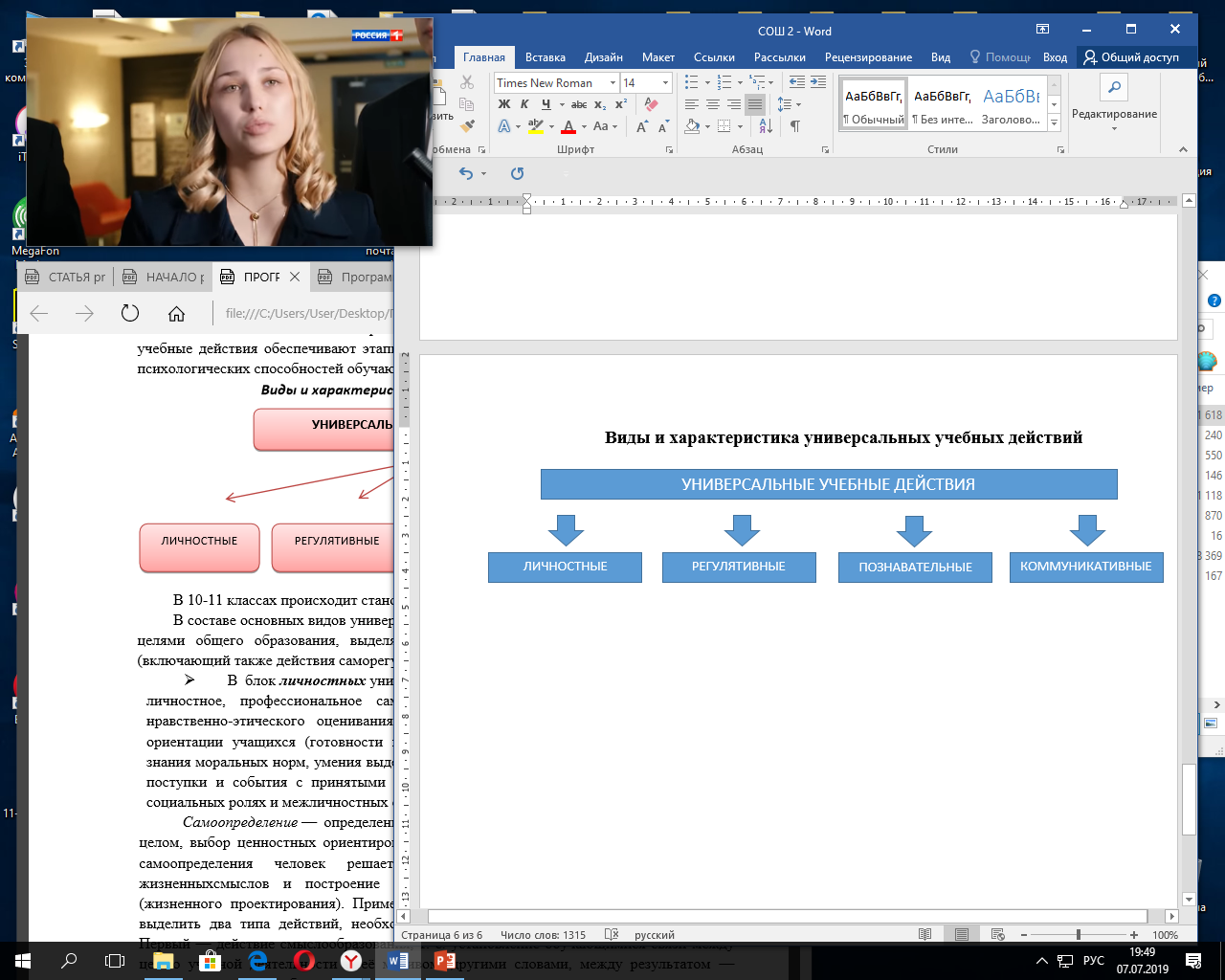 В 10-11 классах происходит становление сформированных УУД в основной школе. В составе основных видов универсальных учебных действий, диктуемых ключевыми целями общего образования, выделяются четыре блока: личностный, регулятивный (включающий также действия саморегуляции), познавательный, коммуникативный. В блок личностных универсальных учебных действий входят жизненное, личностное, профессиональное самоопределение; действия смыслообразования и нравственно-этического оценивания, реализуемые на основе ценностно-смысловой ориентации учащихся (готовности к жизненному и личностному самоопределению, знания моральных норм, умения выделять нравственный аспект поведения и соотносить поступки и события с принятыми этическими принципами), а также ориентации в социальных ролях и межличностных отношениях. Самоопределение — определение человеком своего места в обществе и жизни в целом, выбор ценностных ориентиров, определение своего способа жизни. В процессе самоопределения человек решает две задачи: построение индивидуальных жизненных смыслов и построение жизненных планов во временной перспективе (жизненного проектирования). Применительно к учебной деятельности следует особо выделить два типа действий, необходимых в личностно ориентированном обучении:1) действие смыслообразования, т. е. установление обучающимися связи между целью учебной деятельности и её мотивом, другими словами, между результатом — продуктом учения, побуждающим деятельность, и тем, ради чего она осуществляется. Обучающийся должен задаваться вопросом о том, какое значение, смысл имеет для него учение, и уметь находить ответ на него;2) действие нравственно-этической ориентации, исходя из социальных и личностных ценностей. В блок регулятивных действий входят действия, обеспечивающие организацию учебной деятельности:  - целеполагание как постановка учебной задачи на основе соотнесения того, что уже известно и усвоено обучающимся, и того, что ещё неизвестно;  - планирование — определение последовательности промежуточных целей с учётом конечного результата;  - составление плана и последовательности действий;  - прогнозирование — предвосхищение результата и уровня усвоения, его временных характеристик;  - контроль в форме сравнения способа действия и его результата с заданным эталоном с целью обнаружения отклонений и отличий от эталона;  - коррекция — внесение необходимых дополнений и корректив в план, определение способа действия в случае расхождения эталона с реальным действием и его продуктом;  - оценка — выделение и осознание обучающимся того, что уже усвоено и что ещё подлежит усвоению, осознание качества и уровня усвоения.  Наконец, элементы волевой саморегуляции как способности к мобилизации сил и энергии, волевому усилию — к выбору в ситуации мотивационного конфликта, к преодолению препятствий. Недостаточный уровень сформированности регулятивных универсальных учебных действий к началу обучения на уровне среднего общего образования существенно сказывается на успешности обучающихся. Переход на индивидуальные образовательные траектории, сложное планирование и проектирование своего будущего, согласование интересов многих субъектов, оказывающихся в поле действия старшеклассников, невозможны без базовых управленческих умений (целеполагания, планирования, руководства, контроля, коррекции). На уровне среднего общего образования регулятивные действия должны прирасти за счет развернутого управления ресурсами, умения выбирать успешные стратегии в трудных ситуациях, в конечном счете, управлять своей деятельностью в открытом образовательном пространстве. В блоке познавательных универсальных действий выделяют общеучебные действия, включая знаково-символические; логические и действия постановки и решения проблем.В число общеучебных действий входят:  - самостоятельное выделение и формулирование познавательной цели; поиск и выделение необходимой информации;  - применение методов информационного поиска, в том числе с помощью компьютерных средств;  - знаково-символические действия, включая моделирование (преобразование объекта из чувственной формы в модель, где выделены существенные характеристики объекта, и преобразование модели с целью выявления общих законов, определяющих данную предметную область);  - умение структурировать знания;  - умение осознанно и произвольно строить речевое высказывание в устной и письменной форме;  - выбор наиболее эффективных способов решения задач в зависимости от конкретных условий;  - рефлексия способов и условий действия;  - контроль и оценка процесса и результатов деятельности;   - смысловое чтение как осмысление цели чтения и выбор вида чтения в зависимости от цели;  - извлечение необходимой информации из прослушанных текстов различных жанров;  - определение основной и второстепенной информации;  - свободная ориентация и восприятие текстов художественного, научного, публицистического и официально-делового стилей;  - понимание и адекватная оценка языка средств массовой информации;  - умение адекватно, подробно, сжато, выборочно передавать содержание текста, составлять тексты различных жанров, соблюдая нормы построения текста (соответствие теме, жанру, стилю речи и др.).  Наряду с общеучебными также выделяются универсальные логические действия:  - анализ объектов с целью выделения признаков (существенных, несущественных);  - синтез как составление целого из частей, в том числе самостоятельное достраивание, восполнение недостающих компонентов;  - выбор оснований и критериев для сравнения, сериации, классификации объектов;  - подведение под понятия, выведение следствий;  - установление причинно-следственных связей;  - построение логической цепи рассуждений, доказательство;  - выдвижение гипотез и их обоснование. Действия постановки и решения проблем включают формулирование проблемы и самостоятельное создание способов решения проблем творческого и поискового характера. Коммуникативные универсальные действия обеспечивают социальную компетентность и учёт позиции других людей, партнёра по общению или деятельности, умение слушать и вступать в диалог, участвовать в коллективном обсуждении проблем, интегрироваться в группу сверстников и продуктивно взаимодействовать и сотрудничать со сверстниками и взрослыми. Соответственно в состав коммуникативных действий входят:  - планирование учебного сотрудничества с учителем и сверстниками — определение цели, функций участников, способов взаимодействия;  - постановка вопросов — инициативное сотрудничество в поиске и сборе информации;  - управление поведением партнёра — контроль, коррекция, оценка действий партнёра; - умение с достаточной полнотой и точностью выражать свои мысли в соответствии с задачами и условиями коммуникации;  - владение монологической и диалогической формами речи в соответствии с грамматическими и синтаксическими нормами родного языка;- разрешение конфликтов — выявление, идентификация проблемы, поиск и оценка альтернативных способов разрешения конфликта, принятие решения и его реализация. Последнее тесно связано с познавательной рефлексией. Старший школьный возраст является ключевым для развития познавательных универсальных учебных действий и формирования собственной образовательной стратегии. Центральным новообразованием для старшеклассника становится сознательное и развернутое формирование образовательного запроса.Открытое образовательное пространство на уровне среднего общего образования является залогом успешного формирования УУД. В открытом образовательном пространстве происходит испытание сформированных компетенций, обнаруживаются дефициты и выстраивается индивидуальная программа личностного роста. Важной характеристикой уровня среднего общего образования является повышение вариативности. Старшеклассник оказывается в сложной ситуации выбора набора предметов, которые изучаются на базовом и углубленном уровнях, выбора профиля и подготовки к выбору будущей профессии. Это предъявляет повышенные требования к построению учебных предметов (курсов) не только на углублённом, но и на базовом уровне. Учителя и старшеклассники нацеливаются на то, чтобы решить две задачи: во-первых, построить системное видение самого учебного предмета и его связей с другими предметами (сферами деятельности); во-вторых, осознать учебный предмет как набор средств решения широкого класса предметных и полидисциплинарных задач. При таком построении содержания образования создаются необходимые условия для завершающего этапа формирования универсальных учебных действий в школе. Требования к развитию универсальных учебных действий находят отражение в планируемых результатах освоения программ учебных предметов. Каждый учебный предмет, в зависимости от его содержания и форм организации учебной деятельности обучающихся, раскрывает определенные возможности для формирования универсальных учебных действий. Формирование универсальных учебных действий через учебные предметыРешение задачи формирования УУД в средней школе происходит не только на занятиях по отдельным учебным предметам, но и в ходе внеурочной деятельности. Формирование универсальных учебных действий в образовательном процессе определяется тремя взаимодополняющими положениями:  1. Формирование и становление универсальных учебных действий как цель образовательного процесса определяет его содержание и организацию;2. Формирование и становление универсальных учебных действий происходит в контексте усвоения разных предметных дисциплин;3. Универсальные учебные действия, их свойства и качества определяют эффективность образовательного процесса, в частности усвоение знаний и умений; формирование образа мира и основных видов компетенций обучающегося, в том числе социальной и личностной компетентности.  Представление о функциях, содержании и видах универсальных учебных действий положено в основу построения целостного учебно-воспитательного процесса. Отбор и структурирование содержания образования, выбор методов, определение форм обучения учитывает цели формирования конкретных видов универсальных учебных действий.  Развитие универсальных учебных действий решающим образом зависит от способа построения содержания учебных предметов.  Функции универсальных учебных действий включают:  - обеспечение возможностей обучающегося самостоятельно осуществлять деятельность учения, ставить учебные цели, искать и использовать необходимые средства и способы их достижения, контролировать и оценивать процесс и результаты деятельности;  - создание условий для гармоничного развития личности и ее самореализации на основе готовности к непрерывному образованию;  - обеспечение успешного усвоения знаний, умений и навыков и формирование компетентностей в любой предметной области.  Безусловно, каждый учебный предмет раскрывает различные возможности для формирования и становления УУД, определяемые, в первую очередь, его функцией и предметным содержанием. Существенное место в преподавании школьных дисциплин должны занять и так называемые метапредметные (т.е. «надпредметные», или учебные действия метапознавательные) УУД. Они направлены на анализ и управление обучающимися своей познавательной деятельностью, будь то ценностно – моральный выбор в решении моральной дилеммы, определение стратегии решения математической задачи, запоминание фактического материала по истории или планирование совместного с другими учащимися лабораторного эксперимента по физике или химии.  Овладение УУД в конечном счете ведет к формированию способности самостоятельно успешно усваивать новые знания, овладевать умениями и компетентностями, включая самостоятельную организацию процесса усвоения, т.е. умение учиться ориентации обучающихся как в различных предметных областях, так и в строении самой учебной деятельности, включая осознание обучающимися ее целевой направленности, ценностно–смысловых и операциональных характеристик.  Таким образом, достижение «умения учиться» предполагает полноценное освоение всех компонентов учебной деятельности, которые включают: - познавательные и учебные мотивы;  - учебную цель;  - учебную задачу;  - учебные действия и операции (ориентировка, преобразование материала, контроль и оценка).  Универсальные учебные действия выделяются на основе анализа характеристик учебной деятельности и процесса усвоения, а именно, в соответствии:  - со структурными компонентами целенаправленной учебной деятельности;  - с этапами процесса усвоения;  - с формой реализации учебной деятельности - в совместной деятельности и учебном сотрудничестве с учителем и сверстниками или самостоятельно.2.1.3. Типовые задачи применения универсальных учебных действийЗадачи на применение УУД строятся как на материале учебных предметов и на практических ситуациях, встречающихся в жизни обучающегося и имеющих для него значение (экология, молодежные субкультуры, бытовые практико-ориентированные ситуации, логистика и др.).Основные требования ко всем форматам урочной и внеурочной работы, направленной на формирование универсальных учебных действий на ступени среднего общего образования: - обеспечение возможности самостоятельной постановки целей и задач в предметном обучении, проектной и учебно-исследовательской деятельности обучающихся; - обеспечение возможности самостоятельного выбора обучающимися темпа, режимов и форм освоения предметного материала; - обеспечение возможности конвертировать все образовательные достижения обучающихся, полученные вне рамок образовательной организации, в результаты в форматах, принятых в данной образовательной организации (оценки, портфолио и т. п.); - обеспечение наличия образовательных событий, в рамках которых решаются задачи, носящие межпредметный, внепредметный и метапредметный характер; - обеспечение наличия в образовательном процессе образовательных событий, в рамках которых решаются задачи, требующие от учащихся самостоятельного выбора партнеров для коммуникации, форм и методов ведения коммуникации; - обеспечение наличия в образовательном процессе событий, требующих от обучающихся предъявления продуктов своей деятельности.Формирование познавательных универсальных учебных действий при решении практико-ориентированных комплексных задач и заданий.Для обеспечения формирования познавательных универсальных учебных действий используются практико-ориентированные комплексные задачи и задания. Задачи должны быть сконструированы таким образом, чтобы формировать у обучающихся: - умение объяснять явления с научной точки зрения; - способность давать оценку и удерживать дизайн научного исследования; - умение интерпретировать данные и доказательства (анализ и оценка научной информации, умение понимать аргументы различных представлений и делать соответствующие выводы). При решении заданий на формирование читательской грамотности формируются умения, овладение которыми свидетельствует о полном понимании текста: нахождение информации, интерпретация текста, рефлексия на содержание текста или его форму и их оценка. При решении заданий на формирование математической грамотности формируются следующие компетентности: - распознавать проблемы, возникающие в окружающей действительности, которые могут быть решены средствами математики; - формулировать эти проблемы на языке математики; - решать эти проблемы, используя математические факты и методы; - анализировать использованные методы решения; - интерпретировать полученные результаты с учетом поставленной проблемы; - формулировать и записывать результаты решения.Обеспечение формирования коммуникативных универсальных учебных действий. Организация ситуаций коммуникации в ситуации открытой образовательной организации.Принципиальное отличие образовательной среды среднего общего образования — открытость. Это предоставляет дополнительные возможности для организации и обеспечения ситуаций, в которых учащийся сможет самостоятельно ставить цель продуктивного взаимодействия с другими людьми, сообществами и организациями и достигать ее. Открытость образовательной среды позволяет обеспечивать возможность коммуникации обучающихся с: - обучающимися других образовательных организаций региона, как с ровесниками, так и детьми иных возрастов; - представителями местного сообщества, бизнес-структур, культурной и научной общественности для выполнения учебно-исследовательских работ и реализации проектов; - представителями власти, местного самоуправления, фондов, спонсорами и т. п. Такое разнообразие выстраиваемых связей позволяет обучающимся самостоятельно ставить цели на коммуникацию, выбор объекта коммуникации, вариативность поведения во время коммуникации, освоение культурных и социальных норм коммуникации с представителями различных сообществ и страт. К типичным образовательным событиям и форматам, позволяющим обеспечивать использование всех возможностей коммуникации, относятся: - межшкольные (межрегиональные) ассамблеи обучающихся. Материал, используемый для постановки задачи на ассамблеях, носит принципиально внепредметный характер и касается ближайшего будущего; - комплексные задачи, направленные на решение актуальных проблем, лежащих в ближайшем будущем обучающихся: выбор дальнейшей образовательной или рабочей траектории, определение жизненных стратегий и т. п.; - комплексные задачи, направленные на решение проблем местного сообщества; - комплексные задачи, направленные на изменение и улучшение реально существующих бизнесов; - социальные проекты, то есть проекты, направленные на улучшение жизни местного сообщества. К таким проектам относятся: - участие в волонтерских акциях и движениях, самостоятельная организация волонтерских акций; - участие в благотворительных акциях и движениях, самостоятельная организация благотворительных акций; - создание и реализация социальных проектов разного масштаба и направленности, выходящих за рамки образовательной организации. - получение предметных знаний в структурах, альтернативных образовательной организации: а) в заочных и дистанционных школах и университетах; б) участие в дистанционных конкурсах и олимпиадах; в) самостоятельное освоение отдельных предметов и курсов; г) самостоятельное освоение дополнительных иностранных языков.Обеспечение формирования регулятивных универсальных учебных действий.На ступени среднего общего образования формирование регулятивных универсальных учебных действий обеспечивается созданием условий для самостоятельного целевого действия обучающегося. Для формирования регулятивных учебных действий целесообразно использовать возможности самостоятельного формирования элементов индивидуальной образовательной траектории. Например: - самостоятельное изучение дополнительных иностранных языков с последующей сертификацией; - самостоятельное освоение глав, разделов и тем учебных предметов; - самостоятельное обучение в заочных и дистанционных школах и университетах; - самостоятельное определение темы проекта, методов и способов его реализации, источников ресурсов, необходимых для реализации проекта; - самостоятельное взаимодействие с источниками ресурсов: информационными источниками, фондами, представителями власти и т. п.; - самостоятельное управление ресурсами, в том числе нематериальными. - презентация результатов проектной работы на различных этапах его реализации. Обеспечение формирования познавательных универсальных  учебных действий.На уровне среднего общего образования формирование познавательных универсальных учебных действий обеспечивается созданием условий для восстановления межпредметных связей, формирования рефлексии обучающегося и формирования метапредметных понятий и представлений. Для обеспечения познавательных универсальных учебных действий, на ступени среднего общего образования рекомендуется организовывать образовательные события, выводящие учащихся на восстановление межпредметных связей, целостной картины мира. Например: - межпредметные и метапредметные погружения и интенсивы; - методологические и философские семинары; - образовательные экспедиции и экскурсии; - учебно-исследовательскую работу обучающихся, которая предполагает: а) выбор тематики исследования, связанной с новейшими достижениями в области науки и технологий; б) выбор тематики исследований, связанных с предметами, не изучаемыми в школе: психологией, социологией, бизнесом и т. п.; в) выбор тематики исследований, направленных на изучение проблем местного сообщества, региона, мира в целом. Наряду с учебными ситуациями для развития УУД в средней школе, возможно использовать следующие типы задач: Личностные универсальные учебные действия: - на личностное самоопределение; - на развитие Я-концепции; - на смыслообразование; - на мотивацию; - на нравственно-этическое оценивание. Коммуникативные универсальные учебные действия: - на учёт позиции партнёра; - на организацию и осуществление сотрудничества; - на передачу информации и отображение предметного содержания; - тренинги коммуникативных навыков; - ролевые игры; - групповые игры. Познавательные универсальные учебные действия: - задачи и проекты на выстраивание стратегии поиска решения задач; - задачи и проекты на сериацию, сравнение, оценивание; - задачи и проекты на проведение эмпирического исследования; - задачи и проекты на проведение теоретического исследования; - задачи на смысловое чтение. Регулятивные универсальные учебные действия:- на планирование; - на рефлексию; - на ориентировку в ситуации; - на прогнозирование; - на целеполагание; - на оценивание; - на принятие решения; - на самоконтроль; - на коррекцию. Развитию регулятивных универсальных учебных действий способствует также использование в учебном процессе системы таких индивидуальных или групповых учебных заданий, которые наделяют обучающихся функциями организации их выполнения: планирования этапов выполнения работы, отслеживания продвижения в выполнении задания, соблюдения графика подготовки и предоставления материалов, поиска необходимых ресурсов, распределения обязанностей и контроля качества выполнения работы, - при минимизации пошагового контроля со стороны учителя.  Виды и формы организации учебной деятельности по становлению УУД.Учебное сотрудничество.  На ступени среднего общего образования обучающиеся активно включаются в совместные занятия. Хотя учебная деятельность по своему характеру остаётся преимущественно индивидуальной, тем не менее вокруг неё (например, на переменах, в групповых играх, спортивных соревнованиях, в домашней обстановке и т. д.) нередко возникает настоящее сотрудничество обучающихся: дети помогают друг другу, осуществляют взаимоконтроль.  В условиях специально организуемого учебного сотрудничества формирование коммуникативных действий происходит более интенсивно (т. е. в более ранние сроки), с более высокими показателями и в более широком спектре. К числу основных составляющих организации совместного действия можно отнести:  - распределение начальных действий и операций, заданное предметным условием совместной работы;  - обмен способами действия, обусловленный необходимостью включения различных для участников моделей действия в качестве средства для получения продукта совместной работы;  - взаимопонимание, определяющее для участников характер включения различных моделей действия в общий способ деятельности (взаимопонимание позволяет установить соответствие собственного действия и его продукта и действия другого участника, включённого в деятельность);  - коммуникацию (общение), обеспечивающую реализацию процессов распределения, обмена и взаимопонимания;  - планирование общих способов работы, основанное на предвидении и определении участниками адекватных задаче условий протекания деятельности и построения соответствующих схем (планов работы);  - рефлексию, обеспечивающую преодоление ограничений собственного действия относительно общей схемы деятельности.  Совместная деятельность.Под совместной деятельностью понимается обмен действиями и операциями, а также вербальными и невербальными средствами между учителем и учениками и между самими обучающимися в процессе формирования знаний и умений.   Общей особенностью совместной деятельности является преобразование, перестройка позиции личности как в отношении к усвоенному содержанию, так и в отношении к собственным взаимодействиям, что выражается в изменении ценностных установок, смысловых ориентиров, целей учения и самих способов взаимодействия и отношений между участниками процесса обучения.  Совместная учебная деятельность характеризуется умением каждого из участников ставить цели совместной работы, определять способы совместного выполнения заданий и средства контроля, перестраивать свою деятельность в зависимости от изменившихся условий её совместного осуществления, понимать и учитывать при выполнении задания позиции других участников.  Деятельность учителя на уроке предполагает организацию совместного действия детей как внутри одной группы, так и между группами: учитель направляет обучающихся на совместное выполнение задания.  Цели организации работы в группе: - создание учебной мотивации; - пробуждение в учениках познавательного интереса;  - развитие стремления к успеху и одобрению;  - снятие неуверенности в себе, боязни сделать ошибку и получить за это порицание;  - развитие способности к самостоятельной оценке своей работы;  - формирование умения общаться и взаимодействовать с другими обучающимися.  Для организации групповой работы класс делится на группы по 3—6 человек, чаще всего по 4 человека. Задание даётся группе, а не отдельному ученику. Занятия могут проходить в форме соревнования двух команд. Командные соревнования позволяют актуализировать у обучающихся мотив выигрыша и тем самым пробудить интерес к выполняемой деятельности.  Можно выделить три принципа организации совместной деятельности:  1) принцип индивидуальных вкладов;  2) позиционный принцип, при котором важно столкновение и координация разных позиций членов группы;  3) принцип содержательного распределения действий, при котором за обучающимися закреплены определённые модели действий.  Группа может быть составлена из обучающегося, имеющего высокий уровень интеллектуального развития, обучающегося с недостаточным уровнем компетенции в изучаемом предмете и обучающегося с низким уровнем познавательной активности. Кроме того, группы могут быть созданы на основе пожеланий самих обучающихся: по сходным интересам, стилям работы, дружеским отношениям и т. п.  Роли обучающихся при работе в группе могут распределяться по-разному:  - все роли заранее распределены учителем; - роли участников смешаны: для части обучающихся они строго заданы и неизменны в течение всего процесса решения задачи, другая часть группы определяет роли самостоятельно, исходя из своего желания; - участники группы сами выбирают себе роли.  Во время работы обучающихся в группах учитель может занимать следующие позиции:- руководителя, «режиссёра» группы; - выполнять функции одного из участников группы; - быть экспертом, отслеживающим и оценивающим ход и результаты групповой работы, - наблюдателем за работой группы.   Частным случаем групповой совместной деятельности обучающихся является работа парами. Эта форма учебной деятельности может быть использована как на этапе предварительной ориентировки, когда школьники выделяют (с помощью учителя или самостоятельно) содержание новых для них знаний, так и на этапе отработки материала и контроля процесса усвоения.  Организация парной работы:  - ученики, сидящие за одной партой, получают одно и то же задание; вначале каждый выполняет задание самостоятельно, затем они обмениваются тетрадями, проверяют правильность полученного результата и указывают друг другу на ошибки, если они будут обнаружены; - ученики поочерёдно выполняют общее задание, используя те определённые знания и средства, которые имеются у каждого;  - обмен заданиями: каждый из соседей по парте получает лист с заданиями, составленными другими учениками. Они выполняют задания, советуясь друг с другом. Если оба не справляются с заданиями, они могут обратиться к авторам заданий за помощью. После завершения выполнения заданий ученики возвращают работы авторам для проверки. Если авторы нашли ошибку, они должны показать её ученикам, обсудить её и попросить исправить. Ученики, в свою очередь, могут также оценить качество предложенных заданий (сложность, оригинальность и т. п.).  Учитель получает возможность реально осуществлять дифференцированный и индивидуальный подход к обучающимся: учитывать их способности, темп работы, взаимную склонность при делении класса на группы, давать группам задания, различные по трудности, уделять больше внимания слабым обучающимся. Разновозрастное сотрудничество.  Особое место в развитии коммуникативных и кооперативных компетенций школьников может принадлежать такой форме организации обучения, как разновозрастное сотрудничество. Чтобы научиться учить себя, т. е. овладеть деятельностью учения, школьнику нужно поработать в позиции учителя по отношению к другому (пробую учить других) или к самому себе (учу себя сам). Разновозрастное учебное сотрудничество предполагает, что обучающимся 10-11 классов предоставляется новое место в системе учебных отношений (например, роль учителя в 1—2 классах).  Эта работа обучающихся в позиции учителя выгодно отличается от их работы в позиции ученика в мотивационном отношении. Ситуация разновозрастного учебного сотрудничества является мощным резервом повышения учебной мотивации в критический период развития обучающихся. Она создаёт условия для опробования, анализа и обобщения освоенных ими средств и способов учебных действий, помогает самостоятельно (не только для себя, но и для других) выстраивать алгоритм учебных действий, отбирать необходимые средства для их осуществления.  Тренинги. Наиболее эффективным способом психологической коррекции когнитивных и эмоционально-личностных компонентов рефлексивных способностей выступают разные формы и программы тренингов для подростков. Программы тренингов позволяют ставить и достигать следующих конкретных целей: - вырабатывать положительное отношение друг к другу и умение общаться так, чтобы общение с тобой приносило радость окружающим;  - развивать навыки взаимодействия в группе;  - создать положительное настроение на дальнейшее продолжительное взаимодействие в тренинговой группе;  - развивать невербальные навыки общения;  - развивать навыки самопознания;  - развивать навыки восприятия и понимания других людей;  - учиться познавать себя через восприятие другого;  - получить представление о «неверных средствах общения»;  - развивать положительную самооценку;  - сформировать чувство уверенности в себе и осознание себя в новом качестве;  - познакомить с понятием «конфликт»;  - определить особенности поведения в конфликтной ситуации;  - обучить способам выхода из конфликтной ситуации;  - отработать ситуации предотвращения конфликтов;  - закрепить навыки поведения в конфликтной ситуации;  - снизить уровень конфликтности подростков.        В ходе тренинга вырабатывают необходимые навыки социального взаимодействия, умение подчиняться коллективной дисциплине и в то же время отстаивать свои права. В тренинге создаётся специфический вид эмоционального контакта. Сознание групповой принадлежности, солидарности, товарищеской взаимопомощи даёт подростку чувство благополучия и устойчивости.  В ходе тренингов коммуникативной компетентности подростков необходимо также уделять внимание вопросам культуры общения и выработке элементарных правил вежливости — повседневному этикету. Очень важно, чтобы современные подростки осознавали, что культура поведения является неотъемлемой составляющей системы межличностного общения. Через ролевое проигрывание успешно отрабатываются навыки культуры общения, усваиваются знания этикета.  Общий приём доказательства.  Доказательства могут выступать в процессе обучения в разнообразных функциях:- как средство развития логического мышления обучающихся;  - как приём активизации мыслительной деятельности;  - как особый способ организации усвоения знаний;  - иногда как единственно возможная форма адекватной передачи определённого содержания, обеспечивающая последовательность и непротиворечивость выводов;  - как средство формирования и проявления поисковых, творческих умений и навыков обучающихся. Понятие доказательства и его структурные элементы рассматривают с двух точек зрения: как результат и как процесс. Обучение доказательству в средней школе предполагает формирование умений по решению следующих задач:  - анализ и воспроизведение готовых доказательств;  - опровержение предложенных доказательств;  - самостоятельный поиск, конструирование и осуществление доказательства.  Необходимость использования обучающимися доказательства возникает в ситуациях, когда:  - учитель сам формулирует то или иное положение и предлагает обучающимся доказать его;  - учитель ставит проблему, в ходе решения которой у обучающихся возникает потребность доказать правильность (истинность) выбранного пути решения.  В этих случаях для выполнения предлагаемых заданий обучающийся должен владеть деятельностью доказательства как одним из универсальных логических приёмов мышления.  Доказательство в широком смысле - это процедура, с помощью которой устанавливается истинность какого-либо суждения. Суть доказательства состоит в соотнесении суждения, истинность которого доказывается, либо с реальным положением вещей, либо с другими суждениями, истинность которых несомненна или уже доказана.  Любое доказательство включает: - тезис - суждение (утверждение), истинность которого доказывается;  - аргументы (основания, доводы) - используемые в доказательстве уже известные удостоверенные факты, определения исходных понятий, аксиомы, утверждения, из которых необходимо следует истинность доказываемого тезиса;  - демонстрация - последовательность умозаключений - рассуждений, в ходе которых из одного или нескольких аргументов (оснований) выводится новое суждение, логически вытекающее из аргументов и называемое заключением; это и есть доказываемый тезис.  В целях обеспечения освоения обучающимися деятельности доказательства в работе учителей, наряду с обучением школьников конкретному доказательству тех или иных теорем, особое внимание должно уделяться вооружению обучающихся обобщённым умением доказывать.  Рефлексия.  В наиболее широком значении рефлексия рассматривается как специфически человеческая способность, которая позволяет субъекту делать собственные мысли, эмоциональные состояния, действия и межличностные отношения предметом специального рассмотрения (анализа и оценки) и практического преобразования. Задача рефлексии — осознание внешнего и внутреннего опыта субъекта и его отражение в той или иной форме.  Выделяются три основные сферы существования рефлексии:1) сфера коммуникации и кооперации, где рефлексия является механизмом выхода в позицию «над» и позицию «вне» - позиции, обеспечивающие координацию действий и организацию взаимопонимания партнёров. В этом контексте рефлексивные действия необходимы для того, чтобы опознать задачу как новую, выяснить, каких средств недостаёт для её решения, и ответить на первый вопрос самообучения: чему учиться?  2) сфера мыслительных процессов, направленных на решение задач: здесь рефлексия нужна для осознания субъектом совершаемых действий и выделения их оснований. В рамках исследований этой сферы и сформировалось широко распространённое понимание феномена рефлексии в качестве направленности мышления на самое себя, на собственные процессы и собственные продукты.  3) сфера самосознания, нуждающаяся в рефлексии при самоопределении внутренних ориентиров и способов разграничения Я и не-Я.  В конкретно-практическом плане развитая способность обучающихся к рефлексии своих действий предполагает осознание ими всех компонентов учебной деятельности:- осознание учебной задачи (что такое задача? какие шаги необходимо осуществить для решения любой задачи? что нужно, чтобы решить данную конкретную задачу?);  - понимание цели учебной деятельности (чему я научился на уроке? каких целей добился? чему можно было научиться ещё?);  - оценка обучающимся способов действий, специфичных и инвариантных по отношению к различным учебным предметам (выделение и осознание общих способов действия, выделение общего инвариантного в различных учебных предметах, в выполнении разных заданий; осознанность конкретных операций, необходимых для решения познавательных задач).  Соответственно развитию рефлексии будет способствовать организация учебной деятельности, отвечающая следующим критериям: - постановка всякой новой задачи как задачи с недостающими данными; - анализ наличия способов и средств выполнения задачи;  - оценка своей готовности к решению проблемы;  - самостоятельный поиск недостающей информации в любом «хранилище» (учебнике, справочнике, книге, у учителя);  - самостоятельное изобретение недостающего способа действия (практически это перевод учебной задачи в творческую).  Формирование у школьников привычки к систематическому развёрнутому словесному разъяснению всех совершаемых действий (а это возможно только в условиях совместной деятельности или учебного сотрудничества) способствует возникновению рефлексии, иначе говоря, способности рассматривать и оценивать собственные действия, умения анализировать содержание и процесс своей мыслительной деятельности. «Что я делаю? Как я делаю? Почему я делаю так, а не иначе?» — в ответах на такие вопросы о собственных действиях и рождается рефлексия. В конечном счёте, рефлексия даёт возможность человеку определять подлинные основания собственных действий при решении задач.  В процессе совместной коллективно-распределённой деятельности с учителем и особенно с одноклассниками у детей преодолевается эгоцентрическая позиция и развивается децентрация, понимаемая как способность строить своё действие с учётом действий партнёра, понимать относительность и субъективность отдельного частного мнения.  Кооперация со сверстниками не только создаёт условия для преодоления эгоцентризма как познавательной позиции, но и способствует личностной децентрации. Своевременное обретение механизмов децентрации служит мощной профилактикой эгоцентрической направленности личности, т. е. стремления человека удовлетворять свои желания и отстаивать свои цели, планы, взгляды без должной координации этих устремлений с другими людьми.  Коммуникативная деятельность в рамках специально организованного учебного сотрудничества обучающихся со взрослыми и сверстниками сопровождается яркими эмоциональными переживаниями, ведёт к усложнению эмоциональных оценок за счёт появления интеллектуальных эмоций (заинтересованность, сосредоточенность, раздумье) и в результате способствует формированию эмпатического отношения друг к другу.  Педагогическое общение.  Наряду с учебным сотрудничеством со сверстниками важную роль в развитии коммуникативных действий играет сотрудничество с учителем, что обусловливает высокий уровень требований к качеству педагогического общения. Анализ педагогического общения позволяет выделить такие виды педагогического стиля, как авторитарный (директивный), демократический и либеральный (попустительский). Учитывая, что выделяются две основные позиции педагога - авторитарная и партнёрская, в средней школе партнерская позиция является адекватной возрастным психологическим особенностям подростков, способствует реализации задач развития УУД, в первую, очередь задач формирования самосознания и чувства взрослости.2.1.4. Описание особенностей исследовательской и проектной деятельности обучающихся Одним из путей повышения мотивации и эффективности учебной деятельности в средней школе является включение обучающихся в учебно-исследовательскую и проектную деятельность, имеющую следующие особенности: 1. Цели и задачи этих видов деятельности обучающихся определяются как их личностными, так и социальными мотивами. Это означает, что такая деятельность должна быть направлена не только на повышение компетентности подростков в предметной области определённых учебных дисциплин, на развитие их способностей, но и на создание продукта, имеющего значимость для других; 2. Учебно-исследовательская и проектная деятельность должна быть организована таким образом, чтобы обучающиеся смогли реализовать свои потребности в общении со значимыми, референтными группами одноклассников, учителей и т. д. Строя различного рода отношения в ходе целенаправленной, поисковой, творческой и продуктивной деятельности, подростки овладевают нормами взаимоотношений с разными людьми, умениями переходить от одного вида общения к другому, приобретают навыки индивидуальной самостоятельной работы и сотрудничества в коллективе; 3. Организация учебно-исследовательских и проектных работ школьников обеспечивает сочетание различных видов познавательной деятельности. В этих видах деятельности могут быть востребованы практически любые способности, реализованы личные пристрастия к тому или иному виду деятельности, с целью дальнейшего профессионального самоопределения. При построении учебно-исследовательского процесса учителю важно учесть следующие моменты: - тема исследования должна быть на самом деле интересна для ученика и совпадать с кругом интереса учителя; - необходимо, чтобы обучающийся хорошо осознавал суть проблемы, иначе весь ход поиска её решения будет бессмыслен, даже если он будет проведён учителем безукоризненно правильно; - организация хода работы над раскрытием проблемы исследования должна строиться на взаимной ответственности учителя и ученика друг перед другом и взаимопомощи; - раскрытие проблемы в первую очередь должно приносить что-то новое обучающемуся, а уже потом науке. Учебно-исследовательская и проектная деятельность в средней школе имеют как общие, так и специфические черты. К общим характеристикам следует отнести: - практически значимые цели и задачи учебно-исследовательской и проектной деятельности; - структуру проектной и учебно-исследовательской деятельности, которая включает общие компоненты: анализ актуальности проводимого исследования; - целеполагание, формулировку задач, которые следует решить; - выбор средств и методов, адекватных поставленным целям; - планирование, определение последовательности и сроков работ; - проведение проектных работ или исследования; - оформление результатов работ в соответствии с замыслом проекта или целями исследования; - представление результатов в соответствующем использованию виде; - компетентность в выбранной сфере исследования, творческую активность, собранность, аккуратность, целеустремлённость, высокую мотивацию. Специфические черты (различия) проектной и учебно-исследовательской деятельностейВ решении задач развития универсальных учебных действий большое значение придаётся проектным формам работы, где, помимо направленности на конкретную проблему (задачу), создания определённого продукта, межпредметных связей, соединения теории и практики, обеспечивается совместное планирование деятельности учителем и обучающимися. Существенно, что необходимые для решения задачи или создания продукта конкретные сведения или знания должны быть найдены самими обучающимися. При этом изменяется роль учителя — из простого транслятора знаний он становится действительным организатором совместной работы с обучающимися, способствуя переходу к реальному сотрудничеству в ходе овладения знаниями.  При вовлечении обучающихся в проектную деятельность учителю важно помнить, что проект — это форма организации совместной деятельности учителя и обучающихся, совокупность приёмов и действий в их определённой последовательности, направленной на достижение поставленной цели — решение конкретной проблемы, значимой для обучающихся и оформленной в виде некоего конечного продукта. Особенности учебно-исследовательской деятельности и проектной работы старшеклассников, обусловлены, в первую очередь, открытостью образовательной организации на этапе среднего общего образования. На уровне среднего общего образования делается акцент на освоение учебно-исследовательской и проектной работы как типа деятельности, и материалом для этих видов деятельности является, в первую очередь, материал учебных предметов. На уровне среднего общего образования исследование и проект приобретают статус инструментов учебной деятельности и внепредметных способов освоения социальной жизни и культуры. На уровне среднего общего образования процесс становления проектной деятельности предполагает и допускает наличие проб учащегося, совместную проектную деятельность учащихся и учителя. На уровне среднего общего образования проект реализуется, в первую очередь, самим учеником или группой учащихся. Они самостоятельно формулируют предпроектную идею, ставят цели, описывают необходимые ресурсы и т. д. На уровне среднего общего образования начинают использоваться элементы математического моделирования и анализа как инструмента интерпретации результатов исследования. На уровне среднего общего образования сам обучающийся определяет параметры и критерии успешности реализации проекта. Кроме того, он формирует навык принятия параметров и критериев успешности проекта, предлагаемых другими, внешними по отношению к школе социальными и культурными сообществами, стратами. Презентация результатов проектной работы может проводиться только в школе, а, в том социальном и культурном пространстве, где проект разворачивался. Если это социальный проект, то его результаты должны быть представлены местному сообществу или сообществу благотворительных и волонтерских организаций. Если бизнес-проект — то сообществу бизнесменов, деловых людей. 2.1.5. Описание основных направлений учебно-исследовательской и проектной деятельности обучающихся. Направлениями проектной и учебно-исследовательской деятельности являются: - исследовательское; - инженерное; - прикладное; - бизнес-проектирование;- информационное; - социальное; - игровое; - творческое. На этапе среднего общего образования приоритетными направлениями являются: - социальное; - бизнес-проектирование; - исследовательское; - инженерное; - информационное.  Планируемые результаты учебно-исследовательской и проектной деятельности обучающихся в рамках урочной и внеурочной деятельности.  Реализация каждого из компонентов в исследовании предполагает владения обучающимися определенными умениями.Презентации результатов данной деятельности могут быть представлены в ходе проведения конференций, семинаров и круглых столов. В оценке результата проекта (исследования) учитывается: 1) участие в проектировании (исследовании): активность каждого участника в соответствии с его возможностями; совместный характер принимаемых решений; взаимная поддержка участников проекта; умение отвечать оппонентам; умение делать выбор и осмысливать последствия этого выбора, результаты собственной деятельности; 2) выполнение проекта (исследования): объем освоенной информации; ее применение для достижения поставленной цели; 3) также могут оцениваться: корректность применяемых методов исследования и методов представления результатов; глубина проникновения в проблему, привлечение знаний из других областей; эстетика оформления проекта (исследования). В результате учебно-исследовательской и проектной деятельности обучающиеся получат представление: о философских и методологических основаниях научной деятельности и научных методах, применяемых в исследовательской и проектной деятельности; о таких понятиях, как концепция, научная гипотеза, метод, эксперимент, надежность гипотезы, модель, метод сбора и метод анализа данных; о том, чем отличаются исследования в гуманитарных областях от исследований в естественных науках; об истории науки; о новейших разработках в области науки и технологий; о правилах и законах, регулирующих отношения в научной, изобретательской и исследовательских областях деятельности (патентное право, защита авторского права и др.); о деятельности организаций, сообществ и структур, заинтересованных в результатах исследований и предоставляющих ресурсы для проведения исследований и реализации проектов (фонды, государственные структуры, краудфандинговые структуры и др.);Обучающийся сможет: решать задачи, находящиеся на стыке нескольких учебных дисциплин; использовать основной алгоритм исследования при решении своих учебно-познавательных задач; использовать основные принципы проектной деятельности при решении своих учебно-познавательных задач и задач, возникающих в культурной и социальной жизни; использовать элементы математического моделирования при решении исследовательских задач; использовать элементы математического анализа для интерпретации результатов, полученных в ходе учебно-исследовательской работы.С точки зрения формирования универсальных учебных действий, в ходе освоения принципов учебно-исследовательской и проектной деятельностей обучающиеся научатся: формулировать научную гипотезу, ставить цель в рамках исследования и проектирования, исходя из культурной нормы и сообразуясь с представлениями об общем благе; восстанавливать контексты и пути развития того или иного вида научной деятельности, определяя место своего исследования или проекта в общем культурном пространстве; отслеживать и принимать во внимание тренды и тенденции развития различных видов деятельности, в том числе научных, учитывать их при постановке собственных целей; оценивать ресурсы, в том числе и нематериальные (такие, как время), необходимые для достижения поставленной цели; находить различные источники материальных и нематериальных ресурсов, предоставляющих средства для проведения исследований и реализации проектов в различных областях деятельности человека; вступать в коммуникацию с держателями различных типов ресурсов, точно и объективно презентуя свой проект или возможные результаты исследования, с целью обеспечения продуктивного взаимовыгодного сотрудничества; самостоятельно и совместно с другими авторами разрабатывать систему параметров и критериев оценки эффективности и продуктивности реализации проекта или исследования на каждом этапе реализации и по завершении работы; адекватно оценивать риски реализации проекта и проведения исследования и предусматривать пути минимизации этих рисков; адекватно оценивать последствия реализации своего проекта (изменения, которые он повлечет в жизни других людей, сообществ); адекватно оценивать дальнейшее развитие своего проекта или исследования, видеть возможные варианты применения результатов.Итогами проектной и учебно-исследовательской деятельности следует считать не столько предметные результаты, сколько интеллектуальное, личностное развитие школьников, профориентацию, рост их компетентности в выбранной для исследования или проекта сфере, формирование умения сотрудничать в коллективе и самостоятельно работать, уяснение сущности творческой исследовательской и проектной работы, которая рассматривается как показатель успешности (не успешности) исследовательской деятельности.2.1.7. Описание условий, обеспечивающих развитие универсальных учебных действий у обучающихся, в том числе системы организационно- методического и ресурсного обеспечения учебно-исследовательской и проектной деятельности обучающихся.Условия реализации основной образовательной программы, в том числе программы развития УУД, должны обеспечить участникам совершенствование компетенций проектной и учебно-исследовательской деятельности обучающихся. Общие требования к условиям включают: - укомплектованность образовательной организации педагогическими, руководящими и иными работниками; - уровень квалификации педагогических и иных работников образовательной организации; - непрерывность профессионального развития педагогических работников образовательной организации, реализующей образовательную программу среднего общего образования. Педагогические кадры должны иметь необходимый уровень подготовки для реализации программы УУД, что может включать следующее: - педагоги владеют представлениями о возрастных особенностях учащихся начальной, основной и старшей школы; - педагоги прошли курсы повышения квалификации, посвященные ФГОС; - педагоги участвовали в разработке программы по формированию УУД или участвовали во внутришкольном семинаре, посвященном особенностям применения выбранной программы по УУД; - педагоги могут строить образовательный процесс в рамках учебного предмета в соответствии с особенностями формирования конкретных УУД; - педагоги осуществляют формирование УУД в рамках проектной, исследовательской деятельности; - характер взаимодействия педагога и обучающегося не противоречит представлениям об условиях формирования УУД; - педагоги владеют методиками формирующего оценивания; наличие позиции тьютора или педагога, владеющего навыками тьюторского сопровождения обучающихся; - педагоги умеют применять инструментарий для оценки качества формирования УУД как в рамках предметной, так и внепредметной деятельности. Наряду с общими можно выделить ряд специфических требований, выполнение которых необходимо для того, чтобы обучающиеся имели возможность осуществлять профессиональные, социальные и другие пробы вне образовательной организации (совершить предпринимательское действие; поучаствовать в волонтерском движении или других социальных проектах, но не тех, что запланировала школа), а именно: - сетевое взаимодействие образовательной организации с другими организациями общего и дополнительного образования, учреждениями культуры; - обеспечение возможности реализации индивидуальной образовательной траектории обучающихся, а именно: разнообразие форм получения образования в данной образовательной организации, - обеспечение возможности выбора учащимся формы получения образования, уровня освоения предметного материала, учителя, учебной группы, обеспечения тьюторского сопровождения образовательной траектории учащегося; - обеспечение возможности «конвертации» образовательных достижений обучающихся, полученных ими в иных образовательных структурах, организациях и событиях, в учебные результаты основного образования; - привлечение дистанционных форм получения образования (курсов, , дистанционных университетов) как элемента индивидуальной образовательной траектории учащихся; - привлечение сети Интернет в качестве образовательного ресурса: интерактивные конференции и образовательные события с ровесниками из других городов России и других стран, культурно-исторические и языковые погружения с носителями иностранных языков и представителями иных культур; - обеспечение возможности вовлечения обучающихся в проектную деятельность, в том числе в деятельность социального проектирования и социального предпринимательства; - обеспечение возможности вовлечения обучающихся в разнообразную исследовательскую деятельность; - обеспечение широкой социализации обучающихся как через реализацию социальных проектов, так и через организованную разнообразную социальную практику: работу в волонтерских и благотворительных организациях, участие в благотворительных акциях, марафонах и проектах. Одно из основных направлений проектной работы на ступени среднего общего образования - социальное проектирование, которое можно реализовать в случае наличия у образовательной организации широкого спектра связей с другими образовательными организациями, учреждениями культуры, местным сообществом. К обязательным условиям успешного формирования УУД относится создание методически единого пространства внутри образовательной организации, как во время уроков, так и вне их. Создание условий для развития УУД - это кардинальное изменение содержания, форм и методов, при которых успешное обучение невозможно без одновременного наращивания компетенций. Перед обучающимися ставятся такие учебные задачи, решение которых невозможно без учебного сотрудничества со сверстниками и взрослыми (а также, с младшими, если речь идет о разновозрастных задачах), без соответствующих управленческих умений, без определенного уровня владения информационно-коммуникативными технологиями. Наряду с общими можно выделить ряд специфических характеристик организации образовательного пространства старшей школы, обеспечивающих формирование УУД в открытом образовательном пространстве: сетевое взаимодействие образовательной организации с другими организациями общего и дополнительного образования, с учреждениями культуры; обеспечение возможности реализации индивидуальной образовательной траектории обучающихся (разнообразие форм получения образования в данной образовательной организации, обеспечение возможности выбора обучающимся формы получения образования, уровня освоения предметного материала, учителя, учебной группы, обеспечения тьюторского сопровождения образовательной траектории обучающегося); обеспечение возможности «конвертации» образовательных достижений, полученных обучающимися в иных образовательных структурах, организациях и событиях, в учебные результаты основного образования; привлечение дистанционных форм получения образования (онлайн-курсов, заочных школ, дистанционных университетов) как элемента индивидуальной образовательной траектории обучающихся; привлечение сети Интернет в качестве образовательного ресурса: интерактивные конференции и образовательные события с ровесниками из других городов России и других стран, культурно-исторические и языковые погружения с носителями иностранных языков и представителями иных культур; обеспечение возможности вовлечения обучающихся в проектную деятельность, в том числе в деятельность социального проектирования и социального предпринимательства; обеспечение возможности вовлечения обучающихся в разнообразную исследовательскую деятельность; обеспечение широкой социализации обучающихся как через реализацию социальных проектов, так и через организованную разнообразную социальную практику: работу в волонтерских и благотворительных организациях, участие в благотворительных акциях, марафонах и проектах.К обязательным условиям успешного формирования УУД относится создание методически единого пространства внутри образовательной организации как во время уроков, так и вне их. Нецелесообразно допускать ситуации, при которых на уроках разрушается коммуникативное пространство (нет учебного сотрудничества), не происходит информационного обмена, не затребована читательская компетенция, создаются препятствия для собственной поисковой, исследовательской, проектной деятельности. Создание условий для развития УУД - это не дополнение к образовательной деятельности, а кардинальное изменение содержания, форм и методов, при которых успешное обучение невозможно без одновременного наращивания компетенций. Иными словами, перед обучающимися ставятся такие учебные задачи, решение которых невозможно без учебного сотрудничества со сверстниками и взрослыми (а также с младшими, если речь идет о разновозрастных задачах), без соответствующих управленческих умений, без определенного уровня владения информационно-коммуникативными технологиями.Например, читательская компетенция наращивается не за счет специальных задач, лежащих вне программы или искусственно добавленных к учебной программе, а за счет того, что поставленная учебная задача требует разобраться в специально подобранных (и нередко деформированных) учебных текстах, а ход к решению задачи лежит через анализ, понимание, структурирование, трансформацию текста. Целесообразно, чтобы тексты для формирования читательской компетентности подбирались педагогом или группой педагогов-предметников. В таком случае шаг в познании будет сопровождаться шагом в развитии универсальных учебных действий. В современных условиях интенсификации процессов информатизации общества и образования при формировании универсальных учебных действий, наряду с предметными методиками обучения, предполагается широкое использование цифровых инструментов и возможностей современной информационно-образовательной среды. Ориентировка обучающихся в информационных и коммуникативных технологиях (ИКТ) и формирование способности их грамотно применять (ИКТ-компетентность) являются одними из важных элементов формирования универсальных учебных действий обучающихся на уроках и во внеурочной деятельности.         В ИКТ-компетентности выделяется учебная ИКТ-компетентность как способность решать учебные задачи с использованием общедоступных инструментов ИКТ и источников информации в соответствии с возрастными потребностями и возможностями обучающегося. Становление ИКТ-компетентности обучающихся 10-11 классов происходит в рамках системно-деятельностного подхода, в процессе изучения всех без исключения предметов учебного плана.  Становление УУД в средней школе происходит в рамках использования возможностей современной информационной образовательной среды (ИОС) как: - средства обучения, повышающего эффективность и качество подготовки обучающихся, организующего оперативную консультационную помощь в целях формирования культуры учебной деятельности в ОУ; - инструмента познания за счёт формирования навыков исследовательской деятельности путём моделирования работы научных лабораторий, организации совместных учебных и исследовательских работ учеников и учителей, возможностей оперативной и самостоятельной обработки результатов экспериментальной деятельности с помощью ИКТ; - средства телекоммуникации, формирующего умения и навыки получения необходимой информации из разнообразных источников; - средства развития личности за счёт формирования навыков культуры общения; - эффективного инструмента контроля и коррекции результатов учебной деятельности. Эффективное становление ИКТ-компетенции обучающихся 10-11-х классов может быть обеспечено усилиями команды учителей-предметников, согласование действий которых обеспечивается в ходе регулярных рабочих совещаний по данному вопросу.  В результате изучения всех без исключения предметов на ступени среднего общего образования продолжается развитие навыков, необходимых для жизни и работы в современном высокотехнологичном обществе. Обучающиеся продолжат получать опыт работы с гипермедийными информационными объектами, в которых объединяются текст, наглядно-графические изображения, цифровые данные, неподвижные и движущиеся изображения, звук, ссылки и базы данных и которые могут передаваться как устно, так и с помощью телекоммуникационных технологий или размещаться в Интернете. Данный подход направлен на реализацию требований стандарта к личностным, метапредметным и предметным результатам ООП СОО, который обеспечивает развитие и становление учебной и общепользовательской ИКТ-компетентности. ИКТ-грамотность – это использование цифровых технологий, инструментов коммуникации и/или сетей для получения доступа к информации, управления ею, ее интеграции, оценки и создания для функционирования в современном обществе. В данном определении используется несколько терминов и понятий, которые необходимо обозначить: - ИКТ – представление информации в электронном виде, ее обработка и хранение, но не обязательно ее передача. Информационно-коммуникационная технология представляет собой объединение информационных и коммуникационных технологий; - грамотность – это динамичный инструмент (в самом широком смысле слова), позволяющий индивидууму постоянно учиться и расти; - цифровые технологии относятся к компьютерному и программному обеспечению; - инструменты коммуникации – к продуктам и услугам, с помощью которых передается информация; - сети – это каналы передачи информации.        Функционирование в современном обществе отражает многообразие контекстов применения индивидуумом ИКТ-грамотности. ИКТ-грамотность предоставит индивидууму средства для успешной жизни и работы в экономически развитом или развивающемся обществе.        Общий принцип формирования ИКТ-компетентности состоит в том, что и конкретные технологические умения и навыки и универсальные учебные действия, по возможности, формируются в ходе их применения, осмысленного с точки зрения учебных задач, стоящих перед учащимся в различных предметах. Таким образом, при освоении личностных действий формируется: - критическое отношение к информации и избирательности её восприятия; - уважение к информации о частной жизни и информационным результатам деятельности других людей; - основы правовой культуры в области использования информации. при освоении регулятивных универсальных учебных действий обеспечивается: - оценка условий, алгоритмов и результатов действий, выполняемых в информационной среде; - использование результатов действия, размещённых в информационной среде, для оценки и коррекции выполненного действия; - создание цифрового портфель учебных достижений учащегося. при освоении познавательных универсальных учебных действий ИКТ играют ключевую роль в таких общеучебных универсальных действиях, как: - поиск информации; - фиксация (запись) информации с помощью различных технических средств; - структурирование информации, её организация и представление в виде диаграмм, картосхем, линий времени и пр.; - создание простых медиасообщений; - построение простейших моделей объектов и процессов. при  формировании  коммуникативных универсальных учебных действий:  - обмен гипермедиасообщениями; - выступление с аудиовизуальной поддержкой; - фиксация хода коллективной/личной коммуникации; - общение в цифровой среде (электронная почта, чат, видеоконференция, форум, блог). Все перечисленные элементы образовательной инфраструктуры, призваны обеспечить возможность самостоятельного действия обучающихся, высокую степень свободы выбора элементов образовательной траектории, возможность самостоятельного принятия решения, самостоятельной постановки задачи и достижения поставленной цели. 2.1.8. Методика и инструментарий оценки успешности освоения и применения обучающимися универсальных учебных действий.Методика и инструментарий оценки успешности освоения и применения обучающимися универсальных учебных действий включает три основных формы: - образовательное событие; - защита реализации проекта; - защита (представление) учебно-исследовательской работы. Образовательное событие как формат оценки успешности освоения и применения обучающимися универсальных учебных действий. Основные требования к оценочному образовательному событию: - образовательной организацией разрабатывается подробное положение об образовательном оценочном событии, которое должно включать разделы, описывающие общие положения, процедуры, режимы и регламенты, инструменты оценки сформированности универсальных учебных действий, параметры и критерии, по которым будут оцениваться действия; - материал образовательного события принципиально должен носить полидисциплинарный, внепредметный характер. (Примеры задач и заданий, которые можно использовать в оценочном образовательном событии: создать проектную идею, меняющую жизнь местного сообщества к лучшему, создать бизнес-идею для продвижения бренда реально существующей фирмы или организации, и т. п.); - в событии целесообразно обеспечить участие обучающихся разных возрастов и разных типов образовательных учреждений (техникумов, колледжей, младших курсов вузов и т. п.). - в событии могут принимать участие (в роли ведущих, экспертов, экспертов-оценщиков) представители бизнеса, государственных структур, педагоги вузов, педагоги образовательных организаций, чьи выпускники принимают участие в образовательном событии; - во время проведения образовательного события могут быть использованы различные форматы работы участников: индивидуальная и групповая работа, презентации промежуточных и итоговых результатов работы, стендовые доклады, дебаты и т. п. Основные требования к инструментарию оценки универсальных учебных действий во время реализации оценочного образовательного события: - для каждого из форматов работы, реализуемых в ходе оценочного образовательного события разработан самостоятельный инструмент оценки. В качестве инструментов оценки могут быть использованы оценочные листы; - режимы и регламенты проведения образовательного события, параметры и критерии оценки каждой формы работы в рамках образовательного оценочного события отображены «Положении об индивидуальном проекте»;- каждому параметру оценки (оцениваемому универсальному учебному действию), занесенному в оценочный лист сопоставлены точные критерии оценки: за что, при каких условиях, исходя из каких принципов, ставится то или иное количество баллов; - на каждом этапе реализации образовательного события при использовании оценочных листов в качестве инструмента оценки результаты одних и тех же учащихся оценивают не менее трех экспертов одновременно. Оценки, выставленные экспертами, усредняются; - оценок, полученные учащимися в ходе оценочного образовательного события, вносятся в портфолио обучающегося. Защита реализации проекта как формат оценки успешности освоения и применения обучающимися универсальных учебных действий Основные требования к защите (представлению) реализации проекта, как процедуре оценки сформированности универсальных учебных действий, описано в Положении о защите проектов обучающихся, которое включает разделы, общие положения, режим и регламент, инструменты оценки сформированности универсальных учебных действий, параметры и критерии, по которым будут оцениваться действия обучающихся; Публичному представляются два элемента проектной работы: - защита темы проекта (проектной идеи); - защита реализации проекта.На защите темы проекта (проектной идеи) обсуждаются с учащимся следующие моменты: - актуальность проекта; - благо, которое получит сам автор проекта и другие люди от реализации проекта; - ресурсы (как материальные, так и нематериальные), необходимые для реализации проекта, возможные источники ресурсов; - риски реализации проекта и сложности, которые ожидают учащегося при реализации данного проекта; В результате защиты темы проекта может произойти такая корректировка, что проект станет реализуемым и позволил обучающемуся предпринять реальное проектное действие; На защите реализации проекта обучающийся представляет свой реализованный проект по следующему плану: 1) тема и краткое описание сути проекта; 2) актуальность проекта; 3) благо, которое получили (получают, получат) сам автор проекта и другие люди от реализации проекта; 4) ресурсы (материальные и нематериальные), которые были привлечены для реализации проекта; источники ресурсов, которые были использованы обучающимися для реализации проекта; 5) ход реализации проекта. 6) риски реализации проекта и сложности, которые учащемуся удалось преодолеть в ходе его реализации; Проектная работа обеспечена сопровождением учителя. В его функцию входит: обсуждение с учащимся проектной идеи и помощь в подготовке к ее защите и реализации, посредничество между обучающимися и экспертной комиссией (при необходимости), другая помощь.Режимы и регламенты проведения защит проектной идеи и реализации проекта, параметры и критерии оценки проектной деятельности учащегося известны учащимся заранее. Основные требования к инструментарию оценки сформированности универсальных учебных действий при процедуре защиты реализации проекта: - оценке подвергается не только защита реализации проекта, но и динамика изменений, внесенных в проект от момента замысла (процедуры защиты проектной идеи) до воплощения. При этом учитывается целесообразность, уместность, полнота этих изменений, соотнесенные с сохранением исходного замысла проекта; - для оценки проектной работы создается экспертная комиссия, в которую входят педагоги и администрация лице, представители местного сообщества и тех сфер деятельности, в рамках которых выполняются проектные работы; - каждому параметру оценки (оцениваемому универсальному учебному действию), занесенному в оценочный лист соответствуют точные критерии оценки: за что, при каких условиях, исходя из каких принципов ставится то или иное количество баллов; - оценивание производится на основе критериальной модели;- оценки, выставленные экспертами во время защиты реализованного проекта, усредняются; - для обработки всего массива оценок должен быть предусмотрен электронный инструмент. - итоговые оценки универсальных учебных действий, в формате, разработанном лицеем (единая интегральная оценка, оценка каждого из направлений универсальных учебных действий, качественная характеристика сформированности универсальных учебных действий и т. п.) предоставляются в единой форме (сертификат) и доводятся до сведения всех обучающихся.Представление учебно-исследовательской работы как формат оценки успешности освоения и применения обучающимися универсальных учебных действий.Исследовательское направление работы старшеклассников носит выраженный научный характер. Для руководства исследовательской работой обучающихся желательно привлекать специалистов и ученых из различных областей знаний. Возможно выполнение исследовательских работ и проектов обучающимися вне школы – в лабораториях вузов, исследовательских институтов, колледжей. В случае если нет организационной возможности привлекать специалистов и ученых для руководства проектной и исследовательской работой обучающихся очно, допустимо дистанционное руководство этой работой (посредством сети Интернет).Исследовательские проекты могут иметь следующие направления: естественно-научные исследования; исследования в гуманитарных областях (в том числе выходящих за рамки школьной программы, например, в психологии, социологии); экономические исследования; социальные исследования; научно-технические исследования.Требования к исследовательским проектам: постановка задачи, формулировка гипотезы, описание инструментария и регламентов исследования, проведение исследования и интерпретация полученных результатов.Для исследований в естественно-научной, научно-технической, социальной и экономической областях желательным является использование элементов математического моделирования (с использованием компьютерных программ в том числе).Основные направления формирования и развития УУД на уровне среднего общего образования Таким образом, методы формирования и возможные формы контроля в системе УУД можно представить в следующей таблице:2.2. ПРОГРАММЫ ОТДЕЛЬНЫХ УЧЕБНЫХ ПРЕДМЕТОВ, КУРСОВ2.2.1 Общие положенияВ данном разделе основной образовательной программы среднего общего образования приводится основное содержание курсов по всем обязательным предметам на уровне среднего общего образования.  Программы разработаны с учетом актуальных задач воспитания, обучения и развития обучающихся, их возрастных и иных особенностей, а также условий, необходимых для развития их личностных и познавательных качеств.Каждый учебный предмет в зависимости от предметного содержания и релевантных способов организации учебной деятельности обучающихся раскрывает определённые возможности для формирования универсальных учебных действий и получения личностных результатов.В процессе изучения всех учебных предметов обеспечиваются условия для достижения планируемых результатов освоения основной образовательной программы среднего общего образования всеми обучающимися, в том числе обучающимися с ОВЗ и инвалидами.Каждый учебный предмет в зависимости от предметного содержания и релевантных способов организации учебной деятельности обучающихся раскрывает определённые возможности для формирования универсальных учебных действий и получения личностных результатов.В процессе изучения всех учебных предметов обеспечиваются условия для достижения планируемых результатов освоения основной образовательной программы среднего общего образования всеми обучающимися, в том числе обучающимися с ОВЗ и инвалидами.2.2. Основное содержание учебных предметов на уровне среднего общего образования2.2.1. Русский языкБазовый уровень     Слово о русском языке. Русский язык как государственный язык Российской Федерации и   как язык межнационального общения народов России. Международное значение русского языка. Литературный язык и диалекты. Основные функциональные стили.  Лексика. Фразеология. Лексикография. Понятие о лексике, фразеологии, лексикографии. Слово и его значение (номинативное и эмоционально окрашенное). Однозначные и многозначные слова. Прямое и переносное значение слова. Изобразительно-выразительные средства русского языка. Омонимы и другие разновидности омонимии. Их употребление. Паронимы, синонимы, антонимы и их употребление в речи. Происхождение лексики современного русского языка (исконно-русские и заимствованные слова). Общеупотребительная лексика и лексика, имеющая ограниченную сферу употребления (диалектизмы, жаргонизмы, профессионализмы, термины). Устаревшие слова (архаизмы, историзмы) и неологизмы. Понятие о фразеологической единице. Источники фразеологии. Употребление фразеологизмов. Лексикография. Виды лингвистических словарей.Фонетика. Графика. Орфоэпия. Понятие о фонетике, графике, орфоэпии. Звуки и буквы. Звуко-буквенный анализ. Чередование звуков. Фонетический разбор. Орфоэпия и орфоэпические нормы.Морфемика и словообразование. Понятие морфемы. Состав слова. Корневые и аффиксальные морфемы. Основа слова. Морфемный разбор. Словообразование и формообразование. Основные способы словообразования. Словообразовательные словари. Словообразовательный разбор.Морфология и орфография. Принципы русской орфографии. Понятие о морфологии и орфографии. Основные принципы русской орфографии. Правописание проверяемых, непроверяемых и чередующихся гласных в корне слова.Употребление гласных после шипящих и Ц. Правописание проверяемых, непроизносимых и двойных согласных в корне слова. Правописание гласных и согласных в приставках. Правописание гласных И и Ы после приставок. Правописание Ъ и Ь. Употребление строчных и прописных букв. Правила переноса.Имя существительное. Имя существительное как часть речи. Лексико-грамматические разряды, род, число, падеж и склонение имён существительных. Несклоняемые имена существительные. Морфологический разбор. Правописание падежных окончаний. Правописание гласных в суффиксах имён существительных. Правописание сложных имён существительных.Имя прилагательное. Имя прилагательное как часть речи. Лексико-грамматические разряды. Степень сравнения. Полная и краткая формы. Переход имён прилагательных из одного разряда в другой. Морфологический разбор. Правописание окончаний. Правописание суффиксов имён прилагательных. Правописание Н и НН в суффиксах имён прилагательных. Правописание сложных имён прилагательных.Имя числительное.Имя числительное как часть речи. Морфологический разбор. Склонение имён числительных. Правописание и употребление числительных.Местоимение. Местоимение как часть речи. Разряды местоимений. Морфологический разбор. Правописание местоимений.Глагол, причастие, деепричастие. Глагол как часть речи. Инфинитив, вид, переходность-непереходность, возвратность, наклонение, время, спряжение. Морфологический разбор.Причастие и деепричастие. Действительные и страдательные причастия. Образование причастий. Н и НН в суффиксах причастий и отглагольных прилагательных.Наречие, слова категории состояния.Наречие как часть речи. Морфологический разбор.Слитное, раздельное и дефисное написание наречий. Слова категории состояния. Морфологический разбор.Служебные части речи.Понятие служебных частей речи, их отличие от знаменательных частей речи. Предлог как служебная часть речи. Производные и непроизводные предлоги. Правописание предлогов Союз. Основные группы союзов, их правописание. Частицы, их разряды. Частицы НЕ и НИ, их значение и употребление, слитное и раздельное написание с различными частями речи. Междометия и звукоподражательные слова.Углублённый уровень Слово о русском языке. Язык как знаковая система и общественное явление. Русский язык как государственный, межнационального общения, рабочий язык ООН. Языки естественные и искусственные. Основные функции языка. Лексика. Фразеология. Лексикография.Представление о лексическом значении слова. Прямое и переносное значение слова. Изобразительно-выразительные средства русского языка: эпитеты, метафоры, метонимия, сравнение, перифраза. Омонимы. Разновидности омонимов: омофоны, омографы, омоформы. Паронимы. Паронимический ряд. Синонимы, антонимы и их употребление. Происхождение лексики русского языка. Исконно-русская лексика и заимствованная. Старославянизмы и их особая роль в лексической системе языка. Лексика общеупотребительная и лексика, имеющая ограниченную сферу употребления: диалектизмы, жаргонизмы, профессионализмы, термины. Фразеология.  Фразеологические единицы  и их употребление.Фонетика. Графика. Орфоэпия. Звуки и буквы. Фонетический разбор слова. Чередование звуков.Морфемика и словообразование. Состав слова. Морфемный анализ слова. Способы словообразования в русском языке: морфологические и неморфологические. Словообразовательный анализ. Формообразование. Основные способы образования грамматических форм в русском языке.Морфология и орфография.Принципы русской орфографии: морфологический, традиционный, фонетический. Проверяемые и непроверяемые безударные гласные в корне слова. Употребление гласных после шипящих. Употребление гласных после Ц: правописание гласных Ы-И после Ц в различных частях слова. Употребление букв Э, Е  и сочетание ЙО в различных морфемах. Правописание звонких и глухих, позиционные чередования. Правописание непроизносимых и двойных согласных на стыке морфем.  Правописание гласных и согласных в приставках. Приставки на –З-, -С-. Гласные в приставках, зависящие от ударения. Правописание приставок ПРЕ- и ПРИ-. Условия написания приставок. Правописание гласных И иЫ после приставок. Написание гласного И после приставок _МЕЖ, -СВЕРХ-, после заимствованных приставок (ДЕЗ-, СУБ-, ИН- и т.д.) Употребление Ъ и Ь . Употребление прописных букв. Правила переноса слов.Части речи. Имя существительное.Определение. Лексико-грамматические разряды имен существительных. Падежные окончания И-Е у существительных 1,2,3 склонения. Гласные в суффиксах имен существительных: правописание суффиксов –ЕК-, -ИК-, -ЕНК-, ИНК-,  -ЕЦ-, -ИЦ-,  -ИЧК-, -ЕЧК-, ОНЬК-,-ЕНЬК-, -ЫШК-, -УШК-, -ЮШК-, -ЧИК-, -ЩИК-. Правописание сложных имен существительных: слитное, дефисное.Части речи. Имя прилагательное. Имя прилагательное как часть речи. Определение. Лексико-грамматические разряды имен прилагательных: качественные, относительные, притяжательные. Особенности образования прилагательных. Правописание окончаний имен прилагательных. Правописание суффиксов имен прилагательных –К-, -СК-, -ЕВ-, -ИВ-, -ЧИВ-, -ЛИВ-, -ОВ-, -ОВАТ-, -ОВИТ-, -ЕНЬК-, -ОНЬК-. Правописание Н и НН в суффиксах прилагательных. Правописание сложных имен прилагательных: слитное, дефисное.Части речи. Имя числительное. Определение. Лексико-грамматические разряды имен числительных: количественные, порядковые, собирательные. Склонение и правописание имен числительных: слитное, раздельное, дефисное. Употребление имен числительных в речи: «один», «оба», собирательных числительных. Части речи. Местоимение. Местоимение как часть речи. Морфологические особенности местоимений. Правописание местоимений. Особенности функционирования местоимений.Части речи. Глагол. Глагол как часть речи. Определение. Инфинитив. Категория вида глагола. Переходность – непереходность глагола. Возвратные глаголы. Категория наклонения. Категория времени глагола. Спряжение глаголов. Морфологический разбор глагола. Правописание глаголов: личные окончания, употребление буквы Ь в глагольных формах, правописание суффиксов.Части речи. Причастие.Причастие как глагольная форма. Определение. Признаки глагола. Признаки прилагательного. Морфологический разбор причастий. Правописание суффиксов действительных и страдательных причастий. Правописание окончаний и суффиксов причастий. Правописание Н, НН в причастиях и отглагольных прилагательных.  Части речи. Деепричастие.Определение. Признаки глагола. Признаки наречия. Образование деепричастий несовершенного вида. Образование деепричастий совершенного вида.  Морфологический разбор деепричастий.Части речи. Наречие. Наречие как часть речи.  Определение. Обстоятельственные и определительные наречия. Образование степеней сравнения  наречия. Правописание наречий: гласные на конце наречий, слитное, раздельное, дефисное написание. Части речи. Слова категории состояния. Слова категории состояния. Омонимичность наречиям и кратким прилагательным. Степени сравнения слов категории состояния. Морфологический разбор наречий.Служебные части речи. Предлог как служебная часть речи. Функции предлога в речи. Производные и непроизводные предлоги. Простые и сложные предлоги. Правописание предлогов: слитное, дефисное, раздельное написание. Союз как служебная часть речи. Союзные слова. Виды союзов по происхождению (производные и непроизводные), по структуре (простые и составные), по синтаксическим функциям (сочинительные и подчинительные). Правописание союзов. Правописание союзов и сходных с ними по звучанию слов других частей речи. Функции частиц в речи. Разряды частиц. Правописание частиц: раздельное написание частиц со словами, дефисное написание частиц со словами. Частицы НЕ и НИ. Употребление частиц НЕ и НИ. Междометие как особый разряд слов.  Звукоподражательные слова.Культура речи Культура речи как раздел лингвистики. Основные аспекты культуры речи: нормативный, коммуникативный и этический. Взаимосвязь языка и культуры. Лексика, обозначающая предметы и явления традиционного русского быта; историзмы; фольклорная лексика и фразеология; русские имена. Взаимообогащение языков как результат взаимодействия национальных культур. Коммуникативная целесообразность, уместность, точность, ясность, выразительность речи. Оценка коммуникативных качеств и эффективности речи. Причины коммуникативных неудач, их предупреждение и преодоление. Культура видов речевой деятельности – чтения, аудирования, говорения и письма. Культура публичной речи. Публичное выступление: выбор темы, определение цели, поиск материала. Композиция публичного выступления. Культура научного и делового общения (устная и письменная формы). Особенности речевого этикета в официально-деловой, научной и публицистической сферах общения. Культура разговорной речи. Языковая норма и ее функции. Основные виды языковых норм: орфоэпические (произносительные и акцентологические), лексические, грамматические (морфологические и синтаксические), стилистические нормы русского литературного языка. Орфографические нормы, пунктуационные нормы. Совершенствование орфографических и пунктуационных умений и навыков. Совершенствование собственных коммуникативных способностей и культуры речи. Соблюдение норм литературного языка в речевой практике. Уместность использования языковых средств в речевом высказывании. Осуществление выбора наиболее точных языковых средств в соответствии со сферами и ситуациями речевого общения. Способность осуществлять речевой самоконтроль, анализировать речь с точки зрения ее эффективности в достижении поставленных коммуникативных задач. Разные способы редактирования текстов. Анализ коммуникативных качеств и эффективности речи. Редактирование текстов различных стилей и жанров на основе знаний о нормах русского литературного языка. Нормативные словари современного русского языка и лингвистические справочники; их использование. Использование этимологических словарей и справочников для подготовки сообщений об истории происхождения некоторых слов и выражений, отражающих исторические и культурные традиции страны.2.2.2. ЛитератураЦели и задачи литературного образованияИзучение литературы на ступени основного общего образования направлено на достижение следующих целей:•	воспитание духовно развитой личности, формирование гуманистического мировоззрения, гражданского сознания, чувства патриотизма, любви и уважения к литературе и ценностям отечественной культуры;•	развитие эмоционального восприятия художественного текста, образного и аналитического мышления, творческого воображения, читательской культуры и понимания авторской позиции; формирование начальных представлений о специфике литературы в ряду других искусств, потребности в самостоятельном чтении художественных произведений; развитие устной и письменной речи учащихся;•	освоение текстов художественных произведений в единстве формы и содержания, основных историко-литературных сведений и теоретико-литературных понятий;•	овладение умениями чтения и анализа художественных произведений с привлечением базовых литературоведческих понятий и необходимых сведений по истории литературы; выявления в произведениях конкретно-исторического и общечеловеческого содержания; грамотного использования русского литературного языка при создании собственных устных и письменных высказываний.Задачи предмета «Литература» приобретение знаний по чтению и анализу художественных произведений с привлечением базовых литературоведческих понятий и необходимых сведений по истории литературы;овладение способами правильного, беглого и выразительного чтения  художественных и текстов, в том числе и чтения наизусть; свободное владение монологической и диалогической речью в объеме изучаемых произведений; навыки развернутого ответа на вопрос, рассказа о литературном герое, характеристики героя; отзыва на самостоятельно прочитанное произведение; овладение способами свободного владения письменной речью;освоение лингвистической, культурологической, коммуникативной компетенций.Содержание программы. Выбор данной авторской программы и учебно-методического комплекса обусловлен тем, что ее содержание направлено на формирование универсальных учебных действий, обеспечивающих развитие познавательных и коммуникативных качеств личности. Обучающиеся включаются в проектную исследовательскую деятельность, основу которой составляют такие учебные действия, как умение видеть проблемы, ставить вопросы, классифицировать, наблюдать, сравнивать, анализировать, сопоставлять, делать выводы, объяснять художественные средства, доказывать, давать определения понятий, выявлять главную информацию в тексте, пересказывать, структурировать материал, работать с разными источниками при поиске информации, строить монологические высказывания (устная и письменная форма) и др. Сюда же относятся приемы, сходные с определением понятий: описание, характеристика, разъяснение, сравнение, различение, классификация, наблюдение, умения делать выводы и заключения, структурировать материал и др. Учащиеся включаются в коммуникативную учебную деятельность, где преобладают такие её виды, как умение полно и точно выражать свои мысли, аргументировать свою точку зрения, работать в группе, представлять и сообщать информацию в устной и письменной форме, вступать в диалог, слушать и слышать друг друга и т. д.      В программе соблюдается преемственность с примерными программами среднего общего образования, в том числе и в использовании основных видов учебной деятельности обучающихся.     Построение учебного содержания курса осуществляется последовательно от общего к частному с учётом реализации внутрипредметных и метапредметных связей. В основу положено взаимодействие научного, гуманистического, аксиологического, культурологического, личностно-деятельностного, интегративного, компетентностного подходов.Важнейшее значение в создании условий для формирования духовно богатой, гармонически развитой личности с высокими нравственными идеалами имеет художественная литература. Курс литературы в школе основывается на принципах связи искусства с жизнью, единства формы и содержания, историзма, традиции и новаторства, осмысления историко-культурных сведений, нравственно-эстетических представлений, усвоения основных теоретико-литературных понятий.Данная программа составлена для реализации курса литература в 10 классе, который является частью предметной области гуманитарных дисциплин. Новизна данной программы определяется тем, что перед каждой темой дано краткое содержание уроков по теме, прописаны требования к предметным и метапредметным результатам, указаны основные виды деятельности учащихся на уроке. В конце каждой темы  определены универсальные учебные действия (УУД), которые формируются у учащихся при изучении данной темы.       Система уроков сориентирована на формирование активной личности, мотивированной к самообразованию, обладающей достаточными навыками и психологическими установками к самостоятельному поиску, отбору, анализу и использованию информации, владеющей основами исследовательской и проектной деятельности.           При организации процесса обучения в раках данной программы  предполагается применением следующих педагогических технологий обучения: технология развития критического мышления, технология «Письмо», учебно-исследовательская и проектная деятельность, проблемные уроки. Промежуточная аттестация проводится в соответствии с Уставом ОУ   в форме контрольных, творческих работ, тестирования.Введение. Русская литература XIX века в контексте мировой культуры.Литература первой половины XIX века.Русская литература первой половины XIX века. А.С. Пушкин: краткий обзор жизни и творчества. Философская лирика поэта. Человек и история в поэме А.С. Пушкина «Медный всадник». Тема «маленького человека». М.Ю. Лермонтов: жизнь и творчество. Основные темы и мотивы лирики М.Ю. Лермонтова. Философские мотивы лирики М.Ю. Лермонтова. Н.В. Гоголь: обзор жизни и творчества. Обобщающее значение гоголевских образов. Н.В. Гоголь. «Портрет». Место повести в сборнике «Петербургские повести». Н.В. Гоголь «Невский проспект» и «Нос». Сочинение по теме «Петербург в литературе первой половины XIX века. Контрольная работа по теме «Литература первой половины XIX века».Литература второй половины XIX века. Обзор русской литературы второй половины XIX века. Характеристика русской прозы, журналистики и литературной критики второй половины XIX века. А. Н. Островский – создатель русского национального театра. Драма «Гроза». История создания, система образов, приемы раскрытия характеров. Город Калинов и его обитатели. Протест Катерины против «темного царства». Семейный и социальный конфликт в драме «Гроза».Драма А.Н. Островского  «Гроза» в зеркале русской критики. Сочинение-рассуждение по драме А.Н. Островского «Гроза». И.А. Гончаров: жизнь и творчество. Роман «Обломов». Место романа в творчестве писателя. Обломов и посетители. Обломов – «коренной народный наш тип». Диалектика характера Обломова. Глава «Сон Обломова» и её роль в романе «Обломов». Два типа любви в романе И.А. Гончарова «Обломов». Обломов и Ольга Ильинская. Борьба двух начал в Обломове. Попытки героя проснуться. Обломов и Штольц в романе «Обломов». Роман «Обломов» в зеркале русской критики. Подготовка к сочинению по роману И.А. Гончарова «Обломов». И.С. Тургенев: жизнь и творчество. И.С. Тургенев – создатель русского романа. Обзор отдельных произведений. Творческая история романа «Отцы и дети». Эпоха и роман. Конфликт «отцов и детей»  в романе И.С. Тургенева «Отцы и дети».Испытание любовью в романе «Отцы и дети».Мировоззренческий кризис Базарова. Сила и слабость Евгения Базарова. Роль эпилога. Споры в критике вокруг романа «Отцы и дети». Сочинение по роману И.С. Тургенева «Отцы и дети». Ф.И. Тютчев: жизнь и творчество. Единство мира и философия природы в его лирике. Человек и история в лирике Ф.И. Тютчева. Жанр лирического фрагмента.«Любовная лирика Ф.И. Тютчева. Любовь как стихийная сила и «поединок роковой». А.А. Фет: жизнь и творчество. Жизнеутверждающее начало лирики о  природе. Любовная лирика А.А. Фета. Импрессионизм поэзии. А.К. Толстой: жизнь и творчество. Основные черты, темы, мотивы и образы поэзии. Эссе по теме «Анализ стихотворения Ф.И. Тютчева, А.А. Фета, А.К. Толстого» (по выбору).Н.С. Лесков: очерк жизни и творчества. Поиск «призвания» в повести Н.С. Лескова «Очарованный странник».Тема праведничества в «Очарованном страннике».Н.А. Некрасов: жизнь и творчество. Героическое и жертвенное в образе разночинца-народолюбца. Тема любви в лирике Н.А. Некрасова.«Кому на Руси жить хорошо?»: замысел, история создания, композиция, проблематика и жанр поэмы Н.А Некрасова. Дореформенная и пореформенная Россия в поэме. Образы народных заступников в поэме «Кому на Руси жить хорошо».Особенности языка поэму «Кому на Руси жить хорошо?». Подготовка к домашнему сочинению (темы – по выбору). М.Е. Салтыков-Щедрин: жизнь и творчество. Сказки Салтыкова-Щедрина. Замысел, история создания, жанр и композиция романа «История одного города».Образы градоначальников в романе-хронике «История одного города».Ф.М. Достоевский: жизнь и судьба. Образ Петербурга в русской литературе и в романе Достоевского «Преступление и наказание».Художественный мирФ.М. Достоевского. Замысел и история создания романа «Преступление и наказание».Духовные искания интеллектуального героя и способы их выявления. Психологические поединки Порфирия Петровича и Раскольникова.«Вечная Сонечка» как нравственный идеал автора. Мир «униженных и оскорбленных» в романе. Эпилог и его роль в романе Ф.М. Достоевского «Преступление и наказание».Сочинение по роману Ф.М. Достоевского «Преступление и наказание» (темы – по выбору).Л.Н. Толстой: жизнь и судьба. Трилогия «Детство. Отрочество. Юность». «Севастопольские рассказы» Л. Н. Толстого: правдивое изображение войны. История создания, жанровое своеобразие и проблематика романа Л.Н. Толстого «Война и мир». Анализ эпизода «Вечер в салоне Анны Павловны Шерер». Петербург. Июль 1805г. Путь духовных исканий Андрея Болконского и Пьера Безухова до 1812 года. Изображение войны 1805-1807 гг. Смотр войск под Браунау. Женские образы в романе Л.Н. Толстого «Война и мир».Семья Ростовых и семья Болконских. Эссе по теме «Ночь в Отрадном».Изображение войны . Философия войны в романе. Мысль народная» в романе Л.Н. Толстого «Война и мир».Кутузов и Наполеон. Проблема истинного и ложного патриотизма в романе Л.Н. Толстого «Война и мир».Итог духовных исканий любимых героев Л.Н. Толстого. Контрольная работа по теме «Роман Л.Н. Толстого «Война и мир».Сочинение по теме «Духовный путь героев Л.Н. Толстого».А.П. Чехов: жизнь и творчество. «Маленькая трилогия» А.П. Чехова. А.П. Чехов: проблематика и поэтика рассказов 90-х годов. Тема гибели человеческой души в рассказеА.П. Чехова «Ионыч». А.П. Чехов: особенности драматургии писателя. Пьеса А.П. Чехова «Вишнёвый сад»: история создания, жанр, система образов и символов. Лирико-психологический подтекст пьесы. Своеобразие чеховского стиля. Эссе по теме «Ключевые образы и символы пьесы А.П. Чехова «Вишнёвый сад».Мировое значение русской литературы XIXвека. Итоговая контрольная работа по произведениям русской литературы II половины XIX века.Зарубежная литература. Обзор зарубежной литературы второй половины XIX века. Тема власти денег в повести Оноре де Бальзака «Гобсек». Психологическая новелла Ги де Мопассана «Ожерелье».Зарубежная поэзия XIXвека: Дж.Г. Байрон, Г. Гейне.Подведение итогов. Подведение итогов. Нравственные уроки русской литературы XIX века.Резерв. Резервные занятия.2.2.3. Иностранный язык (английский)Базовый уровень КОММУНИКАТИВНЫЕ УМЕНИЯ Говорение Диалогическая речь Совершенствование диалогической речи в рамках изучаемого предметного содержания речи в ситуациях официального и неофициального общения. Умение без подготовки инициировать, поддерживать и заканчивать беседу на темы, включенные в раздел «Предметное содержание речи». Умение выражать и аргументировать личную точку зрения, давать оценку. Умение спросить и предложить информацию в пределах изученной тематики. Умение обращаться за разъяснениями и уточнять необходимую информацию. Умение справляться с новыми коммуникативными ситуациями и объяснять суть проблемы, выражать и реагировать на различные чувства и эмоции. Умение кратко комментировать точку зрения другого человека. Умение проверять информацию. Говорение Монологическая речь Совершенствование умения формулировать простые связные высказывания в рамках тем, включенных в раздел «Предметное содержание речи». Использование основных коммуникативных типов речи (описание, повествование, рассуждение, характеристика). Умение передавать основное содержание текстов. Умение кратко высказываться с опорой на нелинейный текст (таблицы, диаграммы, расписание и т.п.). Умение описывать изображение без опоры и с опорой на ключевые слова/план/вопросы. Умение предоставлять фактическую информацию. Умение сравнивать и противопоставлять друг другу альтернативы. Аудирование Совершенствование умения понимать на слух основное содержание несложно звучащих аудио- и видеотекстов различных жанров монологического и диалогического характера с чётким нормативным произношением в рамках изученной тематики. Выборочное понимание деталей несложно звучащих аудио- и видеотекстов различных жанров монологического и диалогического характера. Понимание простой технической информации в лекциях и беседах по профессиональной тематике. Умение в общих чертах следить за основными моментами долгой дискуссии. Умение делать во время прослушивая звучащего текста опорные записи.ЧтениеСовершенствование умений читать (вслух и про себя) и понимать простые аутентичные тексты различных стилей. Использование различных видов чтения (ознакомительное, изучающее, поисковое, просмотровое) в зависимости от коммуникативной задачи. Умение отделять в прочитанных текстах главную информацию от второстепенной, выявлять наиболее значимые факты, выражать своё отношение к прочитанному. Умение читать и достаточно хорошо понимать простые аутентичные тексты различных стилей и отвечать на ряд уточняющих вопросов. Письмо Составление простых связных текстов в рамках изученной тематики. Умение писать неофициальное (электронное) письмо, заполнять анкету, письменно излагать сведения о себе. Умение описывать явления, события. Умение излагать факты, выражать свои суждения и чувства. Умение письменно выражать свою точку зрения в форме рассуждения, приводя ясные аргументы и примеры. Логичное распределение информации внутри абзацев согласно правилам. Написание отзыва на фильм или книгу. Умение письменно сообщать свое мнение по поводу фактической информации в рамках изученной тематики. ЯЗЫКОВЫЕ НАВЫКИ Орфография и пунктуация Умение расставлять в тексте знаки препинания в соответствии с нормами, принятыми в стране изучаемого языка. Умение правильно писать слова, в том числе относящиеся к новому языковому материалу. Умение создавать тексты без орфографических и пунктуационных ошибок, затрудняющих понимание. Фонетическая сторона речи Умение выражать модальные значения, чувства и эмоции с помощью интонации, в том числе интонации в общих, специальных и разделительных вопросах. Умение четко произносить отдельные фонемы, слова, словосочетания, предложения и связные тексты. Правильное произношение ударных и безударных слогов и слов в предложениях. Произношение звуков английского языка без выраженного акцента. Грамматическая сторона речи Распознавание и употребление в речи основных синтаксических и конструкций в соответствии с коммуникативной задачей. Распознавание и употребление в речи коммуникативных типов предложений, как сложных (сложносочинённых, сложноподчинённых), так и простых. Распознавание и употребление в устной и письменной коммуникации различных частей речи. Употребление в речи эмфатических конструкций (например, „It’s him who took the money”, “It’s time you talked to her”). Употребление в речи предложений с конструкциями … as; not so … as; either … or; neither … nor.Лексическая сторона речи Распознавание и употребление в речи лексических единиц в рамках тем, включённых в раздел «Предметное содержание речи», в том числе в ситуациях формального и неформального общения. Распознавание и употребление в речи наиболее распространенных устойчивых словосочетаний, оценочной лексики, реплик-клише речевого этикета. Распознавание и употребление в речи наиболее распространённых фразовых глаголов. Определение части речи по аффиксу. Распознавание и употребление в речи различных средств связи для обеспечения целостности высказывания. Распознавание и использование в речи устойчивых выражений и фраз (collocations) в рамках тем, включённых в раздел «Предметное содержание речи». Распознавание и употребление широкого спектра лексических единиц, связанных с выбранным профилем. ПРЕДМЕТНОЕ СОДЕРЖАНИЕ РЕЧИ Профессии Современные профессии. Планы на будущее, проблемы выбора профессии. Образование и профессии. Повседневная жизнь Домашние обязанности. Деньги, покупки. Современная молодёжь Увлечения и интересы. Связь с предыдущими поколениями. Образовательные поездки. Страны изучаемого языка Географическое положение, климат, население, крупные города, достопримечательности. Путешествие по своей стране и за рубежом. Праздники и знаменательные даты в различных странах мира. Научно-технический прогрессПрогресс в науке. Космос. Новые технологии в медицине. Новые информационные технологии. Общение Общение в семье и в школе. Семейные традиции. Общение с друзьями и знакомыми. Переписка с друзьями. Официальный стиль общения. Здоровье Болезни и симптомы. Поход к врачу. Здоровый образ жизни. Спорт Активный отдых. Экстремальные виды спорта. Городская и сельская жизнь Особенности жизни в городе. Городская инфраструктура. Особенности жизни в сельской местности. Сельское хозяйство. Природа и экология Природные ресурсы. Возобновляемые источники энергии. Изменение климата и глобальное потепление. Знаменитые природные заповедники России и мира. Иностранные языки Изучение иностранных языков. Иностранные языки в профессиональной деятельности и для повседневного общения.2.2.4. ИсторияОбщая характеристика примерной программы по истории. В соответствии с требованиями "Закона об образовании в Российской Федерации", Федерального государственного образовательного стандарта, главной целью школьного исторического образования является формирование у учащегося целостной картины российской и мировой истории, учитывающей взаимосвязь всех ее этапов, их значимость для понимания современного места и роли России в мире, важность вклада каждого народа, его культуры в общую историю страны и мировую историю, формирование личностной позиции по основным этапам развития российского государства и общества, а также современного образа России. В соответствии с Федеральным государственным образовательным стандартом, основными требованиями к результатам освоения основной образовательной программы по истории являются: В курсе «История» (базовый уровень): 1) сформированность представлений о современной исторической науке, её специфике, методах исторического познания и роли в решении задач прогрессивного развития России в глобальном мире;2) владение комплексом знаний об истории России и человечества в целом, представлениями об общем и особенном в мировом историческом процессе; 3) сформированность умений применять исторические знания в профессиональной и общественной деятельности, поликультурном общении; 4) владение навыками проектной деятельности и исторической реконструкции с привлечением различных источников; 5) сформированность умений вести диалог, обосновывать свою точку зрения в дискуссии по исторической тематике. В курсе «История» (углубленный уровень):1) сформированность знаний о месте и роли исторической науки в системе научных дисциплин, представлений об историографии; 2) владение системными историческими знаниями, понимание места и роли России в мировой истории; 3) владение приёмами работы с историческими источниками, умениями самостоятельно анализировать документальную базу по исторической тематике; 4) сформированность умений оценивать различные исторические версии.Место учебных предметов «История» и "Россия в мире" в Примерном учебном плане среднего общего образования. Предмет «История» изучается на уровне среднего общего образования в качестве учебного предмета в 10-11 классах, в общем объеме 140 часов (при 34 неделях учебного года) на базовом уровне и 280 часов на углубленном уровне: в 10 классе по 2 часа в неделю на базовом уровне и 4 часа на углубленном уровне, в 11 классе – 2 часа в неделю на базовом и 4 часа на углубленном уровне.Изучение предмета «История» как части предметной области «Общественно-научные предметы» основано на межпредметных связях спредметами: «Обществознание», «География», «Литература», «Русский язык», «Иностранный язык» и др. Структурно предмет «История» включает учебные курсы по всеобщей (Новейшей) истории и отечественной истории периода 1914-2015 гг. (курс "История России") в 10 классе (базовый и углубленный)1. Курсы "Россия в мире" (базовый) и "История" (базовый и углубленный) в 11 классе построены по проблемно-хронологическому принципу и содержат сравнительно-исторический анализ основных этапов развития России, ее территорий и народов в контексте мировой истории. Знакомство обучающихся при получении среднего общего образования с предметом «История» начинается с курса всеобщей истории в 10 классе. Изучение всеобщей истории способствует формированию у учащихся общей картины мирового исторического процесса в 1914-2014 гг., преемственности исторических эпох и непрерывности исторических процессов. Преподавание курса должно давать обучающимся представление о процессах, явлениях и понятиях мировой истории ХХ - начала ХХI вв., сформировать знания о месте и роли России в мировом историческом процессе в новейшей истории. В основу курса всеобщей истории положены подходы и содержательные особенности, изложенные в проекте Концепции нового УМК по всеобщей истории, разработанной в 2015 г. Курс «История России» в 10 классе является важнейшим слагаемым учебного предмета «История». Он призван соединить знания по истории Российского государства и населяющих его народов, истории регионов и локальной истории (прошлое родного города, села) в ХХ веке. В основу этого курса положены подходы и содержательные особенности, изложенные в Концепции нового УМК по отечественной истории и Историко-культурного стандарта, принятых Российским историческим обществом в 2014 г.Курс "История России" должен ориентировать учащихся на знакомство с различными научными версиями истории России в ХХ веке, показ, наряду с подвигами и свершениями нашего народа, трудных и трагических событий отечественной истории. Курс всеобщей и отечественной истории призван сформировать у учащихся представление о процессе исторического развития как многофакторном явлении, наиболее наглядно и остро проявившемся в ХХ-начале ХХI вв. Концепции новых учебно-методических комплексов по всеобщей и отечественной истории исходят из сочетания в старшей школе линейной системы в 10 классе с реализацией идеи профильной школы в 11 классе. На первом этапе (10 класс) учащиеся смогут освоить базовые исторические категории, персоналии, основные события и даты мировой и отечественной истории, закономерности исторического развития в ХХ - начале ХХI вв.На втором (11 класс) они получат представление об основных этапах развития мировой и отечественной истории (на базовом уровне), а также освоят навыки историографического анализа, глубокого проблемного осмысления материалов, сравнительного анализа (на углубленном уровне). Историческое образование в выпускном классе средней школы может иметь дифференцированный характер. В соответствии с запросами школьников, возможностями образовательной организации изучение истории осуществляется на базовом и/или углубленном уровнях. Образовательной организации предоставляется возможность формирования индивидуального учебного плана, реализации одного или нескольких профилей обучения. В перечне представленных дидактических единиц курсивом выделены дидактические единицы, предлагаемые для изучения на углубленном уровне.ИСТОРИЯ. История России. 10 класс Россия в годы «великих потрясений». 1914–1921 гг. Россия в Первой мировой войне. Россия и мир накануне Первой мировой войны. Вступление России в войну. Геополитические и военно-стратегические планы командования. Боевые действия на австро-германском и Кавказском фронтах, взаимодействие с союзниками по Антанте. Брусиловский прорыв и его значение. Массовый героизм воинов. Национальные подразделения и женские батальоны в составе русской армии. Людские потери. Плен. Тяготы окопной жизни и изменения в настроениях солдат. Политизация и начало морального разложения армии. Власть, экономика и общество в условиях войны. Милитаризация экономики. Формирование военно-промышленных комитетов. Пропаганда патриотизма и восприятие войны обществом. Содействие гражданского населения армии и создание общественных организаций помощи фронту. Благотворительность. Введение государством карточной системы снабжения в городе и разверстки в деревне. Война и реформы: несбывшиеся ожидания. Нарастание экономического кризиса и смена общественных настроений: от патриотического подъема к усталости и отчаянию от войны. Кадровая чехарда в правительстве. Взаимоотношения представительной и исполнительной ветвей власти. «Прогрессивный блок» и его программа. Распутинщина и десакрализация власти. Эхо войны на окраинах империи: восстание в Средней Азии и Казахстане. Политические партии и война: оборонцы, интернационалисты и «пораженцы». Влияние большевистской пропаганды. Возрастание роли армии в жизни общества.Великая российская революция 1917 г.империя накануне революции. Территория и население. Объективные и субъективные причины обострения экономического и политического кризиса. Война как революционизирующий фактор. Национальные и конфессиональные проблемы. Незавершенность и противоречия модернизации. Основные социальные слои, политические партии и их лидеры накануне революции. Основные этапы и хронология революции 1917 г. Февраль – март: восстание в Петрограде и падение монархии. Конец российской империи. Реакция за рубежом. Отклики внутри страны: Москва, периферия, фронт, национальные регионы. Революционная эйфория. Формирование Временного правительства и программа его деятельности. Петроградский Совет рабочих и солдатских депутатов и его декреты. Весна – лето: «зыбкое равновесие» политических сил при росте влияния большевиков во главе с В.И. Лениным. Июльский кризис и конец «двоевластия». Православная Церковь. Собор и восстановление патриаршества. Выступление Корнилова против Временного правительства. 1 сентября 1917 г.: провозглашение России республикой. 25 октября (7 ноября по новому стилю): свержение Временного правительства и взятие власти большевиками («октябрьская революция»). Создание коалиционного правительства большевиков и левых эсеров. В.И. Ленин как политический деятель. Первые революционные преобразования большевиков. Диктатура пролетариата как главное условие социалистических преобразований. Первые мероприятия большевиков в политической и экономической сферах. Борьба за армию. Декрет о мире и заключение Брестского мира. Отказ новой власти от финансовых обязательств Российской империи. Национализация промышленности. «Декрет о земле» и принципы наделения крестьян землей. Отделение церкви от государства и школы от церкви. Созыв и разгон Учредительного собрания. Слом старого и создание нового госаппарата. Советы как форма власти. Слабость центра и формирование «многовластия» на местах. ВЦИК Советов. Совнарком. ВЧК по борьбе с контрреволюцией и саботажем. Создание Высшего совета народного хозяйства (ВСНХ) и территориальных совнархозов. Первая Конституция России 1918 г.Гражданская война и ее последствия. Установление советской власти в центре и на местах осенью 1917 – весной 1918 гг.: Центр, Украина, Поволжье, Урал, Сибирь, Дальний Восток, Северный Кавказ и Закавказье, Средняя Азия. Начало формирования основных очагов сопротивления большевикам. Ситуация на Дону. Позиция Украинской Центральной рады. Восстание чехословацкого корпуса. Гражданская война как общенациональная катастрофа. Человеческие потери. Причины, этапы и основные события Гражданской войны. Военная интервенция. Палитра антибольшевистских сил: их характеристика и взаимоотношения. Идеология Белого движения. Комуч, Директория, правительства А.В. Колчака, А.И. Деникина и П.Н. Врангеля. Положение населения на территориях антибольшевистских сил. Повстанчество в Гражданской войне. Будни села: «красные» продотряды и «белые» реквизиции. Политика «военного коммунизма». Продразверстка, принудительная трудовая повинность, сокращение роли денежных расчетов и административное распределение товаров и услуг. «Главкизм». Разработка плана ГОЭЛРО. Создание регулярной Красной Армии. Использование военспецов. Выступление левых эсеров. Террор «красный» и «белый» и его масштабы. Убийство царской семьи. Ущемление прав Советов в пользу чрезвычайных органов – ЧК, комбедов и ревкомов. Особенности Гражданской войны на Украине, в Закавказье и Средней Азии, в Сибири и на Дальнем Востоке. Польско-советская война. Поражение армии Врангеля в Крыму.Причины победы Красной Армии в Гражданской войне. Вопрос о земле. Национальный фактор в Гражданской войне. Декларация прав народов России и ее значение. Эмиграция и формирование Русского зарубежья. Последние отголоски Гражданской войны в регионах в конце 1921–1922 гг. Идеология и культура периода Гражданской войны и «военного коммунизма». «Несвоевременные мысли» М. Горького. Создание Государственной комиссии по просвещению и Пролеткульта. Наглядная агитация и массовая пропаганда коммунистических идей. «Окна сатиры РОСТА». План монументальной пропаганды. Национализация театров и кинематографа. Издание «Народной библиотеки». Пролетаризация вузов, организация рабфаков. Антирелигиозная пропаганда и секуляризация жизни общества. Ликвидация сословных привилегий. Законодательное закрепление равноправия полов. Повседневная жизнь и общественные настроения. Городской быт: бесплатный транспорт, товары по карточкам, субботники и трудовые мобилизации. Деятельность Трудовых армий. Комитеты бедноты и рост социальной напряженности в деревне Кустарные промыслы как средство выживания. Голод, «черный рынок» и спекуляция. Проблема массовой детской беспризорности. Влияние военной обстановки на психологию населения.Советский Союз в 1920–1930-е гг. СССР в годы нэпа. 1921–1928 гг. Катастрофические последствия Первой мировой и Гражданской войн. Демографическая ситуация в начале 1920-х гг. Экономическая разруха. Голод 1921–1922 г. и его преодоление. Реквизиция церковного имущества, сопротивление верующих и преследование священнослужителей. Крестьянские восстания в Сибири, на Тамбовщине, в Поволжье и др. Кронштадтское восстание. Отказ большевиков от «военного коммунизма» и переход к новой экономической политике (нэп). Использование рыночных механизмов и товарно-денежных отношений для улучшения экономической ситуации. Замена продразверстки в деревне единым продналогом. Иностранные концессии. Стимулирование кооперации. Финансовая реформа 1922–1924 гг. Создание Госплана и разработка годовых и пятилетних планов развития народного хозяйства. Попытки внедрения научной организации труда (НОТ) на производстве. Учреждение в СССР звания «Герой Труда» (1927 г., с 1938 г. – Герой социалистического труда).Предпосылки и значение образования СССР. Принятие Конституции СССР 1924 г. Ситуация в Закавказье и Средней Азии. Создание новых национальных образований в 1920-е гг. Политика «коренизации» и борьба по вопросу о национальном строительстве. Административно-территориальные реформы 1920х гг. Ликвидация небольшевистских партий и установление в СССР однопартийной политической системы. Смерть В.И. Ленина и борьба за власть. Ситуация в партии и возрастание роли партийного аппарата. Роль И.В. Сталина в создании номенклатуры. Ликвидация оппозиции внутри ВКП (б) к концу 1920-х гг. Социальная политика большевиков. Положение рабочих и крестьян. Эмансипация женщин. Молодежная политика. Социальные «лифты». Становление системы здравоохранения. Охрана материнства и детства. Борьба с беспризорностью и преступностью. Организация детского досуга. Меры по сокращению безработицы. Положение бывших представителей «эксплуататорских классов». Лишенцы. Деревенский социум: кулаки, середняки и бедняки. Сельскохозяйственные коммуны, артели и ТОЗы. Отходничество. Сдача земли в аренду.Советский Союз в 1929–1941 гг. «Великий перелом». Перестройка экономики на основе командного администрирования. Форсированная индустриализация: региональная и национальная специфика. Создание рабочих и инженерных кадров.Социалистическое соревнование. Ударники и стахановцы. Ликвидация частной торговли и предпринимательства. Кризис снабжения и введение карточной системы. Коллективизация сельского хозяйства и ее трагические последствия. «Раскулачивание». Сопротивление крестьян. Становление колхозного строя. Создание МТС. Национальные и региональные особенности коллективизации. Голод в СССР в 1932–1933 гг. как следствие коллективизации. Крупнейшие стройки первых пятилеток в центре и национальных республиках. Днепрострой. Горьковский автозавод. Сталинградский и Харьковский тракторные заводы, Турксиб. Строительство московского метрополитена. Создание новых отраслей промышленности. Иностранные специалисты и технологии на стройках СССР. Милитаризация народного хозяйства, ускоренное развитие военной промышленности. Результаты, цена и издержки модернизации. Превращение СССР в аграрно-индустриальную державу. Ликвидация безработицы. Успехи и противоречия урбанизации. Утверждение «культа личности» Сталина. Малые «культы» представителей советской элиты и региональных руководителей. Партийные органы как инструмент сталинской политики. Органы госбезопасности и их роль в поддержании диктатуры. Ужесточение цензуры. Издание «Краткого курса» истории ВКП(б) и усиление идеологического контроля над обществом. Введение паспортной системы. Массовые политические репрессии 1937–1938 гг. «Национальные операции» НКВД. Результаты репрессий на уровне регионов и национальных республик. Репрессии против священнослужителей. ГУЛАГ: социально-политические и национальные характеристики его контингента. Роль принудительного труда в осуществлении индустриализации и в освоении труднодоступных территорий. Советская социальная и национальная политика 1930-х гг. Пропаганда и реальные достижения. Конституция СССР 1936 г.Культурное пространство советского общества в 1920–1930-е гг. Повседневная жизнь и общественные настроения в годы нэпа. Повышение общего уровня жизни. Нэпманы и отношение к ним в обществе. «Коммунистическое чванство». Падение трудовой дисциплины. Разрушение традиционной морали. Отношение к семье, браку, воспитанию детей. Советские обряды и праздники. Наступление на религию. «Союз воинствующих безбожников». Обновленческое движение в церкви. Положение нехристианских конфессий. Культура периода нэпа. Пролеткульт и нэпманская культура. Борьба с безграмотностью. Сельские избы-читальни. Основные направления в литературе (футуризм) и архитектуре (конструктивизм). Достижения в области киноискусства. Культурная революция и ее особенности в национальных регионах. Советский авангард. Создание национальной письменности и смена алфавитов. Деятельность Наркомпроса. Рабфаки. Культура и идеология. Академия наук и Коммунистическая академия, Институты красной профессуры. Создание «нового человека». Пропаганда коллективистских ценностей. Воспитание интернационализма и советского патриотизма. Общественный энтузиазм периода первых пятилеток. Рабселькоры. Развитие спорта. Освоение Арктики. Рекорды летчиков. Эпопея «челюскинцев». Престижность военной профессии и научно-инженерного труда. Учреждение звания Герой Советского Союза (1934 г.) и первые награждения. Культурная революция. От обязательного начального образования – к массовой средней школе. Установление жесткого государственного контроля над сферой литературы и искусства. Создание творческих союзов и их роль в пропаганде советской культуры. Социалистический реализм как художественный метод. Литература и кинематограф 1930-х годов. Культура русского зарубежья. Наука в 1930-е гг. Академия наук СССР. Создание новых научных центров: ВАСХНИЛ, ФИАН, РНИИ и др. Выдающиеся ученые и конструкторы гражданской и военной техники. Формирование национальной интеллигенции. Общественные настроения. Повседневность 1930-х годов. Снижение уровня доходов населения по сравнению с периодом нэпа. Потребление и рынок. Деньги, карточки и очереди. Из деревни в город: последствия вынужденного переселения и миграции населения. Жилищная проблема. Условия труда и быта на стройках пятилеток. Коллективные формы быта. Возвращение к «традиционным ценностям» в середине 1930-х гг. Досуг в городе. Парки культуры и отдыха. ВСХВ в Москве. Образцовые универмаги. Пионерия и комсомол. Военно-спортивные организации. Материнство и детство в СССР. Жизнь в деревне. Трудодни. Единоличники. Личные подсобные хозяйства колхозников. Внешняя политика СССР в 1920–1930-е годы. Внешняя политика: от курса на мировую революцию к концепции «построения социализма в одной стране». Деятельность Коминтерна как инструмента мировой революции. Проблема «царских долгов». Договор в Рапалло. Выход СССР из международной изоляции. «Военная тревога» 1927 г. Вступление СССР в Лигу Наций. Возрастание угрозы мировой войны. Попытки организовать систему коллективной безопасности в Европе. Советские добровольцы в Испании и в Китае. Вооруженные конфликты на озере Хасан, реке Халхин-Гол и ситуация на Дальнем Востоке в конце 1930-х гг. СССР накануне Великой Отечественной войны. Форсирование военного производства и освоения новой техники. Ужесточение трудового законодательства. Нарастание негативных тенденций в экономике. Мюнхенский договор 1938 г. и угроза международной изоляции СССР. Заключение договора о ненападении между СССР и Германией в 1939 г. Включение в состав СССР Латвии, Литвы и Эстонии; Бессарабии, Северной Буковины, Западной Украины и Западной Белоруссии. Катынская трагедия. «Зимняя война» с Финляндией. Великая Отечественная Война. 1941–1945 гг. Первый период войны (июнь 1941 – осень 1942 гг.). Вторжение. План «Барбаросса». Соотношение сил сторон на 22 июня 1941 г. Вторжение Германии и ее сателлитов на территорию СССР. Брестская крепость. Массовый героизм воинов – всех народов СССР. Причины поражений Красной Армии на начальном этапе войны. Чрезвычайные меры руководства страны, образование Государственного комитета обороны. И.В. Сталин – Верховный главнокомандующий. Роль партии в мобилизации сил на отпор врагу. Создание дивизий народного ополчения. Смоленское сражение. Наступление советских войск под Ельней. Начало блокады Ленинграда. Оборона Одессы и Севастополя. Срыв гитлеровских планов «молниеносной войны».Битва за Москву. Наступление гитлеровских войск: Москва на осадном положении. Парад 7 ноября на Красной площади. Переход в контрнаступление и разгром немецкой группировки под Москвой. Наступательные операции Красной Армии зимой-весной 1942 г. Неудача Ржевско-Вяземской операции. Битва за Воронеж. Итоги Московской битвы. Блокада Ленинграда. Героизм и трагедия гражданского населения. Эвакуация ленинградцев. «Дорога жизни». Перестройка экономики на военный лад. Эвакуация предприятий, населения и ресурсов. Введение норм военной дисциплины на производстве и транспорте. Нацистский оккупационный режим. «Генеральный план Ост». Массовые преступления гитлеровцев против советских граждан. Лагеря уничтожения. Холокост. Этнические чистки на оккупированной территории СССР. Нацистский плен. Уничтожение военнопленных и медицинские эксперименты над заключенными. Угон советских людей в Германию. Разграбление и уничтожение культурных ценностей. Начало массового сопротивления врагу. Восстания в нацистских лагерях. Развертывание партизанского движения. Коренной перелом в ходе войны (осень 1942 – 1943 гг.). Сталинградская битва. Германское наступление весной-летом 1942 г. Поражение советских войск в Крыму. Битва за Кавказ. Оборона Сталинграда. «Дом Павлова». Окружение неприятельской группировки под Сталинградом и наступление на Ржевском направлении. Разгром окруженных под Сталинградом гитлеровцев. Итоги и значение победы Красной Армии под Сталинградом. Битва на Курской дуге. Соотношение сил. Провал немецкого наступления. Танковые сражения под Прохоровкой и Обоянью. Переход советских войск в наступление. Итоги и значение Курской битвы. Битва за Днепр. Освобождение Левобережной Украины и форсирование Днепра. Освобождение Киева. Итоги наступления Красной армии летом-осенью 1943 г.Прорыв блокады Ленинграда в январе 1943 г. Значение героического сопротивления Ленинграда. За линией фронта. Развертывание массового партизанского движения. Антифашистское подполье в крупных городах. Значение партизанской и подпольной борьбы для победы над врагом. Сотрудничество с врагом: формы, причины, масштабы. Создание гитлеровцами воинских формирований из советских военнопленных. Генерал Власов и Русская освободительная армия. Судебные процессы на территории СССР над военными преступниками и пособниками оккупантам в 1943–1946 гг. Человек и война: единство фронта и тыла. «Все для фронта, все для победы!». Трудовой подвиг народа. Роль женщин и подростков в промышленном и сельскохозяйственном производстве. Самоотверженный труд ученых. Помощь населения фронту. Добровольные взносы в фонд обороны. Помощь эвакуированным. Повседневность военного времени. Фронтовая повседневность. Боевое братство. Женщины на войне. Письма с фронта и на фронт. Повседневность в советском тылу. Военная дисциплина на производстве. Карточная система и нормы снабжения в городах. Положение в деревне. Стратегии выживания в городе и на селе. Государственные меры и общественные инициативы по спасению детей. Создание Суворовских и Нахимовских училищ. Культурное пространство войны. Песня «Священная война» - призыв к сопротивлению врагу. Советские писатели, композиторы, художники, ученые в условиях войны. Фронтовые корреспонденты. Выступления фронтовых концертных бригад. Песенное творчество и фольклор. Кино военных лет. Государство и церковь в годы войны. Избрание на патриарший престол митрополита Сергия (Страгородского) в 1943 г. Патриотическое служение представителей религиозных конфессий. Культурные и научные связи с союзниками. СССР и союзники. Проблема второго фронта. Ленд-лиз. Тегеранская конференция 1943 г. Французский авиационный полк «Нормандия-Неман», а также польские и чехословацкие воинские части на советско-германском фронте. Победа СССР в Великой Отечественной войне. Окончание Второй мировой войны (1944 – сентябрь 1945 гг.). Завершение освобождения территории СССР. Освобождение правобережной Украины и Крыма. Наступление советских войск в Белоруссии и Прибалтике. Боевые действия в Восточной и Центральной Европе и освободительная миссия Красной Армии. Боевое содружество советской армии и войск стран антигитлеровской коалиции. Встреча на Эльбе. Битва за Берлин и окончание войны в Европе. Висло-Одерская операция. Битва за Берлин. Капитуляция Германии. Репатриация советских граждан в ходе войны и после ее окончания. Война и общество. Военно-экономическое превосходство СССР над Германией в 1944–1945 гг. Восстановление хозяйства в освобожденных районах. Начало советского «Атомного проекта». Реэвакуация и нормализация повседневной жизни. ГУЛАГ. Депортации «репрессированныхнародов». Взаимоотношения государства и церкви. Поместный собор 1945 г. Антигитлеровская коалиция. Открытие Второго фронта в Европе. Ялтинская конференция 1945 г.: основные решения и дискуссии. Обязательство Советского Союза выступить против Японии. Потсдамская конференция. Судьба послевоенной Германии. Политика денацификации, демилитаризации, демонополизации, демократизации (четыре «Д»). Решение проблемы репараций. Советско-японская война 1945 г. Разгром Квантунской армии. Боевые действия в Маньчжурии, на Сахалине и Курильских островах. Освобождение Курил. Ядерные бомбардировки японских городов американской авиацией и их последствия. Создание ООН. Конференция в Сан-Франциско в июне 1945 г. Устав ООН. Истоки «холодной войны». Нюрнбергский и Токийский судебные процессы. Осуждение главных военных преступников. Итоги Великой Отечественной и Второй мировой войны. Решающий вклад СССР в победу антигитлеровской коалиции. Людские и материальные потери. Изменения политической карты Европы. Апогей и кризис советской системы. 1945–1991 гг. «Поздний сталинизм» (1945–1953 гг.). Влияние последствий войны на советскую систему и общество. Послевоенные ожидания и настроения. Представления власти и народа о послевоенном развитии страны. Эйфория Победы. Разруха. Обострение жилищной проблемы. Демобилизация армии. Социальная адаптация фронтовиков. Положение семей «пропавших без вести» фронтовиков. Репатриация. Рост беспризорности и решение проблем послевоенного детства. Рост преступности. Ресурсы и приоритеты восстановления. Демилитаризация экономики и переориентация на выпуск гражданской продукции. Восстановление индустриального потенциала страны. Сельское хозяйство и положение деревни. Помощь не затронутых войнойнациональных республик в восстановлении западных регионов СССР. Репарации, их размеры и значение для экономики. Советский «атомный проект», его успехи и его значение. Начало гонки вооружений. Положение на послевоенном потребительском рынке. Колхозный рынок. Государственная и коммерческая торговля. Голод 1946–1947 гг. Денежная реформа и отмена карточной системы (1947 г.). Сталин и его окружение. Ужесточение административно-командной системы. Соперничество в верхних эшелонах власти. Усиление идеологического контроля. Послевоенные репрессии. «Ленинградское дело». Борьба с «космополитизмом». «Дело врачей». Дело Еврейского антифашистского комитета. Т. Лысенко и «лысенковщина». Сохранение на период восстановления разрушенного хозяйства трудового законодательства военного времени. Союзный центр и национальные регионы: проблемы взаимоотношений. Положение в «старых» и «новых» республиках. Рост влияния СССР на международной арене. Первые шаги ООН. Начало «холодной войны». «Доктрина Трумэна» и «План Маршалла». Формирование биполярного мира. Советизация Восточной и Центральной Европы. Взаимоотношения со странами «народной демократии». Создание Совета экономической взаимопомощи. Конфликт с Югославией. Коминформбюро. Организация Североатлантического договора (НАТО). Создание Организации Варшавского договора. Война в Корее. «Оттепель»: середина 1950-х – первая половина 1960-х гг. Смена политического курса. Смерть Сталина и настроения в обществе. Борьба за власть в советском руководстве. Переход политического лидерства к Н.С. Хрущеву. Первые признаки наступления «оттепели» в политике, экономике, культурной сфере. Начало критики сталинизма. XX съезд партии и разоблачение «культа личности» Сталина. Реакция на доклад Хрущева в стране и мире. Частичная десталинизация: содержание и противоречияВнутрипартийная демократизация. Начало реабилитации жертв массовых политических репрессий и смягчение политической цензуры. Возвращение депортированных народов. Особенности национальной политики. Попытка отстранения Н.С. Хрущева от власти в 1957 г. «Антипартийная группа». Утверждение единоличной власти Хрущева. Культурное пространство и повседневная жизнь. Изменение общественной атмосферы. «Шестидесятники». Литература, кинематограф, театр, живопись: новые тенденции. Поэтические вечера в Политехническом музее. Образование и наука. Приоткрытие «железного занавеса». Всемирный фестиваль молодежи и студентов 1957 г. Популярные формы досуга. Развитие внутреннего и международного туризма. Начало Московских кинофестивалей. Роль телевидения в жизни общества. Легитимация моды и попытки создания «советской моды». Неофициальная культура. Неформальные формы общественной жизни: «кафе» и «кухни». Стиляги. Хрущев и интеллигенция. Антирелигиозные кампании. Гонения на церковь. Диссиденты. Самиздат и «тамиздат». Социально-экономическое развитие. Экономическое развитие СССР. «Догнать и перегнать Америку». Попытки решения продовольственной проблемы. Освоение целинных земель. Научно-техническая революция в СССР. Перемены в научно-технической политике. Военный и гражданский секторы экономики. Создание ракетно-ядерного щита. Начало освоения космоса. Запуск первого спутника Земли. Исторические полеты Ю.А. Гагарина и первой в мире женщины-космонавта В.В. Терешковой. Первые советские ЭВМ. Появление гражданской реактивной авиации. Влияние НТР на перемены в повседневной жизни людей. Реформы в промышленности. Переход от отраслевой системы управления к совнархозам. Расширение прав союзных республик. Изменения в социальной и профессиональной структуре советского общества к началу 1960-х гг. Преобладание горожан над сельским населением. Положение и проблемы рабочего класса, колхозного крестьянства и интеллигенции. Востребованность научного и инженерного труда. Расширение системы ведомственных НИИ. ХХII Съезд КПСС и программа построения коммунизма в СССР. Воспитание «нового человека». Бригады коммунистического труда. Общественные формы управления. Социальные программы. Реформа системы образования. Движение к «государству благосостояния»: мировой тренд и специфика советского «социального государства». Общественные фонды потребления. Пенсионная реформа. Массовое жилищное строительство. «Хрущевки». Рост доходов населения и дефицит товаров народного потребления. Внешняя политика. Новый курс советской внешней политики: от конфронтации к диалогу. Поиски нового международного имиджа страны. СССР и страны Запада. Международные военно-политические кризисы, позиция СССР и стратегия ядерного сдерживания (Суэцкий кризис 1956 г., Берлинский кризис 1961 г., Карибский кризис 1962 г.). СССР и мировая социалистическая система. Венгерские события 1956 г. Распад колониальных систем и борьба за влияние в «третьем мире». Конец «оттепели». Нарастание негативных тенденций в обществе. Кризис доверия власти. Новочеркасские события. Смещение Н.С. Хрущева и приход к власти Л.И.Брежнева. Оценка Хрущева и его реформ современниками и историками. Советское общество в середине 1960-х – начале 1980-х гг. Приход к власти Л.И. Брежнева: его окружение и смена политического курса. Поиски идеологических ориентиров. Десталинизация и ресталинизация. Экономические реформы 1960-х гг. Новые ориентиры аграрной политики. «Косыгинская реформа». Конституция СССР 1977 г. Концепция «развитого социализма». Попытки изменения вектора социальной политики. Уровень жизни: достижения и проблемы. Нарастание застойных тенденций в экономике и кризис идеологии. Рост теневой экономики. Ведомственный монополизм. Замедление темпов развития. Исчерпание потенциала экстенсивной индустриальной модели. Новые попытки реформирования экономики. Цена сохранения СССР статуса сверхдержавы. Рост масштабов и роли ВПК. Трудности развития агропромышленного комплекса. Советские научные и технические приоритеты. МГУ им М.В. Ломоносова. Академия наук СССР. Новосибирский Академгородок. Замедление научно-технического прогресса в СССР. Отставание от Запада в производительности труда. «Лунная гонка» с США. Успехи в математике. Создание топливно-энергетического комплекса (ТЭК). Культурное пространство и повседневная жизнь. Повседневность в городе и в деревне. Рост социальной мобильности. Миграция населения в крупные города и проблема «неперспективных деревень». Популярные формы досуга населения. Уровень жизни разных социальных слоев. Социальное и экономическое развитие союзных республик. Общественные настроения. Трудовые конфликты и проблема поиска эффективной системы производственной мотивации. Отношение к общественной собственности. «Несуны». Потребительские тенденции в советском обществе. Дефициты и очереди. Идейная и духовная жизнь советского общества. Развитие физкультуры и спорта в СССР. Олимпийские игры 1980 г. в Москве. Литература и искусство: поиски новых путей. Авторское кино. Авангардное искусство. Неформалы (КСП, движение КВН и др.). Диссидентский вызов. Первые правозащитные выступления. А.Д. Сахаров и А.И. Солженицын. Религиозные искания. Национальные движения. Борьба с инакомыслием. Судебные процессы. Цензура и самиздат. Внешняя политика. Новые вызовы внешнего мира. Между разрядкой и конфронтацией. Возрастание международной напряженности. «Холодная война» и мировые конфликты. «Доктрина Брежнева». «Пражская весна» иснижение международного авторитета СССР. Конфликт с Китаем. Достижение военно-стратегического паритета с США. Политика разрядки. Сотрудничество с США в области освоения космоса. Совещание по безопасности и сотрудничеству в Европе (СБСЕ) в Хельсинки. Ввод войск в Афганистан. Подъем антикоммунистических настроений в Восточной Европе. Кризис просоветских режимов. Л.И. Брежнев в оценках современников и историков. Политика «перестройки». Распад СССР (1985–1991 гг.). Нарастание кризисных явлений в социально-экономической и идейно-политических сферах. Резкое падение мировых цен на нефть и его негативные последствия для советской экономики. М.С. Горбачев и его окружение: курс на реформы. Антиалкогольная кампания 1985 г. и ее противоречивые результаты. Чернобыльская трагедия. Реформы в экономике, в политической и государственной сферах. Законы о госпредприятии и об индивидуальной трудовой деятельности. Появление коммерческих банков. Принятие закона о приватизации государственных предприятий. Гласность и плюрализм мнений. Политизация жизни и подъем гражданской активности населения. Массовые митинги, собрания. Либерализация цензуры. Общественные настроения и дискуссии в обществе. Отказ от догматизма в идеологии. Концепция социализма «с человеческим лицом». Вторая волна десталинизации. История страны как фактор политической жизни. Отношение к войне в Афганистане. Неформальные политические объединения. «Новое мышление» Горбачева. Отказ от идеологической конфронтации двух систем и провозглашение руководством СССР приоритета общечеловеческих ценностей над классовым подходом. Изменения в советской внешней политике. Односторонние уступки Западу. Роспуск СЭВ и организации Варшавского договора. Объединение Германии. Начало вывода советских войск из Центральной и Восточной Европы. Завершение «холодной войны». Отношение к М.С. Горбачеву и его внешнеполитическим инициативам внутри СССР и в мире. Демократизация советской политической системы. XIX конференция КПСС и ее решения. Альтернативные выборы народных депутатов. Съезды народных депутатов – высший орган государственной власти. Первый съезд народных депутатов СССР и его значение. Образование оппозиционной Межрегиональной депутатской группы. Демократы «первой волны», их лидеры и программы. Раскол в КПСС и создание Компартии РСФСР. Подъем национальных движений, нагнетание националистических и сепаратистских настроений. Проблема Нагорного Карабаха и попытки ее решения руководством СССР. Обострение межнационального противостояния: Закавказье, Прибалтика, Украина, Молдавия. Позиция республиканских лидеров и национальных элит. Последний этап «перестройки»: 1990–1991 гг. Отмена 6-й статьи Конституции СССР о руководящей роли КПСС. Становление многопартийности. Кризис в КПСС и создание Коммунистической партии РСФСР. Первый съезд народных депутатов РСФСР и его решения. Превращение Б.Н. Ельцина в единого лидера демократических сил. Противостояние союзной (Горбачев) и российской (Ельцин) власти. Введение поста президента и избрание М.С. Горбачева Президентом СССР. Избрание Б.Н. Ельцина президентом РСФСР. Учреждение в РСФСР Конституционного суда и складывание системы разделения властей. Дестабилизирующая роль «войны законов» (союзного и республиканского законодательства). Углубление политического кризиса. Усиление центробежных тенденций и угрозы распада СССР. Провозглашение независимости Литвой, Эстонией и Латвией. Ситуация на Северном Кавказе. Декларация о государственном суверенитете РСФСР. Дискуссии о путях обновлении Союза ССР. План «автономизации» - предоставления автономиям статуса союзных республик. Ново-Огаревский процесс и попытки подписания нового Союзного договора. «Парад суверенитетов». Референдум о сохранении СССР и введении поста Президента РСФСР. Превращение экономического кризиса в стране в ведущий политический фактор. Нарастание разбалансированности в экономике. Государственный и коммерческий секторы. Конверсия оборонных предприятий. Введение карточной системы снабжения. Реалии 1991 г.: конфискационная денежная реформа, трехкратное повышение государственных цен, пустые полки магазинов и усталость населения от усугубляющихся проблем на потребительском рынке. Принятие принципиального решения об отказе от планово-директивной экономики и переходе к рынку. Разработка союзным и российским руководством программ перехода к рыночной экономике. Радикализация общественных настроений. Забастовочное движение. Новый этап в государственно-конфессиональных отношениях. Попытка государственного переворота в августе 1991 г. Планы ГКЧП и защитники Белого дома. Победа Ельцина. Ослабление союзной власти и влияния Горбачева. Распад структур КПСС. Ликвидация союзного правительства и центральных органов управления, включая КГБ СССР. Референдум о независимости Украины. Оформление фактического распада СССР и создание СНГ (Беловежское и Алма-Атинские соглашения). Реакция мирового сообщества на распад СССР. Решение проблемы советского ядерного оружия. Россия как преемник СССР на международной арене. Горбачев, Ельцин и «перестройка» в общественном сознании. Российская Федерация в 1992–2012 гг. Опасность фальсификации прошлого Россия в современных условиях.Становление новой России (1992–1999 гг.). Б.Н. Ельцин и его окружение. Общественная поддержка курса реформ. Взаимодействие ветвей власти на первом этапе преобразований. Предоставление Б.Н. Ельцину дополнительных полномочий для успешного проведения реформ. Правительство реформаторов во главе с Е.Т. Гайдаром. Начало радикальных экономических преобразований. Либерализация цен. «Шоковая терапия». Ваучерная приватизация. Долларизация экономики. Гиперинфляция, рост цен и падение жизненного уровня населения. Безработица. «Черный» рынок и криминализация жизни. Рост недовольства граждан первыми результатами экономических реформ. Особенности осуществления реформ в регионах России. От сотрудничества к противостоянию исполнительной и законодательной власти в 1992–1993 гг. Решение Конституционного суда РФ по «делу КПСС». Нарастание политико-конституционного кризиса в условиях ухудшения экономической ситуации. Апрельский референдум 1993 г. – попытка правового разрешения политического кризиса. Указ Б.Н. Ельцина № 1400 и его оценка Конституционным судом. Возможность мирного выхода из политического кризиса. «Нулевой вариант». Позиция регионов. Посреднические усилия Русской православной церкви. Трагические события осени 1993 г. в Москве. Обстрел Белого дома. Последующее решение об амнистии участников октябрьских событий 1993 г. Всенародное голосование (плебисцит) по проекту Конституции России 1993 года. Ликвидация Советов и создание новой системы государственного устройства. Принятие Конституции России 1993 года и ее значение. Полномочия Президента как главы государства и гаранта Конституции. Становление российского парламентаризма. Разделение властей. Проблемы построения федеративного государства. Утверждение государственной символики. Итоги радикальных преобразований 1992–1993 гг. Обострение межнациональных и межконфессиональных отношений в 1990е гг. Подписание Федеративного договора (1992) и отдельных соглашений центра с республиками. Договор с Татарстаном как способ восстановления федеративных отношений с республикой и восстановления территориальной целостности страны. Взаимоотношения Центра и субъектов Федерации. Опасность исламского фундаментализма. Восстановление конституционного порядка в Чеченской Республике. Корректировка курса реформ и попытки стабилизации экономики. Роль иностранных займов. Проблема сбора налогов и стимулирования инвестиций. Тенденции деиндустриализации и увеличения зависимости экономики от мировых цен на энергоносители. Сегментация экономики на производственный и энергетический секторы. Положение крупного бизнеса и мелкого предпринимательства. Ситуация в российском сельском хозяйстве и увеличение зависимости от экспорта продовольствия. Финансовые пирамиды и залоговые аукционы. Вывод денежных активов из страны. Дефолт 1998 г. и его последствия. Повседневная жизнь и общественные настроения россиян в условиях реформ. Общественные настроения в зеркале социологических исследований. Представления о либерализме и демократии. Проблемы формирования гражданского общества. Свобода СМИ. Свобода предпринимательской деятельности. Возможность выезда за рубеж. Безработица и деятельность профсоюзов. Кризис образования и науки. Социальная поляризация общества и смена ценностных ориентиров. Безработица и детская беспризорность. «Новые русские» и их образ жизни. Решение проблем социально-незащищенных слоев. Проблемы русскоязычного населения в бывших республиках СССР. Новые приоритеты внешней политики. Мировое признание новой России суверенным государством. Россия – правопреемник СССР на международной арене. Значение сохранения Россией статуса ядерной державы. Взаимоотношения с США и странами Запада. Подписание Договора СНВ-2 (1993). Присоединение России к «большой семерке». Усиление антизападных настроений как результат бомбежек Югославии и расширения НАТО на Восток. Россия на постсоветском пространстве. СНГ и союз с Белоруссией. Военно-политическое сотрудничество в рамках СНГ. Восточный вектор российской внешней политики в 1990-е гг. Российская многопартийность и строительство гражданского общества. Основные политические партии и движения 1990-х гг., их лидеры и платформы. Кризис центральной власти. Президентские выборы 1996 г. Политтехнологии. «Семибанкирщина». «Олигархический» капитализм. Правительства В.С. Черномырдина и Е.М. Примакова. Обострение ситуации на Северном Кавказе. Вторжение террористических группировок с территории Чечни в Дагестан. Выборы в Государственную Думу 1999 г. Добровольная отставка Б.Н. Ельцина. Россия в 2000-е гг.: вызовы времени и задачи модернизации. Политические и экономические приоритеты. Первое и второе президентства В.В. Путина. Президентство Д.А. Медведева. Президентские выборы 2012 г. Избрание В.В. Путина президентом. Государственная Дума. Многопартийность. Политические партии и электорат. Федерализм и сепаратизм. Восстановление единого правового пространства страны. Разграничение властных полномочий центра и регионов. Террористическая угроза. Построение вертикали власти и гражданское общество. Стратегия развития страны. Экономическое развитие в 2000-е годы. Финансовое положение. Рыночная экономика и монополии. Экономический подъем 1999-2007 гг. и кризис 2008 г. Структура экономики, роль нефтегазового сектора и задачи инновационного развития. Сельское хозяйство. Россия в системе мировой рыночной экономики. Человек и общество в конце XX – начале XXI вв. Новый облик российского общества после распада СССР. Социальная и профессиональная структура. Занятость и трудовая миграция. Миграционная политика. Основные принципы и направления государственной социальной политики. Реформы здравоохранения. Пенсионные реформы. Реформирование образования и науки и его результаты. Особенности развития культуры. Демографическая статистика. Снижение средней продолжительности жизни и тенденции депопуляции. Государственные программы демографического возрождения России. Разработка семейной политики и меры по поощрению рождаемости. Пропаганда спорта и здорового образа жизни. Олимпийские и паралимпийские зимние игры 2014 г. в Сочи. Повседневная жизнь. Качество, уровень жизни и размеры доходов разных слоев населения. Общественные представления и ожидания в зеркале социологии. Постановка государством вопроса о социальной ответственности бизнеса. Модернизация бытовой сферы. Досуг. Россиянин в глобальном информационном пространстве: СМИ, компьютеризация, Интернет. Массовая автомобилизация. Внешняя политика в конце XX – начале XXI вв. Внешнеполитический курс В.В. Путина. Постепенное восстановление лидирующих позиций России в международных отношениях. Современная концепция российской внешней политики в условиях многополярного мира. Участие в международной борьбе с терроризмом и в урегулировании локальных конфликтов. Центробежные и партнерские тенденции в СНГ. СНГ и ЕврАзЭС. Отношения с США и Евросоюзом. Вступление России в Совет Европы. Деятельность «большой двадцатки». Переговоры о вступлении в ВТО. Дальневосточное и другие направления политики России. Культура и наука России в конце XX – начале XXI вв. Повышение общественной роли СМИ как «четвертой власти». Коммерциализация культуры. Ведущие тенденции в развитии образования и науки. Система платного образования. Сокращение финансирования науки, падениепрестижа научного труда. «Утечка мозгов» за рубеж. Основные достижения российских ученых и невостребованность результатов их открытий. Религиозные конфессии и повышение их роли в жизни страны. Предоставление церкви налоговых льгот. Передача государством зданий и предметов культа для религиозных нужд. Особенности развития современной художественной культуры: литературы, киноискусства, театра, изобразительного искусства. Процессы глобализации и массовая культура. ИСТОРИЯ. Новейшая история. ХХ – начало XXI в. 10 класс Новейшая история: понятие, периодизация. Мир в 1900–1914 гг. Страны Европы и США в 1900–1914 гг.: технический прогресс, экономическое развитие. Урбанизация, миграция. Положение основных групп населения. Социальные движения. Социальные и политические реформы; Д. Ллойд Джордж. Страны Азии и Латинской Америки в 1900-1917 гг.: традиционные общественные отношения и проблемы модернизации. Подъем освободительных движений в колониальных и зависимых странах. Революции первых десятилетий ХХ в. в странах Азии (Турция, Иран, Китай). Мексиканская революция 1910– 1917 гг. Руководители освободительной борьбы (Сунь Ятсен, Э. Сапата, Ф. Вилья). Первая мировая война (1914–1918 гг.). Причины, участники, театры военных действий и ключевые события Первой мировой войны. Западный и Восточный фронт. Человек на фронте и в тылу. Итоги и последствия войны. Мир в 1918–1939 гг. От войны к миру. Крушение империй и образование новых государств в Европе. Парижская мирная конференция. Создание Лиги Наций. Урегулирование на Дальнем Востоке и на Тихом океане. Версальско-Вашингтонская система. Революционные события 1918 – начала 1920-х гг. в Европе. Революция в Германии: причины, участники, итоги. Раскол социал-демократического движения. Установление авторитарных режимов в ряде европейских стран в начале 1920-х гг. Приход фашистов к власти в Италии; Б. Муссолини. Страны Европы и США в 1924–1939 гг. Экономическое развитие: от процветания к кризису 1929–1933 гг. Опыт социальных компромиссов: первые лейбористские правительства в Великобритании. Великая депрессия. «Новый курс» Ф. Д. Рузвельта. Утверждение авторитарных и тоталитарных режимов в 1930-е гг. в странах Центральной и Восточной Европы. Приход нацистов к власти в Германии; А. Гитлер. Внутренняя и внешняя политика гитлеровского режима. Создание и победа Народного фронта во Франции. Революция и приход к власти правительства Народного фронта в Испании. Гражданская война 1936– 1939 гг. в Испании. Страны Азии в 1920–1930-е гг. Опыт модернизации в Турции; М. Кемаль Ататюрк. Революция 1920-х гг. в Китае. Движение народов Индии против колониального гнета; М. К. Ганди. Развитие культуры в первой трети XX в. Социальные потрясения начала XX в. и духовная культура. Отход от традиций классического искусства. Модернизм. Авангардизм. Течения в литературе и искусстве 1920–1930-х гг. Тоталитаризм и культура. Деятели культуры: творчество и судьбы. Международные отношения в 1920–1930-е гг. Лига Наций и ее деятельность в 1920-е гг. Обострение международных отношений в 1930-е гг. Ось «Берлин – Рим – Токио». Агрессия на Дальнем Востоке, в Европе. Политика невмешательства и умиротворения. Дипломатические переговоры 1939 г., их результаты. Вторая мировая война (1939–1945 гг.). Причины и начало войны. Этапы, театры боевых действий, основные участники войны. Установление «нового порядка» на оккупированных территориях; геноцид, Холокост. Движение Сопротивления, его руководители и герои. Создание и деятельность антигитлеровской коалиции. Главные события войны в Европе, на Тихом океане, в Северной Африке. Конференции руководителей СССР, США и Великобритании. Капитуляция Германии. Завершение войны на Дальнем Востоке. Итоги и уроки войны. Мир во второй половине XX – начале XXI в. Изменения на политической карте мира после Второй мировой войны. Отношения между державами-победительницами. Формирование биполярного мира. Начало «холодной войны». Новые явления в экономике и социальной жизни послевоенного мира (1946-2012 гг.). Научно-техническая революция второй половины XX в. Переход от индустриального общества к постиндустриальному, информационному обществу. Эволюция социальной структуры общества. Соединенные Штаты Америки во второй половине ХХ – начале XXI в. Путь к лидерству. Политическое развитие: демократы и республиканцы у власти, президенты США. Социальные движения, борьба против расовой дискриминации. Внешняя политика. Страны Западной Европы во второй половине XX – начале XXI в. Экономическое развитие, «государство благосостояния». Внутренняя и внешняя политика консерваторов и социалистов. Политические лидеры. Социальные выступления. Эволюция католической церкви. Установление демократических режимов в 1970-е гг. в Португалии, Испании, Греции. Европейская интеграция: цели, этапы, результаты. Страны Восточной Европы во второй половине ХХ – начале XXI в. Революции середины 1940-х гг. Социалистический эксперимент: достижения и противоречия. События конца 1980-х – начала 1990-х гг., падение коммунистических режимов. Политические и экономические преобразования 1990х гг. Социальные отношения. Внешнеполитические позиции восточноевропейских государств. Проблемы интеграции в единой Европе. Страны Азии и Африки во второй половине XX – начале XXI в. Япония: от поражения к лидерству; научно-технический прогресс и традиции; внешняя политика. Освобождение стран Азии и Африки и крушение колониальной системы во второй половине ХХ в.: этапы, основные движущие силы и лидеры освободительной борьбы. Проблемы модернизации и выбор путей развития (Китай, Индия, «новые индустриальные страны», страны Юго-Западной Азии и Северной Африки). Место государств Азии и Африки в современном мире. Страны Латинской Америки во второй половине ХХ – начале XXI в. Экономические отношения (неравномерность развития стран региона, проблемы модернизации). Политические режимы: демократия и диктатура. Реформизм и революции как пути преодоления социально-экономических противоречий. Роль лидеров и народных масс в Новейшей истории региона. Культура зарубежных стран во второй половине XX – начале XXI в. Новый виток научно-технического прогресса. Информационная революция. Развитие средств коммуникации и массовой информации. Изменения в образе жизни людей. Многообразие стилей и течений в художественной культуре второй половины XX – начала XXI в. Массовая культура. Расширение контактов и взаимовлияний в мировой культуре. Международные отношения во второй половине ХХ – начале XXI в. Расстановка сил в Европе и мире в первые послевоенные годы. «Холодная война», гонка вооружений, региональные конфликты. Движение за мир и разоружение. Хельсинкский процесс. Новое политическое мышление в международных отношениях. Изменение ситуации в Европе и мире в конце 1980-х – начале 1990х гг. Распад СССР и биполярной системы международных отношений. ООН, ее роль в современном мире. Страны Ближнего Зарубежья в 1991-2015 ггОсновное содержание и противоречия современной эпохи. Глобальные проблемы человечества. Мировое сообщество в начале XXI в.ИСТОРИЯ. 11 класс История как наука. История в системе гуманитарных наук. История как область знания. Этапы становления и развития исторической науки. Методология познания прошлого. Исторический факт. Исторический источник. Проблема достоверности и фальсификации исторических знаний. Дискуссионные проблемы в познании прошлого. Историческое время и историческое пространство. Цивилизационные, формационные и цикличные теории исторического развития. Циклы исторического развития и особенности их проявления в различных цивилизационных пространствах. История и исторический процесс. История и познание истории. Для чего мы изучаем историю. Как пишется история. Методы работы историка. Исторические знания в античном мире. История в европейском Средневековье. Исторические концепции Нового времени. Философия истории XIX в. История и философия ХХ в. Личность в истории. Историческая память и счет времени. Периодизация истории. Политическая история. Экономическая история и количественные методы. Школа «Анналов» и социальная история. История науки и культуры. История в информационном обществе. Образы прошлого в средствах массовой информации и массовом сознании. Россия во всемирной истории. Особенности российской истории. Синхронность и асинхронность мирового исторического развития, регионов мира и стран. Трансформация образа России в истории. Социокультурный российский универсум и его влияние на мир.Предцивилизационная стадия истории человечества. Новые данные археологических раскопок и исторических исследований о ранней истории человечества. Археологические открытия на территории России. Неолитическая революция и ее место в мировой истории. Европейская цивилизация и ее вклад в мировое развитие. Греко-эллинское наследие и его значение для современной Европы. Правовые и имперские традиции Древнего Рима, их влияние на развитие народов Западной Европы. Духовный мир древних обществ. Историческое наследие древних цивилизаций. Иудаизм и христианство. Цивилизации Востока. Восточные деспотии и их роль в истории. Китайская цивилизация и ее особенности. Индийская цивилизация. Япония в доиндустриальную эпоху. Кочевые и оседлые цивилизации Азии. Религиозные учения Древнего Востока и их значение. Византийская цивилизация и ее специфика. Ислам и его роль в мировой истории. Арабский халифат. Монгольская империя и ее наследие. Османская империя и ее место в мировой истории. Культура древнего Востока и ее общецивилизационное значение. Повседневная жизнь древних народов. "Средние века": понятие, хронология, особенности для истории Запада, Востока, России. Дискуссии о феодализме. Дискуссия о специфике "русского средневековья" и "русского феодализма". Процесс политогенеза в Европе в раннее средневековье. Образование варварских королевств. Образование государства Русь. Роль норманнов в раннесредневековом политогенезе в Европе. Средневековая цивилизация Европы: особенности политической и экономической системы, социальной организации. Нормы жизни раннефеодального общества. Церковь и ее воздействие на развитие Западной и Центральной Европы. Города и их роль в средневековой Европе. Эпоха Возрождения и ее роль вмировой истории. Дискуссии об особенностях российского Средневековья. Формирование различных социально-политических моделей развития на ранних этапах истории государства Русь. Россия в средневековом мире. Человек в древности и Средневековье. Раннее Новое время: начало перехода от традиционного общества к индустриальному. Великие географические открытия. Встреча миров, народов и культур. Рождение современного мира. Модернизация. Начало движения от аграрно-ремесленной цивилизации к индустриальному обществу. Историческое лидерство Европы. Политическая карта мира в начале нового времени. Новый характер отношений Запада и Востока. Развитие колониализма. Особенности перехода России к Новому времени. Социально-экономическое развитие Европы и России в XVII-XVIII вв. Церковь, общество, государство в Новое время. Реформация и Контрреформация. Особенности социальных движений в России в Новое время. Первые буржуазные революции и их роль в мировой истории. Эпоха Просвещения и просвещенные монархии в Европе. Просвещенный абсолютизм в России. Великая Французская революция и пробуждение национального самосознания в европейских странах. Промышленный переворот и начало формирования индустриального общества в европейских странах во второй половине XVIII-XIX вв. Начало становления индустриального общества в России. Утверждение основ либеральной демократии. Реформы и революции XIX века в Европе. Реформы и революционное движение в России в XIX в.: причины, цели, противоречия. Восстание декабристов в России, конституционные требования.Венская система международных отношений. Рождение современных идеологий. Национальный вопрос в Европе и в России. Объединение Италии. Формирование Германской империи. Политическая перегруппировка европейских держав. Человек в эпоху становления и развития индустриального общества. Новое соотношение политических сил в Европе. Образование Тройст-венного союза. Русско-французский союз. Колониальные конфликты и компромиссы конца XIX - начала XX вв. Место России в международных отношениях. Россия и Дальний Восток. Экономическое развитие Европы, мира, России в начале XX века. Влияние русской культуры на мир в Новое время. Истоки мирового кризиса. Первая мировая война. Россия в Первой мировой войне. Геополитические последствия войны. Создание Версальско-Вашингтонской системы и территориальные изменения в Европе и колониях. Противоречия Версальской системы (1919-1929). Великая Российская революция 1917 г. и ее влияние на мировое развитие. Мир и Россия в межвоенный период. Демографические, экономические и социальные последствия мировой войны. Итоги и последствия общенационального кризиса в России. Трансформация общественного сознания. Революции и социальные выступления в Европе. "Пробуждение Азии". Коминтерн и курс на мировую революцию. Политическая стабилизация и общественные трансформации в Европе и США: либеральные демократии и авторитарные режимы (1925-1929). Европа и мир на пути к новой мировой войне (1929-1939).Мировой экономический кризис 1929 г. и Великая депрессия. Индустриализация и коллективизация в СССР. Кризис либеральных демократий, наступление фашизма. Ужесточение политического режима в СССР. Крушение Версальской системы. СССР и идея коллективной безопасности в Европе. Вторая мировая война (1939-1945). Великая Отечественная война (1941-1945). Решающий вклад СССР в разгром Германии и ее союзников. Итоги и последствия Второй мировой войны. Ялтинско-Потсдамская система международных отношений. СССР в послевоенном мире: рождение сверхдержавы. Формирование мирового сообщества и роль ООН в создании международно-правовой системы. Интеграционные процессы в Европе. Становление биполярной системы международных отношений в период «холодной войны». Мировая социалистическая система и СССР. Китай в борьбе против гегемонии двух сверхдержав. Распад мировой колониальной системы и формирование «третьего мира». Основные этапы и содержание деколонизации: национализм и коммунизм. Движение неприсоединения. Ведущие мировые державы и СССР в 1953-1991 гг.: особенности социально-экономического и политического развития. Возвращение к диалогу западных демократий и СССР (советская доктрина мирного сосуществования) и международные кризисы начала 1960-х годов (Берлинский и Карибский кризисы).Процесс разрядки в Европе и советско-американский диалог (конец 1960-х- конец 1970-х гг.). Новый виток конфронтации (1980-1985): доктрина неоглобализма - американский вызов СССР. "Перестройка" в СССР и распад биполярной системы мира. Постбиполярный мир: поиски инструментов глобального управления и проблема национального суверенитета. Россия в постбиполярном мире.2.2.5. ОбществознаниеБазовый уровень Человек. Человек в системе общественных отношений Человек как результат биологической и социокультурной эволюции. Понятие культуры. Материальная и духовная культура, их взаимосвязь. Формы и разновидности культуры: народная, массовая, элитарная; молодёжная субкультура, контркультура. Многообразие и диалог культур. Мораль. Нравственная культура. Искусство, его основные функции. Религия. Мировые религии. Роль религии в жизни общества. Социализация индивида, агенты (институты) социализации. Мышление, формы и методы мышления. Мышление и деятельность. Мотивация деятельности, потребности и интересы. Свобода и необходимость в человеческой деятельности. Познание мира. Формы познания. Понятие истины, ее критерии. Абсолютная, относительная истина. Виды человеческих знаний. Естественные и социально-гуманитарные науки. Особенности научного познания. Уровни научного познания. Способы и методы научного познания. Особенности социального познания. Духовная жизнь и духовный мир человека. Общественное и индивидуальное сознание. Мировоззрение, его типы. Самосознание индивида и социальное поведение. Социальные ценности и нормы. Мотивы и предпочтения. Свобода и ответственность. Основные направления развития образования. Функции образования как социального института. Общественная значимость и личностный смысл образования. Знания, умения и навыки людей в условиях информационного общества. Рациональное экономическое поведение собственника, работника, потребителя, семьянина, гражданина. Человек в политической жизни. Политическая психология и политическое поведение. Политическое участие. Абсентеизм, его причины и опасность. Политическое лидерство. Типология лидерства. Общество как сложная динамическая система Системное строение общества: элементы и подсистемы. Социальное взаимодействие и общественные отношения. Основные институты общества. Многовариантность общественного развития. Эволюция и революция как формы социального изменения. Основные направления общественного развития: общественный прогресс, общественный регресс. Формы социального прогресса: реформа, революция. Процессы глобализации. Основные направления глобализации. Последствия глобализации. Общество и человек перед лицом угроз и вызовов XXI века. Основы экономики Экономика, экономическая наука. Уровни экономики: микроэкономика, макроэкономика. Факторы производства и факторные доходы. Спрос, закон спроса, факторы, влияющие на формирование спроса. Предложение, закон предложения. Формирование рыночных цен. Равновесная цена. Виды и функции рынков. Фондовый рынок, его инструменты. Рыночные структуры: понятие, основные типы: рынок совершенной конкуренции, монополия, монополистическая конкуренция, олигополия. Политика защиты конкуренции и антимонопольное законодательство. Рыночные отношения в современной экономике. Основные типы фирм. Предприятие. Акции, облигации и другие ценные бумаги. Финансовый рынок. Экономические и бухгалтерские издержки и прибыль. Постоянные и переменные затраты (издержки). Основные источники финансирования бизнеса. Основные принципы менеджмента. Основы маркетинга. Банковская система. Центральный банк РФ, его задачи, функции и роль в банковской системе России. Финансовые институты. Виды, причины и последствия инфляции. Рынок труда. Занятость и безработица, виды безработицы. Государственная политика в области занятости. Роль государства в экономике. Общественные блага. Внешние эффекты. Налоговая система в РФ. Виды налогов. Функции налогов. Налоги, уплачиваемые предприятиями. Основы денежной и бюджетной политики государства. Кредитно-финансовая политика. Государственный бюджет. Государственный долг. Экономическая деятельность и ее измерители. ВВП и ВНП – основные макроэкономические показатели. Экономический рост и развитие. Экономические циклы. Мировая экономика. Международная специализация, международное разделение труда, международная торговля, экономическая интеграция, мировой рынок. Государственная политика в области международной торговли. Глобальные экономические проблемы. Особенности современной экономики России. Экономическая политика Российской Федерации. Социальные отношения Социальная структура общества и социальные отношения. Социальная стратификация, неравенство. Социальные группы, их типы. Молодёжь как социальная группа. Социальный конфликт. Виды социальных конфликтов, их причины. Пути и средства их разрешения. Виды социальных норм. Отклоняющееся поведение. Социальный контроль и самоконтроль. Социальная мобильность, ее формы и каналы в современном обществе. Этнические общности. Межнациональные отношения, этносоциальные конфликты, пути их разрешения. Конституционные принципы национальной политики в Российской Федерации. Семья и брак. Тенденции развития семьи в современном мире. Проблема неполных семей. Современная демографическая ситуация в Российской Федерации. Религиозные объединения и организации в Российской Федерации. Политика Политика и власть. Политическая деятельность. Политические институты. Политические отношения. Политическая власть. Политическая система, ее структура и функции. Государство как основной институт политической системы. Государство, его функции. Политический режим. Типология политических режимов. Демократия, ее основные ценности и признаки. Избирательная система. Типы избирательных систем: мажоритарная, пропорциональная, смешанная. Избирательная кампания. Основные принципы демократического избирательного права. Избирательная кампания в Российской Федерации. Гражданское общество и правовое государство. Проблемы формирования правового государства и гражданского общества в Российской Федерации. Политическая элита и политическое лидерство. Политическая идеология, её роль в обществе. Основные идейно-политические течения современности. Политические партии, их признаки, функции, классификация, виды. Типы партийных систем. Понятие, признаки, типология общественно-политических движений. Роль средств массовой информации в политической жизни общества. Политический процесс. Особенности политического процесса в России. Правовое регулирование общественных отношений Право в системе социальных норм. Система российского права: элементы системы права; частное и публичное право; материальное и процессуальное право. Законотворческий процесс в Российской Федерации. Гражданство в Российской Федерации. Законодательство Российской Федерации о выборах. Воинская обязанность. Военная служба по контракту. Альтернативная гражданская служба. Права и обязанности налогоплательщиков. Юридическая ответственность за налоговые правонарушения. Право на благоприятную окружающую среду и способы его защиты. Экологические правонарушения. Субъекты гражданского права. Организационно-правовые формы и правовой режим предпринимательской деятельности. Имущественные права. Право собственности. Основания приобретения права собственности. Право на интеллектуальную собственность. Наследование. Неимущественные права: честь, достоинство, имя. Способы защиты имущественных и неимущественных прав. Порядок и условия заключения и расторжения брака. Правовое регулирование отношений супругов. Права и обязанности родителей и детей. Правила приема в образовательные учреждения профессионального образования. Порядок оказания платных образовательных услуг. Занятость и трудоустройство. Порядок приема на работу, заключения и расторжения трудового договора. Правовые основы социальной защиты и социального обеспечения. Гражданские споры, порядок их рассмотрения. Основные правила и принципы гражданского процесса. Особенности административной юрисдикции. Особенности уголовного процесса. Стадии уголовного процесса. Конституционное судопроизводство. Понятие и предмет международного права. Международная защита прав человека в условиях мирного и военного времени.2.2.6. ГеографияБазовый уровеньГеография как наука. Методы географических исследований. Источники географической информа-ции. Уникальная роль географии в системе наук: формирование образа конкретной территории. Основ-ная цель современной географии — обоснование пу-тей рациональной организации общества, изучение процессов взаимодействия природы и общества на конкретной территории. История развития географической науки; основ-ные этапы. Структура современной географии; физико-географические и общественные географические науки, картография. Элементы научных знаний: учения, теории, законы, концепции, гипотезы, понятия и термины. Источники географической информации: экспеди-ционные наблюдения, исторические документы, ста-тистика, средства массовой информации (периодиче-ские издания, радио, телевидение, Интернет), учеб-ные материалы (учебники, атласы, справочники и пр.).Методы географических исследований: описатель-ный, сравнительный, картографический, статистиче-ский, моделирования, геоинформационный. Понятия и термины: наука, методы научных ис-следований.Географическая картина мира ПРИРОДА И ЧЕЛОВЕК В СОВРЕМЕННОМ МИРЕ Значение природной среды для человека. Влияние природной среды на антропологические характеристи-ки человека, его образ жизни, хозяйственную деятель-ность (в том числе и на специализацию хозяйства). История взаимоотношений природы и человека. Постоянное расширение масштабов вторжения чело-века в природу. Формирование ноосферы. Учение В. И. Вернадского о ноосфере. Природные условия и природные ресурсы — основа экономического развития. Классификация природных ресурсов по характеру их использования: для промышленности, сельского хозяйства и отдыха человека (рекреационные). Понятие о природно-ресурсном потенциале. Географическое пространство, его основные виды (суша, Мировой океан, воздушное пространство) и особенности (величина, географическое положение, природное многообразие, экологическое состояние). Территория как главный ресурс для экономическо-го развития. Основные направления использования территории: для проживания людей, для ведения хо-зяйства, основа географического разделения труда, сфера геополитических интересов различных стран. Понятие об эффективной территории. Особенности пространства Мирового океана; его природная специфика, политическое и экономичес-кое значение. Понятие о ресурсообеспеченности территорий и стран мира. География природопользования. Развитие человечества как история взаимоотношений человека и природы. Понятие о природопользовании. Рациональное и нерациональное природопользование. Типология стран по особенностям природопользования. Отрицательные последствия нерационального природопользования; истощение многих видов природных ресурсов и ухудшение их качества. Основные методы рационального природопользования: экономические, технологические, санитарно-гигиенические. Понятия и термины: рациональное и нерациональное природопользование, методы рационального природопользования.Практические работы: Ресурсообеспеченность отдельных стран и регионов имеет ярко выраженные географические особенности. Территория как ресурс. На примере двух стран показать специфику территории, ее влияние на различные стороны жизни страны, умение использовать выгоды или превращать недостатки в достоинства. Взаимосвязь между уровнем социально-экономического развития  страны  и долей городского населения.По утверждению многих ученых «город является противоречием окружающей его природе». Поэтому всегда возникали модели неких «Экополисов»- идеальных городов. Как вы думаете, каким основным требованиям должен отвечать экополис, чтобы не входить в противоречие с окружающей средой и природой самого человека? Результат работы может быть представлен в форме Эссе, проекта.НАСЕЛЕНИЕ МИРАЧисленность и воспроизводство, половой и возрастной состав населения мира. Динамика численности населения мира в ХХ — XXI вв. Типы воспроизводства населения: традиционный, переходный и современный. Особенности естественного движения населения в странах трех типов воспроизводства. Концепция демографического перехода и его социально-экономическая основа. Демографическая политика и ее основные виды (ограничительная, стимулирующая). Возрастная структура населения различных регионов мира; «зрелые» и «молодые» регионы. Старение нации и омоложение населения — в возрастной структуре мирового населения. Продолжительность предстоящей жизни населения и ее региональные различия. Парадокс полового состава мирового населения: преобладание мужского населения в мире и преобладание женского населения в большинстве стран мира. Половозрастные пирамиды и их анализ. Понятия и термины: воспроизводство населения; традиционный, переходный и современный типы воспроизводства населения, демографический переход; демографическая политика; возрастная и половая структура населения; продолжительность предстоящей жизни населения. Геологическая номенклатура. Регионы и страны мира с максимальной долей мужского населения:Юго-Западная Азия, Китай и Индия. Максимальная доля женского населения: страны СНГ. Страны мира, имеющие самую высокую продолжительность пред-стоящей жизни населения (.): Андорра, Япония, Сан-Марино, Сингапур, Швеция. Страны мира, имеющие самую низкую продолжительность пред-стоящей жизни населения (.): Свазиленд, Ангола, Замбия, Зимбабве, Лесото. Географический рисунок мирового населения. Географическая история расселения человека по планете. Основные особенности современного размещения населения. Плотность населения и отличия; ареалы повышенной плотности населения. Три типа размещения населения: городской, сельский, кочевой; их мировая география. Понятие об урбанизации, ее основные этапы (формирующаяся, развитая и зрелая урбанизация) и их специфика. Урбанизация в развитых и развивающихся странах. Миграции населения, их критерии и виды. Внутренние и внешние, постоянные и временные миграции. Человечество — мозаика рас и народов. Расовый состав населения мира и его региональные особенности. Понятие об этносе (народе). Этнические процессы в современном мире: объединение, разъединение, консолидация. Национальный состав населения ми-ра; одно-, дву- и многонациональные страны. Классификация народов мира по языковому принципу; основные языковые семьи и группы и особенности их размещения. Современная география религий. Религия, ее географические виды (мировые, этнические, традиционные религии). Очаги возникновения и современная география распространения основных религий. География паломничества к святым местам. Особенности религиозного состава населения стран мира. Храмовые сооружения как элемент культурного ландшафта; их основные виды. Уровень и качество жизни населения. Уровень и качество жизни как основные критерии, определяющие условия жизни людей. Основные показатели уровня жизни населения: размеры доходов„размеры производства продукции в расчете на душу населения. Богатые и бедные страны мира. Уровень бедности, справедливость в распределении доходов населения. Качество жизни населения и его составляющие: экономическая, экологическая и социальная. Индекс человеческого развития (ИЧР) как показатель качества жизни населения.ГЕОГРАФИЯ МИРОВОГО ХОЗЯЙСТВАОсобенности развития современного всемирного хозяйства. Понятие о всемирном (мировом) хозяйстве; основные этапы его развития. Факторы формирования всемирного хозяйства: глобализация, интернационализация, научно-техническая революция (НТР), социализация. Научно-технический прогресс и НТР. Научно-технический потенциал и его составляющие. Глобализация как всемирный процесс; ее проявления в экономической, политической и социальной сферах жизни современного общества. Всемирное хозяйство в эпоху глобализации; широкое развитие процессов транснационализации и экономической интеграции. Географические аспекты экономической интеграции и деятельности транснациональных корпораций (THE). Главные интеграционные объединения. Человек в современном всемирном хозяйстве. Факторы размещения хозяйства. Понятия о факторах размещения производства. Основные факторы размещения хозяйства и их характеристика: территория, природно-ресурсный потенциал, экономико-гео-графическое положение, трудовые ресурсы, потребитель, транспорт и связь, научно-технический потенциал. Изменение роли факторов в процессе исторического развития хозяйства. Типы промышленных районов: старопромышленные, новые промышленные районы, районы концентрации новейших производств. Государственная региональная политика. «Кто есть кто» в мировой экономике. Страны ми-ра во всемирном хозяйстве. Основные экономические показатели, определяющие место страны: размеры (масштабы), структура, темпы и уровень развития экономики. Показатели размеров экономики: валовой внутренний продукт (ВВП) и валовой национальный продукт (ВНП); страны-лидеры по размерам ВВП. Структура хозяйства и соотношение важнейших сфер экономики (сельского хозяйства, промышленности и непроизводственной сферы) по занятости населения и стоимости произведенной продукции. Различия в темпах экономического развития в странах мира на рубеже ХХ — XXI вв.; их социально-экономическая обусловленность. Основные показатели, характеризующие уровень экономического развития страны: ВВП на душу населения, производительность труда, доля наукоемкой продукции в производстве и экспортеры. География отраслей мирового хозяйства. Мировое аграрное производство. Значение аграрного производства. Страны-лидеры в производстве сельскохозяйственной продукции. Структура производства в мировом сельском хозяйстве и ее региональные различия. Структура и география мирового растениеводства; ведущая роль зерновых и технических культур (главные культуры). География мирового животноводства; особенности размещения скотоводства, свиноводства и овцеводства. Уровень развития сельского хозяйства и его показатели (производительность тру-да, производство продукции в расчете на душу населения и единицу сельскохозяйственных угодий, уро-вень механизации и химизации, самообеспеченность страны продовольствием и др.). Горнодобывающая промышленность мира. Горнодобывающая промышленность во всемирном хозяйстве. Структура добычи минерального сырья; особая роль топлива металлических руд. Изменения в структуре производства и географии мировой топливной промышленности. Особенности географии добычи минерального сырья. Страны-лидеры в добыче полезных ископаемых; «главные горнодобывающие державы». Актуальные проблемы развития горнодобывающей промышленности мира: ресурсообеспеченность, рациональное использование, резкие колебания цен на сырье и пр. Обрабатывающая промышленность мира. Роль обрабатывающей промышленности во всемирном хозяйстве. Особенности географии мировой обрабатывающей промышленности; ведущая роль стран Азии, страны-лидеры. Прогрессивные сдвиги в структуре обрабатывающей промышленности; ведущая роль машиностроения и химической промышленности. Структура мирового машиностроения; особое значение авто-мобильной промышленности (ее современная геогра-фия). Непроизводственная сфера. Транспорт. Место не-производственной сферы во всемирном хозяйстве, Структура непроизводственной сферы; услуги, финансы, транспорт и связь, внутренняя торговля, управление. Особенности географии отдельных секторов непроизводственной сферы. Главные виды деловых и потребительских услуг; их география. Транспортная система мира; ее география; влияние НТР; роль от-дельных видов транспорта. Обеспеченность транс-портными путями. Типы конфигурации транспорт-ной сети. География мировых грузопотоков. Уровень развития транспорта и его показатели. Современная информационная экономика. Развитие информационной экономики и информационной индустрии в постиндустриальную эпоху. Структура и география информационной экономики. Основные виды информационных услуг. Типы научно-производственных центров: технополисы, города науки, технопарки; их географическая специфика.Практические работы: О сдвигах в размещении отраслей промышленности под влиянием современных факторов. Анализ динамики размещения??? за определенный промежуток времени???Работа с картографической информацией – сравнение двух регионов мира – особенности размещения и конфигурации транспортных магистралей и причины на это повлиявшие.Особенности географии и структуры внешней торговли товарами на основе анализа  статистических данных.(На выбор)МЕЖДУНАРОДНЫЕ ЭКОНОМИЧЕСКИЕ ОТНОШЕНИЯ Современные мирохозяйственные связи. Международное географическое разделение труда (МГРТ) как основа развития международных экономических отношений (МЭО). Труды Н. Н. Баранского. Международная специализация производства и ее виды: межотраслевая, предметная, технологическая и подетальная. Подетальная специализация и международное кооперирование производства. Масштабы участия стран в МЭО; ведущая роль стран-лидеров (США, Япония, Китай, Германия). Степень участия стран в МЭО; различный уровень «открытости» их экономики. Понятие о международной конкурентоспособности стран; факторы ее определяющие. Основные формы МЭО: международная специализация и ко-оперирование производства, внешняя торговля това-рами, внешняя торговля услугами (финансовые отно-шения, торговля научно-техническими знаниями, международный туризм, международный рынок ра-бочей силы). Внешняя торговля товарами. Динамичное развитие внешней торговли как свидетельство дальнейшей интернационализации производства. Прогрессивные сдвиги в структуре внешней торговли — постоянное увеличение доли готовой промышленной продукции и уменьшение доли сырья. Особенности географии мировой внешней торговли; ведущая роль Европы и Азии и стран-лидеров (США, Китай и Германия). Главные торговые потоки: внутриевропейская и внутириазиатская торговля. Баланс (сальдо) внешней торговли; факторы его формирования и экономическая роль. Уровень развития внешней торговли. Международные финансовые отношения. Международные финансовые отношения (МФО) как совокупность трех мировых рынков — валютного, кредитного и инвестиционного. Понятие о валюте; виды валют (национальная, иностранная, коллективная, резервная). Главная коллективная валюта — евро и география ее распространения. Доллар США и евро— основные резервные валюты мира. География миро-вой валютной торговли. Валютные резервы и золотой запас стран мира; источники их формирования и экономическая роль. Роль международных кредитов в развитии экономики; государственное и частное кредитование. Внешняя задолженность стран мира; причины ее образования и возможности ликвидации. Мировой рынок инвестиций и его география. Новые мировые финансовые центры и специфика их деятельности («налоговые гавани» и оффшоры). Международный туризм. Экономическая роль международного туризма. Классификация видов туризма — приморский, морской круизный, горнолыж-ный, познавательный, религиозный паломнический и др.; их география. Основные туристические потоки — внутриевропейский, американоевропейский. Регионы и страны-лидеры международного туризма; ведущая роль Европы, европейских стран (Франции, Испании и Италии), а также США и Китая. Главные районы морского круизного туризма— Средиземноморье, Карибский бассейн, Океания. Наиболее посещаемые туристами города — Париж, Лондон, Рим, Афины, Вена, Венеция. Центры религиозного паломничества — Рим (Ватикан), Иерусалим, Мекка, Варанаси. Страны, принимающие больше всего иностранных туристов, — Франция, Испания, США, Италия, Ки-тай.Практические работы: Сравнительная характеристика моделей социально-экономического развития на примере двух стран.Сравнительная характеристика отраслей международной специализации двух стран.Многоликая планета  ( начало) ОБЩАЯ ХАРАКТЕРИСТИКА РЕГИОНОВ И СТРАН МИРА Географические регионы мира. Понятие о географическом регионе и субрегионе. Части света как исто-рико-географические регионы мира; их географическое наследие и географическая специфика. Географическое наследие как элементы культуры и цивилизации, оказавшие большое влияние на современные географические особенности региона, Географическая специфика региона как историко-географи-ческий анализ пространственного рисунка размещения населения и хозяйства. Особенности состава каждого региона мира. Место регионов в современном мире. Геополитический образ мира. Понятие о геополитике. Составляющие геополитики: определение сферы геополитических интересов страны, построение системы отношений с различными странами, разработка методов обеспечения интересов государства. Сферы геополитических интересов различных стран мира и методы обеспечения геополитических интересов страны — экономические, политические, военные, культурологические и др. Геополитическое положение стран мира и его составляющие — экономическая и военная мощь, ресурсный потенциал и др. Современная геополитическая ситуация в мире. Политическая география как ветвь географической науки. Многообразие стран мира. Политическая карта как «политический портрет мира»; ее особенности. Государства и страны на политической карте. Особенности территории стран — географическое положение, величина, конфигурация. Государственное устройство стран мира: формы правления (республики и монархии) и территориально-государственное устройство (унитарные страны и федерации). Специфика государственного устройства некоторых стран мира— абсолютные и теократические монархии, страны  Со-дружества и др. Непризнанные государства на карте мира.ЗАРУБЕЖНАЯ ЕВРОПА — ОГРОМНАЯ РОЛЬ 
МАЛЕНЬКОГО РЕГИОНА Зарубежная Европа в современном мире. Место зарубежной Европы: небольшая территория и численность населения, ограниченный природно-ресурсный потенциал, крупный экономический и военный потенциал, большой геополитический вес. Политическая карта и изменения на ней во второй половине ХХ в. Высокая степень заселенности территории. «Старение нации» и массовая иммиграция. Зрелая урбанизация; крупнейшие агломерации и мегалополисы. Однородность этнического и религиозного со-става населения большинства стран. Этнические и конфессиональные проблемы и конфликты. Крупный экономический потенциал, ведущие позиции в системе международных экономических отношений. Европа — зона самых активных интеграционных процессов. Влияние интеграции на географию хозяйства региона. Историко-географические особенности формирования европейского экономического пространства. Особенности географического (пространственного) рисунка европейского хозяйства: высокая степень освоенности территории, единое экономическое про-странство. Основные этапы формирования европейского экономического пространства: начало нашей эры, периоды раннего и развитого феодализма, эпоха позднего феодализма и Великих географических открытий, XIII — XIX вв., первая и вторая половина ХХ в. Современный пространственный рисунок европейского хозяйства; главное экономическое ядро основные экономические ареалы, экономическая ось. Внутренние географические различия в зарубеж-ной Европе. Природные, политические и социально-экономические различия внутри зарубежной Европы. Географические субрегионы и их специфика. Северная Европа: приморское положение; морские, лесные, гидроэнергетические ресурсы; малая численность населения и высокие стандарты жизни; старые (рыболовство, лесное хозяйство, судоходство и пр.) и новые (добыча нефти и природного газа, электроника и пр.) отрасли международной специализации хозяй-ства. Географический облик Средней Европы: значительная численность населения, массовая иммиграция; крупный экономический потенциал и ведущая роль стран субрегиона в мировом хозяйстве и международных экономических отношениях, крупномасштабное развитие всех основных производств; экологические проблемы. Географический облик Южной Европы: приморское положение; крупные рекреационные ресурсы мирового значения; отрасли международной специализации (туризм, субтропическое земледелие, легкая промышленность и современные производства). Восточная Европа: значительный ресурсный потенциал; коренные социально-экономические преобразования, смена модели развития; вступление боль-шинства стран в ЕС и НАТО. Германия — «экономический локомотив Европы». Историко-географические и социальные факторы превращения Германии в европейского лидера. Длительная политическая раздробленность Германии; поздняя индустриализация. Раскол и объединение Германии во второй половине ХХ в. «Ключевое» географическое положение Германии в Европе: центральное положение, высокая степень соседства (большое количество стран-соседей). Ограниченный природно-ресурсный потенциал страны; значительные ресурсы угля и калийных солей; благоприятные агроклиматические ресурсы. Крупная численность населения; «нулевой» прирост населения и массовая иммиграция. Традиционные трудовые навыки населения. Возрастающая роль немецкого языка в современном мире. Крупные масштабы и высокий уровень развития хозяйства страны. Высокая экспортность производства; активное участие в системе международ-ных экономических отношений. «Полицентрический» пространственный рисунок немецкого хозяйства и его исторические корни. Ведущая роль крупнейших промышленно-городских агломераций. Многоликая Франция. Особенности географического положения и природных условий Франции. Многообразие природных ландшафтов страны. Население Франции: черты сходства и отличия в сравнении с другими европейскими странами. Особая роль Парижа и столичной агломерации. Национальный со-став населения; иммигранты и национальные меньшинства, особенности их размещения. Значительные масштабы и высокий уровень развития французского хозяйства. Отрасли международной специализации— агропромышленный и военно-промышленный комп-лексы, туризм и др. Регионы страны и их географиче-ский облик — Парижский, Восточный, Лионский, Западный, Юго-Западный и Средиземноморский. Географический образ Британии. Великобритания как одна из великих держав; ее место в современном мире. Историко-географические особенности формирования населения (иберийцы, кельты, римляне, англы, саксы). Национальный состав населения: англичане, шотландцы, валлийцы (уэльсцы), ольстерцы. Британия — страна традиций; политические традиции, традиционный образ жизни британцев. Внутренние географические различия. Географический облик районов страны: Юго-Восток, Юго-Запад, Центральная Англия, Йоркшир и Ланкашир, Северная Англия, Шотландия, Уэльс и Северная Ирландия (Ольстер).Италия на мировых рынках. Факторы формирования специализации хозяйства. Приморское положение в Средиземноморском бассейне. Благоприятные агроклиматические и рекреационные ресурсы. Значительные трудовые ресурсы. Коренное изменение характера внешних миграций населения во вто-рой половине ХХ в. — от эмиграции к иммиграции. Европейская экономическая интеграция и углубление международной специализации итальянского хо-зяйства. Особое место Италии на международных рынках потребительских товаров и туризма. Роль Се-вера и Юга Италии в хозяйстве и экспорте страны. Норвегия — природная среда в жизни человека. Природные условия и природные ресурсы как основа зарождения и развития хозяйства Норвегии. Особая роль моря в жизни норвежцев. Традиционные виды хозяйства: морское и лесное хозяйство, горно-металлургическое производство. Развитие рыболовства, морского транспорта, целлюлозно-бумажной и алюминиевой промышленности. Нефтяная эпоха в жизни Норвегии; изменения в структуре хозяйства и новая международная специализация страны; значительное повышение уровня жизни населения. Особенности размещения населения и хозяйства страны: особая роль прибрежных районов и столичной агломерации. Венгрия — страна на европейском перекрестке. Центральное положение Венгрии на Европейском континенте. Заселение территории финно-угорскими народами и создание Венгерского государства. Географическое положение и его влияние на этноконфессиональный состав населения. Современное геополитическое положение страны: продолжающаяся интеграция в Западную Европу, участие в НАТО, ЕС и Шенгенском соглашении. Западноевропейская внешнеэкономическая ориентация и международная специализация; развитие международного туризма (в т. ч. «транзитного»). Влияние географического положения на формирование пространственного рисунка размещения населения и хозяйства страны. «Гипертрофированное» развитие Будапешта; его доминирующая роль в жизни страны.Практические работы: Географический образ одной из стран Европы – представление в виде презентационной работы.На основе анализа различных страноведческих источников информации (энциклопедия, туристический путеводитель, справочник «Страны мира», Интернетсайт  www/ihnravy.ru)  выяснить различия и особенности подачи страноведческого материала и написать краткую аналитическую справку.На контурной карте Зарубежной Европы нанести по 10 объектов (природных, экономических, культурно-географических, исторических и т.д.), которые с вашей точки зрения определяют «лицо» одного из субрегионов Европы. Написать краткое эссе.Пространственный рисунок размещения населения.Многоликая планета  (продолжение) ЗАРУБЕЖНАЯ АЗИЯ — КРУПНЕЙШИЙ РЕГИОН МИРА – 12 часовГеографическое наследие Азии. Древние азиатские цивилизации. Древние азиатские цивилизации и их религиозные основы. «Культурные миры» зарубежной Азии — индийский, арабско-исламский, китайский и др. Географическое наследие и традиционные виды аграрного хозяйства: великие речные циви-лизации, поливное и террасное земледелие, хозяйство в оазисах, отгонно-пастбищное скотоводство. Природно-ресурсный потенциал зарубежной Азии и проблемы его использования. Природно-ресурсный потенциал зарубежной Азии и его главные особенности: огромная величина, большое разнообразие, территориальные сочетания ресурсов, концентрация в пределах лишь нескольких стран. Минеральные ресурсы зарубежной Азии, имеющие миро-вое значение: топливо (нефть, природный газ, уголь), руды металлов (олово, вольфрам и др.), прочие виды ресурсов (графит, сурьма). Крупнейшие в мире земельные ресурсы; высокая доля обрабатываемых, а также неудобных для сельского хозяйства земель и низкая доля лесов. Специфика агроклиматических ресурсов; малая доля земель, получающих достаточное количество тепла и влаги. Особенности размещения лесных, водных и рекреационных ресурсов. Высокая степень территориальной концентрации природных ресурсов в пределах нескольких ареалов и стран. «Азиатский тип» населения. Главные особенности населения зарубежной Азии: максимальная численность, резкие контрасты в размещении, низкий уроовень и высокие темпы развития урбанизации, «пестрый» состав населения (расовый, этнический, религиозный и др.), крупнейшие по масштабам миграции. Сохраняющийся максимально высокий абсолютный прирост населения. Высокая степень концентрации населения всего лишь в нескольких ареалах (долины больших рек и крупные равнины). Резкие контрасты в плотности населения между отдельными странами. Азия — «мировая деревня»; невысокая доля горожан максимальное число сельских жителей; «живучесть» сельского образа жизни. Бурная урбанизация и быстрый рост городов-гигантов и городских агломераций. «Пестрый» этнический состав; особенности размещения крупнейших народов. Преобладание много-национальных стран; однонациональные страны Азии. Преобладание мужского населения и его причины. Зарубежная Азия в мировом хозяйстве. Специфика положения зарубежной Азии в мировом хозяйстве определяется: огромным ресурсным потенциалом, стабильно высокими темпами роста экономики, самым большим объемом производства. Противоречивость азиатской экономики: сочетание традиционного и самого современного производства. Невысокий в целом уровень развития экономики; сохраняющаяся сырьевая специализация хозяйства большинства стран; их «незрелая» территориальная структура хозяйства. Контрасты в уровне экономического развития отдельных стран региона. Особенности структуры хозяйства. Место стран региона в системе международных экономических отношений; особая роль во внешней торгов-ле товарами и на рынке рабочей силы. Модели социально-экономического развития азиатских стран: японская (восточноазиатская), социалистическая, китайская, стран-экспортеров нефти. Географическое пространство зарубежной Азии. Факторы формирования экономического пространства зарубежной Азии: колониальное прошлое, преобладание экономических связей с бывшими метрополиями, до недавнего времени слабые взаимные внешнеэкономические контакты. Отсутствие единого экономического пространства. Особая роль в экономике крупнейших стран (Китая, Индии и Японии), нефтедобывающих и новых индустриальных стран. Географические субрегионы зарубежной Азии и факторы их формирования (географическое положение, природно-ресурсный потенциал, особенности исторического развития, социокультурные особенности, стратегия экономического развития). Восточная Азия: крупнейший субрегион, самый мощный ресурсный и экономический потенциал, большой геополитический вес, традиции буддизма и местных этнических религий. Юго-Восточная Азия: «буферное» географическое положение между Восточной и Южной Азией и их социокультурное и экономическое влияние. Южная Азия как субконтинент, специфика состава стран, особенности природных условий, специфика многочисленного населения и его низкий уровень жизни, внутри- и межгосударственные проблемы и конфликты. Юго-Западная Азия: «узловое» географическое положение, богатейшие ресурсы нефти и природного газа, острый и многолетний ближневосточный конфликт, страны — экспортеры нефти, Турция как новая индустриальная страна. Азиатские страны СНГ: становление национальной экономики после распада СССР, проблемы и перспективы развития. Социально-экономическое развитие Китая. Динамичное социально-экономическое развитие Китая во второй половине ХХ и в начале XXI в. Превращение Китая в «стройку» и «фабрику» мира. Изменения в структуре китайского хозяйства. Уровень жизни населения. Факторы динамичного развития Китая: географические, демографические, экономические и политические. Пространственный рисунок размещения населения и хозяйства страны: ведущая роль восточных районов, развитие западных территорий. Роль специальных экономических зон. Специальные административные районы Сянган и Аомэнь. Японское «экономическое чудо». Развитие хозяйства Японии в первые послевоенные годы. Составляющие «экономического чуда» высокие темпы экономического развития, прогрессивные сдвиги в структуре хозяйства, развитие наукоемких производств, укрепление позиций в системе международных экономических отношений. Основные факторы «экономического чуда» гибкая государственная экономическая политика, рост производительности труда, высокая квалификация и традиционное трудолюбие рабочей силы, невысокие военные расходы, благопри-ятные внешнеэкономические условия. Смена моделей экономического развития страны: приоритетное развитие обрабатывающей промышленности в 50 — 70-е гг. ХХ в., развитие наукоемких производств и сферы услуг в конце ХХ в., развитие высоких технологий и научно-технического потенциала на рубеже ХХ и XXI вв. Особенности размещения населения и хозяйства: ведущая роль Тихоокеанского промышленного пояса, регионы Японии; доминирующее положение Центра и его трех экономических районов (Канто, Кинки и Токай). Индия — самая многонациональная страна мира. Место Индии в современном мире. Особенности географического положения и его влияние на формирование населения страны. Современный сложный этнический состав населения; преобладание крупных индоевропейских и дравидийских народов. Многообразие государственных языков и его причины. Федеративное территориально-государственное устройство Индии. Религия в жизни индийцев, ее влияние на воспроизводство и образ жизни населения. Главные религии Индии: индуизм, ислам и сикхизм. Республика Корея — новое индустриальное государство. Раскол Кореи на два государства после Вто-рой мировой войны. Различные пути социально-экономического развития КНДР и Республики Кореи. Современная Республика Корея — передовая новая индустриальная страна; современная структура хозяйства и экспорта. Международная промышленная специализация: автомобильная промышленность, судостроение, электроника и др. Особая роль в хозяйстве главных экономических центров — Сеула и Пекина. Человеческий потенциал как главный ресурс для развития страны. Особенности воспроизводства и размещения населения. Турция — географическое положение и социально-экономическое развитие страны. «Узловое» географическое положение Турции. Территория страны как сфера геополитических интересов крупных держав. Формирование турецкого этноса и влияние географического положения. Индустриализация и превращение Турции в новое индустриальное государство. Место Турции в системе международных экономических отношений и отрасли ее международной специализации (эмиграция рабочей силы, подрядные строительные работы, традиционная и современная промышленная продукция, международный туризм). Структура и размещение сельского хозяйства и промышленности; место их продукции в экспорте страны. Пространственный рисунок размещения населения и хозяйства; исторически сложившаяся ведущая роль западных районов и особенно Стамбула. Развитие международного туризма; главные туристические центры страны. Индонезия — крупнейшее островное государство мира. Индонезия — страна-архипелаг. Влияние островного положения на особенности заселения и освоения территории страны. Уникальность государственного индонезийского языка. Крупнейшая исламская держава мира. Резкие контрасты в плотности населения. Традиционные виды хозяйства на островах Индонезии: сельское хозяйство, добыча полезных ископаемых и заготовка древесины, плантационное и нефтяное хозяйство. Индустриализация и развитие сов-ременных промышленных производств в машино-строении и химической промышленности. Иностранные инвестиции и создание авиационной и автомобильной промышленности, а также электроники. Развитие туризма. Крайняя неравномерность размещения населения и хозяйства; ведущая роль о-ва Ява. Казахстан — «ключевая» страна Центральной Азии. Казахстан в составе России и СССР. Современное географическое положение республики. Специфика природно-ресурсного потенциала: сложные условия для развития сельского хозяйства, богатейшие минеральные ресурсы (топливо, руды металлов, фосфориты). Контрасты в плотности населения. Многонациональный характер населения; преобладание казахов и русских. Двуязычие в Казахстане: казахский как государственный язык и русский — язык межнационального общения. Хозяйство современного Казахстана и три его главных производства: горнодобывающая и тяжелая промышленность, сельское хозяйство. Главные виды добываемого минерального сырья: нефть, уголь, железные и другие металлические руды; география их добычи. Электроэнергетика и металлургия — основа тяжелой промышленности страны. Специализация сельского хозяйства: производство зерна, мяса и шерсти. Экономические регионы Казахстана: их природно-ресурсный потенциал и специализация хозяйства (Запад, Центр, Север, Восток и Юг).Практические работы: Сравнить рисунок размещения населения Азии и зарубежной Европы. Какие факторы его определяют?Характеристика одной из стран Азии:«Сингапур – Азия в миниатюре», «Бруней: природа богатства и бедности»,«Корея – один народ, две страны»,«Японцы – восточный менталитет. Как он формируется, как влияет на экономические особенности страны»Работа с контурной картой – географический образ одного из субрегионов Азии. Природно-ресурсный потенциал Англо-Америки. Оценочная характеристика состава, мощности и географии размещения природных ресурсов как основы для экономического развития субрегиона.АМЕРИКА — НОВЫЙ СВЕТГеография доколумбовой Америки. Древнейшее население Америки — индейцы; их языки и традиционные виды хозяйства. Государства инков, ацтеков и майя. «Маисовая» кукурузная цивилизация' - прочие виды земледелия и животноводства у индейцев. Специфические виды хозяйства — разведение лам и «чинампы» (плавающие участки земли). Население и хозяйство территорий за пределами индейских государств. Особенности населения и хозяйства Амазонии и Патагонии. Хозяйственное развитие Америки в эпоху колонизации. Особенности европейской колонизации Америки; ее основные этапы. XV — XVI вв. — эпоха грабежа захваченных территорий. XVII — XVIII вв.— период становления плантационного хозяйства; выращивание сахарного тростника, кофе, какао, натурального каучука и пр.; латифундии — крупные помещичьи хозяйства. XIX век — активное освоение внутренних территорий в США и Канаде («внутренняя колонизация»); развитие фермерского сельского хозяйства в Северной Америке. Различные пути раз-вития Англо-Америки и Латинской Америки. Англо-Америка: быстрое развитие фермерского товарно-го хозяйства и бурная индустриализация. Латинская Америка: сохранение традиционного плантационного хозяйства и латифундий, развитие горного производства. Новое население Америки. Трудные судьбы индейских народов в эпоху колонизации; вытеснение с лучших земель и массовое уничтожение. Решение проблемы рабочей силы на американских плантациях; география работорговли. Массовая европейская иммиграция в XVIII — XIX вв. Формирование специфических расовых групп населения — креолов, метисов, мулатов и самбо. Смешанный расовый состав на селения многих стран региона; «Америка — симбиоз культур». География культур современной Америки. Куль-турно-географический облик современной Америки и его особенности: формирование в эпоху массовой европейской колонизации, большая «пестрота» расового состава населения, становление наций в странах Америки. Понятие о культурно-географическом субрегионе; его основные признаки (расовый, этнический и религиозный состав населения). Культур-но-географические субрегионы современной Америки: Север, Горный (Андский) пояс, Вест-Индия, «Гвианский треугольник», Юго-Восток, Гренландия. Индустриализация в Латинской Америке. Индустриализация в странах Латинской Америки во второй половине ХХ в. Модели индустриализации — импортозамещающая и экспортоориентированная; их главные особенности. Причины смены моделей развития; преимущества экспортной ориентации. «Отверточное» (сборочное) производство в приграничных с США районах Мексики. Структура и размещение хозяйства стран Латинской Америки в условиях индустриализации. Модернизация структуры промышленности; приоритетное развитие машиностроения и химических производств. Высокая степень концентрации промышленности в главных индустриальных центрах региона. Интеграционные процессы в Америке. Развитие интеграционных процессов в Америке во второй половине ХХ в. Формирование единого хозяйственного комплекса США и Канады. Международные (американо-канадские) производства: сельскохозяйственное машиностроение, автомобильная промышленность, военное производство; их география. Интеграционное объединение НАФТА (Североамериканская ассоциация свободной торговли); сравнительные экономические показатели США, Канады и Мексики. Экономическая интеграция в Латинской Америке и развитие крупнейшего интеграционного объединения МЕРКОСУР (Южноамериканского общего рынка); состав его участников. Мезоамерика — территория на стыке двух Америк. Географическое положение и состав Мезоамерики (Мексика, Центральная Америка, Вест-Индия). Природные и исторические факторы формирования населения и хозяйства Центральной Америки и Вест-Индии. Европейская колонизация и коренное изменение населения. Традиционное плантационное хозяйство (выращивание сахарного тростника, бананов, цитрусовых и пр.). Новые виды хозяйства: горнодобывающая, обрабатывающая и нефтеперерабатывающая промышленность, международный туризм, финансовая деятельность, флот «удобного флага». Узкая экономическая специализация малых островных стран. Развитие «транзитной» экономики, выполняющей посреднические функции и имеющей некоторые стадии промышленного производства (в основном изготовление деталей и сборку). Географическая специфика США. Историко-гео-графические особенности заселения и освоения территории США. Рост территории США в XVIII — XIX вв. Промышленный переворот и бурное развитие хозяйства в XIX в. Современная структура американского хозяйства. География сельского хозяйства США; основные сельскохозяйственные пояса. Горнодобывающая промышленность, ее структура и размещение. Современная структура и высокий уровень развития обрабатывающей промышленности; особенности размещения в пределах главных районов (Промышлен-ный пояс, Юго-Восток, Юг и Тихоокеанское побе-режье). Машиностроение и химическая промышленность — ведущие отрасли американской индустрии. Развитие электроники в «Силиконовой долине» в Калифорнии. География транспорта и сферы услуг. «Соотношение сил» трех районов США: Севера, Юга и Запада; ведущая роль Севера и увеличение роли в хозяйстве Юга и Запада. Бразилия — латиноамериканский гигант. Бразилия — крупнейшая страна Латинской Америки и одна из крупнейших стран мира. Большая величина и разнообразие природно-ресурсного потенциала Бразилии. Главные виды природных ресурсов страны— минеральные, лесные, водные и др. Специфика населения страны: большая величина, значительный аб-солютный прирост, распространение католицизма и португальского языка (Бразилия — крупнейшая ка-толическая держава мира и крупнейшая португалого-ворящая страна). Индустриализация и развитие современных производств; превращение Бразилии в новую индустриальную страну. Старые и новые отрасли международной специализации страны: экспортное значение сельского хозяйства, машиностроения (автомобильной и авиационной промышленности, электроники). Резкие контрасты в размещении населения и хозяйства страны. Экономические районы Бразилии: Юго-Восток, Юг, Северо-Восток, Центрально-Западный, Север; их геогеографический облик. Доминирующая роль Юго-Востока; «индустриальный треугольник» Сан-Паулу, Рио-де-Жанейро, Белу-Оризонти. Амазония — зона нового освоения; ее экологические проблемы. Америка в современном мире. Место Америки в современном мире: крупный ресурсный и экономический потенциал, наличие двух частей (Англо-Америка и Латинская Америка), особая роль США в регионе и мире. Особенности формирования и специфика современной политической карты Америки. Изменение рисунка размещения населения в эпоху колони-зации; резкое усиление роли приморских террито-рий. Высокий уровень урбанизации; формирование крупнейших городских агломераций и мегалополисов (в США). «Старение нации», в Англо-Америке и молодость населения в Латинской Америке. Особенности структуры и размещения хозяйства стран Америки. Страны-лидеры в производстве аграрной промышленной продукции; абсолютное лидерство США (ВВП Америки). Особенности размещения хозяйства; особенная роль приморских районов. Географические типы хозяйства: плантационное хозяйство, горнопромышленные районы современной обрабатывающей промышленности. Сравнительные масштабы Англо-Америки и Латинской Америки; их место в системе международных экономических отношений. Международная специализация хозяйства стран Америки.Практические работы: ОСХ Латинской Америки и отдельных стран??? Выделение на карте главных районов добывающей и обрабатывающей промышленности мирового значения.АФРИКА — РЕГИОН РАЗВИВАЮЩЕГОСЯ МИРА Географическая история Африки. Основные ранние миграционные потоки в Африке; переселение народов банту и арабов. Традиционные виды хозяйства; их развитие в гармонии с природой. Особенности традиционного 'африканского общества, базирующегося на тесной общности людей; отношения в африканской семье. Поздняя и быстрая колонизация Африки на рубеже XIX — XX вв.; раздел территории между крупными европейскими державами. Противоречивое наследие колониализма; его положительные и отрицательные последствия. Африка в современном мире. Место Африки в современном мире: крупный природно-ресурсный потенциал, значительное и очень быстро растущее население, малые размеры экономики, очень низкий уровень социально-экономического развития, нестабильная политическая обстановка. Разнообразие природных ресурсов и их крайне неравномерное размещение. Важнейшие виды минеральных ресурсов: хромиты, фосфориты, марганец, уран, медь, бокситы. Лесные и водные ресурсы; возможности и проблемы их использования. Специфика населения: традиционный тип воспроизводства, крайняя неравномерность размещения, преобладание сельского населения и формирующаяся урбанизация, сложный этнический и религиозный состав, очень низкий уровень жизни большинства населения. Отсталая структура экономики, в которой велика доля сельского хозяйства и добывающих производств. Потребительское и товар-ное сельское хозяйство; главные культуры. Место Африки в системе международных экономических отношений; отрасли международной специализации хозяйства. Географическая специфика Африки. Африканские ландшафты; двойственность («дуализм») территории— засушливые земли и переувлажненные леса. Процессы опустынивания и их последствия. Особенности размещения минеральных ресурсов; главные ареалы их концентрации. География расселения главных африканских этносов. Национальный состав населения;официальные языки в африканских странах. Религиозный состав населения; преобладание христианства и ислама. Пространственный рисунок размещения хозяйства, его «очаговый» характер. Главные районы концентрации промышленности. «Колониальный» рисунок транспортной сети. Формирующаяся урбанизация и гипертрофированное развитие главного города (как правило, столицы). Новые африканские столицы и причины их создания. Географические субрегионы: Северная, Западная, Центральная, Восточная и Южная Африка; их особенности. Республика Южная Африка — крупнейшая экономическая держава континента. Ведущая роль Южной Африки (ЮАР) в экономике Африки (в первую очередь в промышленности). Страна переселенческого капитализма; малые масштабы европейской иммиграции. Расовый и этнический состав населения. Система апартеида и борьба коренного африканского большинства за равноправие. Официальные языки страны. Неравномерность размещения населения и ее причины. ЮАР — «страна четырех столиц». Минеральные ресурсы как важнейший фактор экономического развития страны; их главные виды и размещение. Особая роль руд драгоценных (платина, золото), черных (железная руда) и легирующих (ванадий, хром, титан), а также алмазов. Сельское хозяйство страны, его специализация, экспортное значение. Ведущая роль в экономике страны небольшой провин-ции Готенг, промышленного района Витваттерсранд, главных экономических центров Йоханнесбурга и Претории.АВСТРАЛИЯ И ОКЕАНИЯ — РЕГИОН НА ОКРАИНЕ МИРА Географическая история Австралии и Океании. Заселение Австралии и Океании выходцами из Юго-Восточной Азии. Коренные жители: аборигены Австралии, тасманийцы и жители Океании; их образ жизни. Европейская колонизация в XVIII — XIX вв. Австралия и Новая Зеландия — страны переселенческого капитализма. Этапы хозяйственного развития Австралии: XVIII в. — место ссылки, XIX в, — развитие сырьевых проблем—экстенсивный путь овцеводства и мясомолочного скотоводства, зернового хозяйства, «золотая лихорадка», ХХ в. — развитие добывающей и обрабатывающей промышлен-ности. Экономическое развитие стран Океании; высокий уровень развития Новой Зеландии. Специализация хозяйства малых островных стран Океании; большое значение культуры кокосовой пальмы. Географическая специфика Австралии и Океании. Особенности географического положения региона — периферия Южного полушария. Уникальный состав региона: страна-материк и мир многочисленных островов Океании. Состав Океании и географические особенности Меланезии, Полинезии и Микронезии. Специфика географического положения и природных условиях Австралии. Географические особенности заселения и освоения; современный характер размещения населения. Географические регионы Австралии; специализация их хозяйства; особая роль Юго-Востока.Насущные проблемы человечества Глобальные проблемы современности. Экологические проблемы. Понятие о глобальных проблемах. Классификация глобальных проблем современности: политические, экономические и социальные. Тесная взаимосвязь и взаимообусловленность глобальных проблем. Возникновение и суть сырьевых проблем. Экологические проблемы — самые актуальные проблемы современности; экологический кризис. Главные факторы возникновения экологических проблем. Пути решения экологических интенсивный; их особенности. Эколо-гическая ситуация в различных регионах и странах мира (доля нарушенных ландшафтов, уровень загряз-нения атмосферы и пр.). Концепция устойчивого развития. Проблема сохранения мира, демилитаризация. Неизбежны ли войны? Понятие о милитаризации; ее противоречивое влияние на общество. Военно-промышленный комплекс (ВПК), его структура и место в экономике. Возможные пути демилитаризации общественной жизни; роль конверсии, Проблемы сохранения мира и пути создания стабильной политической обстановки. Миротворческая деятельность международных организаций и крупных государств; роль России как миротворца. Мировая продовольственная проблема. Можно ли накормить всех людей: ресурсы продовольствия на планете. Основные виды продовольствия: естественное, культивируемое, промышленное. Главные виды продуктов: зерно, картофель, рыба, мясо, молоко и пр. Причины возникновения продовольственной проблемы. География сытости и голода в современном мире; калорийность питания в странах мира. Районы с самой острой продовольственной ситуацией: Южная, Восточная и Юго-Восточная Азия, а также Африка. Пути решения продовольственной проблемы; как увеличить производство продовольствия.Практические работы: Взаимосвязь и взаимозависимость глобальных проблем. Реферативная работа.2.2.7. МатематикаАлгебра. Многочлены от одной переменной и их корни. Разложение многочлена с целыми коэффициентами на множители.Комплексные числа и их геометрическая интерпретация. Арифметические действия над комплексными числами: сложение, вычитание, умножение, деление. Основная теорема алгебры (без доказательства).Математический анализ. Основные свойства функции: монотонность, промежутки возрастания и убывания, точки максимума и минимума, ограниченность функций, чётность и нечётность, периодичность.Элементарные функции: корень степени п, степенная, показательная, логарифмическая, тригонометрические функции. Свойства и графики элементарных функций.Тригонометрические формулы приведения, сложения, двойного угла.Простейшие преобразования выражений, содержащих степенные, тригонометрические, логарифмические и показательные функции. Решение соответствующих простейших уравнений. Решение простейших показательных и логарифмических неравенств.Понятие о композиции функций. Понятие об обратной функции.Преобразования графиков функций: параллельный перенос, растяжение (сжатие) вдоль оси ординат.Понятие о непрерывности функции. Промежутки знакопо- стоянства непрерывной функции. Метод интервалов.Понятие о пределе последовательности. Сумма бесконечно убывающей геометрической прогрессии.Понятие о производной функции в точке. Физический и геометрический смысл производной. Производные основных элементарных функций, производная функции вида у = /(кх + Ь).Использование производной при исследовании функций, построении графиков (простейшие случаи). Использование свойств функций при решении текстовых, физических и геометрических задач. Решение задач на экстремум, нахождение наибольшего и наименьшего значений.Понятие об определённом интеграле как площади криволинейной трапеции. Формула Ньютона—Лейбница. Первообразная. Приложения определённого интеграла.Вероятность и статистика. Выборки, сочетания. Биномиальные коэффициенты. Бином Ньютона. Треугольник Паскаля и его свойства.Определение и примеры испытаний Бернулли. Формула для вероятности числа успехов в серии испытаний Бернулли. Математическое ожидание числа успехов в испытании Бернулли.Основные примеры случайных величин. Математическое ожидание случайной величины.Независимость случайных величин и событий.Представление о законе больших чисел для последовательности независимых испытаний. Естественно-научные применения закона больших чисел.Углублённый уровеньАлгебра. Многочлены от одной переменной и их корни. Теоремы о рациональных корнях многочленов с целыми коэффициентами.Комплексные числа и их геометрическая интерпретация. Тригонометрическая форма комплексного числа. Арифметические действия над комплексными числами: сложение, вычитание, умножение, деление. Формула Муавра. Возведение в целую степень, извлечение натурального корня. Основная теорема алгебры (без доказательства).Математический анализ. Основные свойства функции: монотонность, промежутки возрастания и убывания, точки максимума и минимума, ограниченность функций, чётность и нечётность, периодичность.Элементарные функции: многочлен, корень степени п, степенная, показательная, логарифмическая, тригонометрические функции. Свойства и графики элементарных функций.Преобразования графиков функций: параллельный перенос, растяжение (сжатие) вдоль осей координат, отражение от осей координат, от начала координат, графики функций с модулями.Тригонометрические формулы приведения, сложения, преобразования произведения в сумму, формула вспомогательного аргумента.Преобразование выражений, содержащих степенные, тригонометрические, логарифмические и показательные функции. Решение соответствующих уравнений, неравенств и их систем.Непрерывность функции. Промежутки знакопостоянства непрерывной функции. Метод интервалов.Композиция функций. Обратная функция.Понятие предела последовательности. Понятие предела функции в точке.Геометрия Геометрия на плоскости. Свойство биссектрисы угла треугольника. Решение треугольников. Вычисление биссектрис, медиан, высот, радиусов вписанной и описанной окружностей. Формулы площади треугольника: формула Герона, выражение площади треугольника через радиус вписанной и описанной окружностей. Вычисление углов с вершиной внутри и вне круга, угла между хордой и касательной. Теорема о произведении отрезков хорд. Теорема о касательной и секущей. Теорема о сумме квадратов сторон и диагоналей параллелограмма. Вписанные и описанные многоугольники. Свойства и признаки вписанных и описанных четырёхугольников. Геометрические места точек. Решение задач с помощью геометрических преобразований и геометрических мест. Теорема Чевы и теорема Менелая. Эллипс, гипербола, парабола как геометрические места точек. Неразрешимость классических задач на построение.Прямые и плоскости в пространстве. Предмет стереометрии.Основные понятия стереометрии (точка, прямая, плоскость, пространство). Понятие об аксиоматическом способе построения геометрии. Аксиомы стереометрии. Некоторые следствия из аксиом. Взаимное расположение прямых в пространстве. Пересекающиеся, параллельные и скрещивающиеся прямые. Параллельность трёх прямых в пространстве. Угол между прямыми в пространстве. Параллельные прямые, перпендикулярные к плоскости. Перпендикулярность прямых в пространстве. Параллельность и перпендикулярность прямой и плоскости, признаки и свойства. Теорема о прямой, перпендикулярной к плоскости. Теорема о трех перпендикулярах. Перпендикуляр и наклонная. Угол между прямой и плоскостью. Параллельность плоскостей, перпендикулярность плоскостей, признаки и свойства. Двугранный угол, линейный угол двугранного угла. Расстояния от точки до плоскости. Расстояние от прямой до плоскости. Расстояние между параллельными плоскостями. Расстояние между скрещивающимися прямыми. Параллельное проектирование. Ортогональное проектирование. Площадь ортогональной проекциимногоугольника. Изображение пространственных фигур. Центральное проектирование.Многогранники. Вершины, ребра, грани многогранника. Развертка. Многогранные углы. Выпуклые многогранники. Теорема Эйлера. Призма, ее основания, боковые ребра, высота, боковая поверхность. Прямая и наклонная призма. Правильная призма. Тетраэдр. Параллелепипед. Куб. Прямоугольный параллелепипед. Свойства граней, диагоналей прямоугольного параллелепипеда. Пирамида, ее основание, боковые ребра, высота, боковая поверхность. Треугольная пирамида. Правильная пирамида. Площадь боковой поверхности правильной пирамиды. Усеченная пирамида. Правильная усечённая пирамида. Площадь боковой поверхности правильной усечённой пирамиды. Симметрия в пространстве. Симметрии в кубе, в параллелепипеде, в призме и пирамиде. Понятие о симметрии в пространстве (центральная, осевая, зеркальная). Примеры симметрий в окружающем мире. Сечения многогранников (куба, призмы, пирамиды). Построение сечений. Представление о правильных многогранниках (тетраэдр, куб, октаэдр, додекаэдр и икосаэдр). Тела и поверхности вращения. Цилиндр и конус. Усеченный конус. Основание, высота, боковая поверхность, образующая, развертка. Осевые сечения и сечения параллельные основанию. Площадь боковой и полной поверхности усечённого конуса. Сечения конусов. Эллипс, гипербола, парабола как сечения конуса. Шар и сфера, их сечения. Касательная плоскость к сфере. Взаимное расположение сферы и плоскости. Сфера, вписанная в многогранник, сфера, описанная около многогранника. Цилиндрические и конические поверхности.Объемы тел и площади их поверхностей. Понятие об объеме тела.Отношение объемов подобных тел. Формулы объема куба, параллелепипеда, призмы, цилиндра. Объём прямой призмы. Объём наклонной призмы. Формулы объема пирамиды и конуса. Объём усечённой пирамиды. Объём усечённого конуса. Формулы площади поверхностей цилиндра и конуса. Формулы объема шара и площади сферы. Объём шарового сегмента. Объём шарового слоя. Вычисление объёмов тел с помощью определённого интеграла.Координаты и векторы. Декартовы координаты в пространстве. Формула расстояния между двумя точками. Уравнения сферы иплоскости. Формула расстояния от точки до плоскости.Векторы. Модуль вектора. Равенство векторов. Сложение векторов и умножение вектора на число. Свойства сложения векторов в пространстве.Сумма нескольких векторов. Координаты вектора. Связь между координатами векторов и координатами точек.Простейшие задачи в координатах. Координаты середины отрезка. Длина вектора. Угол между векторами. Скалярное произведение векторов. Вычисление углов между прямыми и плоскостями. Коллинеарные векторы. Разложение вектора по двум неколлинеарным векторам. Компланарные векторы. Разложение по трем некомпланарным векторам. Правило параллелепипеда.2.2.8. ИнформатикаБазовый уровень Информация и информационные процессы Системы. Классификация систем. Компоненты системы и их взаимодействие. Передача информации в системах различной природы. Знаковые системы. Способы кодирования информации. Преобразование текстовой, графической и звуковой информации из аналоговой формы в дискретную (цифровую) и обратно. Универсальность дискретного представления информации. Единицы измерения информации, объем информации. Алгоритм определения количества информации в сообщении. Способы представления и восприятия информации в различных системах. Выбор способа представления информации в соответствии с поставленной задачей. Классификация информационных процессов. Сбор, обработка, накопление, хранение, поиск и систематизация, защита информации. Представление чисел в компьютере. Краткая и развернутая форма записи чисел в позиционных системах счисления. Триады восьмеричной системы счисления. Тетрады шестнадцатеричной системы счисления. Алгоритм перевода из двоичной системы счисления в восьмеричную и шестнадцатеричную системы и обратно. Алгоритмизация и основы программирования Базовые алгоритмические конструкции. Определять оптимальный способ записи алгоритмов при решении конкретных задач (словесный, программный, графический). Интерфейс выбранного языка программирования, типы и структуры данных, операторы языка программирования, основные конструкции языка программирования. Кодирование базовых алгоритмических конструкция на выбранном языке программирования. Этапы решения задач на компьютере. Создавать на алгоритмическом языке программы для решения типовых задач базового уровня из различных предметных областей с использованием основных алгоритмических конструкций Проверка работоспособности программы с использованием трассировочных таблиц. Использовать готовые прикладные компьютерные программы в соответствии с типом решаемых задач и по выбранной специализации. Применять алгоритмы поиска и сортировки при решении учебных задач и задач по выбранной специализации. Разрабатывать алгоритм для конкретного исполнителя Информационные модели Модель. Классификация моделей. Виды информационных моделей. Построение информационной модели реального объекта и процесса, анализ соответствия описания объекту и целям моделирования. Этапы и цели компьютерного моделирования. Схемы, таблицы и графики в компьютерно-математических моделях. Составлять простейшие компьютерно-математические модели систем, объектов и процессов, используя графические и табличные методы, средства электронных динамических таблиц и алгоритмические языки. Использование информационных моделей в учебной и познавательной деятельности. Построение информационной модели для решения задач из различных предметных областей Аппаратное и программное обеспечение компьютера Персональный компьютер. Техника безопасности и правила работы на компьютере. Программная и аппаратная организация компьютеров и компьютерных систем. Классификация программного обеспечения, операционные системы. Архитектура современных компьютеров; выбор конфигурации компьютера в зависимости от решаемой задачи. Программные и аппаратные средства современных цифровых устройств обработки информации. Определять принципы построения и функционирования операционных систем. Инсталляция и деинсталляция программных средств необходимых для решения учебных задач и задач по выбранной специализации. Законодательство Российской Федерации в области программного обеспечения. Программное обеспечение мобильных устройств. Способы и средства обеспечения надежного функционирования средств ИКТ. Автоматизированное рабочее место обучающегося в соответствии с целями его использования. Безопасность, гигиена, эргономика, ресурсосбережение, технологические требования при эксплуатации компьютерного рабочего места Информационные технологии. Технологии создания и преобразования текста. Создание текстового документа. Использование средств редактирования текстов и графических объектов. Вставка номера страницы, таблицы и иллюстрации. Использование готовых шаблонов и создание собственных. Вставка сносок и ссылок, режим структуры документа, создание гипертекстового документа. Создание рассылок, в том числе с использованием сервиса электронной почты) Компьютерная верстка текста. Макросы. Средства автопоиска и автозамены. Использование систем проверки орфографии и грамматики. Коллективная работа с текстом, в том числе в локальной компьютерной сети. Технологии работы с текстом с использованием мобильных приложений. Технические средства ввода текста. Программы распознавания текста, введенного с использованием сканера, планшетного ПК или графического планшета. Программа распознавания устной речи. Технология обработки числовой информации. Ввод и редактирование данных. Автозаполнение. Форматирование ячеек. Примечание к ячейкам. Функции и вложенные функции. Виды ссылок в формулах. Решение задач из различных предметных областей. Использование динамических (электронных) таблиц для выполнения учебных заданий из различных предметных областей. Визуализация данных. Работа в электронных таблицах на мобильных устройствах Математическое моделирование процессов из различных предметных областей, использование инструментов решения экономических, статистических и расчетно-графических задач. Обработка результатов естественно-научного и математического эксперимента, экономических и экологических наблюдений, социальных опросов, учета индивидуальных показателей учебной деятельности. Технология сбора, хранения и поиска информации. Понятие и назначение базы данных (далее - БД). Классификация БД. Типы отношений, реализуемых в БД. Системы управления БД (СУБД). Объекты БД: ● Таблица данных (Запись и поле. Ключевое поле. Схемы данных. Конструктор. Типы данных в режиме Конструктора. Форматы и маски ввода данных. Экспорт и импорт данных). ● Запрос (Типы запросов. Параметры и диапазон поиска. Сортировка. Фильтрация. Вычисляемые. Редактирование записей в БД). ● Формы (Способы разработки форм. Заполнение таблицы с помощью разработанной формы. Элементы управления. Кнопочная форма) ● Отчет (Способы создания отчета. Элементы управления. Экспорт и импорт данных) Создание, ведение и использование баз данных при решении учебных и практических задач. Представление о поисковых системах в компьютерных сетях, библиотечных информационных системах. Использование инструментов поисковых систем (формирование запросов) для работы с образовательными порталами и электронными каталогами библиотек, музеев, книгоиздания, СМИ в рамках учебных заданий из различных предметных областей. Применять правила цитирования источников информации при подготовке отчетов. Технологии и средства работы с графикой, звуковой и видео- информацией. Представление о системах автоматизированного проектирования конструкторских работ, средах компьютерного дизайна и мультимедийных средах. Форматы графических и звуковых объектов. Ввод и обработка графических объектов. Ввод и обработка звуковых объектов. Использование инструментов специального программного обеспечения и цифрового оборудования. Создание графических комплексных объектов для различных предметных областей: цветовые модели, работа со слоями, преобразования, коррекция изображения, эффекты, создание и преобразование текстовых объектов, конструирование. Создание и преобразование звуковых и аудио-визуальных объектов. Создание презентаций. Основные приемы работы в программе. Работа с объектами. Группировка и трансформация объектов. Создание направляющих слоев и слоев-масок. Работа со слоями. Создание анимации. Форматы файлов. Воспроизведение готового материала. Технология работы в группе и размещения материала в сети. Выполнение учебных творческих и конструкторских работ. Применение геоинформационных систем в исследовании экологических и климатических процессов, городского и сельского хозяйства. Компьютерные телекоммуникации Компьютерные сети. Принципы построения и архитектура компьютерных сетей. Аппаратные компоненты компьютерных сетей. Сетевые протоколы. Принципы межсетевого взаимодействия. Сетевые операционные системы. Средства сети Интернет. Интернет. Система доменных имен. Сервисы Интернета. Технология WWW. Разработка интернет-приложений. Методика разработки личного информационного пространства. Информационные пространства коллективного взаимодействия. Облачные сервисы. Поиск информации в сети Интернет. Алгоритм построения запросов. Социальная информатика Стандарты в сфере информатики и ИКТ. Государственные электронные сервисы и услуги. Технологии Web 3.0. Мобильные приложения. Открытые образовательные ресурсы. Электронные словари. Информационная культуры. Правила поведения. Сетевой этикет Информационная безопасность. Информационная безопасность в системе национальной безопасности РФ. Общие проблемы защиты информации и информационной безопасности АИС. Правовое обеспечение информационной безопасности РФ. Международное право в области информационной безопасности. Средства защиты информации в автоматизированных информационных системах, компьютерных сетях и компьютерах. Тенденции развития средств ИКТ. Тенденции развития информационных технологий (Ограничения на количество и тип используемой информации физическим лицом в компьютерных сетях. Искусственный интеллект – языки программирования высокого уровня). Компьютеры, встроенные в технические устройства и производственные комплексы. Панельные компьютеры. Промышленные компьютеры. Роботизированные пропроизводства, аддитивные технологии (3D-принтеры). Суперкомпьютеры. 2.2.9. ФизикаБазовый уровеньФизика как естественнонаучный метод познания мираФизика – фундаментальная наука о природе. Принципы научного познания. Методы научного исследования физических явлений. Моделирование физических явлений и процессов. Физический закон – границы применимости.Физические теории и принцип соответствия. Роль и место физики в формировании современной научной картины мира, в практической деятельности людей. Физика и культура.Классическая механикаГраницы применимости классической механики. Предмет и задачи классической механики. Важнейшие характеристики механического движения. Основные модели тел и движений.Взаимодействие двух тел. Законы Всемирного тяготения, Гука, сухого трения.Инерциальная система отсчета. Законы механики Ньютона. Гравитационные взаимодействия.Импульс материальной точки и системы. Изменение и сохранение импульса. Использование законов механики для объяснения движения небесных тел и для развития космических исследований. Механическая энергия материальной точки и системы. Закон сохранения механической энергии.Работа силы.Равновесие материальной точки и твердого тела. Условия равновесия.Момент силы. Равновесие жидкости и газа. Давление. Закон сохранения энергии в динамике жидкости.Механические колебания и волны. Превращения энергии при колебаниях.Монохроматическая волна. Энергия волны.Молекулярная физика и термодинамикаМолекулярно-кинетическая теория (МКТ) строения вещества и её экспериментальные доказательства. Абсолютная температура как мера средней кинетической энергии теплового движения частиц вещества. Модель идеального газа. Давление газа. Уравнение состояния идеального газа.Уравнение Менделеева-Клапейрона. Газ о вые з а к оны. Агрегатные состояния вещества.Модель строения жидкостей. Поверхностное натяжение.Термодинамическая система и её равновесие. Внутренняя энергия.Термодинамический процесс. Теплоёмкость. Закон сохранения энергии в тепловых процессах. Порядок и хаос. Необратимость тепловых процессов.Преобразования энергии в тепловых машинах. КПД тепловой машины. Цикл Карно. Фазовые переходы. Экологические проблемы теплоэнергетики.Электростатика и электродинамикаЭлектрическое взаимодействие. Электрическое поле. Напряженность ипотенциал электростатического поля. Разность потенциалов. Проводники, полупроводники и диэлектрики. Условие равновесия зарядов на проводнике. Конденсатор. Энергия электрического поля конденсатора.Постоянный электрический ток. Электродвижущая сила. Закон Ома для полной цепи. Электрический ток в проводниках, электролитах, полупроводниках, газах и вакууме. Электролиз. Полупроводниковые приборы. Сверхпроводимость.Магнитное поле. Индукция магнитного поля. Действие магнитного поля на проводник с током и движущуюся заряженную частицу. Сила Ампера и сила Лоренца. Магнитные свойства вещества. Закон электромагнитной индукции. Электромагнитное поле. Практическое применение закона электромагнитной индукции. Переменный ток. Явление самоиндукции.Индуктивность. Электроёмкость и сопротивление в цепи переменного тока.Энергия электромагнитного поля. Элементарная теория трансформатора.Электромагнитные колебания и волны. Колебательный контур. Диапазоны электромагнитных излучений и их практическое применение. Принципы радиосвязи и телевидения.Геометрическая оптика. Волновые свойства света. Скорость света. Теории близкодействия и дальнодействия.Квантовая физика. Физика атома и атомного ядраКорпускулярно-волновой дуализм. Фотоэффект. Законы фотоэффекта.Фотон. Давление света. Волновые свойства частиц. Соотношение неопределенностей Гейзенберга.Постулаты Бора. Энергетический спектр атома. Спонтанные и индуцированные переходы. Лазер.Закон радиоактивного распада и его статистический характер. Реакции деления и синтеза. Влияние ионизирующей радиации на живые организмы.Доза излучения. Ядерная энергетика.Модели строения атомного ядра. Сильное и слабое взаимодействие.Постулаты специальной теории относительности. Пространство и время в специальной теории относительности. Релятивистский импульс.Дефект массы и энергия связи ядра. Полная энергия. Энергия покоя.Элементарные частицы. Стандартная модель. Фундаментальные взаимодействия. Ускорители элементарных частиц.Строение ВселеннойСовременные представления о происхождении и эволюции Солнца и звёзд. Классификация звёзд. Звёзды и источники их энергии. Нейтронные звёзды и чёрные дыры.Галактика. Строение и эволюция Вселенной. Тёмная материя и тёмная энергия. Реликтовое излучение. Перечень практических и лабораторных работПрямые измерения:• Измерение мгновенной скорости с использованием секундомера или компьютера с датчиками.• Сравнение масс (по взаимодействию).• Измерение сил в механике.• Измерение температуры жидкостными и цифровыми термометрами.• Оценка сил взаимодействия молекул (методом отрыва капель).• Измерение термодинамических параметров газа.• Измерение ЭДС источника тока.• Измерение силы взаимодействия катушки с током и магнита помощью электронных весов.• Определение периода обращения двойных звезд (печатные материалы). Косвенные измерения:• Измерение ускорения.• Определение энергии и импульса по тормозному пути.• Измерение напряженности вихревого электрического поля (при наблюдении электромагнитной индукции).• Определение показателя преломления.• Определение длины световой волны.• Определение импульса и энергии частицы при движении в магнитном поле (по фотографиям). Наблюдение явлений:• Наблюдение механических явлений в инерциальных и неинерциальных системах отсчета.• Наблюдение вынужденных колебаний и резонанса.• Наблюдение диффузии.• Наблюдение явления электромагнитной индукции.• Наблюдение волновых свойств света: дифракция, интерференция, поляризация.• Наблюдение спектров.• Вечерние наблюдения звезд, Луны и планет в телескоп или бинокль. Исследования:• Исследование равноускоренного движения с использованием электронного секундомера и или компьютера с датчиками.• Исследование центрального удара.• Исследование движения броуновской частицы (по трекам Перрена).• Исследование изопроцессов.• Исследование остывания воды.• Исследование зависимости напряжения на полюсах источника тока от силы тока в цепи.• Исследование зависимости силы тока через лампочку от напряжения на ней.• Исследование нагревания воды нагревателем небольшой мощности.• Исследование явления электромагнитной индукции.• Исследование зависимости угла преломления от угла падения.• Исследование спектра водорода.• Исследование движения двойных звезд (по печатным материалам).Проверка гипотез:• При движении бруска по наклонной плоскости время перемещения на определенное расстояния тем больше, чем больше масса бруска.• При движении бруска по наклонной плоскости скорость прямо пропорциональна пути.• При затухании колебаний амплитуда обратно пропорциональна времени.• Среднее перемещение броуновской частицы прямо пропорциональновремени наблюдения (по трекам Перрена).• Скорость остывания воды линейно зависит от времени остывания.• Напряжение при последовательном включении лампочки и резистора не равно сумме напряжений на лампочке и резисторе.• Угол преломления прямо пропорционален углу падения.• При плотном сложении двух линз оптические силы складываются.2.2.10. БиологияБазовый уровень Биология как комплекс наук о живой природе Биология как комплексная наука. Методы научного познания, используемые в биологии (наблюдение, описание, измерение, сравнение, исторический метод, моделирование, эксперимент). Современные направления в биологии. Биология в системе естественных наук. Роль биологии в формировании современной научной картины мира. Практическое значение биологических знаний. Биологические системы как предмет изучения биологии. Основные критерии живого. Уровни организации живой природы. Биологические системы разных уровней организации. Структурные и функциональные основы жизни Молекулярные основы жизни. Химический состав организмов. Неорганические вещества. Органические вещества, понятие о биополимерах. Углеводы. Липиды. Белки. Протеомика. Нуклеиновые кислоты. Свойства ДНК как носителя наследственной информации. АТФ. Другие органические вещества клетки. Нанобиология. Клетка - структурная и функциональная единица организма. Основные этапы развития цитологии. Методы изучения клетки. Клеточная теория. Клетки прокариот и эукариот. Основные части и органоиды клетки, их функции. Строение и функции хромосом. Геном. Вирусы – неклеточная форма жизни. Профилактика вирусных заболеваний. Жизнедеятельность клетки. Обмен веществ и превращение энергии в клетке. Энергетический и пластический обмен. Фотосинтез. Биосинтез белков. Генетический код. Клетка – генетическая единица живого. Жизненный цикл клетки: интерфаза и деление. Митоз и его значение. Соматические и половые клетки. Мейоз и его значение. Организм Особенности организма как биологической системы. Ткани, органы, системы органов, их взаимосвязь как основа целостности организма. Гомеостаз. Жизнедеятельность организма как целостной биосистемы. Основные процессы, происходящие в организме. Обмен веществ и превращение энергии в организме. Автотрофы и гетеротрофы. Аэробы и анаэробы. Регуляция функций организма. Размножение организмов - бесполое и половое. Способы размножения у растений и животных. Оплодотворение. Индивидуальное развитие организма (онтогенез). Причины нарушений развития. Жизненные циклы разных групп организмов. Наследственность и изменчивость – свойства организмов. Генетика, методы генетики, геномика. Генетические понятия и символы. Гены и признаки. Законы наследственности Г. Менделя. Хромосомная теория наследственности. Определение пола. Сцепленное с полом наследование. Современные представления о гене и геноме. Геном человека. Генотип и среда. Ненаследственная изменчивость. Норма реакции. Наследственная изменчивость. Мутации. Мутагены, их влияние на организмы. Наследственные заболевания человека и их предупреждение. Селекция. Этапы развития селекции. Методы селекции. Селекция растений. Селекция животных. Селекция микроорганизмов. Достижения современной селекции. Биотехнология, ее направления. Этические аспекты развития исследований в биотехнологии. Эволюция жизни на Земле Развитие эволюционных идей, эволюционная теория Ч. Дарвина. Синтетическая теория эволюции. Доказательства эволюции живой природы. Вид, его критерии. Популяция – элементарная единица эволюции. Движущие силы эволюции, их влияние на генофонд популяции. Формы естественного отбора. Микроэволюция и макроэволюция. Способы видообразования. Направления эволюции. Результаты эволюции: приспособленность организмов к среде обитания, многообразие видов. Сохранение многообразия видов как основа устойчивости биосферы. Гипотезы происхождения жизни на Земле. Первые клетки и их эволюция. Основные этапы эволюции органического мира на Земле. Основные ароморфозы в эволюции растений и животных. Многообразие организмов как результат эволюции. Принципы классификации, систематика. Вид как систематическая категория. Современные взгляды на классификацию организмов. Человек – уникальный организм. Современные методы изучения организма человека. Современные представления о происхождении человека. Эволюция человека (антропогенез). Движущие силы антропогенеза. Расы человека, их происхождение и единство. Организмы и окружающая среда Среды обитания. Экологические факторы и их влияние на организмы. Возрастание роли антропогенных факторов в развитии биосферы. Приспособления организмов к действию экологических факторов. Экологическая ниша. Экосистема. Биогеоценоз. Видовая и пространственная структура экосистемы. Компоненты экосистемы. Разнообразие экосистем. Виды взаимоотношений организмов в экосистеме. Пищевые связи в экосистеме. Круговорот веществ и превращение энергии в экосистеме. Свойства экосистем. Смена экосистем. Последствия влияния деятельности человека на экосистемы. Биосфера - глобальная экосистема. Учение В.И. Вернадского о биосфере. Компоненты биосферы. Живое вещество и его роль в биосфере. Круговорот веществ в биосфере. Роль человека в биосфере. Ноосфера. Глобальные антропогенные изменения в биосфере. Проблемы устойчивого развития. Перспективы развития биологических наук. Углубленный уровень Биология как комплекс наук о живой природе Биология как комплексная наука. Методы научного познания, используемые в биологии. Биологический эксперимент. Современные направления в биологии. Биологические гипотезы и теории, их роль в формировании современной естественнонаучной картины мира. Связь биологии с другими науками. Синтез естественнонаучного и социогуманитарного знания на современном этапе развития цивилизации. Практическое значение биологических знаний. Биологические системы как предмет изучения биологии. Структура биологических систем, основные принципы их работы. Процессы, характерные для биосистем. Биологические системы разных уровней организации. Жизнь как особая форма существования материи. Структурные и функциональные основы жизни Молекулярные основы жизни. Элементный состав живой природы: макроэлементы и микроэлементы. Неорганические вещества. Вода, ее роль в клетке и организме. Роль катионов и анионов в клетке. Органические вещества, понятие о биополимерах. Углеводы. Моносахариды, олигосахариды и полисахариды. Функции углеводов. Липиды. Белки. Связь строения и функций белковых молекул. Протеомика. Нуклеиновые кислоты. ДНК: строение, свойства, местоположение, функции. РНК: строение, виды, функции. АТФ: строение, функции. Другие органические вещества клетки. Нанобиология. Клетка - структурная и функциональная единица организма. Основные этапы развития цитологии. Методы изучения клетки. Клеточная теория в свете современных данных о строении и функциях клетки. Клетки прокариот и эукариот. Основные части и органоиды клетки. Поверхностный аппарат клетки. Цитоплазма. Мембранные и немембранные органоиды, их строение и функции. Органоиды движения. Включения. Ядро – регуляторный центр клетки. Строение и функции хромосом. Основные отличительные особенности клеток прокариот. Особенности растительной, грибной и животной клеток. Вирусы – неклеточная форма жизни. Профилактика вирусных заболеваний. Жизнедеятельность клетки. Обмен веществ и превращение энергии в клетке. Ферментативный характер реакций обмена веществ. Ферменты, механизм действия ферментов. Ассимиляция и диссимиляция – две стороны обмена веществ. Энергетический обмен. Этапы энергетического обмена. Роль клеточных органоидов в процессах энергетического обмена. Пластический обмен. Фотосинтез. Фазы фотосинтеза. Роль хлоропластов в фотосинтезе. Хемосинтез. Биосинтез белков. Роль рибосом в биосинтезе белка. Реакции матричного синтеза. Реализация наследственной информации. Генетический код, его свойства. Регуляция процессов обмена веществ в клетке. Клетка – генетическая единица живого. Жизненный цикл клетки: интерфаза и деление. Митоз и его значение. Фазы митоза. Соматические и половые клетки. Мейоз и его значение. Фазы мейоза. Мейоз в жизненном цикле организмов. Развитие половых клеток у растений и животных. Организм Особенности организма как биологической системы. Структурные части организмов. Особенности одноклеточных и колониальных организмов. Особенности многоклеточных организмов. Ткани, органы, системы органов, их взаимосвязь как основа целостности организма. Ткани растительных и животных организмов. Органы растительных и животных организмов. Жизнедеятельность организма как целостной биосистемы. Основные процессы, происходящие в организме. Обмен веществ и превращение энергии в организме. Питание и пищеварение у организмов. Автотрофные организмы (фототрофы и хемотрофы). Гетеротрофные организмы. Сапротрофы. Паразиты. Дыхание организмов. Аэробы и анаэробы. Движение организмов. Транспорт веществ у организмов. Выделение у организмов. Раздражимость и регуляция у организмов. Поддержание гомеостаза. Эволюция систем органов у животных. Размножение организмов. Бесполое и половое размножение. Способы размножения у растений и животных. Оплодотворение. Двойное оплодотворение у цветковых растений. Виды оплодотворения у животных. Партеногенез. Онтогенез. Эмбриональное развитие. Постэмбриональное развитие. Жизненные циклы разных групп организмов. Причины нарушений развития организмов. Наследственность и изменчивость – свойства организмов. История возникновения и развития генетики. Методы генетики, геномика. Генетические понятия и символы. Гены и признаки. Законы наследственности Г. Менделя. Цитологические основы закономерностей наследования, установленных Г. Менделем. Использование анализирующего скрещивания для определения генотипа особи. Хромосомная теория наследственности. Сцепленное наследование. Определение пола. Сцепленное с полом наследование. Взаимодействие генов. Генотип как целостная система. Генетические карты. Эволюция представлений о гене. Современные представления о гене и геноме. Геном человека. Генотип и среда. Ненаследственная изменчивость, ее виды. Норма реакции. Вариационный ряд и вариационная кривая. Наследственная изменчивость. Виды наследственной изменчивости. Мутации, виды мутаций. Мутагены, их влияние на организмы. Наследственные заболевания человека и их предупреждение. Селекция. История селекции, этапы развития селекции. Методы селекции, их генетические основы. Искусственный отбор, гибридизация, полиплоидия, экспериментальный мутагенез. Учение Вавилова Н.И. о центрах многообразия и происхождения культурных растений. Закон гомологических рядов наследственной изменчивости, его значение для селекции. Особенности селекции растений и животных. Селекция микроорганизмов. Достижения современной селекции. Вклад российских ученых в развитие селекции. Биотехнология, отрасли биотехнологии. Создание трансгенных организмов. Этические аспекты развития исследований в биотехнологии. Эволюция жизни на Земле Развитие эволюционных идей. Работы К. Линнея и Ж. Б. Ламарка. Эволюционная теория Ч. Дарвина. Синтетическая теория эволюции. Доказательства эволюции живой природы. Биогенетический закон. Закон зародышевого сходства. Развитие представлений о виде. Вид, его критерии. Популяция – элементарная единица эволюции. Движущие силы эволюции, их влияние на генофонд популяции. Исследования С. С. Четверикова. Наследование признаков в популяциях разных типов. Закон Харди-Вайнберга. Формы естественного отбора. Микроэволюция и макроэволюция. Способы видообразования. Направления и пути эволюци. Причины биологического прогресса и биологического регресса. Формы эволюции: дивергенция, конвергенция, параллелизм. Результаты эволюции: приспособленность организмов к среде обитания, многообразие видов. Виды адаптаций у организмов. Сохранение многообразия видов как основа устойчивости биосферы. Роль эволюционной теории в формировании естественнонаучной картины мира. Гипотезы происхождения жизни на Земле. Первые клетки и их эволюция. Основные этапы эволюции органического мира на Земле. Основные этапы эволюции растительного мира и основные ароморфозы у растений. Основные этапы эволюции животного мира и основные ароморфозы у животных. Многообразие организмов как результат эволюции. Принципы классификации, систематика. Вид как систематическая категория. Основные систематические группы органического мира. Современные взгляды на классификацию организмов. Человек – уникальный организм. Систематическое положение человека. Современные методы изучения организма человека. Современные представления о происхождении человека. Эволюция человека (антропогенез). Движущие силы антропогенеза. Основные этапы эволюции человека. Расы человека, их происхождение и единство. Организмы и окружающая среда Среды обитания. Экологические факторы и закономерности их влияния на организмы. Закон толерантности. Возрастание роли антропогенных факторов в развитии биосферы. Приспособления организмов к действию экологических факторов. Биологические ритмы. Фотопериодизм. Экологическая ниша. Экосистема. Биогеоценоз. Видовая и пространственная структура экосистемы. Разнообразие экосистем. Компоненты экосистемы. Трофические уровни. Типы пищевых цепей. Пищевая сеть. Круговорот веществ и превращение энергии в экосистеме. Свойства экосистем. Основные показатели экосистемы. Стадии развития экосистемы. Сукцессия. Смена экосистем. Виды взаимоотношений организмов в экосистеме. Последствия влияния деятельности человека на экосистемы. Биосфера - глобальная экосистема. Учение В.И. Вернадского о биосфере. Компоненты биосферы. Живое вещество и его роль в биосфере. Круговорот веществ в биосфере. Биогенная миграция атомов. Эволюция биосферы. Основные биомы Земли. Роль человека в биосфере. Ноосфера. Бионика. Глобальные антропогенные изменения в биосфере. Природные ресурсы и рациональное природопользование. Загрязнение биосферы. Антропогенное воздействие на растительный и животный мир. Восстановительная экология. Проблемы устойчивого развития. Перспективы развития биологических наук. Примерный перечень лабораторных и практических работ (на выбор учителя): 1. Использование различных методов при изучении биологических объектов (на примере растений). 2. Техника микроскопирования. 3. Наблюдение клеток растений и животных под микроскопом на готовых микропрепаратах и их описание. 4. Приготовление, рассматривание и описание микропрепаратов клеток растений. 5. Сравнение строения клеток растений, животных, грибов и бактерий. 6. Наблюдение движения цитоплазмы на примере листа элодеи. 7. Наблюдение плазмолиза и деплазмолиза в клетках кожицы лука. 8. Ферментативное расщепление пероксида водорода в растительных и животных клетках. 9. Обнаружение белков, углеводов, липидов с помощью качественных реакций.10. Выделение ДНК. 11. Каталитическая активность ферментов (на примере амилазы). 12. Митоз в клетках кончика корешка лука. 13. Изучение морфологии и подсчет хромосом на временном препарате корешков кормовых бобов. 14. Изучение стадий мейоза на готовых микропрепаратах. 15. Строение половых клеток. 16. Решение элементарных задач по молекулярной биологии. 17. Выявление признаков сходства зародышей человека и других позвоночных животных как доказательство их родства. 18. Составление элементарных схем скрещивания. 19. Решение элементарных генетических задач на моногибридное скрещивание. 20. Изучение результатов моногибридного и дигибридного скрещивания у дрозофилы. 21. Составление и анализ родословных человека. 22. Изменчивость, построение вариационного ряда и вариационной кривой. 23. Выявление источников мутагенов в окружающей среде (косвенно) и оценка возможных последствий их влияния на организм. 24. Анализ и оценка этических аспектов развития некоторых исследований в биотехнологии. 25. Описание фенотипа. 26. Описание вида по морфологическому критерию. 27. Описание приспособленности организма и её относительного характера. 28. Выявление приспособлений организмов к влиянию различных экологических факторов. 29. Сравнение анатомического строения растений разных мест обитания. 30. Методы измерения факторов среды обитания. 31. Изучение экологической ниши у разных видов растений. 32. Изучение экологических адаптаций человека. 33. Составление пищевых цепей. 34. Описание экосистем своей местности. 35. Моделирование структур и процессов, происходящих в экосистемах. 36. Оценка антропогенных изменений в природе2.2.11. ХимияБазовый уровень Основы органической химии Основные положения теории химического строения органических соединений А.М. Бутлерова. Гибридизация атомных орбиталей. Углеродный скелет. Графическая (структурная) формула. Гомологические ряды. Изомерия (структурная и пространственная). Типы химических связей в молекулах органических соединений. Простые и кратные связи. Радикал. Функциональная группа. Пространственное строение органических соединений. Распределение электронной плотности и взаимное влияние атомов в молекулах. Классификация и номенклатура органических соединений (тривиальная и международная). Гомологический ряд алканов. Гомологическая разность. Строение, номенклатура, изомерия. Химические свойства алканов: горение, галогенирование, дегидрирование, изомеризация. Применение алканов. Непредельные углеводороды (алкены, алкины, алкадиены). Строение, номенклатура, изомерия и гомология алкенов, алкинов, алкадиенов. Химические свойства алкенов: горение, реакции присоединения, окисление перманганатом калия (реакция Вагнера). Применение алкенов. Химические свойства алкинов: горение, реакции присоединения. Применение ацетилена. Понятие о диеновых углеводородах. Химические свойства алкадиенов. Каучук-природный полимер. Циклоалканы: строение, номенклатура, изомерия. Химические свойства циклоалканов. Ароматические углеводороды. Электронное и пространственное строение молекулы бензола. Химические свойства бензола: горение, реакции присоединения (водорода, хлора), реакции замещения. Применение бензола. Спирты. Классификация, номенклатура, изомерия спиртов. Предельные одноатомные спирты: метанол и этанол. Водородная связь между молекулами спиртов и ее влияние на физические свойства спиртов. Химические свойства этанола: горение, взаимодействие с натрием, галогеноводородами, дегидратация. Реакция окисления этанола оксидом меди (II). Применение метанола и этанола. Физиологическое действие спиртов на организм человека. Многоатомные спирты: этиленгликоль, глицерин. Качественная реакция на многоатомные спирты. Практическое применение этиленгликоля и глицерина. Фенолы. Строение, изомерия, номенклатура фенолов. Применение фенола. Взаимное влияние атомов в молекуле фенола. Альдегиды. Гомологический ряд, номенклатура, изомерия предельных альдегидов. Качественная реакция на альдегидную группу (реакция «серебряного зеркала»). Важнейшие представители альдегидов: формальдегид, уксусный альдегид и их практическое использование.Гомологический ряд предельных одноосновных кислот. Химические свойства предельных одноосновных кислот на примере уксусной кислоты (кислотные свойства, реакция этерификации). Применение предельных одноосновных кислот. Сложные эфиры и жиры. Номенклатура и изомерия сложных эфиров. Строение сложных эфиров. Практическое использование сложных эфиров. Гидролиз жиров, омыление жиров. Мыла. Углеводы. Классификация углеводов. Глюкоза. Строение глюкозы. Химические свойства глюкозы: восстановление и окисление, брожение. Биологическое значение моносахаридов. Сахароза. Химические свойства сахарозы. Крахмал, целлюлоза. Химические свойства крахмала: реакция с йодом. Применение крахмала и целлюлозы. Идентификация органических соединений. Генетическая связь между классами органических соединений. Амины. Классификация, номенклатура, изомерия аминов. Химические свойства предельных аминов. Анилин. Строение анилина. Применение аминов. Аминокислоты. Изомерия, номенклатура и особенности строения аминокислот. Амфотерность аминокислот. Реакции аминокислот друг с другом. Пептидная связь. Биологическое значение α-аминокислот. Состав и строение белков. Первичная, вторичная и третичная структуры белков. Свойства белков: гидролиз, денатурация, цветные реакции. Успехи в изучении и синтезе белков. Основные понятия: мономер, полимер, структурное звено, степень полимеризации, средняя молекулярная масса. Классификация полимеров. Зависимость свойств полимеров от строения молекул. Применение полимеров.Теоретические основы химии Модели строения атома. Ядро и нуклоны. Изотопы. Атомная орбиталь. Энергетический уровень. Электронная конфигурация атома и способы ее отображения. Основное и возбужденные состояния атомов. Классификация химических элементов (s-, p-, d-элементы). Электронные конфигурации атомов переходных элементов. Периодическая система химических элементов Д.И. Менделеева. Причины и закономерности изменения свойств элементов и их соединений по периодам и группам. Электронная природа химической связи. Электроотрицательность. Ковалентная связь, ее разновидности и механизмы образования (обменный и донорно-акцепторный). Ионная связь. Металлическая связь. Водородная связь.Вещества молекулярного и немолекулярного строения. Кристаллические и аморфные вещества. Типы кристаллических решеток (атомная, молекулярная, ионная, металлическая). Зависимость свойств веществ от типа кристаллических решеток. Причины многообразия веществ: изомерия, гомология, аллотропия.Дисперсные системы. Истинные растворы. Понятие о коллоидах (золи, гели). Классификация химических реакций в неорганической и органической химии по различным признакам. Понятие об энтальпии и энтропии. Энергия Гиббса. Тепловые эффекты химических реакций. Термохимические уравнения. Система (гомогенная, гетерогенная). Скорость реакции, ее зависимость от различных факторов: природы реагирующих веществ, концентрации реагирующих веществ (для гомогенных систем), температуры, площади реакционной поверхности (для гетерогенной системы), наличия катализатора. Обратимость реакций. Химическое равновесие. Смещение химического равновесия под действием различных факторов: концентрации реагентов или продуктов реакции, давления, температуры. Растворение как физико-химический процесс. Электролитическая диссоциация. Сильные и слабые электролиты. Реакции в растворах электролитов. Водородный показатель (pH) раствора. Поведение веществ в средах с разным значением pH. Гидролиз неорганических и органических соединений. Окислительно-восстановительные реакции. Электролиз растворов и расплавов. Основы неорганической химии Классификация и номенклатура неорганических соединений (тривиальная и международная). Характерные химические свойства оксидов: основных, амфотерных, кислотных. Характерные химические свойства оснований и амфотерных гидроксидов. Характерные химические свойства кислот. Характерные химические свойства солей: средних, кислых, основных, комплексных (на примере соединений алюминия и цинка). Металлы побочных подгрупп (B-групп) периодической системы химических элементов (медь, цинк, хром). Особенности строения атомов. Физические и химические свойства. Получение и применение. Понятие о коррозии металлов и способах защиты от нее. Аллотропные модификации кислорода, серы, фосфора, углерода, кремния. Методы познания в химии. Химия и жизнь Химия как часть естествознания. Научные методы познания веществ и химических явлений. Роль эксперимента и теории в химии. Химический анализ и синтез. Моделирование химических процессов. Химия и здоровье. Лекарства, ферменты, витамины, гормоны, минеральные воды. Проблемы, связанные с применением лекарственных препаратов. Вредные привычки и факторы, разрушающие здоровье (курение, употребление алкоголя, наркомания). Рациональное питание. Пищевые добавки. Калорийность жиров, белков и углеводов. Химия в повседневной жизни. Моющие и чистящие средства. Правила безопасной работы с едкими, горючими и токсичными веществами, средствами бытовой химии. Бытовая химическая грамотность. Общие представления о промышленных способах получения химических веществ (на примере производства аммиака, серной кислоты). Понятие о металлургии. Природные источники углеводородов, их переработка. Химическое загрязнение окружающей среды и его последствия. Источники химической информации. Поиск информации по названиям, идентификаторам, структурным формулам. Углублённый уровень Основы органической химии Гибридизация атомных орбиталей. Пространственное строение органических соединений. Распределение электронной плотности и взаимное влияние атомов в молекулах. Реакционные центры. Первоначальные понятия о типах и механизмах органических реакций. Гомолитический разрыв ковалентной связи. Гетеролитический разрыв ковалентной связи. Свободнорадикальный и ионный механизмы реакции. Нуклеофилы. Электрофилы. Алканы (предельные углеводороды). Общая формула состава. Физические свойства алканов. Химические свойства алканов: термическое разложение, крекинг. Механизм реакции свободнорадикального замещения. Получение алканов. Реакция Вюрца. Непредельные углеводороды (алкены, алкины, алкадиены). Цис-транс-изомерия. Общая формула состава. σ-, π-связи. Физические свойства алкенов. Получение алкенов. Реакции электрофильного присоединения. Индуктивный и мезомерный эффекты. Гидрирование, галогенирование, гидрогалогенирование, гидратация алкенов. Окисление алкенов, реакция Вагнера. Правило Марковникова, его электронная интерпретация. Реакции полимеризации. Правило Зайцева. Общая формула состава алкинов. Физические свойства алкинов. Получение ацетилена (карбидный и пиролиз метана). Химические свойства алкинов: реакции замещения. Классификация, номенклатура и изомерия алкадиенов. Общая формула состава. Кумулированные, сопряженные и изолированные двойные связи в молекулах алкадиенов. Физические свойства алкадиенов. Химические свойства алкадиенов. Получение алкадиенов. Каучук как природный полимер. Вулканизация каучука. Резина. Бутадиеновый каучук. Многообразие видов синтетических каучуков, их свойства и применение. Циклоалканы: строение, номенклатура, изомерия. Общая формула состава. Химические свойства циклоалканов. Ароматические углеводороды. История открытия бензола. Изомерия и номенклатура гомологов бензола. Общая формула состава. Физические свойства бензола. Получение бензола. Химические свойства бензола: электрофильное замещение на примере нитрования или бромирования бензола. Ориентационные эффекты заместителей. Особенности химических свойств гомологов бензола. Взаимное влияние атомов в молекуле толуола. Применение гомологов бензола. Спирты и фенолы. Спирты первичные, вторичные, третичные. Общая формула состава одноатомных предельных спиртов. Химические свойства одноатомных предельных спиртов с учетом особенностей электронного строения гидроксильной группы. Реакция окисления этанола оксидом меди (II). Физические свойства одноатомных предельных спиртов. Получение этанола: реакция брожения глюкозы, гидратация этилена. Водородная связь между молекулами и ее влияние на физические свойства спиртов. Особенности химических свойств многоатомных спиртов. Физические свойства фенола. Получение фенола. Строение молекулы фенола и его химические свойства. Взаимное влияние атомов в молекуле фенола. Фенолформальдегидные смолы. Альдегиды. Получение предельных альдегидов: окисление спиртов, гидратация ацетилена (реакция Кучерова). Кетоны. Классификация альдегидов и кетонов. Гомологический ряд, номенклатура и изомерия кетонов. Электронное и пространственное строение карбонильной группы. Общая формула состава предельных альдегидов и кетонов. Физические свойства альдегидов и кетонов. Химические свойства предельных альдегидов и кетонов: гидрирование, окисление. Особенности реакции окисления кетонов. Представитель кетонов – ацетон и его практическое использование. Карбоновые кислоты. Строение, классификация, изомерия и номенклатура карбоновых кислот. Электронное и пространственное строение карбоксильной группы. Основность кислот. Физические свойства карбоновых кислот. Химические свойства карбоновых кислот (кислотные свойства, реакция этерификации). Изменение силы кислот под влиянием заместителей в углеводородном радикале. Особенности муравьиной кислоты. Получение предельных одноосновных карбоновых кислот: окисление альдегидов, окисление первичных спиртов, окисление алканов. Важнейшие представители карбоновых кислот: муравьиная, уксусная и бензойная. Высшие предельные и непредельные карбоновые кислоты. Оптическая изомерия. Асимметрический атом углерода. Применение карбоновых кислот. Физические свойства сложных эфиров. Получение сложных эфиров: реакция этерификации. Окисление углеводов - источник энергии живых организмов. Физические свойства глюкозы, нахождение в природе. Химические свойства глюкозы: ацилирование и алкилирование. Получение глюкозы. Фруктоза как изомер глюкозы. Рибоза и дезоксирибоза. Важнейшие дисахариды, их строение и свойства. Физические свойства сахарозы. Лактоза. Мальтоза. Полисахариды. Химические свойства крахмала: реакция с йодом, гидролиз. Химические свойства целлюлозы: гидролиз, образование сложных эфиров. Идентификация органических соединений. Генетическая связь между классами органических соединений. Электронное и пространственное строение аминов. Анилин. Строение анилина. Причины ослабления основных свойств анилина в сравнении с аминами предельного ряда. Получение анилина (реакция Зинина). Синтезы на основе анилина. Физические свойства аминокислот. Способы получения аминокислот. Синтез пептидов, их строение. Основные аминокислоты, образующие белки. Свойства белков: гидролиз, денатурация, цветные реакции. Достижения в изучении строения и синтеза белков. Азотсодержащие гетероциклические соединения. Пиррол и пиридин: электронное строение, ароматический характер, различие в проявлении основных свойств. Нуклеиновые кислоты: состав и строение. Строение нуклеотидов. Состав нуклеиновых кислот (ДНК, РНК). Роль нуклеиновых кислот в жизнедеятельности организмов. Основные способы получения высокомолекулярных соединений: реакции полимеризации и поликонденсации. Структура полимеров. Зависимость свойств полимеров от строения молекул. Термопластичные и термореактивные полимеры. Проводящие органические полимеры. Композитные материалы. Перспективы использования композитных материалов. Классификация волокон. Синтетические волокна. Полиэфирные и полиамидные волокна, их строение, свойства. Практическое использование волокон. Новые технологии дальнейшего совершенствования полимерных материалов. Теоретические основы химии Дуализм электрона. Квантовые числа. Распределение электронов по орбиталям в соответствие с принципом наименьшей энергии, правилом Хунда и принципом Паули. Валентные электроны. Мировоззренческое и научное значение Периодического закона Д.И. Менделеева. Прогнозы Д.И. Менделеева. Электронная природа химической связи. Характеристики ковалентной связи (полярность и энергия связи). Межмолекулярные взаимодействия и физические свойства соединений. Современные представления о строении твердых, жидких и газообразных веществ. Кристаллические и аморфные вещества. Жидкие кристаллы. Чистые вещества и смеси. Дисперсные системы. Коллоидные системы. Истинные растворы. Понятие об энтальпии и энтропии. Энергия Гиббса. Закон Гесса и следствия из него. Правило Вант-Гоффа. Энергия активации. Активированный комплекс. Катализаторы и катализ. Растворение как физико-химический процесс. Тепловые явления при растворении. Способы выражения концентрации растворов: массовая доля растворенного вещества, молярная и моляльная концентрации. Произведение растворимости. Кислотно-основные взаимодействия в растворах. Амфотерность. Качественные реакции на ионы в растворе. Ионное произведение воды. Водородный показатель (pH) раствора. Окислительно-восстановительный потенциал среды. Диаграмма Пурбэ. Поведение веществ в средах с разным значением pH. Гидролиз неорганических и органических соединений. Значение гидролиза в биологических обменных процессах. Применение гидролиза в промышленности. Окислительно-восстановительные реакции. Методы электронного и электронно-ионного баланса. Гальванический элемент. Химические источники тока. Стандартный водородный электрод. Стандартный электродный потенциал системы. Ряд стандартных электродных потенциалов. Направление окислительно-восстановительных реакций. Электролиз растворов и расплавов (солей, щелочей, кислот). Практическое применение электролиза для получения щелочных, щелочноземельных металлов и алюминия. Основы неорганической химии Оксиды и пероксиды натрия и калия. Распознавание катионов натрия и калия. Соли натрия, калия, кальция и магния, их значение в природе и жизни человека. Жесткость воды и способы ее устранения. Алюмосиликаты. Переходные элементы (серебро, ртуть, марганец, железо). Особенности строения атомов. Общие физические и химические свойства. Получение и применение. Оксиды и гидроксиды этих металлов, зависимость их свойств от степени окисления элемента. Важнейшие соли переходных элементов. Окислительные свойства солей хрома и марганца в высшей степени окисления. Комплексные соединения переходных металлов. Коррозия металлов и ее виды (химическая и электрохимическая). Способы защиты от коррозии. Сплавы (черные и цветные). Общая характеристика элементов IVА–группы. Получение и применение угля. Активированный уголь. Получение и применение угарного газа. Электронное строение молекулы угарного газа. Биологическое действие угарного газа. Карбиды кальция, алюминия и железа. Карбонаты и гидрокарбонаты. Круговорот углерода в живой и неживой природе. Качественная реакция на карбонат-ион. Физические и химические свойства кремния. Карбид кремния. Силаны. Оксид кремния (IV). Кремниевые кислоты, силикаты. Силикатная промышленность. Общая характеристика элементов VА–группы. Нитриды. Качественная реакция на ион аммония. Нитраты, их физические и химические свойства, применение. Получение и применение фосфора. Фосфин. Биологическая роль фосфатов. Общая характеристика подгруппы халькогенов. Свойства разбавленной и концентрированной серной кислоты. Качественные реакции на сульфид-, сульфит-, и сульфат-ионы. Общая характеристика подгруппы галогенов. Особенности химии фтора. Галогеноводороды. Получение галогеноводородов. Галогеноводородные кислоты и их соли – галогениды. Качественные реакции на галогенид-ионы. Кислородсодержащие соединения хлора. Применение галогенов и их важнейших соединений. Закономерности в изменении свойств простых веществ-металлов и веществ-неметаллов, их водородных соединений, высших оксидов и гидроксидов. Благородные газы. Применение благородных газов. Идентификация неорганических веществ и ионов. Взаимосвязь различных классов неорганических соединений. Методы познания в химии. Химия и жизнь. Химический анализ и синтез. Моделирование химических процессов. Математическое моделирование пространственного строения молекул органических веществ. Современные физико-химические методы установления состава и структуры веществ. Общие представления о промышленных способах получения химических веществ (на примере производства аммиака, серной кислоты). Промышленная органическая химия. Сырье для органической промышленности. Проблема отходов и побочных продуктов. Наиболее крупнотоннажные производства органических соединений. Понятие о металлургии. Производство чугуна и стали. Химия в строительстве. Цемент. Бетон. Подбор оптимальных строительных материалов для разных задач. Химическое загрязнение окружающей среды и его последствия. Источники химической информации. Поиск информации по названиям, идентификаторам, структурным формулам. Типы расчетных задач: 1. Вычисление массы растворенного вещества, содержащегося в определенной массе раствора с известной массовой долей; вычисление массовой доли вещества в растворе. 2. Расчеты массы вещества или объема газов по известному количеству вещества, массе или объему одного из участвующих в реакции веществ. 3. Нахождение молекулярной формулы газообразного углеводорода по его плотности и массовой доле элементов, входящих в его состав или по продуктам сгорания. 4. Расчеты массовой доли (массы) химического соединения в смеси. 5. Расчеты массы (объема, количества вещества) продуктов реакции, если одно из веществ дано в избытке (имеет примеси). 6. Расчеты массовой или объемной доли выхода продукта реакции от теоретически возможного. 7. Расчеты теплового эффекта реакции. 8. Расчеты объемных отношений газов при химических реакциях. 9. Расчеты массы (объема, количества вещества) продукта реакции, если одно из веществ дано в виде раствора с определенной массовой долей растворенного вещества. Примерные темы практических работ (на выбор учителя): 1. Качественное определение углерода, водорода и хлора в органических веществах. 2. Конструирование шаростержневых моделей молекул органических веществ. 3. Распознавание пластмасс и волокон. 4. Решение экспериментальных задач на получение органических веществ. 5. Решение экспериментальных задач на распознавание органических веществ. 6. Идентификация неорганических соединений. 7. Получение, собирание и распознавание газов. 8. Решение экспериментальных задач по теме «Металлы». 9. Решение экспериментальных задач по теме « Неметаллы». 10.Решение экспериментальных задач по теме «Генетическая связь между классами неорганических соединений». 11.Решение экспериментальных задач по теме «Генетическая связь между классами органических соединений». 12.Получение этилена и изучение его свойств. 13.Получение уксусной кислоты и изучение ее свойств. 14.Гидролиз и омыление жиров. 15.Исследование свойств белков. 16.Исследование свойств анилина. 17.Свойства одноатомных и многоатомных спиртов. 18.Химические свойства альдегидов. 19.Синтез сложного эфира. 20.Гидролиз углеводов. 21.Устранение временной жесткости воды. 22.Качественные реакции на неорганические вещества и ионы. 23.Исследование влияния различных факторов на скорость химической реакции. 24.Кислотно-основное титрование. 25.Изучение инструкций по применению лекарственных, взрывоопасных, токсичных и горючих препаратов, применяемых в быту.2.2.12. ЭкономикаБазовый уровень Основные концепции экономики Экономика как наука и сфера деятельности человека. Свободные и экономические блага. Ограниченность ресурсов. Альтернативная стоимость. Кривая производственных возможностей. Факторы производства. Главные вопросы экономики. Типы экономических систем. Собственность. Микроэкономика Рациональный потребитель. Защита прав потребителя. Семейный бюджет. Источники семейных доходов. Реальные и номинальные доходы семьи. Основные виды расходов семьи. Потребительский кредит. Ипотечный кредит. Страхование. Рыночный спрос. Рыночное предложение. Рыночное равновесие. Последствия введения фиксированных цен. Равновесная цена. Эластичность спроса. Эластичность предложения. Фирма и ее цели. Экономические цели фирмы. Организационно -правовые формы предприятий. Акции, облигации и другие ценные бумаги. Фондовый рынок. Франчайзинг. Предпринимательство. Источники финансирования бизнеса. Факторы производства. Издержки, выручка, прибыль. Производство, производительность труда. Факторы, влияющие на производительность труда. Основные принципы менеджмента. Основные элементы маркетинга. Бизнес-план. Реклама. Конкуренция. Рынки с интенсивной конкуренцией. Рынки с ослабленной конкуренцией. Рынок капитала. Рынок земли. Рынок труда. Заработная плата и стимулирование труда. Занятость. Безработица. Виды безработицы. Прожиточный минимум. Государственная политика в области занятости. Профсоюзы. Макроэкономика. Роль государства в экономике. Общественные блага. Необходимость регулирования степени социального неравенства. Государственный бюджет. Государственный долг. Налоги. Виды налогов. Фискальная политика государства. Основные макроэкономические проблемы. Валовой внутренний продукт. Номинальный и реальный ВВП. Макроэкономическое равновесие. Экономический рост. Экстенсивный и интенсивный рост. Факторы экономического роста. Экономические циклы. Деньги. Функции денег. Банки. Банковская система. Финансовые институты. Вклады. Денежные агрегаты. Монетарная политика государства. Инфляция. Социальные последствия инфляции.Международная экономикаМеждународная торговля. Внешнеторговая политика. Международное разделение руда. Валютный рынок. Обменные курсы валют. Международные расчеты. Государственная политика в области международной торговли. Международные экономические организации. Глобальные экономические проблемы. Особенности современной экономики России. Углублённый уровень Основные концепции экономики Предмет и методы экономической теории. Свободные и экономические блага. Альтернативная стоимость. Кривая производственных возможностей. Факторы производства и факторные доходы. Выгоды обмена. Абсолютные и сравнительные преимущества. Типы экономических систем. Микроэкономика Рациональный потребитель. Полезность и потребительский выбор. Защита прав потребителя. Семейный бюджет. Доходы и расходы семьи. Реальные и номинальные доходы семьи. Потребительский кредит. Ипотечный кредит. Страхование. Функционирование рынка. Спрос, величина спроса, закон спроса, индивидуальный и рыночный спрос. Товары Гиффена. Факторы спроса. Эластичность спроса. Нормальные блага, товары первой необходимости и товары роскоши. Заменяющие и дополняющие товары, перекрестная эластичность спроса. Предложение, величина предложения, закон предложения, индивидуальное и рыночное предложение. Факторы предложения. Эластичность предложения. Рыночное равновесие, равновесная цена. Фирма и ее цели. Организационно-правовые формы предприятий по российскому законодательству. Франчайзинг. Экономические и бухгалтерские затраты и прибыль. Показатели выпуска фирмы: общий, средний и предельный продукт переменного фактора производства. Закон убывающей отдачи. Амортизационные отчисления. Необратимые издержки. Постоянные и переменные издержки. Средние и предельные переменные издержки. Эффект масштаба. Предельные издержки и предельная выручка фирмы. Максимизация прибыли. Предпринимательство, его виды и мотивы. Основные источники финансирования бизнеса. Ценные бумаги и рынок ценных бумаг. Финансовые институты. Страховые услуги. Основные принципы менеджмента. Основные элементы маркетинга. Реклама. Бизнес-план. Рыночные структуры. Совершенная конкуренция. Монополия. Ценовая дискриминация. Монополистическая конкуренция. Олигополия. Монопсония. Политика защиты и антимонопольное законодательство. Рынки факторов производства. Производный спрос. Рынок труда. Минимальная оплата труда. Дискриминация на рынке труда. Роль профсоюзов. Рынки земли. Экономическая рента. Рынок капитала. Дисконтирование. Макроэкономика Роль государства в рыночной экономике. Общественные блага и внешние эффекты. Распределение доходов. Измерение неравенства доходов. Государственный бюджет и государственный долг. Налоги. Фискальная политика государства. Особенности макроэкономического анализа. Представление о системе национальных счетов. ВВП. Номинальный и реальный ВВП. Совокупный спрос и совокупное предложение. Деньги. Денежные агрегаты. Монетарная политика государства. Банки и банковская система. Инфляция и дефляция; виды инфляции. Причины и последствия инфляции. Безработица. Государственная политика в области занятости. Экономический рост. Экстенсивный и интенсивный рост. Факторы экономического роста. Экономические циклы. Международная экономика Международная торговля. Государственная политика в области международной торговли. Обменный курс валюты. Валютный рынок. Международные финансы. Мировая валютная система. Международные расчеты. Платежный баланс. Международные экономические организации. Глобальные экономические проблемы. Особенности современной экономики России.2.2.13. ПравоБазовый уровень Теория государства и права Понятие государства. Признаки государства. Внутренние и внешние функции государства. Формы государств. Форма правления. Понятие монархии. Понятие республики. Формы государственного устройства: унитарные и федеративные государства. Понятие конфедерации. Политический режим. Демократический режим. Авторитарный режим. Тоталитарный режим. Понятие права. Признаки права. Функции права. Система права. Предмет правового регулирования. Метод правового регулирования. Отрасль права. Институт права. Источники права. Нормативно-правовой акт. Виды нормативно-правовых актов. Действие нормативно-правовых актов. Социальные нормы. Моральные нормы. Религиозные нормы. Корпоративные нормы. Политические нормы. Понятие, структура и классификация правовых норм. Система российского права. Правотворчество: понятие, принципы и виды. Стадии правотворческого процесса. Понятие правоотношения. Субъекты правоотношения. Понятие объекта правоотношений. Понятие правоспособности, дееспособности и деликтоспособности. Понятие и виды юридических фактов. Понятие, принципы и гарантии законности. Понятие и гарантии правопорядка. Понятие правосознания. Понятие и виды правонарушений. Юридическая ответственность: понятие и виды. Основания возникновения юридической ответственности. Презумпция невиновности. Конституционное право Конституционное право: понятие, предмет и метод. Конституция Российской Федерации. Основы конституционного строя РФ. Форма государственного устройства РФ. Основы федеративного устройства РФ. Источники конституционного права РФ. Гражданство РФ: основания приобретения, принципы, основания прекращения гражданства. Права и свободы гражданина РФ. Конституционные обязанности гражданина РФ. Понятие органа государственной власти. Система органов государственной власти РФ. Президент РФ. Функции Президента РФ. Парламент: понятие и виды. Федеральное Собрание РФ. Функции Совета Федерации. Функции Государственной Думы. Правительство РФ. Порядок формирования Правительства. Функции Правительства РФ. Области деятельности Правительства РФ. Структура Правительства РФ. Структура судебной системы РФ. Демократические принципы судопроизводства. Понятие, система и функции правоохранительных органов РФ. Законодательный процесс. Понятие законотворчества. Законодательная инициатива. Субъекты законодательной инициативы в РФ. Стадии законодательного процесса в РФ. Избирательное право и избирательный процесс в РФ. Принципы избирательно права. Понятие избирательной системы. Виды избирательных систем. Понятие избирательногопроцесса. Стадии избирательного процесса. Классификация выборов. Понятие референдума. Система органов местного самоуправления. Права человека Права человека: понятие, сущность, структура, история. Правовой статус человека и гражданина. Классификация прав человека: гражданские права, политические права, экономические права, социальные права, культурные права. Право на благоприятную окружающую среду. Нарушения прав человека. Международные договоры о защите прав человека. Права ребёнка. Международная защита прав человека в условиях военного времени. Основные принципы международного гуманитарного права. Основные отрасли российского права Понятие гражданского права. Источники гражданского права. Предмет и метод гражданского права. Принципы гражданского права. Гражданско-правовые отношения: понятие и виды. Субъекты гражданских правоотношений. Понятие физического лица. Понятие юридического лица. Виды юридических лиц. Признаки юридических лиц. Понятие гражданской право- и дееспособности. Понятие предпринимательской деятельности. Организационно-правовые формы предпринимательской деятельности. Право собственности. Виды правомочий собственника. Формы собственности. Обязательственное право. Понятие обязательства. Понятие сделки и виды сделок. Формы сделок. Условия недействительности сделок. Понятие договора. Классификация договоров. Порядок заключения договора: оферта и акцепт. Понятие наследования. Понятие завещания. Формы защиты гражданских прав. Понятие и признаки гражданско-правовой ответственности. Условия привлечения к ответственности в гражданском праве. Понятие семейного права. Принципы семейного права. Источники семейного права. Предмет и метод семейного права. Понятие семьи и брака. Правовое регулирование отношений супругов. Условия вступления в брак. Порядок регистрации брака. Процедура расторжения брака. Понятие брачного договора. Права и обязанности членов семьи. Лишения родительских прав. Ответственность родителей по воспитанию детей. Понятие трудового права. Источники трудового права. Понятие трудовых правоотношений. Виды участников трудовых правоотношений: работник и работодатель. Права и обязанности работника. Порядок приема на работу. Понятие индивидуального и коллективного трудового договора. Обязательные условия заключения трудового договора. Признаки трудового договора. Основания прекращения трудового договора. Понятие рабочего времени. Виды рабочего времени. Сверхурочная работа. Время отдыха. Виды времени отдыха. Понятие заработной платы. Особенности труда несовершеннолетних. Понятие охраны труда. Понятие и виды трудовых споров. Дисциплина труда. Виды дисциплинарной ответственности. Понятие и источники административного права. Субъекты административного права. Метод административного регулирования. Понятие, признаки и виды административного правонарушения. Понятие и виды административной ответственности. Понятие и виды административных наказаний. Понятие, принципы и источники уголовного права. Действие уголовного закона. Понятие, признаки и виды преступлений. Состав преступления. Понятие уголовной ответственности. Принципы уголовной ответственности. Освобождение от уголовной ответственности. Понятие и виды наказаний в уголовном праве. Уголовные наказания несовершеннолетних. Понятие и источники налогового права. Предмет и метод налогового права. Субъекты и объекты налоговых правоотношений. Права и обязанности налогоплательщика. Структура налоговых органов. Понятие аудита. Понятие и виды налогов. Понятие налогового правонарушения. Ответственность за уклонение от уплаты налогов. Основы российского судопроизводства Понятие гражданского процессуального права. Предмет гражданского процессуального права. Источники гражданского процессуального права. Принципы гражданского судопроизводства. Участники гражданского процесса. Стадии гражданского процесса. Понятие арбитражного процессуального права. Понятие уголовного процессуального права. Принципы уголовного судопроизводства. Субъекты уголовного процесса. Стадии уголовного процесса. Меры процессуального принуждения. Суд присяжных заседателей. Особенности судебного производства по делам об административных правонарушениях. Углублённый уровень Теория государства и права Теории происхождения государства и права: теологическая теория, патриархальная теория, теория общественного договора, теория насилия, органическая теория, психологическая теория, классовая теория, ирригационная теория. Понятие государства. Признаки государства. Теории сущности государства. Внутренние и внешние функции государства. Формы государств. Форма правления. Понятие и виды монархий. Понятие и виды республик. Формы государственного устройства: унитарные и федеративные государства. Понятие конфедерации. Политический режим. Демократический режим. Антидемократические режимы: авторитарный режим, тоталитарный режим, военный режим. Государственный механизм: понятие, структура и принципы. Гражданское общество. Правовое государство. Понятие права в объективном и субъективном смысле. Признаки права. Функции права. Система права. Предмет правового регулирования. Метод правового регулирования. Отрасль права. Институт права. Источники права. Правовые системы: романо-германская, англо-саксонская, религиозно-правовая, обычного права. Нормативно-правовой акт. Виды нормативно-правовых актов. Действие нормативно-правовых актов. Социальные нормы. Моральные нормы. Религиозные нормы. Корпоративные нормы. Политические нормы. Понятие, структура и классификация правовых норм. Система российского права. Правотворчество: понятие, принципы и виды. Стадии правотворческого процесса. Юридическая техника. Виды реализации права. Понятие толкования права. Виды и способы толкования права. Понятие правоотношения. Субъекты правоотношения. Понятие объекта правоотношений. Понятие правоспособности, дееспособности и деликтоспособности. Понятие и виды юридических фактов. Понятие, принципы и гарантии законности. Понятие и гарантии правопорядка. Понятие правосознания. Структура правосознания. Понятие правовой культуры. Правовой нигилизм. Правовое воспитание. Понятие и виды правонарушений. Юридическая ответственность: понятие и виды. Основания возникновения юридической ответственности. Презумпция невиновности. Конституционное право Конституционное право: понятие, предмет и метод. Понятие и виды конституций. Конституция Российской Федерации. Основы конституционного строя РФ. Форма государственного устройства РФ. Основы федеративного устройства РФ. Источники конституционно права РФ. Гражданство РФ: основания приобретения, принципы, основания прекращения гражданства. Права и свободы гражданина РФ. Уполномоченный по правам человека. Конституционные обязанностей гражданина РФ. Понятие воинской обязанности. Понятие альтернативной гражданской службы. Понятие органа государственной сласти. Система органов государственной власти РФ. Президент РФ. Функции Президента РФ. Парламент: понятие и виды. Федеральное Собрание РФ. Функции Совета Федерации. Функции Государственной Думы. Правительство РФ. Порядок формирования Правительства. Функции Правительства РФ. Сферы деятельности Правительства РФ. Структура Правительства РФ. Структура судебной системы РФ. Демократические принципы судопроизводства. Конституционный Суд РФ. Верховный Суд РФ. Понятие, система и функции правоохранительных органов РФ. Законодательный процесс. Понятие законотворчества. Законодательная инициатива. Субъекты законодательной инициативы в РФ. Стадии законодательного процесса в РФ. Избирательное право и избирательный процесс в РФ. Принципы избирательно права. Понятие избирательной системы. Принципы избирательной системы РФ. Виды и особенности избирательных систем. Понятие избирательного процесса. Стадии избирательного процесса. Классификация выборов. Понятие референдума. Система органов местного самоуправления. Принципы местного самоуправления. Сферы деятельности органов местного самоуправления. Международное право Понятие, основные принципы и источники международного права. Субъекты международного права. Международно-правовое признание. Мирноеразрешение международных споров. Международно-правовая ответственность: понятие, источники и основания. Международные преступления: понятие и виды. Права человека: понятие, сущность, структура, история. Правовой статус человека и гражданина. Классификация прав человека: гражданские права, политические права, экономические права, социальные права, культурные права. Право на благоприятную окружающую среду. Нарушения прав человека. Международные договоры о защите прав человека. Права ребёнка. Международная система защиты прав человека в рамках Организации Объединенных Наций. Региональная система защиты прав человека. Рассмотрение жалоб в Европейском суде по правам человека. Международная защита прав человека в условиях военного времени. Международное гуманитарное право: понятие, источники, принципы. Международный Комитет Красного Креста. Участники вооружённых конфликтов: комбатанты и некомбатанты. Международное гуманитарное право о защите жертв войны. Защита гражданских объектов и культурных ценностей. Запрещенные средства и методы ведения военных действий. Основные отрасли российского права Понятие гражданского права. Источники гражданского права. Предмет и метод гражданского права. Принципы гражданского права. Гражданско-правовые отношения: понятие и виды. Субъекты гражданских правоотношений. Понятие физического лица. Понятие юридического лица. Виды юридических лиц. Признаки юридических лиц. Понятие гражданской право- и дееспособности. Понятие предпринимательской деятельности. Организационно-правовые формы предпринимательской деятельности. Право собственности. Виды правомочий собственника. Формы собственности. Обязательственное право. Понятие обязательства. Понятие сделки и виды сделок. Формы сделок. Условия недействительности сделок. Понятие реституции. Понятие договора. Классификация договоров. Порядок заключения договора: оферта и акцепт. Защита прав потребителей. Понятие наследования. Формы наследования. Понятие завещания. Страхование и его виды. Формы защиты гражданских прав. Понятие и признаки гражданско-правовой ответственности. Понятие убытков и вреда в гражданском праве. Условия привлечения к ответственности в гражданском праве. Непреодолимая сила. Право интеллектуальной собственности: авторские и смежные права, патентное право, ноу-хау. Понятие семейного права. Принципы семейного права. Источники семейного права. Предмет и метод семейного права. Понятие семьи и брака. Правовое регулирование отношений супругов. Условия вступления в брак. Порядок регистрации брака. Процедура расторжения брака. Понятие брачного договора. Права и обязанности членов семьи. Лишение родительских прав. Ответственность родителей по воспитанию детей. Формы воспитания детей, оставшихся без попечения родителей. Понятие усыновления. Понятие опеки и попечительства. Понятие приемной семьи. Понятие трудового права. Источники трудового права. Понятие трудовых правоотношений. Видыучастников трудовых правоотношений: работник и работодатель. Права и обязанности работника. Порядок приема на работу. Понятие индивидуального и коллективного трудового договора. Обязательные условия заключения трудового договора. Признаки трудового договора. Основания прекращения трудового договора. Понятие рабочего времени. Виды рабочего времени. Сверхурочная работа. Время отдыха. Виды времени отдыха. Понятие заработной платы. Особенности труда несовершеннолетних. Понятие охраны труда. Понятие и виды трудовых споров. Дисциплина труда. Виды дисциплинарной ответственности. Понятие и виды трудовых споров. Дисциплина труда. Виды дисциплинарной ответственности. Понятие и источники административного права. Субъекты административного права. Метод административного регулирования. Понятие, признаки и виды административного правонарушения. Понятие и виды административной ответственности. Понятие и виды административных наказаний. Понятие, принципы и источники уголовного права. Действие уголовного закона. Понятие, признаки и виды преступлений. Состав преступления. Понятие уголовной ответственности. Принципы уголовной ответственности. Освобождение от уголовной ответственности. Понятие и виды наказаний в уголовном праве. Уголовные наказания несовершеннолетних. Понятие финансового права. Правовое регулирование банковской деятельности. Структура банковской системы РФ. Права и обязанности вкладчиков. Субъекты и объекты налоговых правоотношений. Права и обязанности налогоплательщика. Структура налоговых органов. Понятие аудита. Понятие и виды налогов. Понятие налогового правонарушения. Ответственность за уклонение от уплаты налогов. Основы российского судопроизводства Конституционное судопроизводство. Понятие гражданского процессуального права. Предмет гражданского процессуального права. Источники гражданского процессуального права. Принципы гражданского судопроизводства. Участники гражданского процесса. Стадии гражданского процесса. Понятие арбитражного процессуального права. Понятие уголовного процессуального права. Принципы уголовного судопроизводства. Субъекты уголовного процесса. Особенности процессуальных действий с участием несовершеннолетних. Стадии уголовного процесса. Меры процессуального принуждения. Суд присяжных заседателей. Особенности судебного производства по делам об административных правонарушениях. Юридические профессии: судьи, адвокаты, прокуроры, нотариусы, следователи. Особенности профессиональной деятельности юриста.2.2.14. Физическая культураБазовый уровень Физическая культура и здоровый образ жизни Современные оздоровительные системы физического воспитания, их роль в формировании здорового образа жизни, сохранении творческой активности и долголетия, предупреждении профессиональных заболеваний и вредных привычек, поддержании репродуктивной функции. Оздоровительные мероприятия по восстановлению организма и повышению работоспособности: гимнастика при занятиях умственной и физической деятельностью. Система индивидуальных занятий оздоровительной и тренировочной направленности, основы методики их организации и проведения, контроль и оценка эффективности занятий. Особенности соревновательной деятельности в массовых видах спорта; правила организации и проведения соревнований, обеспечение безопасности, судейство. Формы организации занятий физической культурой. Государственные требования к уровню физической подготовленности населения при выполнении нормативов Всероссийского физкультурно-спортивного комплекса “Готов к труду и обороне” (ГТО). Основы законодательства Российской Федерации в области физической культуры, спорта, туризма, охраны здоровья. Физкультурно-оздоровительная деятельность Оздоровительные системы физического воспитания. Современные фитнес программы, направленные на достижение и поддержание оптимального качества жизни, решения задач формирования жизненно необходимых и спортивно-ориентированных двигательных навыков и умений. Индивидуально-ориентированные здоровьесберегающие технологии: гимнастика при умственной и физической деятельности; комплексы упражнений адаптивной физической культуры; оздоровительная ходьба и бег. Физическое совершенствование Совершенствование техники упражнений базовых видов спорта: акробатические и гимнастические комбинации (на спортивных снарядах); бег на короткие, средние и длинные дистанции; прыжки в длину и высоту с разбега; метание гранаты; технические приемы и командно-тактические действия в командных (игровых) видах; техническая и тактическая подготовка в национальных видах спорта. Спортивные единоборства: технико-тактические действия самообороны; приёмы страховки и самостраховки. Прикладная физическая подготовка: полосы препятствий; кросс по пересечённой местности с элементами спортивного ориентирования; прикладное плавание.2.2.15. Основы безопасности жизнедеятельностиБазовый уровень Основы комплексной безопасности Экологическая безопасность и охрана окружающей среды. Влияние экологической безопасности на национальную безопасность РФ. Права, обязанности и ответственность гражданина, в области охраны окружающей среды. Неблагоприятные районы в месте проживания и факторы эко-риска. Средства индивидуальной защиты. Предназначение и использование экологических знаков. Организации, отвечающие за защиту прав потребителей и благополучие человека, природопользование и охрану окружающей среды, и порядок обращения в них. Безопасность на транспорте. Правила безопасного поведения в общественном транспорте, в такси и маршрутном такси, на железнодорожном транспорте, на воздушном и водном транспорте. Предназначение и использование сигнальных цветов, знаков безопасности и сигнальной разметки. Виды ответственность за асоциальное поведение на транспорте. Правила безопасности дорожного движения (в части, касающейся пешеходов, пассажиров и водителей транспортных средств: мопедов, мотоциклов, легкового автомобиля). Предназначение и использование дорожных знаков. Явные и скрытые опасности в современных молодёжных увлечениях подростков (зацеперство, селфи и т.п.). Последствия и ответственность. Защита населения Российской Федерации от опасных и чрезвычайных ситуаций Основы законодательства Российской Федерации по организации защиты населения от опасных и чрезвычайных ситуаций. Права, обязанности и ответственность гражданина, в области организации защиты населения от опасных и чрезвычайных ситуаций. Составляющие государственной системы по защите населения от опасных и чрезвычайных ситуаций. Основные направления деятельности государства по защите населения от опасных и чрезвычайных ситуаций. Потенциальные опасности природного, техногенного и социального характера, характерные для региона проживания и опасности и чрезвычайные ситуации, возникающие при ведении военных действий или вследствие этих действий. Предназначение и использование сигнальных цветов, знаков безопасности, сигнальной разметки и плана эвакуации. Правила и рекомендации безопасного поведения в условиях опасных и чрезвычайных ситуаций природного, техногенного и социального характера и в условиях опасностей и чрезвычайных ситуаций возникающих при ведении военных действий или вследствие этих действий для обеспечения личной безопасности. Средства индивидуальной, коллективной защиты и приборы индивидуального дозиметрического контроля. Основы противодействия терроризму, экстремизму и наркотизму в Российской Федерации Основы законодательства Российской Федерации в области противодействия терроризму, экстремизму и наркотизму в Российской Федерации. Права, обязанности и ответственность гражданина, в области противодействия терроризму, экстремизму и наркотизму в Российской Федерации. Сущность явлений терроризма, экстремизма и наркотизма. Последствия экстремистской, террористической деятельности и явления «наркотизм» для национальной безопасности России. Составляющие государственной системы по противодействию терроризму, экстремизму и наркотизму. Пути и средства вовлечения в террористическую, экстремистскую и наркотическую деятельность. Правила и рекомендации безопасного поведения при установлении уровней террористической опасности и угрозе совершения террористических актов. Основы здорового образа жизни Основы законодательства Российской Федерации в области здорового образа жизни. Модель здорового образа жизни. Факторы и привычки, разрушающие здоровье. Репродуктивное здоровье. Основы медицинских знаний и оказание первой помощи Основы законодательства Российской Федерации в области оказания первой помощи. Права, обязанности и ответственность гражданина при оказании первой помощи. Состояния, требующие проведения первой помощи, мероприятия и способы оказания первой помощи при неотложных состояниях. Правила и способы переноса пострадавших. Основы законодательства Российской Федерации в сфере санитарно-эпидемиологическом благополучии населения. Права, обязанности и ответственность гражданина в сфере санитарно-эпидемиологическом благополучии населения. Основные инфекционные заболевания и их профилактика. Правила поведения в случае возникновения эпидемии. Предназначение и использование знаков безопасности медицинского назначения. Основы обороны государства Состояния и тенденций развития современного мира и Россия. Национальные интересы Российской Федерации и стратегические национальные приоритеты. Факторы и источники угроз национальной и военной безопасности, оказывающие негативное влияние на национальные интересы России. Содержание и обеспечение национальной безопасности и направления обеспечения национальной обороны. Военная политика Российской Федерации в современных условиях. Основные направления международного сотрудничества РФ в рамках реализации национальных интересов и обеспечения безопасности. Вооруженные Силы Российской Федерации, их правовой статус. Основные этапы создания, воинские символы, традиции и ритуалы в ВС РФ. Структура Вооруженных Сил Российской Федерации. Виды Вооруженных Сил и рода войск, их предназначение и задачи. Другие войска и воинские формирования, их состав и предназначение. Основные направления развития и строительства Вооруженных Сил. Модернизация вооружения, военной и специальной техники. Техническая оснащенность и ресурсное обеспечение Вооруженных Сил. Военно-политическое и военно-техническое сотрудничество Российской Федерации с иностранными государствами. Правовые основы военной службы Воинская обязанность. Организация воинского учета. Подготовка граждан к военной службе. Призыв граждан на военную службу. Поступление на военную службу по контракту. Альтернативная гражданская служба. Исполнение обязанностей военной службы. Срок военной службы для военнослужащих, проходящих военную службу по призыву, по контракту и альтернативной гражданской службы. Военная форма одежды и знаки различия военнослужащих. Воинские должности. Увольнение с военной службы. Пребывание в запасе. Мобилизационный резерв. Элементы начальной военной подготовки Термины и основы управления строем. Строевые приемы без оружия. Обязанности военнослужащего перед построением и в строю. Строевые приемы и движение без оружия. Строй подразделения и его перестроения. Команды и сигналы управления строем. Стрелковое оружие, виды и ТТХ. Боеприпасы к стрелковому оружию, виды и ТТХ. Основы баллистики стрелкового оружия. Назначение, боевые свойства и устройство автомата, его неполная разборка и сборка. Работа частей и механизмов при заряжании и стрельбе Возможные задержки и неисправности, возникающие при стрельбе, и способы их устранения. Изучение условий и порядка выполнения нормативов по неполной разборке и сборке автомата. Осмотр и подготовка автомата к стрельбе. Снаряжение магазина патронами и заряжание оружия. Уход за автоматом, его хранение и сбережение. Порядок приведения автомата к нормальному бою. Назначение и боевые свойства ручных наступательных, оборонительных и противотанковых гранат. Устройство гранат. Работа частей и механизмов гранат. Подготовка ручных гранат к применению. Требования безопасности при обращении с автоматом и ручными гранатами. Предназначение, структура, вооружение и возможности мотострелкового отделения. Мотострелковое отделение в наступлении. Способы передвижения в бою и удержание оружия. Передвижение ускоренным шагом. Передвижение бегом. Перебежки. Передвижение переползании. Виды маневра отделения. Охват противника. Обход противника. Мотострелковое отделение в обороне. Позиция мотострелкового отделения. Виды маневра огнем. Виды огня по направлению к цели. Сосредоточение огня. Распределение огня. Перенос огня. Одиночный окоп и сектор огня. Окопы для стрельбы из положения лежа. Окоп для стрельбы из положения с колена. Окоп основного профиля. Траншей и окопы полного профиля. Сооружения для защиты личного состава. Открытые и закрытие щели. предназначение, виды и ТТХ. Блиндажи, предназначение, виды и ТТХ. Убежища, предназначение, виды и ТТХ. Приемы и способы защиты от оружия массового поражения. Назначение, устройство, подбор и правила использования фильтрующего противогаза и респиратора. Общевойсковой защитный комплект (ОЗК), назначение, комплектность, подбор и правила использования. Техническое обслуживание и содержание СИЗ. Действия по сигналам оповещения. Способы частичной специальной обработки. Помощь раненым и пострадавшим. Состав и применение аптечки индивидуальной. Оказание первой помощи в бою. Способы выноса раненого с поля боя. Военно-профессиональная ориентация Цели и задачи военно-профессиональной ориентации. Военно-учетные специальности. Профессиональный отбор. Военная служба по призыву как этап профессиональной карьеры. Подготовка офицеров запаса на военных кафедрах образовательных организаций высшего образования. Организация подготовки офицерских кадров для Вооруженных Сил Российской Федерации, МВД России, ФСБ России, МЧС России. Основные виды военно-учебных заведений. Порядок подготовки и поступления в военные учреждения профессионального образования Минобороны России, МВД России, ФСБ России, МЧС России и других ведомств по обеспечению безопасности населения.2.2.16. АстрномияСОДЕРЖАНИЕ УЧЕБНОГО ПРЕДМЕТА «Астрономия»Введение в астрономиюСтроение и масштабы Вселенной, и современные наблюденияКакие тела заполняют Вселенную. Каковы их характерные размеры и расстояния между ними. Какие физические условия встречаются в них. Вселенная расширяется. Где и как работают самые крупные оптические телескопы. Какастрономы исследуют гамма-излучение Вселенной. Что увидели гравитационно-волновые и нейтринные телескопы.АстрометрияЗвёздное небо и видимое движение небесных светилКакие звёзды входят в созвездия Ориона и Лебедя. Солнце движется по эклиптике. Планеты совершают петлеобразное движение. Небесные координаты. Что такое небесный экватор и небесный меридиан. Как строят экваториальную систему небесных координат. Как строят горизонтальную систему небесных координат.Видимое движение планет и СолнцаПетлеобразное движение планет, попятное и прямое движение планет. Эклиптика, зодиакальные созвездия. Неравномерное движение. Солнца по эклиптике.Движение Луны и затменияФазы Луны и синодический месяц, условия наступления солнечного и лунного затмений. Почему происходят солнечные затмения. Сарос и предсказания затменийВремя и календарьЗвёздное и солнечное время, звёздный и тропический год. Устройство лунного и солнечного календаря, проблемы ихсогласования Юлианский и григорианский календари.Небесная механикаГелиоцентрическая система мираПредставления о строении Солнечной системы в античные времена и в средневековье. Гелиоцентрическая система мира, доказательство вращения Земли вокруг Солнца. Параллакс звёзд и определение расстояния до них, парсек.Законы КеплераОткрытие И.Кеплером законов движения планет. Открытие закона. Всемирного тяготения и обобщённые законы Кеплера. Определение масс небесных тел.Космические скоростиРасчёты первой и второй космической скорости и их физический смысл. Полёт Ю.А. Гагарина вокруг Земли по круговой орбите.Межпланетные перелётыПонятие оптимальной траектории полёта к планете. Время полёта к планете и даты стартов.Луна и её влияние на ЗемлюЛунный рельеф и его природа. Приливное взаимодействие между. Луной и Землёй. Удаление Луны от Земли и замедление вращения Земли. Прецессия земной оси и предварение равноденствий.Строение солнечной системыСовременные представления о Солнечной системе.Состав Солнечной системы. Планеты земной группы и планеты-гиганты, их принципиальные различия. Облако комет Оорта и Пояс Койпера. Размеры тел солнечной системы.Планета ЗемляФорма и размеры Земли. Внутреннее строение Земли. Роль парникового эффекта в формировании климата Земли.Планеты земной группыИсследования Меркурия, Венеры и Марса, их схожесть с Землёй. Как парниковый эффект греет поверхность Земли и перегревает атмосферу Венеры. Есть ли жизнь на Марсе. Эволюция орбит спутников Марса Фобоса и Деймоса.Планеты-гигантыФизические свойства Юпитера, Сатурна, Урана и Нептуна. Вулканическая деятельность на спутнике Юпитера Ио. Природа колец вокруг планет-гигантов.Планеты-карлики и их свойства.Малые тела Солнечной системыПрирода и движение астероидов. Специфика движения групп астероидов Троянцев и Греков. Природа и движение комет. Пояс Койпера и Облако комет Оорта. Природа метеоров и метеоритов.Метеоры и метеоритыПрирода падающих звёзд, метеорные потоки и их радианты. Связь между метеорными потоками и кометами. Природа каменных и железных метеоритов. Природа метеоритных кратеров.Практическая астрофизика и физика СолнцаМетоды астрофизических исследованийУстройство и характеристики телескопов рефракторов и рефлекторов. Устройство радиотелескопов, радиоинтерферометры.СолнцеОсновные характеристики Солнца. Определение массы, температуры и химического состава Солнца. Строение солнечной атмосферы. Солнечная активность и её влияние на Землю и биосферу.Внутреннее строение СолнцаТеоретический расчёт температуры в центре Солнца. Ядерный источник энергии и термоядерные реакции синтеза гелия из водорода, перенос энергии из центра Солнца наружу, конвективная зона. Нейтринный телескоп и наблюдения потока нейтрино от Солнца.ЗвёздыОсновные характеристики звёздОпределение основных характеристик звёзд: массы, светимости, температуры и химического состава. Спектральная классификация звёзд и её физические основы. Диаграмма «спектральный класс» — светимость звёзд, связь между массой и светимостью звёзд.Внутреннее строение звёздСтроение звезды главной последовательности. Строение звёзд красных гигантов и сверхгигантов.Белые карлики, нейтронные звёзды, пульсары и чёрные дырыСтроение звёзд белых карликов и предел на их массу — предел Чандрасекара. Пульсары и нейтронные звёзды. Природа чёрных дыр и их параметры.Двойные, кратные и переменные звёздыНаблюдения двойных и кратных звёзд. Затменно-переменные звёзды. Определение масс двойных звёзд. Пульсирующие переменные звёзды, кривые изменения блеска цефеид. Зависимость между светимостью и периодом пульсаций у цефеид. Цефеиды — маяки во Вселенной, по которым определяют расстояния до далёких скоплений и галактик.Новые и сверхновые звёздыХарактеристики вспышек новых звёзд. Связь новых звёзд с тесными двойными системами, содержащими звезду белый карлик.Перетекание вещества и ядерный взрыв на поверхности белого карлика. Как взрываются сверхновые звёзды. Характеристики вспышек сверхновых звёзд. Гравитационный коллапс белого карлика с массой Чандрасекара в составе тесной двойной звезды — вспышка сверхновой первого типа. Взрыв массивной звезды в конце своейэволюции — взрыв сверхновой второго типа. Наблюдение остатков взрывов сверхновых звёзд.Эволюция звёзд: рождение, жизнь и смерть звёздРасчёт продолжительности жизни звёзд разной массы на главной последовательности. Переход в красные гиганты и сверхгиганты после исчерпания водорода. Спокойная эволюция маломассивных звёзд, и гравитационный коллапс и взрыв с образованием нейтронной звезды или чёрной дыры массивной звезды. Определение возраста звёздных скоплений и отдельных звёзд и проверка теории эволюции звёзд.Млечный ПутьГаз и пыль в ГалактикеКак образуются отражательные туманности. Почему светятся диффузные туманности. Как концентрируются газовые и пылевые туманности в Галактике.Рассеянные и шаровые звёздные скопленияНаблюдаемые свойства рассеянных звёздных скоплений. Наблюдаемые свойства шаровых звёздных скоплений. Распределение и характер движения скоплений в Галактике. Распределение звёзд, скоплений, газа и пыли в Галактике.Сверхмассивная чёрная дыра в центре Галактики и космические лучи. Инфракрасные наблюдения движения звёзд в центре Галактики и обнаружение в центре Галактики сверхмассивной черной дыры. Расчёт параметров сверхмассивной чёрной дыры. Наблюдения космических лучей и их связь со взрывами сверхновых звёзд.ГалактикиКак классифицировали галактики по форме и камертонная диаграмма Хаббла. Свойства спиральных, эллиптических и неправильных галактик. Красное смещение в спектрах галактик и определение расстояния до них.Закон ХабблаВращение галактик и тёмная материя в них.Активные галактики и квазарыПрирода активности галактик, радиогалактики и взаимодействующие галактики. Необычные свойства квазаров, их связь с ядрами галактик и активностью чёрных дыр в них.Скопления галактикНаблюдаемые свойства скоплений галактик, рентгеновское излучение, температура и масса межгалактического газа, необходимость существования тёмной материи в скоплениях галактик. Оценка массы тёмной материи в скоплениях. Ячеистая структура распределения галактики скоплений галактик.Строение и эволюция ВселеннойКонечность и бесконечность Вселенной — парадоксы классической космологии.Закон всемирного тяготения и представления о конечности и бесконечности Вселенной. Фотометрический парадокс ипротиворечия между классическими представлениями о строении Вселенной и наблюдениями. Необходимость привлечения общей теории относительности для построения модели Вселенной. Связь между геометрических свойств пространства Вселенной с распределением и движением материи в ней.Расширяющаяся ВселеннаяСвязь средней плотности материи с законом расширения и геометрическими свойствами Вселенной. Евклидова и неевклидова геометрия Вселенной. Определение радиуса и возраста Вселенной. Модель «горячей Вселенной» и реликтовое излучения. Образование химических элементов во Вселенной. Обилие гелия во Вселенной и необходимость образования его на ранних этапах эволюции Вселенной. Необходимость не только высокой плотности вещества, но и его высокой температуры на ранних этапах эволюции Вселенной. Реликтовое излучение — излучение, которое осталось воВселенной от горячего и сверхплотного состояния материи на ранних этапах жизни Вселенной. Наблюдаемые свойства реликтового излучения. Почему необходимо привлечение общей теории относительности для построения модели Вселенной.Современные проблемы астрономииУскоренное расширение Вселенной и тёмная энергияНаблюдения сверхновых звёзд I типа в далёких галактиках и открытие ускоренного расширения Вселенной. Открытие силы всемирного отталкивания. Тёмная энергия увеличивает массу Вселенной по мере её расширения. Природа силы Всемирного отталкивания.Обнаружение планет возле других звёзд.Наблюдения за движением звёзд и определения масс невидимых спутников звёзд, возмущающих их прямолинейное движение. Методы обнаружения экзопланет. Оценка условий на поверхностях экзопланет. Поиск экзопланет с комфортными условиями для жизни на них.Поиски жизни и разума во ВселеннойРазвитие представлений о возникновении и существовании жизни во Вселенной. Современные оценки количества высокоразвитых цивилизаций в Галактике. Попытки обнаружения и посылки сигналов внеземным цивилизациям.Базовый уровень Астрономия, ее значение и связь с другими науками Астрономия, ее связь с другими науками. Структура и масштабы Вселенной. Особенности астрономических методов исследования. Телескопы и радиотелескопы. Всеволновая астрономия.Практические основы астрономии Звезды и созвездия. Звездные карты, глобусы и атласы. Видимое движение звезд на различных географических широтах. Кульминация светил. Видимое годичное движение Солнца. Эклиптика. Движение и фазы Луны. Затмения Солнца и Луны. Время и календарь.Строение Солнечной системы Развитие представлений о строении мира. Геоцентрическая система мира. Становление гелиоцентрической системы мира. Конфигурации планет и условия их видимости. Синодический и сидерический (звездный) периоды обращения планет. Законы Кеплера. Определение расстояний и размеров тел в Солнечной системе. Горизонтальный параллакс. Движение небесных тел под действием сил тяготения. Определение массы небесных тел. Движение искусственных спутников Земли и космических аппаратов в Солнечной системе.Природа тел Солнечной системы Солнечная система как комплекс тел, имеющих общее происхождение. Земля и Луна — двойная планета. Исследования Луны космическими аппаратами. Пилотируемые полеты на Луну. Планеты земной группы. Природа Меркурия, Венеры и Марса. Планеты-гиганты, их спутники и кольца. Малые тела Солнечной системы: астероиды, планеты-карлики, кометы, метеориты. Метеоры, болиды и метеориты.Солнце и звезды Излучение и температура Солнца. Состав и строение Солнца. Источник его энергии. Атмосфера Солнца. Солнечная активность и ее влияние на Землю. Звезды — далекие солнца. Годичный параллакс и расстояния до звезд. Светимость, спектр, цвет и температура различных классов звезд. Диаграмма «спектр—светимость». Массы и размеры звезд. Модели звезд. Переменные и нестационарные звезды. Цефеиды — маяки Вселенной. Эволюция звезд различной массы.Строение и эволюция Вселенной Наша Галактика. Ее размеры и структура. Два типа населения Галактики. Межзвездная среда: газ и пыль. Спиральные рукава. Ядро Галактики. Области звездообразования. Вращение Галактики. Проблема «скрытой» массы. Разнообразие мира галактик. Квазары. Скопления и сверхскопления галактик. Основы современной космологии. «Красное смещение» и закон Хаббла. Нестационарная Вселенная А. А. Фридмана. Большой взрыв. Реликтовое излучение. Ускорение расширения Вселенной. «Темная энергия» и антитяготение.Жизнь и разум во Вселенной Проблема существования жизни вне Земли. Условия, необходимые для развития жизни. Поиски жизни на планетах Солнечной системы. Сложные органические соединения в космосе. Современные возможности космонавтики и радиоастрономии для связи с другими цивилизациями. Планетные системы у других звезд. Человечество заявляет о своем существовании.2.2.17. Кубановедение  Содержание учебного предмета.Основные содержательные линии кубановедения определены тематикой фундаментального содержания основного общего образования, требованиями Федерального государственного образовательного стандарта основного об го образования, Концепцией духовно-нравственного развития и воспитания личности.Предмет изучения составляют история и экономика Кубани, её природно-климатические и экологические особенности, этносоциальные, конфессиональные и культурные традиции народов, населяющих наш край, представленные в интегрированной форме.Актуальность и обоснованность курса «Кубановедение» предопределены его практической направленностью на реализацию органического единства интересов личности, общества и государства в деле воспитания граждан России, способного определить свою жизненную позицию. Разноплановая формация о малой родине расширяет кругозор учащихся, помогает адаптироваться в жизни и реализовать свои гражданские права, свободы и обязанности.Цель курса «Кубановедение»: систематизация знаний о Кубани, накопленных в различных предметных областях, выявление общего и особенно в развитии российского социума и региона, а также создание целостного представления о Кубани как самобытной части Российского государства.Задачи курса «Кубановедение»:комплексное изучение своей малой родины в общероссийском контексте соответствующее современному уровню знаний;воспитание патриотизма и гражданственности;формирование мировоззренческой, нравственной, экономической, социальной, политической и экологической культуры;содействие взаимопониманию и сотрудничеству между представителями различных этнических, религиозных и социальных групп, развитие познавательного интереса;осознание необходимости бережного отношения к родной природе;привитие чувства гордости за достижения известных жителей Кубани;социализация школьников в современной социокультурной среде и регионе;приобщение молодого поколения к сохранению национальных культур и традиций в условиях многонационального государства.10 класс  (17 часов)Введение (1 час)Кубань в ХХ-ХХ1 вв. Национальное, конфессиональное и культурное многообразие Краснодарского края. Развитие межэтнического взаимодействия и укрепление добрососедских отношений в советскую эпоху. Многонациональное боевое содружество и взаимопомощь в период военных испытаний. Взаимовлияние культур. Межнациональный мир и согласие как основа процветания края.Раздел I. КУБАНЬ В 1914 - КОНЦЕ 1930 ГГ. (5 часов)РАЗДЕЛ I. КУБАНЬ В 1914 - КОНЦЕ 1930-х годов (11 ч)Тема 1. Кубань в начале XX в. Период войн и революций Кубанская область и Черноморская губерния в годы Первой мировой войны. Патриотический подъём. Ратные подвиги кубанцев.Влияние войны на экономику, уровень жизни, общественные настроения. Недовольство военным руководством, властью, общим положением в стране.События Великой российской революции на Кубани. «Троевла- стие». Деятельность Временного облисполкома (К. Л. Бардиж). Избрание и роспуск областного Совета.Формирование Войсковой рады и временного войскового правительства (А. П. Филимонов).Разногласия в рядах казачества по вопросу о путях развития Кубани (черноморцы илинейцы).Советы в Черноморской губернии. Борьба между Радой и Советами в Кубанской области. «Большевизация» Советов (Я. В. Полуян).«Временные основные положения о высших органах власти в Кубанском крае». Ущемление прав иногородних и рабочих.Введение на Кубани военного положения. Создание краевого правительства (Л. Л. Быч). Областной съезд иногородних и трудового казачества. Победа большевиков в Черноморской губернии.Установление советской власти в Армавире, Екатеринодаре и других населённых пунктах Кубани. И. Л. Сорокин.Ледяной поход Добровольческой армии. Л. Г. Корнилов и М. В. Алексеев. Штурм Екатеринодара. Гибель генерала Корнилова.Второй Кубанский поход. А. И. Деникин. Взятие Екатеринодара. Белый и красный террор.«Железный поток». Объединение красных отрядов в Таманскую армию. И. И. Матвеев. Е. И. Ковтюх. Разгром красными частей генерала В. Л. Покровского. Соединение Таманской армии с частями Красной армии Северного Кавказа.Взаимоотношения кубанского правительства и командования Добровольческой армии. Убийство Н. С. Рябовола. Роспуск Законодательной рады и казнь А. И. Кулабухова. Избрание атаманом Н. М. Успенского.Коренной перелом в боях на северокавказском направлении (март 1920). Взятие Екатеринодара частями Красной Армии.Десант генерала С. Г. Улагая и его разгром. Окончательное установление советской власти на Кубани и в Черноморье.Тема 2. Культурная жизнь Кубани в 1914-1920-х годахНаука и культура в условиях Первой мировой войны. Экспедиции по поиску полезных ископаемых. Развитие курортного дела. Формирование госпитальной базы. Реформирование школьного образования.Тема войны в кубанской прессе. Публикация стихотворения Константина Образцова «Ты, Кубань, ты наша родина». Военная хроника на киноэкранах. Гастроли известных коллективов и исполнителей.Воздействие революционных событий на культурную жизнь. Своеобразие социокультурной ситуации на Кубани в 1918-1920 годах. Массовый приток в регион интеллигенции из Петрограда и Москвы. Создание высшей школы. Б. Л. Розинг. Деятельность Совета обследования и изучения Кубанского края. Академик В. И. Вернадский на Кубани.Газетный «бум». «Вольная Кубань» - орган войскового (краевого) правительства. Доктор Фрикен (С. Я. Маршак) - фельетонист газеты «Утро Юга».Театрально-концертная жизнь: искусство и политика. Выставки в Екатеринодарской картинной галерее.Тема 3. Кубань в 1920-1930-х годах. НэпПродразвёрстка и «расказачивание». Организация продотрядов. Активизация движения бело-зелёных. Политика советской власти в отношении казачества. Деятельность специальных «троек». Чрезвычайные меры.Новая экономическая политика. От продразвёрстки к продналогу. Единый сельскохозяйственный налог. «Лицом к деревне» - новый курс партии. Сельская кооперация на Кубани. Завершение земельного передела.Реорганизация промышленности. Сдача мелких и средних предприятий в аренду. Перевод крупных заводов и фабрик на хозрасчёт. Развитие торговли.Революция на селе. Курс «на развёрнутое наступление социализма по всему фронту». Коллективизация. Сопротивление коллективизации со стороны духовенства и кулаков. Статья И. В. Сталина «Головокружение от успехов». Выход из колхозов части казаков и крестьян.Раскулачивание. Чрезвычайная комиссия ЦК ВКП(б) во главе с Л. М. Кагановичем и её деятельность на Северном Кавказе. Система «чёрных досок». Голод на Кубани. Итоги сплошной коллективизации.Особенность индустриализации на Кубани - зависимость от сельского хозяйства. Основные отрасли промышленности.Политические репрессии.Административно-территориальные преобразования. 13 сентября 1937 г. - день образования Краснодарского края.Кубань как аграрно-промышленный регион. Успехи тружеников края в предвоенные годы.Тема 4. Культура Кубани в 1920-1930-х годахФормирование нового человека - основная задача новой власти. Наступление на «старый мир».Реформирование системы образования. Борьба с неграмотностью детей и взрослых. Конфликт между семьёй и школой. Национальные школы. Создание адыгейской письменности. Изменения в повседневной жизни. Усиление роли пионерской и комсомольской организаций. Пропаганда атеизма. Расширение сети библиотек, музеев.Развитие массового спорта. Новые формы досуга.«Золотое десятилетие» краеведения на Кубани.Превращение Кубани в центр аграрной науки всесоюзного значения. Развитие здравоохранения (Н. Ф. Мельников-Разведенков). Победа над малярией (И. Г. Савченко). Медицинские отряды С. В. Оча- повского.Партийно-советская печать. Революционные события на Кубани в произведениях советских писателей («Железный поток» А. Серафимовича, «Восемнадцатый год» А. Толстого и др.). Жизнь и творчество Н. А. Островского в Сочи. Развитие адыгейской литературы.Превращение театра в действенное средство политического воспитания масс. В. Э. Мейерхольд - организатор театральной жизни в Новороссийске.Театр для детей в Екатеринодаре. Расширение сети театров, цирков. Роль кино в жизни кубанцев. Создание первого адыгейского ансамбля песни и пляски. Воссоздание Кубанского казачьего хора.Демонтаж дореволюционных и возведение новых памятников.Краснодарский художественный музей им. Луначарского - преемник Екатеринодарской картинной галереи. Ф. А. Коваленко, Р. К. Войцик.Новые сюжеты в творчестве кубанских мастеров изобразительного искусства. Создание Краснодарского отделения Союза советских художников (1938).Конструктивизм в архитектуре региона. Воплощение принципов «функциональной архитектуры» в градостроительстве. Генеральная реконструкция Сочи. Скульптура как элемент оформления пространства.Культурная жизнь кубанского зарубежья. Научная и образовательная деятельность Ф. А. Щербины в Праге.РАЗДЕЛ II. КРАСНОДАРСКИЙ КРАЙ В 1940-х - НАЧАЛЕ 1950-х годов (5 ч.)Тема 5. Краснодарский край в годы Великой Отечественной войныМобилизация. Введение военного положения. Формирование добровольческих казачьих соединений. Кубанцы на полях сражений Великой Отечественной.Боевые действия на территории Краснодарского края. Бои в районе станиц Кущёвской, Шкуринской и Канеловской. Оборона Краснодара.Оккупационный режим. Сторонники «нового порядка». Массовые расстрелы. Душегубки. Борьба с оккупантами. Партизанское движение на Кубани. Подвиг братьев Игнатовых. Кубанское подполье.Наступательные операции войск Закавказского, Южного и Северо-Кавказского фронтов. Освобождение Краснодара. Малая Земля (Ц. Л. Куликов). Бои на «Голубой линии». Новороссийско-Таманская операция. Черноморский флот и Азовская военная флотилия. Воздушные сражения (А. И. Покрышкин, Е. А. Жигуленко и др.).Освобождение Кубани от немецко-фашистских захватчиков, начало возрождения. Трудовой героизм кубанцев. Суд над изменниками Родины.Тема 6. Краснодарский край в послевоенное время (1945-1953)Восстановление хозяйства Краснодарского края. Трудовые инициативы, социалистическое соревнование. К. А. Борин - Герой Социалистического Труда. Роль МТС в восстановлении и подъёме сельского хозяйства. Достижения и трудности. Проблемы восстановительного периода: упадок животноводства; нехватка рабочих рук; трудности развития личных подсобных хозяйств (препятствия со стороны властей); отток населения в города; нехватка жилья. Послевоенные успехи. Восстановление довоенных объёмов производства промышленной продукции. Новые предприятия: камвольно-суконный комбинат, компрессорный завод (Краснодар). Троллейбусное движение в Краснодаре; трамвайные линии в Новороссийске. Отмена карточной системы. Снижение цен на продовольственные товары.Ужесточение партийно-государственного контроля. Усиление агитационно-пропагандистской работы. Политика «закручивания гаек».Выборы в местные Советы 1953 г. и их итоги.Тема 7. Культурная жизнь Кубани в 1941-1953 годахПатриотическое воспитание населения. Создание фронтовых концертных бригад.Политика оккупационного режима в области культуры: цели, средства, результаты.Восстановление деятельности образовательных учреждений и учреждений культуры после изгнания фашистских оккупантов. Оживление религиозной жизни.Учёные Кубани - фронту. Реабилитация раненых, борьба с эпидемиями, участие в преодолении продовольственных трудностей. П. П. Лукьяненко, В. С. Пустовойт.Кубанская пресса в военные и послевоенные годы.Ратный и трудовой подвиг кубанцев в литературе военных и первых послевоенных лет. Фронтовые репортажи К. М. Симонова, публицистика Л. М. Леонова. В. П. Катаев. «Семья Игнатовых»; А. А. Первенцев. «Честь смолоду» и др.Театрально-концертная жизнь. Самодеятельные коллективы. Г. М. Плотниченко - хормейстер и композитор.Кинофикация городов и сельских территорий. Съёмки фильма «Кубанские казаки» в Курганинском районе Краснодарского края.Восстановление и благоустройство городов. Строительство зданий железнодорожных вокзалов Краснодара, Сочи, Ейска.Восстановление спортивных сооружений. I летняя спартакиада Кубани (1950). Плавательная эстафета.Послевоенная повседневность. Общественные настроения. Проблемы населения, пережившего оккупацию. Взаимопомощь как основа преодоления трудностей.РАЗДЕЛ III.КУБАНЬ В 1950-1990 ГГ. (2 ЧАСА).РАЗДЕЛ III. КУБАНЬ В 1950-1990-х годах (5 ч)Тема 8. Политика, экономика, обществоНачало экономических преобразований на Кубани: расширение приусадебных участков, снижение налогов, повышение закупочных цен на сельскохозяйственную продукцию. Хрущёвская «оттепель». Развитие внешнеэкономических связей Краснодарского края. Реабилитация репрессированных кубанцев.Развитие сахарной промышленности. Успехи виноделия. Становление энергетической системы: Белореченская, Краснополянская, Майкопская гидроэлектростанции; Армавирская, Краснодарская теплоэлектроцентрали. Массовое строительство жилья. Курортно-санаторное дело.Корректировка политического и экономического курсов. Краснодарский совнархоз (Н. К. Байбаков). Хозяйственные «эксперименты» и их последствия.Достижения в сельском хозяйстве (Е. А. Светличный, М. И. Клепиков), расширение сельскохозяйственного производства.Развитие промышленности. Реконструкция старых и строительство новых предприятий. Завод им. Седина в Краснодаре. Краснодарский завод измерительных приборов. Кропоткинский машиностроительный завод. Хлопчатобумажный комбинат (Краснодар). Химические предприятия (Белореченск и Кропоткин). Проблемы отрасли Решение о строительстве Краснодарского водохранилища и оросительных систем. Развитие рисоводства. «Миллион тонн кубанского риса». Рисосовхоз «Красноармейский» (А. И. Майстренко).Застойные явления в экономике и общественной жизни. Снижение производительности труда и замедление темпов роста производства.Руководители Краснодарского края (С. Ф. Медунов, В. И. Воротников, Г. П. Разумовский).Тема 9. Культурная жизнь Кубани во второй половине XX в.Реформирование школы: возврат к совместному обучению (1954), введение обязательного восьмилетнего (1958) и среднего (1972) образования, «профессионализация». Развитие среднего специального и высшего образования. Преобразование Краснодарского педагогического института в Кубанский университет.Расширение сети культурно-просветительских учреждений. Строительство дворцов и домов культуры. Народные университеты. Новороссийский планетарий.Музей Степановых в Тимашевске, мемориальные комплексы на Малой Земле в Новороссийске и на Сопке Героев в Крымском районе. Дом-музей М. Ю. Лермонтова в Тамани и др.Кубанские учёные-селекционеры - М. И. Хаджинов, П. П. Лукьяненко, В. С. Пустовойт.Вклад кубанцев в научно-техническое обеспечение космических полётов. Н. Г. Чернышёв, Д. И. Козлов. Космонавты-кубанцы (В. В. Гор- батко, В. И. Севастьянов и др.).Новое поколение кубанских литераторов. Творчество В. И. Лихо- носова, В. Б. Бакалдина, С. Н. Хохлова и др. Развитие адыгейской литературы. Т. М. Керашев, И. Ш. Машбаш.Театральная и музыкальная жизнь. М. А. Куликовский - лауреат Государственной премии РСФСР имени К. С. Станиславского. Фестиваль «Кубанская музыкальная весна». В. Г. Захарченко во главе Кубанского казачьего хора. Композитор Г. Ф. Пономаренко на Кубани. Анна Не- требко - воспитанница хора «Кубанская пионерия».Создание телецентров. Строительство современных кинотеатров.Творчество кубанских художников А. Е. Глуховцева, Н. П. Евсы, П. С. Калягина, Ф. М. Петуваша и др. Скульптурные работы И. П. Шма- гуна, В. А. Жданова.Новые выставочные центры на Кубани: картинные галереи в ст. Октябрьской (Красноармейский р-н), ст. Казанской (Кавказский р-н), ст. Привольной (Каневской р-н) и др.Развитие спорта. Кубанские спортсмены - олимпийские чемпионы и чемпионы мира: Л. И. Брагина, В.М. Невзоров, В. Д. Гассий, В. Н. Ма- чуга и др.Пропаганда здорового образа жизни.От «сталинского классицизма» к «функциональной архитектуре». «Эпоха типовых проектов». Массовая застройка городов Кубани. Благоустройство курортной зоны.Изменения в повседневной жизни населения (улучшение жилищных условий, развитие средств массовой информации и др.). Развитие туризма, создание условий для детского отдыха. Пионерский лагерь «Орлёнок».Тема 10. «Перестройка» на КубаниПерестроечные процессы на Кубани и их особенности. Руководители Краснодарского края: В. Н. Дьяконов, Н. Д. Егоров, Е. М. Харитонов, Н. И. Кондратенко.Проблемы развития кубанской экономики. Особенности политического сознания кубанцев. Многопартийность и общественные движения в регионе. Деятельность Краснодарского краевого Совета народных депутатов.Возрождение казачества, Учредительный Всекубанский съезд. Кубанская казачья рада (В. П. Громов). Законы «О реабилитации репрессированных народов», «О реабилитации казачества».Становление кубанского парламентаризма. Законодательное Собрание Краснодарского края (А. А. Багмут, В. А. Бекетов).РАЗДЕЛ IV. КРАСНОДАРСКИЙ КРАЙ В XXI в. (2 ч)Тема 11. Краснодарский край - регион добрососедстваВыборы главы администрации Краснодарского края. А. Н. Ткачёв - губернатор Краснодарского края (2001-2015).Кубань - многонациональный край, регион добрососедских отношений между народами. Демографический кризис. Проблемы толерантности. Межконфессиональные отношения.Политика поликультурности. Совет при главе администрации (губернаторе) Краснодарского края по развитию гражданского общества и правам человека, региональная Общественная палата. Долгосрочная краевая целевая программа «Гармонизация межнациональных отношений и развитие национальных культур в Краснодарском крае». Фестиваль «Венок дружбы народов Кубани». Фольклорные фестивали как средство межкультурного диалога.Тема 12. Особенности географического положения Краснодарского края. Административно- территориальное устройство. НаселениеПоложение края на карте Российской Федерации. Крайние точки Краснодарского края. Преимущества географического положения. Выход к двум морям. Природные условия. Погодные аномалии. Геополитическое положение региона. Административно-территориальное устройство. Площадь территории, численность, состав и структура населения.Тема 13. Природные ресурсы и их рациональное использованиеПриродные ресурсы Краснодарского края. Проблемы рационального использования ресурсов равнинной части края, предгорий и гор Западного Кавказа. Охрана природных богатств.Тема 14. Хозяйство Краснодарского краяФормирование новых экономических отношений. Формы собственности. Закон «О развитии малого и среднего предпринимательства в Краснодарском крае». Отраслевая и территориальная структура хозяйства края. Топливно-энергетический комплекс, машиностроение, химическая, деревообрабатывающая, лёгкая, пищевая промышленность, производство строительных материалов.Ведущие промышленные предприятия. Центры нефтепереработки, машиностроения, химической промышленности. Производство строительных материалов. Предприятия пищевой промышленности. Агропромышленный комплекс Кубани. Особенности развития сельского хозяйства. Растениеводство - ведущая отрасль сельскохозяйственного производства. Зерновые и технические культуры, виноградарство, овощеводство и садоводство, субтропические культуры. Животноводство, отраслевой состав. Рыбоводство; проблемы отрасли. Конкурентоспособность сельскохозяйственной продукции края на российском и международном рынках.Транспорт и связь. Виды транспорта. Автомагистрали «Дон», «Кавказ». Аэропорты: Пашковский (Краснодар), Витязево (Анапа), Адлер (Сочи), Геленджик. Морские порты: Новороссийск, Туапсе, Кавказ, Ейск, Темрюк, Тамань, Сочи, Геленджик, Анапа. Трубопроводный транспорт, нефтепровод КТК (Каспийский трубопроводный консорциум), газопровод «Голубой поток».Курорты и туризм. Бальнеологические, грязевые, горноклиматические курорты. Краснодарский край - южные ворота России.Олимпийские игры 2014 г. в Сочи и строительство моста через Керченский пролив как факторы привлечения инвестиций в экономику края. Проблемы и перспективы социально-экономического развития региона.Тема 15. Культурное пространство Краснодарского края в конце XX - начале XXI в.Региональные законы в области культуры. Центр народной культуры Кубани. Возвращение регалий Кубанского казачьего войска.Реставрация и строительство культовых сооружений. Войсковой храм Александра Невского в Краснодаре. Восстановление ранее разрушенных памятников.Изменения в образовательной политике. Появление частных школ и вузов. Казачьи учебные заведения и классы.Кинофестивали в городах Кубани. «Кинотавр» (Сочи), «Киношок» (Анапа) и др.Литературная жизнь. Роман В. И. Лихоносова «Наш маленький Париж». Осмысление судеб казачества в романе А. Д. Знаменского «Красные дни». Поэзия И. Ф. Вараввы.Театрально-концертная жизнь. Творческое объединение «Премьера». Л. Г. Гатов. Кубанский казачий хор и пропаганда народного искусства Кубани.Кубанские скульпторы А. А. Аполлонов, А. П. Корнаев и др.Кризисные явления в градостроительной отрасли и их преодоление. Развитие жилищного фонда. Охрана исторических центров городов и населённых пунктов. Модернизация курортной зоны. Реконструкция Сочи.Курс на возрождение массового спорта. Строительство новых стадионов, дворцов спорта, ледовых дворцов. Зимняя XXII Олимпиада 2014 г. в Сочи - мощный стимул развития физкультуры и спорта в крае.Эпоха перестройки и 1990-е годы - время стремительного изменения устоявшихся форм повседневного существования людей. Жизнь в условиях инфляции, тотальной коммерциализации, социального расслоения.Массовая миграция населения на Кубань. Формирование потребительского поведения. Воздействие электронных СМИ на общество.Заключение (1 ч)Итоговое повторение и проектная деятельность. Портрет современной Кубани. Кубань - жемчужина, житница и здравница России. Разнообразие природных условий и ресурсов Краснодарского края. Экономический потенциал кубанского региона. Перспективы развития курортной отрасли.Участие Кубани в российских и международных экономических форумах. Формирование благоприятного инвестиционного климата в регионе.Радушие и гостеприимство - черты характера жителей многонационального региона. Взаимовлияние культур. Боевое братство народов, населяющих Кубань, в годы Великой Отечественной войны. Подвиг Хусена Андрухаева.Возвращение казачьих регалий на Кубань - символ возрождения казачества. Участие кубанцев в реализации национальных проектов и целевых программ («Кубань-Качество» и др.).Раздел V. ДУХОВНЫЕ ИСТОКИ КУБАНИ   (2 часа)Тема 31. Православные ценности в современном мире.    Вызовы современного мира и религия. Понятие духовности. Православные ценности. Вера в жизни современного человека. Смысл жизни в понимании христианина. Традиционные семейные ценности. Традиции православного воспитания. Понятия «любовь», «вера», «надежда», «верность», «доброта», «милосердие».Тема 32. Образовательная и просветительская деятельность РПЦ.     История религиозного образования в России и на Кубани. Новомученики Кубани. Жития священномученико в Михаила Лекторского, Иоанна Яковлева, Григория Конокотина, Андрея Ковалева, Григория Троицкого. Икона«Новомученики и исповедники Кубанские»  Особенности современной образовательной деятельности РПЦ. Основы социальной концепции РПЦ. Просветительская деятельность Кубанской митрополии в настоящее время.Базовый уровень Уникальность природно-географических условий северо-Западного Кавказа. Особое место Кубани в истории евразийской цивилизации. Этнокультурное своеобразие региона.Природа Кубани: изучение территории, геологическая история, природные комплексы и их изменение. Исследования природы Кубани в 18-начале 20 вв  Изучение территории Северного Кавказа в XVIIIв. Экспедиции Российской Академии наук. Исследования И.А. Гильденштедта, П.С.Палласа. Исследования природы края в период его заселения. М.С.Гулик, В.П.Колчиги. Описание природы Кубани в трудах ученых и просветителей XIX- началаXX в. Ученые исследователи Ф.А.Щербина, И.Д.Попко, Е.Д.Фелицын, Н.Я.Динник, В.В. Докучаев Л.Я. Апостолов, Н.М.Альбов и др., деятельность общества любителей изучения кубанской области (ОЛИКО).Геологическое прошлое Северо-Западного КавказаФизико-географические условия и живой мир на территории Кубани в разные геологические эпохи и периоды. Территория Кубани в докембрии, царство бактерий, водорослей, многоклеточных беспозвоночных животных. Палеозойская эра. Поднятие суши, появление первых островов, господство гигантских хвощей и папоротников, образование пластов каменного угля. Мезозойскя эра. Океан Тетис. Господство субтропической растительности, морских беспозвоночных животных, появление рыб, водных динозавров. Образование гористых островов, толщ известняка, мела, песчаника, глинистых сланцев.Северо-Западный Кавказ в четвертичное времяКайнозойская эра, палеогеновый период. Появление морских млекопитающих. Поднятие Кавказских гор, господство тропической растительности. Неогеновый период. Формирование современного рельефа Кавказа, образование Черного и Азовского морей. Похолодание климата, появление на суши холодостойкой древесной растительности, земноводных, рептилий, млекопитающих. Антропогеновый период. Появление человека. Ледниковые и межледниковые эпохи. Исчезновение некоторых представителей животного и растительного мира. Формирование современных природных зон. Эволюция Черного и Азовского морей. История развития акватории от Тетиса до современного состояния. Живой мир Кубани в настоящее времяСовременная флора и фауна Кубани. Наиболее распространенные виды растений, грибов, животных. Редкие представители растительного и животного мира, факторы, оказавшие влияние на снижение их численности. Вымершие живые организмы, причины их исчезновения.Изменение природных комплексов на территории КубаниИзменение облика ландшафтов под воздействием геологических, тектонических, климатообразующих процессов. Воздействие человека на природные компоненты местности с момента освоения территории Кубани и до настоящего времени: сооружение водохозяйственных комплексов, заготовка древесины, добыча полезных ископаемых и др. Изменение численности и видового состава организмов, обитающих в Азовском и Черном морях. Ученые, исследователи, краеведы XIX- начала XX об охране и рациональном использовании природных ресурсов Кубани. История Кубани в далеком прошлом  Эпохи камня и бронзы на территории края  Стоянки людей древнекаменного века (поселки за Родину, Ильский). Майкопская культура. Раскопки Майкопского кургана (1897). Н.И.Веселовский. Дольменная, катакомбная, северокавказская, срубная культуры. Периодизация. Ареал. Характерные черты.Меоты и кочевникиНачало освоения железа племенами, населявшими кубанские земли. Меоты. Территория расселения. Занятия. Общественный строй. Роль меотов в этногенезе адыгов: точки зрения ученых. Кочевники: киммерийцы, скифы, сарматы. Начало оформления сирако-меотской этнической общности (1 в до н.э.). Аланы- предки осетин. Античные авторы о племенах Северо-Западный Кавказа. Боспорское царствоПричины древнегреческой колонизации. Первые греческие колонии на Таманском полуострове: Фанагория, Гермонасса и др. Образование Боспорского царства со столицей в Пантикопее (80 г до н.э.). Борьба правителей Боспора за присоединение синдского государства. Горгиппия- крупный порт, торговый и культурный центр Боспорского царства. Ослабление Боспорского царства. Присоединение Боспора к Понтийскому царству. Митриад VI Евпатор и его войны с Римом. Утверждение династии Аспуругов на боспорском престоле. Усиление сарматского влияния. Нашествие гуннов(IVв). Упадок Боспорского царства. Кубань в ХI – ХVI вв. (4 часа). Этническая история КубаниТмутараканское княжество. Горцы и степняки.Установление господства гунно- болгарского союза племен в Приазовье. Образование на территории Кубани Великой Болгарии и ее распад. Вхождение кубанских земель в состав Хазарского каганата(VIIв). Приход в степи Северного Причерноморья кочевых орд печенегов. Разгром Хазарского каганата войсками киевского князя Святослава (964-964 гг). Тмутараканское княжество. Правление князя Мстислава Владимировича(988-1036гг). Подчинение касогов. Тмутаракань- крупный административный и экономический центр Киевской Руси на юге. Многонациональный состав Тмутараканского княжества. Тмутараканский камень. Писатель и летописец Никон в Тмутаракани (1061-1074гг). Влияние княжеских междоусобиц на положение Тмутараканского княжества. Половцы. Неудачный поход против них новгород-северского князя Игоря Святославича (героя «Слова»). Половецкие изваяния. Перемещение адыгов из Приазовья в северо-западные предгорья Кавказа. Татаро-монгольское нашествие (13 в). Сопротивление адыгских племен. Колонизация итальянцами Черноморского побережья Кавказа (13-15вв)Соперничество Генуи и Венеции за господство на Черном море.Основание Генуэзских колоний в Крыму, Приазовье и на Черноморском побережье Кавказа (Кафа, Матрега,  Мапа, Копа, Бальзамиха, Мавролако и др). Миссионерская деятельность римско-католической церкви. Торгово- экономические связи генуэзских колоний и их устав. Торговое сотрудничество адыгской знати с генуэзцами. Негативное влияние работорговли на развитие адыгской народности. Захват итальянских колоний на Черном и Азовском морях турками(XVв). Ногайцы и адыги Кубани в 16-17вв.Появление ногайских кочевий на Кубани. Распад Ногайской Орды на несколько орд. Зависимость от Крымского ханства. Усиление родоплеменной знати. Кочевое скотоводство. Преобладание натурального хозяйства. Развитие торговых связей с русским государством. Усиление имущественного социального неравенства у адыгов. Народности «демократические» (шапшуги, абадзехи, натухайцы) и «аристократические» (бжедухи, хатукаевцы, бесленеевцы). Распространение ислама. Традиционные занятия адыгов. Развитие товарообмена с Россией, Крымом и Турцией. Наездничество, его социальная и экономическая сущность.Кубань в политике соседних держав в16-17вв.Укрепление позиций в Турции и на Кубани. Походы османов и крымских татар в земли адыгов. Рот авторитета Русского государства в регионе. Посольство западных адыгов и кабардинцев в Москву(1552,1557). Объединенный русско-адыгский поход против крымско- турецких войск(1556). Борьба за влияние на адыгов между Россией и Турцией. Кубань в конце XVII-XVIII вв Освоение Кубани русскими переселенцами.Некрасовцы. Отголоски русской Смуты на окраинах страны. Основные переселенческие потоки. Переселение казаков-раскольников во главе с Львом Манацким с Дона на Северный Кавказ. Формирование  на Таманском полуострове своеобразной казачьей общины- «войска Кубанского». Некрасовы на Кубани, их походы на Дон. Экспедиции царизма против некрасовских казаков. Переселение некрасовцев в Турцию.Обострение соперничества между Россией и Турцией в 60х-80х годах 18в. Обострение соперничества между россией и Турцией в Северном Причерноморье. Русско-турецкая война 1768-1774 гг. и Кубань. Кючук-Кайнарджийский мирный договор 1774 г. и его роль в разрешении «черноморской проблемы» для России. Строительство Азово-Моздокской оборонительной линии (1777).А.В. Суворов во главе Кубанского корпуса. Суворов как дипломат и военный инженер. Кубанская кордонная линия и ее стратегическое значение.Военные провокации турецкого правительства. Непоследовательная политика Шагин-Гирея. Восстание в Крыму, бегство Шагин-Гирея (1782). Возвращение Крыма и Прикубанья в сферу влияния Турции. Ввод русских войск в Крым. Ответные военные и дипломатические шаги Турции.Присоединение Прикубанья к России.Опубликование царского манифеста о присоединении Крыма, Тамани и Правобережья Кубани к России (8 апреля 1783г). Приведение к присяге ногайских и татарских орд, кочевавших в верховьях Кубани. План  переселения ногайцев в другие регионы России и его реализация. Восстание ногайцев и его подавление. Признание Оттоманской Портой «подданство Крыма и Кубани Всероссийскому престолу». Историческое  значение утверждения России в Крыму и Прикубанье.Кубань в Русско-турецкой войне 1787-1791гг.Ультимативное требование турецкого правительства к России о возвращении Крыма. Ставка Турции на шейха Мансура. Начало войны. Борьба за Анапу. Неудачные попытки взятия крепости русскими войсками. Разгром турецкой эскадры Ф.Ф. Ушаковым в районе Керченского пролива (8 июля 1790г.) разгром турецкой армии Батал- паши русскими войсками генерала И.И. Германа (30 сент. 1790г). Взятие Анапы войсками генерала Гудовича (26 июня 1791г). Ясский мирный договор (29 декабря 1791г). Упрочение позиций России на Северном Кавказе.Черноморцы и линейцы. Заселение Прикубанья. Социальные выступления адыгов и казаков.Упразднение Запорожской Сечи (1775). Судьба опальных запорожцев и участие в ней Г. А. Потёмкина. «Войско верных казаков» и его лидеры Сидор Белый, Антон Головатый, Захарий Чепега. Участие казаков в штурме Измаила, Очакова и острова Березань. Переименование «Войска верных казаков» в Черноморское и обустройство на новых землях между Днепром и Южным Бугом. Депутация во главе с А. Головатым в Петербург. Грамота Екатерины II о пожаловании Черноморскому казачьему войску земли на правобережье Кубани от Тамани до устья Лабы (30 июня 1792 г.). Переселение казаков на Кубань (1792-1793). Основание Екатеринодара (1793). «Порядок общей пользы» - документ об административном и территориальном устройстве Черномории. Заселение северо-восточной территории Кубани (Старой линии) донскими казаками. Восстание донских полков и его подавление (1793-1794). Создание Кубанского линейного полка (1796).Нарастание социальных противоречий в адыгском обществе (князья, дворяне, тфокотли). Обращение горских князей за покровительством к Екатерине II. Бзикжская битва (29 июня 1796 г.), роль в её исходе казачьей артиллерии.Участие казаков-черноморцев в Персидском походе (1796-1797). Его бесславный итог. Персидский бунт (1797) как проявление конфликта между рядовым казачеством и войсковой верхушкой. Расправа над бунтарями. «Кубань в XIX столетии (8 часов)  Освоение кубанских степей. Начало Кавказской войны.Народная и военно-казачья колонизация Черномории. Состав переселенцев (беглые крепостные, вольные хлебопашцы, отставные солдаты, государственные крестьяне, представители различных этнических групп). Основание селения Армавир (1838), станиц Новодеревянковской, Новощербиновской, Лабинской, Урупской и др., города-порта Ейска (1848). Заселение северо-восточной части Кубани (Старой линии). Организация Кавказского линейного войска (1832).Хозяйственное освоение Кубани. Основные отрасли производства (экстенсивное земледелие, скотоводство, садоводство и др.). Зарождение кубанской промышленности, развитие торговли. Торговля как фактор сближения горцев и казаков.Превращение турецкой крепости Анапы в центр антирусской деятельности в регионе. Нападения горцев на Черноморскую оборонительную линию. Борьба за Анапу. Адрианопольский мирный договор 1829 г. Нарушение его условий со стороны Турции и Англии. План создания Черноморской береговой линии и его реализация. А. А. Вельяминов. Деятельность Н. Н. Раевского на посту начальника ЧБЛ. Развитие русско-черкесских торговых связей.Атаки горцев на Черноморскую береговую линию (1840). Подвиг защитников Михайловского укрепления. Архип Осипов, увековечение его памяти. Заселение линейцами Новой линии. Прибытие наиба Шамиля Мухаммеда-Амина на Северо-Западный Кавказ (1848). Его попытки создания в Закубанье военно-религиозного государства.Декабристы на Кубани.Превращение турецкой крепости Анапы в центр антирусской деятельности в регионе. Нападения горцев на Черноморскую оборонительную линию. Борьба за Анапу. Адрианопольский мирный договор 1829 г. Нарушение его условий со стороны Турции и Англии. План создания Черноморской береговой линии и его реализация. А. А. Вельяминов. Деятельность Н. Н. Раевского на посту начальника ЧБЛ. Развитие русско-черкесских торговых связей.Атаки горцев на Черноморскую береговую линию (1840). Подвиг защитников Михайловского укрепления. Архип Осипов, увековечение его памяти. Заселение линейцами Новой линии. Прибытие наиба Шамиля Мухаммеда-Амина на Северо-Западный Кавказ (1848). Его попытки создания в Закубанье военно-религиозного государства.Присоединение Закубанья к России и окончание Кавказской войны.Активизация действий Мухаммеда-Амина, направленных на объединение горских народов под знаменем независимости. Уничтожение укреплений Черноморской береговой линии, оставление Анапы и Новороссийска русскими войсками в ответ на действия англо-французской эскадры (1854—1855).Соперничество за лидерство Сефер-бея с Мухаммедом-Амином в борьбе горцев за независимость. Безуспешные попытки Сефер-бея взять Екатеринодар. Ответные шаги царского правительства. Строительство укреплений в Закубанье. Основание Майкопа (1857).Пленение Шамиля (1859), капитуляция Мухаммеда-Амина. Попытки создания военно-государственного союза черкесов, Сочинский меджлис. Встреча Александра II с депутацией горцев (1861). Призыв меджлиса к продолжению борьбы.Соединение русских войск в урочище Кбаада (Ясная Поляна), торжества по случаю окончания Кавказской войны (1864).Вынужденное массовое переселение горцев в Турцию (мухаджирство).Значение присоединения Закубанья к России.Кубанцы в боях за Отечество.Черноморцы в Отечественной войне 1812 г.Казачьи формирования, участвовавшие в боевых действиях. Примеры воинской доблести черноморцев. А. Д. Безкровный, Н. С. Завадовский, А. Ф. и П. Ф. Бурсаки. Казачья тактика ведения боевых действий.Участие пластунских формирований в защите Севастополя в ходе Крымской войны (1853-1856). Сражение близ Балаклавы, на Малаховом кургане (1854-1855).Картина В. Серова «Пластуны под Севастополем». Преобразования на Кубани в пореформенный период (1860-1890-е годы)Освобождение зависимых крестьян и зависимых сословий в горских районах. Специфика земельной частной собственности на Кубани. Заселение закубанских земель.Территориально-административные преобразования на Кубани. Образование Кубанской области (1860), Черноморского округа (1866), Черноморской губернии (1896).Судебная и военная реформы.Народная колонизация и становление транспортной системы. Земельные отношения. Изменение соотношения казачьего и неказачьего населения. Иногородние крестьяне и их положение.Развитие водного и железнодорожного транспорта. Акционерное общество Ростово-Владикавказской железной дороги (1872). Р. В. Штейнгель и его вклад в развитие железнодорожного транспорта в регионе. Строительство дорог как фактор экономического подъёма края.Земельные и сословные отношения. Изменения в земельном обеспечении и землепользовании казачества, русского и адыгского крестьянства. Имение «Хуторок» баронов Штейнгелей как образцовое крупнокапиталистическое хозяйство. «Степные короли» Кубани: братья Мазаевы, Николенко и др.Развитие сельского хозяйства и торговли. Становление кубанской промышленности.Переход к трёхпольным севооборотам, увеличение площади пахотных земель (1880-е годы). Начало культивирования подсолнечника и табака, рост посевов пшеницы. Развитие виноградарства. Имение Абрау-Дюрсо.Роль ярмарок и стационарной торговли в развитии сельского хозяйства и рыночных отношений. Рост товарности кубанской пшеницы.Переход от кустарных промыслов к машинному фабричному производству. Мукомольные и маслобойные заводы. Крупные заводчики Я. В. Попов, И. П. Баев, И. А. и С. А. Аведовы. Екатеринодар - центр промышленного производства. Кубань - родина нефтяной промышленности России. Первая буровая вышка в долине реки Кудако (1864), первый нефтяной фонтан (1866). А. Н. Новосильцев - пионер нефтяной отрасли. Первые нефтеперегонные заводы.Развитие цементного производства. Крупнейшие предприятия отрасли: «Геленджик», «Цепь» и «Черноморский». Первый металлообрабатывающий завод К. Гусника (1886).Изменение общественно-сословного и архитектурного облика кубанских городов. Складывание династий предпринимателей и купцов: Бедросовы, Дицманы, Аведовы и др. Создание первых банковских учреждений. Участие кубанцев в освобождении южно -славянских народов и общественно-политической жизни.Участие кубанцев в освободительной войне южнославянских народов против османского владычества (1877—1878). Казачьи формирования в составе Кавказской дивизии генерала М. Д. Скобелева и Дунайской армии. Участие кубанских казаков в защите Баязета, обороне Шипки, в боях под Плевной.Рост социальной напряжённости, связанной с проведением реформ в городах, станицах и аулах.Распространение революционных идей на Кубани. Кружок «землевольцев» в Кубанской войсковой гимназии Екатеринодара во главе с Н. И. Вороновым. Революционная пропаганда на Кубани (Г. А. Попко, П. И. Андреюшкин). Марксистские кружки.Земледельческая ассоциация в станице Бриньковской. Начало общественной деятельности Ф. А. Щербины. Община «Криница» в Черноморском округе. Культура Кубани  Народная культура казачества.Вера и верования. Роль православия в жизни казачества. Сохранение языческих представлений. Система ценностей. Представление мировоззренческих нравственных начал в календарных праздниках и обрядах. Высокое значение среди казачьих ценностей таких качеств как патриотизм, трудолюбие, честность. Семейные ценности. Кубанский фольклор. Культурное наследие горских народов.Обычаи и традиции: гостеприимство, куначество, аталычество. Духовная культура. Переплетение в религиозных воззрениях горцев элементов ислама, традиционных верований, христианства. Героический эпос «Нарты» - выдающееся достижение горских народов Закубанья. Материальная культура.Профессиональная культура Кубани.Народное просвещение. Деятельность К. В. Российского (1775-1825), его вклад в развитие культуры и образования на Кубани. Развитие системы образования. Меры, предпринимаемые войсковыми властями по поддержке одаренной молодёжи. Наука. Создание полковых историй в Черноморском и Кавказском линейном войсках. Первый исследователь истории и быта черноморских казаков Я. Г. Кухаренко (1799-1862). Труды И. Д. Попко (1819-1893) по истории казаков и адыгов. Войсковой архивариус П. П. Короленко (1834-1913) и его наследие. Развитие адыгской национальной историографии. Султан Хан-Гирей (1808-1863),Подвижническая деятельность Е.Д. Фелицына, статистика, археолога, историка и этнографа. Вклад Ф. А. Щербины (1849-1903) в организацию научных исследований в крае. Создание Общества любителей изучения Кубанской области (1897).Литература. Литературное творчество Я. Г. Кухаренко («Вороной конь», «Пластуны» и др.), В. С. Вареника («Слово о ружье», «Страстная пятница»), Султана Казы-Гирея («Долина Ажитугай»).Искусство. Творчество П. С. Косолапа (1834-1910). Деятельность «кубанского Третьякова» Ф. А. Коваленко (1866-1919). Архитектура кубанских городов. И. К. Мальгерб, А. П. Косякин, А. А. Козлов, В. А. Филиппов и их вклад в создание архитектурного облика населённых пунктов края.Периодическая печать. «Кубанские областные ведомости» - первый печатный орган на Кубани. Духовные истоки Кубани Православные ценности в современном миреПравославные ценности в современном мире. Смысл жизни в понимании христианина. Традиционные православные ценности. Православные ценности в современном миреПравославные ценности в современном мире. Традиции православного воспитания.Образовательная и просветительская деятельность русской православной церкви (РПЦ).Образовательная и просветительская деятельность русской православной церкви (РПЦ). История религиозного образования в России и на Кубани. Образовательная и просветительская деятельность русской православной церкви (РПЦ).Образовательная и просветительская деятельность русской православной церкви (РПЦ). Основы социальной концепции РПЦ. Просветительская деятельность Кубанской митрополии в настоящее время.Итоговое повторение. Диалог культур. Дети разных народов, мы мечтою о мире живем Культура межнационального общения. Мученики и исповедники Российские.11 классКубань в XX - XXI веках: история, люди и обществоНациональный идеал и ценности. Мы – россияне.Связь исторического прошлого и настоящего Кубани. Регион как единство людей и территории. Регионализация как глобальная тенденция современности. Общая характеристика отношений «центр - регионы» в современной России. Краснодарский край среди российских регионов: общее и особенное. Системообразующие факторы регионального социума. Кубань в XXI веке: дорогой межнационального мира и согласия. Основные этапы истории Кубани XX столетии  Регион в период войн и революций (1900-е -1920 годы)Кубанская область и Черноморская губерния в 1900-1916 гг. Социальный и национальный состав населения. Политическая жизнь и общественное движение. Кубань и Черноморье в революции 1905-1907 гг. Ратные подвиги кубанцев в годы Русско-японской и Первой мировой войн.Революция и Гражданская война (1917-1922). Особенности развития регионального политического процесса. Многовластие. Первые преобразования советской власти весной—летом 1918 г. Противоречия между Деникиным и Законодательной радой. Кубанское казачество и черноморское крестьянство в поисках «третьего» пути. Белый и красный террор. «Малая» гражданская война.Кубань в 1920-1930-х годахОсобенности «военного коммунизма», нэп, индустриализация, «великий перелом», коллективизация и её последствия. Героика и трагизм 30-х. Национально-государственное строительство. Краснодарский край и Адыгейская автономная область. Культурная жизнь региона в первой трети XX в. Годы военных испытаний. Краснодарский край в период Великой Отечественной войны 1941-1945 гг.Кубань в годы Великой Отечественной войны. Формирование добровольческих казачьих соединений. Многонациональное боевое содружество в период военных испытаний. Битва за Кавказ летом 1942 - зимой 1943 г. Оккупационный режим. Борьба в тылу врага. Освобождение. Трудовой героизм кубанцев.Возрождение. Восстановление и развитие народного хозяйства Кубани в 1945-1953 гг.Перевод промышленности на «мирные рельсы». Восстановление довоенных объёмов промышленной продукции. Отмена карточной системы. Снижение цен на продовольственные товары. Ужесточение партийно-государственного контроля. Идеология и культура в послевоенное десятилетие. Кубань во второй половине XX столетия: оттепель, застойРеформы в политике и экономике (1953-1964): реальные успехи и несбывшиеся надежды. Кубань - житница и здравница России. Хозяйственные «эксперименты» и их негативные последствия для региона. Достижения и провалы кубанской экономики. «Миллион тонн» кубанского риса. Застойные явления в обществе. Бюрократизация партийного и советского аппарата.Годы перестройки 80-х и реформ 90-х годовИздержки экономики, неэффективность организации производства. Кризис доверия к власти. «Здоровый кубанский консерватизм». Культурная жизнь Кубани в середине 1950-1990-х годах.Итоговое повторение и проектная деятельность.  Экономика Краснодарского края: современное состояние и векторы развитияРегион как эколого-экономическая системаДиверсифицированный характер экономики края, основные отрасли и макроэкономические показатели. Краевой бюджетНалоги. Инвестиционный климат в Краснодарском крае, повышение инвестиционной привлекательности региона.Финансовые институты и банковская система регионаРазвитие предпринимательства на Кубани. Меры государственной поддержки предпринимательства. Региональный рынок труда и его особенности. Доходы и потребление. Краснодарский край в системе внешне-экономических отношений.Итоговое повторение и проектная деятельность Социальные отношения в кубанском обществе  Социальная стратификация и мобильность в региональном социумеСоциальная дифференциация, социальное неравенство в кубанском обществе. Социальная стратификация в Краснодарском крае. Горизонтальная, вертикальная, межпоколенная, внутрипоколенная мобильность.Межнациональные отношенияЭтносоциальные общности Краснодарского края. Этнические меньшинства, этнические группы. Основные тенденции в развитии межнациональных отношений в региональном социуме. Этносоциальные конфликты.Семья и брак в кубанском обществеОсновные тенденции в развитии семейных отношений. Семейная политика Краснодарского краяМолодёжь Краснодарского края как социальная группаВозрастные границы, социально-демографические характеристики молодёжи как социальной группы Краснодарского края. Динамика ценностных ориентаций молодёжи Краснодарского края. Молодёжные субкультуры. Итоговое повторение.Краснодарский край сегодня: политический ракурс Государственная власть и местное самоуправление в регионеСтруктура органов государственной власти, их полномочия и направления деятельности. Законодательное собрание края. Исполнительныеорганы власти в регионе. Администрация Краснодарского края, глава администрации. Судебная ветвь власти. Органы местного самоуправления в муниципальных образованиях края. Политические лидеры и политические элиты в регионе. СМИ и их роль в политическом процессе. Представители региона в высших органах государственной власти РФ.Становление гражданского обществаИнституты гражданского общества, их становление и деятельность в Краснодарском крае. Деятельность политических партий и общественных организаций в регионе. Молодёжные организации, движение волонтёров. Региональная политическая культура населенияПолитические ориентации жителей Кубани. Возможности молодого человека для участия в политике и активная жизненная позиция молодёжи. Отношения Краснодарского края с другими регионами и странами.Геополитическое положение Краснодарского краяМежрегиональные и международные отношения региона. Проведение  Олимпиады -2014 в Сочи. Итоговое повторение и проектная деятельность.Краснодарский край в правовом поле Российской Федерации  Правовой статус края как субъекта Российской ФедерацииКонституционные основы разграничения предметов ведения и полномочий между Российской Федерацией и её субъектами. Система нормативных правовых актов Краснодарского края. Устав Краснодарского края: понятие, юридические свойства, содержание, значение. Нормативные правовые акты края (решения), принятые на референдуме Краснодарского края. Нормативные правовые акты, принятые Законодательным собранием Краснодарского края. Нормативные правовые акты администрации Краснодарского края. Законотворческий процесс в Краснодарском краеСубъекты законодательной инициативы в Краснодарском крае. Прямое (непосредственное) правотворчество. Референдум как форма прямого (непосредственного) правотворчества в Краснодарском крае. Избирательный процесс в краеСубъекты, стадии и особенности избирательного процесса на Кубани. Правоохранительные органы: структура и функцииПолномочия, порядок действий. Итоговое повторение и проектная деятельностьКубань – новый культурный центр Юга России. Многообразие культур как фактор единства народов (5 часов).Духовная жизнь КубаниМногообразие, специфика и значение для культуры России. Исторические предпосылки развития культуры Кубани. Диалог культур на Кубани. Региональная идентичность и региональная идеология. Роль кубанского казачества как уникального этнокультурного сообщества в становлении культурной жизни Кубани.Система образования Краснодарского краяСоциокультурная функция школ. Фундаментальная и прикладная наука Кубани. Основные научные школы. Университеты и научные центры Кубани. Религиозное и конфессиональное многообразие регионаРелигиозная ситуация в Краснодарском крае. Кубань - центр православия на Юге России. Культурные символы и достопримечательности Краснодарского края. Культурное достояние Краснодарского краяБиблиотеки, музеи, картинные галереи, театры, коллективы народного творчества. Проблемы культурной жизни Кубани. Нравственность и культура. Культурная политика в Краснодарском крае. Духовные истоки Кубани Православные ценности в современном мире.Православные ценности в современном мире. Духовно-нравственные ценности в жизни человека и общества.Православные ценности в современном мире.Православные ценности в современном мире. Традиционные семейные ценности. Традиции православного воспитания.Духовно-нравственные основы культуры современного казачестваДуховные основы казачьей культуры. Православие в  жизни кубанских казаков. Особенности духовной жизни современной КубаниОсобенности духовной жизни современной КубаниЗаключение.Уроки прошлого в исторической памяти кубанцев. Современные тенденции развития региона. Прогнозы. Необходимость формирования активной жизненной позиции молодого гражданина - жителя Краснодарского края.2.2.18. Индивидуальный проектБазовый уровень Понятие «индивидуальный проект», проектная деятельность, проектная культура. Типология проектов: волонтерские, социальной направленности, бизнес- планы, проекты - прорывы. Проекты в современном мире проектирования. Методология и технология проектной деятельности.  Инициализация проекта.Инициализация проекта, курсовой работы, исследования. Конструирование темы и проблемы проекта, курсовой работы. Проектный замысел. Критерии без отметочной самооценки и оценки продуктов проекта. Критерии оценки курсовой и исследовательской работы. Презентация и защита замыслов проектов, курсовых и исследовательских работ. Методические рекомендации по написанию и оформлению курсовых работ, проектов, исследовательских работ. Структура проекта, курсовых и исследовательских работ. Методы исследования: методы эмпирического исследования (наблюдение, сравнение, измерение, эксперимент); методы, используемые как на эмпирическом, так и на теоретическом уровне исследования (абстрагирование, анализ и синтез, индукция и дедукция, моделирование и др.); методы теоретического исследования (восхождение от абстрактного к конкретному и др.). Рассмотрение текста с точки зрения его структуры. Виды переработки чужого текста. Понятия: конспект, тезисы, реферат, аннотация, рецензия. Логика действий и последовательность шагов при планировании индивидуального проекта. Разработка концепции и целей индивидуального проекта . Картирование личностно - ресурсной карты. Базовые процессы разработки проекта и работы, выполняемые в рамках этих процессов. Разработка стратегии реализации, определение этапности и точек контроля. Расчет календарного графика проектной деятельности. Эскизы и модели, макеты проектов, оформлением курсовых работ. Коммуникативные барьеры при публичной защите результатов проекта, курсовых работ. Главные предпосылки успеха публичного выступления. Образовательные экскурсии и методика работы в архиве, музеях и предприятия, госучреждениях, администрации г.Геленджик. Научные документы и издания. Организация работы с научной литературой. Знакомство с каталогами. Энциклопедии, специализированные словари, справочники, библиографические издания, периодическая печать и др. Методика работы в музеях, архивах. Применение информационных технологий в исследовании, проектной деятельности, курсовых работ. Работа в сети Интернет. Способы и формы представления данных. Компьютерная обработка данных исследования. Библиография, справочная литература, каталоги. Оформление таблиц, рисунков и иллюстрированных плакатов, ссылок, сносок, списка литературы. Сбор и систематизация материалов Управление завершением проектов, курсовых и исследовательских работ.Основные процессы исполнения, контроля и завершения проекта, курсовых работ. Мониторинг выполняемых работ и методы контроля исполнения. Критерии контроля. Компьютерная обработка данных исследования, проекта и курсовых работ. Управление завершением проекта, курсовых работ. Корректирование критериев оценки продуктов проекта и защиты проекта, курсовых работ. Консультирование по проблемам проектной деятельности, по установке и разработке поставленных перед собой учеником задач, по содержанию и выводам, по продуктам проекта, по оформлению бумажного варианта проектов Защита результатов проектной деятельности, курсовых работ.Публичная защита результатов проектной деятельности, курсовых работ. Рефлексия проектной деятельности. Индивидуальный прогресс в компетенциях. Экспертиза действий и движения в проекте. Индивидуальный прогресс. Стандартизация и сертификация. Защита интересов проектантов. Основные положения Государственной системы стандартизации Российской Федерации и ее правовые основы, установленные законами РФ «О стандартизации» и «О защите прав потребителей», Государственная система стандартизации. Документы в области стандартизации. Сертификат соответствия. Патентное право в России.Элективные курсы по выбору2.2.19. Русское правописание.Речевой этикет в письменном общении (2 часа) Речевой этикет как правила речевого поведения. Речевая ситуация и употребление этикетных форм извинения, просьбы, благодарности, приглашения и т. п. в письменной речи. Речевой этикет в частной и деловой переписке. Из истории эпистолярного жанра в России. Зачины и концовки современных писем, обращения к адресату, письменные формы поздравления, приглашения, приветствия. Особенности речевого этикета при дистанционном письменном общении (SМSсообщения, электронная почта, телефакс и др.)Основные правила письменного общения в виртуальных дискуссиях, конференциях на тематических чатах Интернета. Пунктуация (32 часа) Пунктуация как система правил расстановки знаков препинания (3 часа) Некоторые сведения из истории русской пунктуации. Основное назначение пунктуации — расчленять письменную речь для облегчения её понимания. Принципы русской пунктуации: грамматический, смысловой, интонационный. Структура предложения и пунктуация. Смысл предложения, интонация и пунктуация. Основные функции пунктуационных знаков. Разделительные, выделительные знаки препинания, знаки завершения. Разделы русской пунктуации: 1) знаки препинания в конце предложения; 2) знаки препинания внутри простого предложения; 3) знаки препинания между частями сложного предложения; 4) знаки препинания при передаче чужой речи; 5) знаки препинания в связном тексте. Знаки препинания в конце предложения (1час) Предложение и его основные признаки; интонация конца предложений. Границы предложения, отражение ее на письме. Употребление точки, вопросительного и восклицательного знаков в конце предложения. Выбор знака препинания с учётом особенностей предложения по цели высказывания и эмоциональной окрашенности. Употребление многоточия при прерывании речи. Смысловая роль этого знака. Знаки препинания в начале предложения: многоточие, кавычки, тире в диалоге. Знаки препинания внутри простого предложения (13часов) Система правил данного раздела пунктуации. Знаки препинания между членами предложения. Тире между подлежащим и сказуемым. Тире в неполном предложении; интонационные особенности этих предложений. Знаки препинания между однородными членами предложения. Грамматические и интонационные особенности предложений с однородными членами; интонация перечисления. Однородные члены, не соединённые союзом. Однородные члены, соединённые неповторяющимися союзами. Однородные члены, соединённые повторяющимися союзами. Однородные члены, соединённые двойными союзами. Интонационные и пунктуационные особенности предложений с обобщающими словами при однородных членах. Однородные и неоднородные определения, их различие на основе семантикограмматической и интонационной характеристики предложения и его окружения ( контекста). Знаки препинания в предложениях с обособленными членами. Интонационные особенности предложений с обособленными членами. Обособленные определения распространённые и нераспространённые, согласованные и несогласованные. Причастный оборот как особая синтаксическая конструкция. Грамматико-пунктуационные отличия причастного и деепричастного оборотов. Обособление приложений. Обособление обстоятельств, выраженных одиночным деепричастием и деепричастным оборотом. Смысловые и интонационные особенности предложений с обособленными обстоятельствами, выраженными именем существительным в косвенном падеже. Смысловая и интонационная характеристика предложений с обособленными дополнениями. Выделение голосом при произношении и знаками препинания на письме уточняющих, поясняющих и присоединительных членов предложения. Знаки препинания в предложениях с сравнительным оборотом. Сопоставительный анализ случаев выделения и невыделения в письменной речи оборота со значением сравнения. Знаки препинания при словах, грамматически не связанных с членами предложения. Интонационные и пунктуационные особенности предложений с вводными словами. Семантико-грамматические отличия вводных слов от созвучных членов предложения. Уместное употребление в письменной речи разных смысловых групп вводных слов. Интонационные и пунктуационные особенности предложений с обращениями. Речевые формулы обращений, используемые в письменной речи. Пунктуационное выделение междометий, утвердительных, отрицательных, вопросительно-восклицательных слов ( нет уж, что ж, как же). Знаки препинания между частями сложного предложения (8 часов) Грамматические и пунктуационные особенности сложных предложений. Виды сложных предложений. Знаки препинания между частями сложносочинённого предложения. Интонационные и смысловые особенности предложений, между частями которых ставятся знаки тире, запятая и тире, точка с запятой. Употребление знаков препинания между частями сложноподчинённого предложения. Семантико-интонационный анализ как основа выбора знака препинания в бессоюзном сложном предложении. Грамматико-интонационный анализ предложений, состоящих из трёх и более частей, и выбор знаков препинания внутри сложной синтаксической конструкции. Знаки препинания при сочетании союзов. Сочетание знаков препинания. Знаки препинания при передаче чужой речи (3 часа) Прямая и косвенная речь. Оформление на письме прямой речи и диалога. Разные способы оформления на письме цитат.2.2.20. Основы педагогики и психологии Основное содержание предметаТема 1. Предмет и задачи психологии. (1 час, теория). Психология, как наука. Задачи психологии. Психика, как свойство мозга. Основные формы проявления психики и их взаимосвязь. Личность, как психологическое понятие.Тема 2. Отрасли и методы психологии. Отрасли психологии: общая психология, возрастная психология, педагогическая психология, социальная психология и др. Методы психологии: наблюдение, эксперимент, тесты, опросы, экспертные оценки, статистические методы и др.  Практическая работа: используя один их методов психологии, провести самостоятельное исследование и проанализировать результаты.Познавательные процессыТема 3. Ощущения, восприятие и представления. Ощущение. Виды ощущений. Закономерности ощущений. Порог чувствительности. Восприятие. Типы восприятия. Свойства восприятия. Виды восприятия. Представления.Экспериментальные опыты: явления цветового контраста, порога различения отрезков, выделение фигуры из фона, расслоение изображения на фигуру и фон.Тема 4. Внимание. Внимание, как психический процесс. Виды внимания. Свойства внимания. Изучение особенностей внимания и методы его развития.Практическая работа: изучить особенности внимания одного из школьников и проанализировать результаты.Тема 5. Память.Память, как психический процесс. Процессы памяти. Виды памяти. Личностные проявления памяти. Мнемотехнические приёмы запоминания.Практическая работа: изучить особенности памяти  одного из школьников и проанализировать результаты.Тема 6. Мышление.Мышление, как психический процесс. Виды мышления. Этапы мыслительной задачи. Характеристика мыслительных операций. Качества умственной деятельности. Единство мышления и речи. Индивидуальные особенности мышления. Методы диагностики интеллектуальных особенностей человека.Практическая работа: изучить особенности мышления  одного из школьников и проанализировать результаты.Тема 7. Воображение и творчество. Воображение, как психический процесс. Природа и своеобразие воображения, как познавательного психического процесса. Виды воображения. Способы создания образов воображения. Место воображения в творческой деятельности человека. Методы изучения  воображения и творческих особенностей человека.Практическая работа: изучить творческие особенности  одного из школьников и проанализировать результаты. Тестирование по разделу «Познавательные процессы».Индивидуально-психологические особенности личностиТема 8. Темперамент. Организм, нервная система и темперамент. Основные свойства темперамента. Отличительные признаки темперамента. Психологическая характеристика типов темперамента. Методы диагностики темперамента.Подготовка рефератов и презентаций по темам: «Можно ли изменить темперамент?», «Темперамент и стиль деятельности», «Темперамент и особенности умственной деятельности»,  «Влияние темперамента на выбор профессии». Практическая работа: изучить особенности темперамента   одного из школьников и проанализировать результаты.Тема 9.  Характер.  Темперамент и характер. Структура характера. Классификация черт характера. Условия формирования характера. Акцентуации характера. Методы изучения характера.Практическая работа: изучить особенности характера  одного из школьников и проанализировать результаты.Тема 10. Способности. Понятие о способностях. Виды способностей. Задатки и способности.  Структура способностей. Условия формирования способностей.  Талант и одарённость. Методы изучения способностей.Подготовка рефератов и презентаций на тему «Уникальные способности человека» на примере конкретных людей.Тема 11. Личность и профессия. Психологические основы профессиональной ориентации. Общее понятие о профессиональной пригодности и. Психологическая структура профессиональной деятельности. Формула профессии. Профессиональные интересы, склонности и способности. Методы диагностирования профессиональной пригодности.Подготовка и защита личного профессионального плана «Моя будущая профессия». Тестирование по разделу «Индивидуально-психологические особенности личности»Эмоционально-волевая сфера личностиТема 12. Чувства. Понятие об эмоциях и чувствах. Виды эмоциональных процессов и состояний. Эмоции и чувства как продукт работы организма. Стресс и фрустрация, аффект, агрессивность. Методы изучения чувств.Практическое занятие: «Управление эмоциями. Овладение навыками саморегуляции. Кинезиологические упражнения. Релаксация». Рефераты «Методы эмоционального контроля».Тема 13. Воля.Природа и сущность волевой регуляции. Волевые свойства личности. Структура волевого действия. Воспитание и развитие воли.Презентации «Как развивать волю?». Тестирование по разделу «Эмоционально-волевая сфера личности»Тема 14. Взаимодействия и взаимоотношения между людьми.Вербальное и невербальное общение.  Межличностное взаимодействие. Межгрупповое взаимодействие. Виды взаимоотношений (деловые, личные). Система взаимоотношений.Презентация  об особенностях вербального и невербального общения.Практическая работа: изучить особенности взаимодействия ребёнка и родителя и проанализировать результаты.Тема 15. Конфликты и способы их разрешения.Конфликт в общении. Причины конфликтов. Типы конфликтов. Динамика развития конфликтов. Стратегии поведения человека в условиях конфликта. Социально-психологические способы управления конфликтами. Правила поведения в конфликтных ситуациях.  Методы улучшения взаимоотношений. Внутриличностный конфликт.Тренинг по конфликтологии.Тема 16. Медиация, как способ взаимовыгодного разрешения конфликтных ситуацийНормативно-правовое регулирование института медиации. Принципы медиации. Функции медиации. Стадии медиации. Техники коммуникации.Медиативное разрешение конфликтных ситуаций (спроектированные ситуации из жизни школы). Тестирование по разделу «Личность в деятельности и общении».Тема 17.ТренингТренинг проводится в группах по 5 -7 человек2.2.21.Избранные вопросы математики  Содержательные разделы: « Числа и величины», « Выражения», « Уравнения и неравенства», « Функции», « Элементы математического анализа», «Элементы комбинаторики, вероятности и статистики».        В разделе «Числа и величины» расширяется понятие числа, которое служит фундаментом гибкого аппарата, используемого в решении математических задач и в решении задач смежных дисциплин.       Особенностью раздела « Выражения» является то, что материал изучается в разных темах курса: «Показательная и логарифмическая функции», «Тригонометрические функции», «Степенная функция». При изучении этого раздела формируется представление о прикладном значении математики, о первоначальных принципах вычислительной математики. В задачи изучения раздела входит развитие умения решать задачи рациональными методами, вносить необходимые коррективы в ходе решения задачи.        Особенностью раздела « Уравнения и неравенства» является то, что материал изучается в разных темах курса: «Показательная и логарифмическая функции», «Тригонометрические функции», «Степенная функция». Материал данного раздела носит прикладной характер и учитывает взаимосвязь системы научных знаний  и метода познания – математического моделирования , обладает широкими возможностями для развития алгоритмического мышления, обеспечивает опыт продуктивной деятельности для развития мотивации обучения и интеллекта.      Раздел «Функции» расширяет круг элементарных функций, изученных в курсе алгебры 7 - 9 классов, а также методов их исследования. Целью изучения данного раздела является формирование умения соотносить реальные зависимости из окружающей жизни и из смежных дисциплин с элементарными функциями, использовать функциональные представления для решения задач. Соответствующий материал способствует развитию самостоятельности в организации и проведении исследований, воображения и творческих способностей учащихся.     Материал раздела «Элементы математического анализа», включающий в себя темы «Производная и её применение» и « Интеграл и его применение», формирует представления об общих идеях и методах математического анализа. Цель изучения раздела – применение  методов  математического анализа для решения математических и практических задач, а также для доказательства теорем.    Содержание раздела « Элементы комбинаторики, вероятности и статистики» раскрывает прикладное и практическое значение математики в современном мире. Материал данного раздела способствует формированию умения воспринимать, представлять и критически анализировать информацию, представленную в различных формах, пониманию вероятностного характера реальных зависимостей1. Уравнения, неравенства, системы (8 часов). Свойства степени с натуральным целым и рациональным показателем. Преобразование степеней и иррациональных выражений. Свойства логарифмов. Преобразование логарифмических выражений. Решение показательных и логарифмических уравнений. Решение показательных и логарифмических неравенств. Системы квадратных уравнений и неравенств. Системы показательных уравнений и неравенств. Системы логарифмических уравнений и неравенств. Смешанные системы и совокупности уравнений от одной и двух переменных. Смешанные системы и совокупности неравенств от одной и двух переменных.                                                                                                                                       2.Производная (5 часов). Приращение аргумента  и приращение функции. Понятие о производной функции. Ее геометрический и физический смысл. Уравнения касательной к графику функции. Понятие о непрерывности функции. Примеры. Правила вычисления производных (суммы, произведения, частного). Таблица производных основных элементарных функций. Вычисление производных. Производная функции вида y = f ( kx + b). 3.Применение производной (5 часов). Признак возрастания (убывания) функции. Критические точки функции. Максимумы и минимумы функции. Наибольшее и наименьшее значение функции на промежутке. Исследование функции и построение графиков с применением производной.4.Первообразная и ее применение (4 часа). Определение первообразной.  Основное свойство первообразной. Правила нахождения первообразных. Таблица первообразных основных элементарных функций. Площадь криволинейной трапеции. Формула Ньютона-Лейбница. Вычисление площадей плоских фигур с помощью первообразной. 5. Элементы теории вероятностей и математической статистики(2 часа)6 .Итоговое повторение курса алгебры и начал анализа (10 часов). Функция, определение, способы задания, свойства функций, сведенные в общую схему исследования функции. Линейная функция. Систематизация ее свойств на основе общей схемы исследования функций. Решение задач с использованием свойств функции. Функция y = , kСистематизация ее свойств на основе общей схемы исследования функций. Решение задач с использованием  свойств функции. Квадратичная функция   и   систематизация ее свойств на основе общей схемы исследования функций. Решение задач с использованием  свойств функции. Показательная функция  её свойства и график. Решение задач с использованием  свойств функции. Логарифмическая функция  её свойства и график. Решение задач с использованием  свойств функции. Решение задач с применением вероятностных методов.2.2.22. Первая медпомощь при ЧССодержание учебного материала1.Основы медицинских знаний и оказание первой медицинской помощи  9 часов2.Первая медицинская помощь при неотложных состояниях 3 часа3.Первая медицинская помощь при травмах опорно-двигательного аппарата  3 часа Основные инфекционные заболевания, их возбудители, пути передачи инфекции, меры профилактики 4 часа4.Основные неинфекционные заболевания, профилактика факторов риска основных неинфекционных заболеваний 4 часа5.Первая мед помощь при травмах и ранениях 6 часов Первая медицинская помощь при травмах и несчастных случаях. Значение первой медицинской помощи и правила ее оказания. Понятие     о ране, классификация ран и их осложнения. Виды кровотечений и их характеристика. Первая медицинская помощь при ранениях. Правила        наложения стерильных повязок на голову,  грудь,  верхние и  нижние конечности. Первая медицинская помощь при кровотечениях, при синдроме длительного сдавливания и закрытых повреждениях. Понятие о переломах и травматическом шоке. Первая медицинская помощь при переломах,  при ожогах, при внезапном прекращении сердечной деятельности и дыхания, при обморожениях, солнечном и тепловом ударах, утоплении и укусах ядовитыми змеями и насекомыми.6.Первая медицинская помощь при отравлениях медикаментами, алкоголем и никотином 3 часа Вредные привычки: алкоголизм, курение, наркомания, токсикомания, сложность избавления.  Аутотренинг, релаксация.  Практические занятия  «Помоги себе сам», «Релаксационные упражнения». Первая медицинская помощь при отравлениях препаратами бытовой химии и угарным газом 4 часаПервая медицинская помощь отморожении, тепловом  и солнечном ударах, при ожогах, при поражении электрическим током 4 часа8.Первая медицинская помощь при массовых поражениях  2 часа Уход за пораженными и больными, выполнение процедур в лечебных учреждениях. Обязанности персонала по уходу за  больными в процессеих лечения. Понятие о личной гигиене больного и ее значение в лечении. Выполнение процедур в лечебных учреждениях. Применение лекарственных средств  при лечении больных. Транспортировка больных.2.2.23. Инженерная графикаОбщие направления	   На основе ранее полученных знаний и умений в рамках других учебных предметов (изобразительное искусство, черчение, технология), курс обучения 9-го класса предполагает изучение основ дизайнерской деятельности. Учащиеся знакомятся с видами дизайнерской деятельности, средствами визуального языка и приемами получения изображений, проектирования и бумажной пластики (плоскостные, объёмные, объёмно-пространственные композиции, моделирование, макетирование). Введение (2ч).Предмет «Дизайн среды»,  виды дизайнерской деятельности, материалы и инструменты, требования техники безопасности.  Дизайн как проектная художественно-техническая деятельность.Графический дизайн как область дизайна. (6 ч).Средства визуального языка (точка, линя, пятно). Материалы и инструменты. Абстрактные (беспредметные) композиции на модульной основе. Оптические иллюзии в графическом дизайне. Иллюзорное восприятие формы (Вазарелли, Эшер). Оп-арт, имп-арт. Изменение плоскостной формы с помощью изменения сетки (трансформация). Работа с фотоматериалами. Определение шрифта. Из истории шрифта. Элементы шрифта. Графема, гарнитура. Группы шрифтов. Стандартные шрифты (рубленый, брусковый, антиква). Архитектурный шрифт. Декоративные шрифты. Стилизация в шрифте. Логотип. Стилизация. Принципы получения стилизованного изображения. Применение. Стилизация в знаке. Орнамент. Виды. Принципы построения. Краткая история. Применение орнамента на круге, на квадрате, на полосе. Макетирование. Бумажная пластика (8 ч).Бумажная пластика. Приемы, возможности, применение. Шрифт из бумаги. Фактуризация бумаги. Приемы, применение. Гафроформы. Геометрические тела. Макетирование правильных  геометрических тел (тетраэдр, октаэдр, икосаэдр, додекаэдр). Развертывание как способ отображения поверхности. Макетирование архитектурного сооружения. Этапы работы (проект – чертеж, развертки, макет, текстовый документ (аннотация)).  Основы проектирования  (8 ч).Проектная деятельность в дизайне. Этапы проектирования. Виды проектной документации. Требования к проектной документации. Бионика. Определение. Сведения из истории (Гауди).  Применение в проектировании. Проектирование дизайн-объекта  на основе  растительной или животной формы. Эргономика и антропометрия. Определение. Эргономические требования к проектированию  объектов дизайна. Проектирование бытового предмета с учетом эргономических требований. Эскиз, чертеж, наглядное изображение, макет.Предметно-пространственная среда как важнейший объект дизайна (8 ч.)Предметно-пространственная среда, пространство, нормы, стандарты, психологическая оценка. Дизайн интерьера. Зонирование. Цвет в интерьере. Рекомендации. Психологическая оценка цвета. Освещение в интерьере, естественное, искусственное освещение. Проектирование  дизайна интерьера (этапы, документы, получение изображения во фронтальной и угловой перспективе). Внешняя среда. Эскиз-проект внешней среды. Генеральный план. Экспликация.Итоговый урок по материалам года (2ч.)Обобщение и систематизация знаний по материалам учебного года (абстрактные композиции на модульной основе, оптические иллюзии, основы проектирования и макетирования, бумажная пластика).2.3. ПРОГРАММА ВОСПИТАНИЯ ОБУЧАЮЩИХСЯ МАОУ СОШ № 17 имени Эдуарда Есаяна (Приложение№1)2.4. Программа коррекционной работы МАОУ СОШ№17 имени Эдуарда Есаяна  (Приложение№2) 3. ОРГАНИЗАЦИОННЫЙ РАЗДЕЛ3.1.Учебный план среднего общего образования МАОУ СОШ№17 имени Эдуарда Есаяна (Приложение №3)Учебный план образовательных организаций Российской Федерации, реализующих основную образовательную программу среднего общего образования, отражает организационно-педагогические условия, необходимые для достижения результатов освоения основной образовательной программы в соответствии с требованиями ФГОС, организации образовательной деятельности, а также учебный план определяет состав и объем учебных предметов, курсов и их распределение по классам (годам) обучения. Количество часов учебных занятий можно определить после отбора содержания и составления тематического планирования. Учебный план – документ, который определяет перечень, трудоемкость, последовательность и распределение по периодам обучения учебных предметов, курсов, дисциплин (модулей), практики, иных видов учебной деятельности и, если иное не установлено настоящим Федеральным законом, формы промежуточной аттестации обучающихся (п. 22 ст. 2 Федерального закона от 29.12.2012 г. № 273-ФЗ «Об образовании в Российской Федерации»).Индивидуальный учебный план - учебный план, обеспечивающий освоение образовательной программы на основе индивидуализации ее содержания с учетом особенностей и образовательных потребностей конкретного обучающегося (п. 23 ст. 2 Федерального закона от 29.12.2012 г. № 273-ФЗ «Об образовании в Российской Федерации») Учебный план определяет количество учебных занятий за 2 года на одного обучающегося - не менее 2170 часов и не более 2590 часов (не более 37 часов в неделю). Учебный план профиля обучения и (или) индивидуальный учебный план должны содержать 9 (10) учебных предметов и предусматривать изучение не менее одного учебного предмета из каждой предметной области, определенной ФГОС. Общими для включения во все учебные планы являются учебные предметы: «Русский язык и литература», «Иностранный язык», «Математика: алгебра и начала математического анализа, геометрия», «История» (или «Россия в мире»), «Физическая культура», «Основы безопасности жизнедеятельности». В учебном плане должно быть предусмотрено выполнение обучающимися индивидуального(ых) проекта(ов).Школа обеспечивает реализацию учебных планов трёх профилей обучения: естественно-научный, гуманитарный, социально-экономический. Учебный план профиля обучения содержит не менее 3 (4) учебных предметов на углубленном уровне изучения из соответствующей профилю обучения предметной области и (или) смежной с ней предметной области.  В учебном плане предусмотрено выполнение обучающимися индивидуального проекта. Индивидуальный проект выполняется обучающимся самостоятельно под руководством учителя по выбранной теме в рамках одного или нескольких изучаемых учебных предметов, курсов в любой избранной области деятельности: познавательной, практической, учебно-исследовательской, социальной, художественно-творческой, иной. Индивидуальный проект выполняется обучающимся в течение двух лет в рамках учебного времени, специально отведённого учебным планом. 3.2.Календарный учебный график МАОУ СОШ № 17  имени Эдуарда Есаяна муниципальное образование г-к Геленджик. (Приложение№4)Календарный учебный график реализации образовательной программы составляется в соответствии с Федеральным законом «Об образовании в Российской Федерации» (п. 10, ст. 2).Календарный учебный график реализации образовательной программы составлен с учетом требований СанПиН 2.4.2.2821-10 и мнения участников образовательного процесса.В соответствии с ФГОС СОО, календарный учебный график определяетчередование учебной деятельности (урочной и внеурочной) и плановых перерывов при получении образования для отдыха и иных социальных целей (каникул) по календарным периодам учебного года:- даты начала и окончания учебного года;- продолжительность учебного года, четвертей, полугодий;- сроки и продолжительность каникул;- сроки проведения промежуточных аттестаций.3.3. План внеурочной деятельности МАОУ СОШ№17 имени Эдуарда Есаяна (Приложение№5) План внеурочной деятельности представляет собой описание целостной системы функционирования образовательной организации в сфере внеурочной деятельности и включает:  – план организации деятельности ученических сообществ (групп старшеклассников), в то числе ученических классов, разновозрастных объединений по интересам, клубов; юношеских общественных объединений, организаций (в том числе и в рамках «Российского движения школьников»);  – план реализации курсов внеурочной деятельности по выбору обучающихся (предметные кружки, факультативы, ученические научные общества, школьные олимпиады по предметам программы средней школы);  – план организационного обеспечения учебной деятельности (ведение организационной и учебной документации, организационные собрания, взаимодействие с родителями по обеспечению успешной реализации образовательной программы и т. д.);  – план работы по обеспечению благополучия обучающихся в пространстве общеобразовательной школы (безопасности жизни и здоровья школьников, безопасных межличностных отношений в учебных группах, профилактики неуспеваемости, профилактики различных рисков, возникающих в процессе взаимодействия школьника с окружающей средой, социальной защиты учащихся);  – план воспитательных мероприятий.Содержание плана внеурочной деятельности. Количество часов, выделяемых на внеурочную деятельность, составляет за 2 года обучения на этапе основной школы не более 700 часов, в год – не более 350 часов.Величина недельной образовательной нагрузки (количество занятий), реализуемой через внеурочную деятельность, определяется за пределами количества часов, отведенных на освоение обучающимися учебного плана, но не более 10 часов. Для предотвращения перегрузки обучающихся допускается перенос образовательной нагрузки, реализуемой через внеурочную деятельность, на периоды каникул, но не более половины количества часов. Внеурочная деятельность в каникулярное время может реализовываться в рамках тематических программ (лагерь с дневным пребыванием на базе общеобразовательной организации или на базе загородных детских центров, в походах, поездках и т.д.).Организация жизни ученических сообществ является важной составляющей внеурочной деятельности, направлена на формирование у школьников российской гражданской идентичности и таких компетенций, как:- компетенции конструктивного, успешного и ответственного поведения в обществе с учетом правовых норм, установленных российским законодательством;- социальная самоидентификация обучающихся посредством личностно значимой и общественно приемлемой деятельности, приобретение знаний социальных ролях человека;- компетенции в сфере общественной самоорганизации, участия в общественно значимой совместной деятельности.Организация жизни ученических сообществ может происходить:- в рамках внеурочной деятельности в ученическом классе, общешкольной внеурочной деятельности, в сфере школьного ученического самоуправления, участия в детско-юношеских общественных объединениях, созданных в школе и за ее пределами; - через приобщение обучающихся к общественной деятельности и школьным традициям, участие обучающихся в деятельности производственных, творческих объединений, благотворительных организаций; - через участие в экологическом просвещении сверстников, родителей, населения, в благоустройстве школы, класса, поселка, в ходе партнерства с общественными организациями и объединениями.3.4. Система условий реализации основной образовательной программы среднего общего образованияВ МАОУ СОШ № 17 имени Эдуарда Есаяна созданы условия реализации основной образовательной программы среднего общего образования, обеспечивающие для участников образовательных отношений возможность:- достижения планируемых результатов освоения основной образовательной программы среднего общего образования всеми обучающимся, в том числе обучающимися с ОВЗ и инвалидами;- развития личности, способностей, удовлетворения познавательных интересов, самореализации обучающихся, в том числе одаренных и талантливых, через организацию учебной и внеурочной деятельности, социальной практики, общественно-полезной деятельности, систему кружков, клубов, секций, студий с использованием возможностей организаций дополнительного образования, культуры и спорта;- овладения обучающимися ключевыми компетенциями, составляющими основу дальнейшего успешного образования и ориентации в мире профессий;- формирования социальных ценностей обучающихся, основ их гражданской идентичности и социально-профессиональных ориентаций;- индивидуализации процесса образования посредством проектирования и реализации индивидуальных образовательных планов обучающихся, обеспечения их эффективной самостоятельной работы при поддержке педагогических работников;- организации сетевого взаимодействия организаций, осуществляющих образовательную деятельность, направленного на повышение эффективности образовательной деятельности;- включения обучающихся в процессы преобразования социальной среды села, формирования у них лидерских качеств, опыта социальной деятельности, реализации социальных проектов и программ;- формирования у обучающихся опыта самостоятельной образовательной, общественной, проектно-исследовательской и художественной деятельности;- формирования у обучающихся экологической грамотности, навыков здорового и безопасного для человека и окружающей его среды образа жизни;- использования в образовательной деятельности современных образовательных технологий деятельностного типа;- обновления содержания ООП СОО, методик и технологий ее реализации в соответствии с динамикой развития системы образования, запросов обучающихся и их родителей (законных представителей) с учетом особенностей развития субъекта Российской Федерации;- эффективного использования профессионального и творческого потенциала педагогических и руководящих работников школы, повышения их профессиональной, коммуникативной, информационной и правовой компетентности;- эффективного управления школы использованием информационно-коммуникационных технологий, современных механизмов финансирования.3.4.1. Описание имеющихся условий: кадровых, психолого-педагогических, финансовых, материально-технических, информационно-методическихКадровые условия реализации ООП СООМАОУ СОШ № 17 имени Эдуарда Есаяна укомплектована квалифицированными кадрами для реализации ООП СОО.Кадровое обеспечение реализации основной образовательной программы среднего общего образования в МАОУ СОШ № 17 имени Эдуарда ЕсаянаУчебно-воспитательный процесс в 10 классах осуществляют 24 педагогических работников, в том числе педагоги - вожатые, педагоги-психологи, педагоги ДО.           Уровень квалификации работников школы для каждой занимаемой должности соответствует квалификационным характеристикам по соответствующей должности и квалификационным категориям. Непрерывность профессионального развития работников школы, реализующей ООП СОО, обеспечивается освоением ее работниками дополнительных профессиональных программ по профилю педагогической деятельности не реже чем один раз в три года.Курсы повышения организуются ИРО, с 2017 года они проходят  в форме  очного и дистанционно обучения.  Финансово-экономические условия реализации ООП СООФинансово-экономические условия реализации ООП СОО обеспечивают:- государственные гарантии прав граждан на получение бесплатного общедоступного среднего общего образования;- деятельность возможность исполнения требований Стандарта;- реализацию обязательной части ООП СОО и части, формируемой участниками образовательных отношений, включая внеурочную деятельность;- отражают структуру и объем расходов, необходимых для реализации ООП СОО, а также механизм их формирования.Финансовое обеспечение реализации основной образовательной программы среднего общего образования опирается на исполнение расходных обязательств, обеспечивающих конституционное право граждан на бесплатное и общедоступное общее образование. Объём действующих расходных обязательств отражается в задании учредителя по оказанию государственных (муниципальных) образовательных услуг в соответствии с требованиями федеральных государственных образовательных стандартов среднего образования.Задание учредителя обеспечивает соответствие показателей объёмов и качества предоставляемых образовательным учреждением услуг (выполнения работ) с размерами направляемых на эти цели средств бюджета.Финансовое обеспечение задания учредителя по реализации основной образовательной программы среднего общего образования осуществляется на основе нормативного подушевого финансирования. Введение нормативного подушевого финансирования определяет механизм формирования расходов и доведения средств на реализацию государственных гарантий прав граждан на получение общедоступного и бесплатного среднего образования в соответствии с требованиями Стандарта.Подушевой норматив должен покрывает следующие расходы на год:• оплату труда работников образовательных учреждений, а также отчисления;• расходы, непосредственно связанные с обеспечением образовательного процесса (приобретение учебно-наглядных пособий, технических средств обучения, расходных материалов, канцелярских товаров, оплату услуг связи);• иные хозяйственные нужды и другие расходы, связанные с обеспечением образовательного процесса (обучение, повышение квалификации педагогического и административно-управленческого персонала образовательных учреждений, командировочные расходы и др.), за исключением расходов на содержание зданий и коммунальных расходов, осуществляемых из местных бюджетов.Также в подушевом нормативе учитываются затраты рабочего времени педагогических работников образовательных учреждений на урочную и внеурочную деятельность, включая все виды работ (учебная, воспитательная методическая и т. п.), входящие в трудовые обязанности конкретных педагогических работников.Формирование фонда оплаты труда. Размер фонда оплаты труда определяется исходя из утвержденного законом Краснодарского края о краевом бюджете на очередной финансовый год норматива подушевого финансирования на одного обучающегося (с учетом соответствующего поправочного коэффициента) для обеспечения реализации основных общеобразовательных программ (далее – норматив) по следующей формуле:ФОТ = N х Н х Д, где:ФОТ – фонд оплаты труда общеобразовательного учреждения;N – норматив подушевого финансирования на одного обучающегося (с учетом соответствующего поправочного коэффициента) для реализации основных общеобразовательных программ в общеобразовательных учреждениях муниципального образования Геленджиского  района, утвержденный законом Краснодарского края о краевом бюджете на очередной финансовый год;Н – количество учащихся в общеобразовательном учреждении на начало нового учебного года (1 сентября) и на  начало  календарного  года   (1 января);Д – доля фонда оплаты труда (с начислениями на оплату труда) в нормативе на реализацию основных общеобразовательных программ определяется образовательным учреждением самостоятельно, исходя из фактически сложившихся затрат образовательного учреждения с учетом реальных потребностей, по согласованию с управлением образования администрации муниципального образования Геленджиского района.Доля фонда оплаты труда (с начислениями на оплату труда) в нормативе на реализацию основных общеобразовательных программ определяется решением трудового коллектива общеобразовательного учреждения на начало нового учебного года (1 сентября) и на начало календарного года  (1 января), утверждается приказом образовательного учреждения и согласовывается с управлением образования администрации МО Геленджикского района на начало нового учебного года (1 сентября) и на начало календарного года (1 января);Оплата труда работников производится в пределах фонда оплаты труда, утвержденного планом финансового хозяйственной деятельности учреждения на соответствующий финансовый год. Установление заработной платы работников общеобразовательного учреждения и педагогов, осуществляющих учебный процесс, производится 2 раза в год исходя из численности учащихся по состоянию на начало учебного года (1.09) и на начало календарного года (1.01).Размеры, порядок и условия осуществления стимулирующих выплат определяются в Положении об оплате труда образовательного учреждения. Положением определены критерии и показатели результативности и качества, разработанные в соответствии с требованиями ФГОС к результатам освоения основной образовательной программы среднего общего образования. Материально-технические условия реализации ООП СООМатериально-технические условия реализации ООП СОО обеспечивают:1) возможность достижения обучающимися установленных Стандартом требований к результатам освоения ООП СОО;2) соблюдение:- санитарно-эпидемиологических требований образовательной деятельности (требования к водоснабжению, канализации, освещению, воздушно-тепловому режиму, размещению и архитектурным особенностям здания организации, осуществляющей образовательную деятельность, его территории, отдельным помещениям, средствам обучения, учебному оборудованию);- требований к санитарно-бытовым условиям (оборудование гардеробов, санузлов, мест личной гигиены);- требований к социально-бытовым условиям (оборудование в учебных кабинетах и лабораториях рабочих мест учителя и каждого обучающегося; учительской с рабочей зоной и местами для отдыха; комнат психологической разгрузки; административных кабинетов (помещений); помещений для питания обучающихся, хранения и приготовления пищи, а также, при необходимости, транспортное обеспечение обслуживания обучающихся);- строительных норм и правил;- требований пожарной и электробезопасности;- требований охраны здоровья обучающихся и охраны труда работников школы;- требований к транспортному обслуживанию обучающихся;- требований к организации безопасной эксплуатации улично-дорожной сети и технических средств организации дорожного движения в месте расположения лицея;- требований к организации безопасной эксплуатации спортивных сооружений, спортивного инвентаря и оборудования, используемого в лицеи;- своевременных сроков и необходимых объемов текущего и капитального ремонта;3) архитектурную доступность (возможность для беспрепятственного доступа обучающихся с ограниченными возможностями здоровья и инвалидов к объектам инфраструктуры школы).Здание школы, набор и размещение помещений для осуществления образовательной деятельности, активной деятельности, отдыха, питания и медицинского обслуживания обучающихся, их площадь, освещенность и воздушно-тепловой режим, расположение и размеры рабочих, учебных зон и зон для индивидуальных занятий соответствуют государственным санитарно-эпидемиологическим правилам и нормативам и обеспечивают возможность безопасной и комфортной организации всех видов учебной и внеурочной деятельности для всех участников образовательных отношений.МАОУ СОШ № 17 имени Эдуарда Есаяна имеет необходимые для обеспечения образовательной (в том числе детей-инвалидов и детей с ОВЗ), административной и хозяйственной деятельности:- учебные кабинеты с автоматизированными рабочими местами обучающихся и педагогических работников;- помещения для занятий учебно-исследовательской и проектной деятельностью, моделированием и техническим творчеством (лаборатории и мастерские);- информационно-библиотечные центры с рабочими зонами, оборудованными читальными залами и книгохранилищами, обеспечивающими сохранность книжного фонда, медиатекой;- спортивные сооружения (зал, стадион, спортивные площадки, игры, оснащенные игровым, спортивным оборудованием и инвентарем);- помещения для питания обучающихся, а также для хранения и приготовления пищи, обеспечивающие возможность организации качественного горячего питания, в том числе горячих завтраков;- помещения медицинского назначения;- административные и иные помещения, оснащенные необходимым оборудованием, в том числе для организации учебной деятельности с детьми-инвалидами и детьми с ОВЗ;- гардеробы, санузлы, места личной гигиены;- участок (территорию) с необходимым набором оборудованных зон;- полные комплекты технического оснащения и оборудования всех предметных областей и внеурочной деятельности, включая расходные материалы и канцелярские принадлежности (бумага для ручного и машинного письма, картриджи, инструменты письма (в тетрадях и на доске), изобразительного искусства, технологической обработки и конструирования, химические реактивы, носители цифровой информации);- мебель, офисное оснащение и хозяйственный инвентарь.Материально-техническое оснащение образовательной деятельности должно обеспечивать возможность:- реализации индивидуальных учебных планов обучающихся, осуществления их самостоятельной образовательной деятельности;- включения обучающихся в проектную и учебно-исследовательскую деятельность, проведения наблюдений и экспериментов, в том числе с использованием: учебного лабораторного оборудования; цифрового (электронного) и традиционного измерения, включая определение местонахождения; виртуальных лабораторий, вещественных и виртуально-наглядных моделей и коллекций основных математических и естественно-научных объектов и явлений;- формирования личного опыта применения УУД в экологически ориентированной социальной деятельности, развитие экологического мышления и экологической культуры;- проектирования и конструирования, в том числе моделей с цифровым управлением и обратной связью, с использованием конструкторов; управления объектами; программирования;- наблюдений, наглядного представления и анализа данных; использования цифровых планов и карт, спутниковых изображений;- физического развития, систематических занятий физической культурой и спортом, участия в физкультурно-спортивных и оздоровительных мероприятиях;- занятий по изучению правил дорожного движения с использованием игр, оборудования, а также компьютерных технологий;- размещения продуктов познавательной, учебно-исследовательской и проектной деятельности обучающихся в информационно-образовательной среде организации, осуществляющей образовательную деятельность;- проектирования и организации своей индивидуальной и групповой деятельности, организации своего времени с использованием ИКТ; планирования учебной деятельности, фиксирования её реализации в целом и отдельных этапов (выступлений, дискуссий, экспериментов);- обеспечения доступа в школьной библиотеке к информационным ресурсам Интернета, учебной и художественной литературе, коллекциям медиаресурсов на электронных носителях, к множительной технике для тиражирования учебных и методических тексто-графических и аудиовидеоматериалов, результатов творческой, научно-исследовательской и проектной деятельности учащихся- планирования учебной деятельности, фиксации её динамики, промежуточных и итоговых результатов;- проведения массовых мероприятий, собраний, представлений; досуга и общения обучающихся с возможностью для массового просмотра кино- и видеоматериалов, организации сценической работы, театрализованных представлений, обеспеченных озвучиванием, освещением и мультимедиа сопровождением;- выпуска школьных печатных изданий, организации качественного горячего питания, медицинского обслуживания и отдыха обучающихся.Все указанные виды деятельности обеспечены расходными материалами.Психолого-педагогические условия реализации ООП СООПсихолого-педагогические условия реализации ООП СОО обеспечивают:- преемственность содержания и форм организации образовательной деятельности при получении среднего общего образования;- учет специфики возрастного психофизического развития обучающихся, юношеского возраста;- формирование и развитие психолого-педагогической компетентности обучающихся, педагогических и административных работников, родительской общественности;- вариативность направлений психолого-педагогического сопровождения участников образовательных отношений (сохранение и укрепление психологического здоровья обучающихся; формирование ценности здоровья и безопасного образа жизни; развития своей экологической культуры дифференциация и индивидуализация обучения; мониторинг возможностей и способностей обучающихся, выявление и поддержка одаренных детей, детей с ОВЗ; психолого-педагогическая поддержка участников олимпиадного движения; обеспечение осознанного и ответственного выбора дальнейшей профессиональной сферы деятельности; формирование коммуникативных навыков в разновозрастной среде и среде сверстников; поддержка детских объединений, ученического самоуправления);- диверсификацию уровней психолого-педагогического сопровождения (индивидуальный, групповой, уровень класса, уровень учреждения);- вариативность форм психолого-педагогического сопровождения участников образовательных отношений (профилактика, диагностика, консультирование, коррекционная работа, развивающая работа, просвещение, экспертиза).Основными формами психолого-педагогического сопровождения выступают:- диагностика, направленная на определение особенностей статуса обучающегося, которая может проводиться на этапе перехода ученика на следующий уровень образования и в конце каждого учебного года;- консультирование педагогов и родителей, которое осуществляется учителем и психологом с учетом результатов диагностики, а также администрацией образовательной организации;- профилактика, экспертиза, развивающая работа, просвещение, коррекционная работа, осуществляемая в течение всего учебного времени.К основным направлениям психолого-педагогического сопровожденияотносятся:- сохранение и укрепление психологического здоровья;- мониторинг возможностей и способностей обучающихся;- психолого-педагогическая поддержка участников олимпиадного движения;- формирование у обучающихся понимания ценности здоровья и безопасного образа жизни;- развитие экологической культуры;- выявление и поддержку детей с особыми образовательными потребностями и ОВЗ;- формирование коммуникативных навыков в разновозрастной среде и среде сверстников;- поддержка детских объединений и ученического самоуправления;- выявление и поддержку детей, проявивших выдающиеся способности.Информационно-методические условия реализации ООП СООИнформационно-методические условия реализации ООП СОО обеспечиваются современной информационно-образовательной средой.Информационно-образовательная среда школы включает: комплекс информационных образовательных ресурсов, в том числе цифровые образовательные ресурсы, совокупность технологических средств информационных и коммуникационных технологий: компьютеры, иное ИКТ-оборудование, коммуникационные каналы, систему современных педагогических технологий, обеспечивающих обучение в современной информационно-образовательной среде.Информационно-образовательная среда школы обеспечивает:- информационно-методическую поддержку образовательной деятельности;- планирование образовательной деятельности и её ресурсного обеспечения;- мониторинг и фиксацию хода и результатов образовательной деятельности;- мониторинг здоровья обучающихся;- современные процедуры создания, поиска, сбора, анализа, обработки, хранения и представления информации;- дистанционное взаимодействие всех участников образовательных отношений (обучающихся, их родителей (законных представителей), педагогических работников, органов управления в сфере образования, общественности), в том числе в рамках дистанционного образования;- дистанционное взаимодействие школы с другими организациями, осуществляющими образовательную деятельность, и организациями социальной сферы: учреждениями культуры, здравоохранения, спорта, досуга, службами занятости населения, обеспечения безопасности жизнедеятельности.Эффективное использование информационно-образовательной среды предполагает компетентность сотрудников школы в решении профессиональных задач с применением ИКТ, а также наличие служб поддержки применения ИКТ. Функционирование информационно-образовательной среды школы соответствует законодательству Российской Федерации.Учебно-методическое и информационное обеспечение реализации ООП СОО включает характеристики оснащения информационно-библиотечного центра, читального зала, учебных кабинетов и лабораторий, административных помещений, школьного сервера, школьного сайта, внутренней (локальной) сети, внешней (в том числе глобальной) сети и направлено на обеспечение широкого, постоянного и устойчивого доступа для всех участников образовательных отношений к любой информации, связанной с реализацией основной образовательной программы, достижением планируемых результатов, организацией образовательной деятельности и условиями её осуществления.Учебно-методическое и информационное обеспечение реализации ООП СОО обеспечивает:- информационную поддержку образовательной деятельности обучающихся и педагогических работников на основе современных информационных технологий в области библиотечных услуг (создание и ведение электронных каталогов и полнотекстовых баз данных, поиск документов по любому критерию, доступ к электронным учебным материалам и образовательным ресурсам Интернета);- укомплектованность учебниками, учебно-методической литературой и материалами по всем учебным предметам ООП СОО на определенных учредителем организации, осуществляющей образовательную деятельность, языках обучения и воспитания. Фонд дополнительной литературы включает: отечественную и зарубежную, классическую и современную художественную литературу; научно-популярную и научно-техническую литературу; издания по изобразительному искусству, музыке, физической культуре и спорту, экологии, правилам безопасного поведения на дорогах; справочно-библиографические и периодические издания; собрание словарей; литературу по социальному и профессиональному самоопределению обучающихся.3.4.2. Механизмы достижения целевых ориентиров в системе условийИнтегративным результатом выполнения требований ООП СОО является создание и поддержание развивающей образовательной среды, адекватной задачам достижения личностного, социального, познавательного (интеллектуального), коммуникативного, эстетического, физического, трудового развития обучающихся. Созданные в школе условия:- соответствуют требованиям ФГОС СОО;- обеспечивают достижение планируемых результатов освоения ООП СОО школы и реализацию предусмотренных в ней образовательных программ;- учитывают особенности МАОУ СОШ №17 имени Эдуарда Есаяна, ее организационную структуру, запросы участников образовательных отношений;- предоставляют возможность взаимодействия с социальными партнерами, использования ресурсов социума, в том числе и сетевого взаимодействия.Система условий реализации ООП СОО школы базируется на результатах проведенной в ходе разработки программы комплексной аналитико-обобщающей и прогностической работы, включающей:- анализ имеющихся в МАОУ СОШ № 17 имени Эдуарда Есаяна условий и ресурсов реализации ООП СОО;- установление степени их соответствия требованиям ФГОС СОО, а также целям и задачам ООП СОО школы, сформированным с учетом потребностей всех участников образовательных отношений;- выявление проблемных зон и установление необходимых изменений в имеющихся условиях для приведения их в соответствие с требованиями ФГОС СОО;- разработку с привлечением всех участников образовательных отношений и возможных партнеров механизмов достижения целевых ориентиров в системе условий;- разработку сетевого графика (дорожной карты) создания необходимой системы условий;- разработку механизмов мониторинга, оценки и коррекции реализации промежуточных этапов разработанного графика (дорожной карты).3.4.3. Сетевой график (дорожная карта) по формированию необходимой системы условийСОГЛАСОВАНОУправляющий совет МАОУ СОШ №17им. Эдуарда Есаяна___________________Иващенко А.В.«___» _______________2022г.УТВЕРЖДЕНОРешением педагогического совета МАОУ СОШ №17им. Эдуарда ЕсаянаПротокол №1 от 31 августа 2022 г._______________Е.В. Батищева«___» ______________2022 г.Соблюдение норм и правил поведения, принятых в образовательной организации-общие правила поведения, права и обязанности обучающихся;-требования к поведению на занятиях;-требования к поведению на переменах;-правила поведения в раздевалках спортивного зала;-требования к поведению в столовой-поведение до начала, в перерывах и после окончания занятия;-поведение обучающихся на внеучебных и внеклассных мероприятиях;Участие в общественной жизни образовательной организации, ближайшего социального окружения, общественно-полезной деятельности-участие в мероприятиях по направлениям: «ученик - патриот и гражданин», «общение и досуг ученика», «ученик и его здоровье», «ученик и его семья», «ученик и его интеллектуальные возможности», «ученик и его нравственность», «экологическое воспитание»;-участие в мероприятиях антинаркотической направленности;-участие в мероприятиях по профилактике экстремизма;-участие в школьном ученическом самоуправлении;-участие в РДШ;Ответственности за результаты обучения- адекватная оценка своих результатов и усилий приложенных к их достижению Способности делать осознанный выбор своей образовательной траектории, в том числе выбор профессии- оценка своих сил, способностей, возможностей в образовательной траектории и выбора профессииЦенностно-смысловые установки обучающихсяПоказатели эффективностиКритерии эффективностиКритерии эффективности1. Соответствие деятельности общеобразовательной организации   СОШ №5 требованиям законодательства.        1.1. Отсутствие предписаний надзорных органов, подтвержденных жалоб граждан.        1.1. Отсутствие предписаний надзорных органов, подтвержденных жалоб граждан.2. Выполнение государственного задания на оказание государственных услуг (выполнение работ).Сохранение контингента обучающихся общеобразовательной организации.Выполнение общеобразовательных программ, реализуемых в общеобразовательной организации.Отсутствие обучающихся 9-х классов, не получивших аттестат об основном общем образовании.Отсутствие выпускников 11-х классов, не получивших аттестат о среднем общем образовании.Сохранение контингента обучающихся общеобразовательной организации.Выполнение общеобразовательных программ, реализуемых в общеобразовательной организации.Отсутствие обучающихся 9-х классов, не получивших аттестат об основном общем образовании.Отсутствие выпускников 11-х классов, не получивших аттестат о среднем общем образовании.3. Обеспечение высокого качества обучения.Соответствие итогов ГИА, ЕГЭ общеобразовательной организации итогам по краю в соответствии с уровнем реализуемой образовательной программы.Доля обучающихся - победителей и призеров олимпиад и конкурсов на муниципальном, региональном, федеральном, международном уровнях.Соответствие итогов ГИА, ЕГЭ общеобразовательной организации итогам по краю в соответствии с уровнем реализуемой образовательной программы.Доля обучающихся - победителей и призеров олимпиад и конкурсов на муниципальном, региональном, федеральном, международном уровнях.4. Кадровое обеспечение образовательного процесса.4. Кадровое обеспечение образовательного процесса.        4.1. Оптимальная укомплектованность кадрами.        4.2. Соответствие квалификации работников общеобразовательной организации занимаемым должностям.5. Совершенствование педагогических и управленческих процессов образовательной организации на основе независимой системы оценки качества (НСОК).5. Совершенствование педагогических и управленческих процессов образовательной организации на основе независимой системы оценки качества (НСОК).Участие общеобразовательной организации в независимых (межотраслевых) процедурах (системах) оценки качества (добровольная сертификация, внешний аудит, рейтинг, международные сравнительные исследования и др.).Внешнее представление участия общеобразовательной организации в независимых (межотраслевых) процедурах (системах) оценки качества (публичный отчет, публикации в СМИ и сети Интернет, сайт).Характер полученных результатов и/или их динамика.6. Обеспечение доступности качественного образования.6. Обеспечение доступности качественного образования.Создание условий доступности для всех категорий лиц с ограниченными возможностями здоровья.Реализация программ (проектов, мероприятий) поддержки одаренных детей, талантливой молодежи.Реализация программ (проектов, мероприятий) поддержки детей, имеющих трудности в обучении, детей, имеющих проблемы со здоровьем.Применение информационных технологий в образовательном процессе и обеспечение широкого использования электронных образовательных ресурсов.7. Организация эффективной физкультурно-оздоровительной и спортивной работы.7. Организация эффективной физкультурно-оздоровительной и спортивной работы.Развитие спортивной инфраструктуры (пришкольный стадион, бассейн, тренажерный зал, зал ЛФК, тир).Развитие секций и кружков спортивной направленности в общеобразовательной организации.Охват обучающихся (в процентах от общего количества) занятиями в кружках, секциях спортивной направленности.8. Создание условий для сохранения здоровья обучающихся.8. Создание условий для сохранения здоровья обучающихся.Создание условий применения здоровьесберегающих и здоровьесозидающих технологий, направленных на снижение утомляемости обучающихся на уроках.Сокращение коэффициента травматизма в общеобразовательной организации.Учебный предметХарактер заданийФормы организации деятельностиЛитератураПрослеживание «судьбы героя» Анализ текста с точки зрения наличия в нем явной и скрытой, основной и второстепенной информации Представление текстов в виде тезисов, конспектов, аннотаций, рефератов, сочинений различного жанра Представление о изобразительно-выразительных возможностях русского языка Ориентация в системе личностных смыслов Эмоционально-действенная идентификация Эмоциональная сопричастность действиям героя Умение учитывать исторический и историко-культурный контекст и контекст творчества писателя в процессе анализа художественного произведения Культура чтения Способность выражать свое отношения к проблемам, представленным в тексте в развернутых аргументированных устных и письменных высказываниях Повышение речевой культуры Работа с понятийным материалом Поиск и определение особенностей литературных жанров Простой, сложный, цитатный план текста Представление о системе стилей языка художественной литературыДиалог Дискуссия Круглый стол Олимпиада  Проекты  Мастерские  Творческие задания: рисунки, газеты, иллюстрации, стихи Работа в группах  Инсценировки,театральные зарисовкиХудожественный монтаж Концертное исполнение поэтических произведенийИсследовательские работы Сообщения, докладыПрезентации Поиск информации в системе ИнтернетРефератКонференция Русский языкТворческие задания Поиск информации в предложенных источниках Работа со словарями Работа с таблицами Работа с текстами Поиск ответов на заданные вопросы в тексте Навыки грамотного письма Умение составлять письменные документы Создание письменных текстов Нормы речевого поведения в различных сферах и ситуациях Умение анализировать различные языковые явления и факты, допускающие неоднозначную интерпретацию Владение различными приёмами редактирования текстовКруглый столОлимпиада Проекты Творческие работы: сочинения, эссеРабота в группах Исследовательская работа Реферат, сообщениеМатематика  Алгебра ГеометрияСоставление схем-опор Основы логического, алгоритмического и математического мышления Владение методом доказательств и алгоритмов решения, умение их применять, проводить доказательные рассуждения в ходе решения Владение стандартными приемами решения рациональных и иррациональных, показательных, степенных, тригонометрических уравнений и неравенств, их систем Составление и распознавание  диаграммКруглый столОлимпиадаПроекты,  исследовательские работы Презентации Доклады, сообщения Работа в группахИностранный языкИноязычная коммуникативная компетенция Использование иностранного языка как средства получения информации Умения, способствующие самостоятельному изучению иностранного языка Нахождение ключевых слов при работе с текстом Словообразовательный анализ Пересказ текста Создание плана текста Перевод Умение пользоваться двуязычными словарямиОлимпиада Работа в группах Творческие задания: рисунки, газеты, плакаты Проекты межпредметного характера Концерт(песни, стихи на ин. языке) Театральные постановки Презентации Поиск информации в системе Интернет Чтение иностранной литературы на языке оригинала ИсторияИстория России Всеобщая история Обществозна ниеПоиск информации в тексте Навыки критического мышления, анализа, синтеза, умений оценивать и сопоставлять методы исследований, характерные для общественных наук Целостное восприятие всего спектра всего спектра природных, экономических и социальных реалий Формулировка своей позиции Умение задавать вопросы Составление простого, цитатного, сложного плана Реферат, исследовательская работа Использование социального опыта Работа с документом Поиск информации в системе Умение обобщать, анализировать и оценивать информацию Владение навыками проектной деятельности и исторической реконструкции Умение вести диалог, обосновывать свою точку зрения Владение базовым понятийным аппаратом социальных наук Умение применять полученные знания в повседневной жизни, прогнозировать последствия принимаемых решений Навыки оценивания социальной информации, умение поиска информации в источниках различного типа для реконструкции недостающих звеньев с целью объяснения и оценки разнообразных явлений  и процессов общественного развитияДиалог  Групповая работа по составлению кроссворда Семинар Дискуссия Круглый стол Олимпиада Проекты Конференции Творческие задания: рисунки, газеты, плакаты Конкурс исследовательских работ Историческая реконструкция КейсГеографияСоставление схем Работа с географической картой Поиск информации в тексте Умение использовать карты разного содержания для выявления закономерностей и тенденций, получения нового географического знания Владение географическим анализом различной информации Умение применять географические знания для объяснения и оценки различных Владение географическим мышлением для определения географических аспектов природных, социально-экономических и экологических процессов и проблемПроведение наблюдений за отдельными географическими объектами, процессами и явлениями, их изменениями в результате природных и антропогенных воздействийДиалог  Дискуссия Круглый стол Олимпиада «Портфель» Проекты Конференции Творческие задания: рисунки, газеты, плакатыИзготовление макетов Семинар Презентации, сообщенияРефератФизикаНаблюдение природных явлений Работа с таблицами и графиками Использование информационных технологий Решение практических задач в повседневной жизни Владение основополагающими физическими понятиями, закономерностями, законами и теориями Уверенное пользование физической терминологией и символикой Владение основными методами научного познания: наблюдение, описание, измерение, экспериментУмение решать физические задачи Умение применять полученные знания для объяснения условий протекания физических явлений в природе Лабораторные работы Практические работы Исследовательская работа Реферат Сообщение, доклад Проекты Презентации Поиск информации в ИнтернетеБиологияРабота с приборами Работа со справочниками Конспект Наблюдение за живыми организмамиУмение объяснять результаты биологического эксперимента, решать элементарные биологические задачи Работа с различными источниками информации Культура поведения в природе Аргументированная оценка полученной информации Владение основными методами научного познанияЛабораторные работы Урок выполнения практических работ поискового характера Творческие задания: рисунки, газеты, плакатыПроекты Конференции Изготовление макетов ПрезентацииХимияВладение основополагающими химическими понятиями, теориями, законами и закономерностями Уверенное пользование химической терминологией и символикой Работа со справочниками Конспект Работа с различными источниками информации Аргументированная оценка полученной информации Умение давать количественные оценки и проводить расчеты по химическим формулам и уравнениям Владение правилами техники безопасности при использовании химических веществ Владение методами научного познанияЛабораторные работыУрок выполнения практических работ поискового характера Сообщения, доклады ПрезентацииФизическая культураФизическая культура личностиВладение современными технологиями укрепления и сохранения здоровья, поддержания работоспособности, профилактики предупреждения заболеваний Владение физическими упражнениями различной функциональной направленности Владение техническими приемами и двигательными действиями базовых видов спорта, активное применение их в игровой и соревновательной деятельности ОБЖСформированность представлений о необходимости отрицания экстремизма, терроризма, других действий противоправного характера, а также асоциального поведения Знание опасных и чрезвычайных ситуаций природногоПроектная деятельностьУчебно-исследовательская деятельностьПроект направлен на получение конкретного запланированного результата - продукта, обладающего определёнными свойствами и необходимого для конкретного использования  В ходе исследования организуется поиск в какой-то области, формулируются отдельные характеристики итогов работ. Отрицательный результат есть тоже результат  Реализацию проектных работ предваряет представление о будущем проекте, планирование процесса создания продукта и реализации этого плана. Результат проекта должен быть точно соотне-сён со всеми характеристиками, сформулированными в его замысле  Логика построения исследовательской деятельности включает формулировку проблемы исследования, выдвижение гипотезы (для решения этой проблемы) и последующую экспериментальную или модельную проверку выдвинутых предположений  Этапы учебно-исследовательской деятельностиПланируемые результаты1. Постановка проблемы, создание проблемной ситуации, обеспечивающей возникновение вопроса, аргументирование актуальности проблемы- умение видеть проблему приравнивается к проблемной ситуации и понимается как возникновение трудностей в решении проблемы при отсутствии необходимых знаний и средств; - умение ставить вопросы можно рассматривать как вариант, компонент умения видеть проблему; - умение выдвигать гипотезы - это формулирование возможного варианта решения проблемы, который проверяется в ходе проведения исследования; - умение структурировать тексты является частью умения работать с текстом, которые включают достаточно большой набор операций; - умение давать определение понятиям – это логическая операция, которая направлена на раскрытие сущности понятия либо установление значения термина2. Выдвижение гипотезы, формулировка гипотезы и раскрытие замысла исследованиядля формулировки гипотезы необходимо проведение предварительного анализа имеющейся информации3. Планирование исследовательских (проектных) работ и выбор необходимого инструментария- выделение материала, который будет использован в исследовании; - параметры (показатели) оценки, анализа (количественные и качественные); - вопросы, предлагаемые для обсуждения и пр.4. Поиск решения проблемы, проведение исследований (проектных работ) с поэтапным контролем и коррекцией результатов - умение наблюдать, умения и навыки проведения экспериментов; - умение делать выводы и умозаключения; - организацию наблюдения, планирование и проведение простейших опытов для нахождения необходимой информации и проверки гипотез; - использование разных источников информации; - обсуждение и оценку полученных результатов, применение их к новым ситуациям; - умение делать выводы и заключения; - умение классифицировать5. Представление (изложение) результатов исследования или продукта проектных работ, его организация с целью соотнесения с гипотезой, оформление результатов деятельности как конечного продукта, формулирование нового знания- умение структурировать материал; - обсуждение, объяснение, доказательство, защиту результатов, подготовку, планирование сообщения о проведении исследования, его результатах и защите; - оценку полученных результатов и их применение к новым ситуациямНаправлениядеятельности        Виды деятельности        Виды деятельностиФормируемые УУДФормируемые УУДНаправлениядеятельностиБазовые и профильныеобщеобразовательные дисциплиныПрименение и  развитие   УУД на предметных  занятияхУмение самостоятельноосуществлять поиск методоврешения практических задач,применять различные методыпознания.УУД различного типа в соответствии со спецификой учебного предметаЭлективные курсы-Финансовая грамотность,-Русская литература,-Прикладная математика-Финансовая грамотность,-Русская литература,-Прикладная математикаВладение навыкамипознавательной, учебно-исследовательской и проектнойдеятельности.Владение навыкамипознавательной, учебно-исследовательской и проектнойдеятельности.УмениеМетоды формированияВозможные способы контроляПознавательные действия (интеллектуальные умения, обработка информации)Познавательные действия (интеллектуальные умения, обработка информации)Познавательные действия (интеллектуальные умения, обработка информации)Умение воспринимать информацию (факты, нормы, обозначения, аксиомы, правила, формулы) из различных источников (книга, СМИ, наблюдение, Интернет и др.) Подбор синонимов, антонимов, перевод, изучение кодов, обозначений, задания на понимание инструкций, задания с «пропусками» Задания на проверку понимания смысла слов и отдельных фраз в устной и письменной речи, терминологический диктант, задания на проверку умения пользоваться схемами, кодами, обозначениями, схематический диктант, задания на проверку умения воспринимать информацию в форме слухового или зрительного сообщения Умение воспроизводить информацию в устной и письменной форме Задания на воспроизведение информации в разных формах (устное и письменное воспроизведение информации, ответы на вопросы, тесты и т.п.) Задания на воспроизведение информации в разных формах Умение перерабатывать информацию (сравнение, синтез, обобщение, аргументация, интерпретация, систематизация и др.) Задачи на соотнесение, сравнение, анализ, синтез, аргументацию, интерпретацию, систематизацию информации Задания на соотнесение, сравнение, анализ, синтез, аргументацию, интерпретацию, систематизацию информации Умение применять знания на практике, действовать по формуле, алгоритму и т.п. Задания на воспроизведение алгоритмов в разных условиях Выполнение практических заданий, лабораторных работ, практикумов Умение выстраивать из полученной информации и опыта общую картину мира и достраивать её в течение жизни Задания на подбор примеров из разных областей знаний и опыта Задания на межпредметную взаимосвязь; задания на поиск вариантов использования и применение информации Умение преобразовывать действительность (получать новую информацию и реальность через исследовательскую и проектную и другую творческую деятельность) Задания на развитие экспериментального мышления, формирование исследовательской позиции, технологии развития критического мышления, задачи с недостатком или избытком данных Задания творческого характера на преобразование действительности в различной форме: проектирование, исследование, создание новых образов в разной форме, моделирование Регулятивные действия (организационные умения, решение проблем)  Регулятивные действия (организационные умения, решение проблем)  Регулятивные действия (организационные умения, решение проблем)  Постановка цели в форме предвосхищения результата Упражнения на постановку целей в учебной и внеурочной деятельности: «Что должно получиться в результате?». Формирование культуры постановки целей Анализ целевых установок Оценка предполагаемого результата с точки зрения пользы и безопасности для себя и других Задания на соотнесение предполагаемого результата с реальностью с точки зрения пользы и безопасности Задания на соотнесение предполагаемого результата с реальностью с точки зрения пользы и безопасности Восприятие (анализ) образца, правила, алгоритма последовательности, на которые следует ориентироваться при выполнении действия по готовому образцу, правилу, алгоритму в качестве ориентира Задания на освоение готовых алгоритмов, использование технологии «опорных сигналов», выделение ключевых слов в вопросе задачи (тексте), задания на построение внутреннего плана действия Задания на выделение отдельных элементов образца как ориентира Построение собственного ориентира при отсутствии готового образца, правила, алгоритма последовательности (постановка задач) Обобщение способа решения заданий определенного типа, самостоятельное осознанное построение алгоритма выполнения действий, вывод правил, формул для последующего использования Задания на выделение правила или алгоритма, выстроенного на поисковом этапе решения Соотнесение с ориентиром (готовым или построенным самостоятельно) в процессе выполнения действия; соотнесение полученного результата с предполагаемой целью Работа над ошибками, задания на соотнесение результата с целью (планируемым результатом), задания на рефлексию (самоанализ) собственной деятельности Задания на поиск своих и чужих ошибок Умение вносить корректировку и выполнять действие с учетом прошлого опыта Анализ ошибок в динамике: есть ли повторяющиеся ошибки Задания на корректировку и построение выводов на будущее Умение создавать условия, необходимые для выполнения действия Задачи с недостатком или избытком условий, задания на определение необходимых и достаточных условий и их обеспечение Задания на определение необходимых и достаточных и их обеспечение Умение находить ресурсы и средства для выполнения действия Задания на поиск необходимых и дополнительных источников информации, правил, закономерностей, формул, образцов, алгоритмов, необходимых для выполнения действия и деятельности в целом Задания на поиск необходимых и дополнительных источников информации, правил, закономерностей, формул, образцов, алгоритмов, необходимых для выполнения действия и деятельности в целом Умение распределять выполнение действия во времени: начать в нужный момент, распределить сроки выполнения, окончить Создание мотивации, использование постановки целей, выбора средств и построения алгоритма действия как условий, необходимых для начала действия Наблюдение за организацией действий и поведения, задания на рефлексию Умение сочетать выполнение действия с другими действиями и выстраивать приоритеты Задачи на упорядочивание приоритетов с точки зрения актуальности действия и степени готовности к его выполнению Наблюдение за организацией деятельности, задания на рефлексию собственной деятельности Коммуникативные действия (коммуникативные умения, общение с людьми) Коммуникативные действия (коммуникативные умения, общение с людьми) Коммуникативные действия (коммуникативные умения, общение с людьми) Умение выстраивать речь (устную и письменную, с учетом понимания языков), ориентированную на других и понятную другим Задания на построение речевых высказываний, инструкций, понятных другим Анализ речевых высказываний (устных и письменных) с точки зрения правильности их построения Умение слушать, воспринимать письменную речь и понимать другого Задания на выполнение действий по речевым инструкциям Задания на анализ понимания речи (устной и письменной, родной и иностранной, из разных источников и с разных носителей), на запись, фиксацию сообщений Умение строить диалог Задания на построение диалоговой речи Задания с использованием диалоговой речи Умение сополагать информацию, полученную от другого, с собственным знанием, мнением, собственной позицией Технологии формирование критического мышления Задания на поиск сходств и различий полученной информации, на различение подходов Умение отнестись к информации, расходящей-ся с собственным мнением, знанием, собственной позицией (принять, учесть, отклонить, оценить позитив-но или негативно и т.д.) Задания на определение позиции и точки зрения автора Задания на оценку полученной информации, на различение подходов Умение уважать представления и мнения окружающих, если они не находятся в зоне социальной опасности Задания на писк рационального зерна в информации, расходящейся с собственными представлениями, поиск сильных и слабых сторон разных подходов Наблюдение за поведением и высказываниями Умение выстраивать аргументы при отличии собственных представлений и мнений от представлений и мнений окружающих Задания на поиск аргументов и построение доказательств Задания на аргументацию Умение отстаивать собственную позицию, свои права Освоение технологий ведения дискуссий Наблюдение за дискуссией Умение строить поведение в конфликте Задания на поиск конструктивного решения конфликтных и проблемных ситуаций Наблюдение за поведением в различных конфликтных ситуациях, анализ причин возникновения конфликтов, психологическая диагностика Умение договариваться о совместных действиях, принимать решения в группе Задания на групповое решение проблем Наблюдение за работой в группе по выполнению заданий на принятие решений и обоснование группового решения Умение принимать на себя ответственность, функции, роль, действовать по совместно принятым правилам при совместном выполнении действий Задания на освоение различных ролевых позиций при групповом решении проблем Наблюдение за работой в группе при реализации определенных проектов, дел, психологическая диагностика Умение сознательно распределять, отслеживать и контролировать функции, ответственность, вклады при совместном выполнении действий Задания на рефлексию процесса группового решения проблем Наблюдение за реализацией длительной совместной деятельности, многодневных проектов Умение оказывать и принимать помощь Задания на определение недостаточности собственных ресурсов и поиск возможных источников помощи Наблюдение за поведением в ситуациях неуспеха Умение меняться ролями, позициями, функциями при выполнении действий Задания на освоение различных ролевых позиций при выполнении действий в группе Наблюдение за реализацией совместной деятельности в условиях обмена ролями или функциями Умение адекватно оценивать и присваивать совместный результат Задания на рефлексию и оценку вкладов участников при решении проблем и выполнении действий в группе Наблюдение за соблюдением этических норм при достижении результата, оценка вкладов каждого члена группы Личностные действия (нравственно-оценочные умения, оценка своих и чужих поступков) Личностные действия (нравственно-оценочные умения, оценка своих и чужих поступков) Личностные действия (нравственно-оценочные умения, оценка своих и чужих поступков) Умение проявлять интерес к информации и действиям (своим и чужим) Формирование познавательной мотивации Наблюдение за проявлением отношения к воспринимаемой информации Умение оценивать информацию и действия относительно Задачи на идентификацию личностных позиций, Задания на оценку полученной информации относительно своей собственных представлений, ценностных ориентаций, необходимости и достаточности самоопределение, задания на оценку необходимости и достаточности информации или условий в соотношение с личностной значимостью проблемы или действия личностной позиции Умение ставить вопросы и формулировать проблемы Задания на определение недостаточности собственных знаний и компетентности для решения проблем и выполнения действий, задания на постановку вопросов и формулирование проблем Задания на постановку вопросов и формулировку проблем, наблюдение за поведением Умение выбирать информацию и поведение, оценивая их с точки зрения пользы, целесообразности, адекватности, ценностей, безопасности и т.д. Задания на выбор средств и алгоритмов действий, адекватных поставленным целям и ценностям Задания на определение альтернатив, критериев выбора и способов измерения, задания на выбор информации и поведения (относительно альтернатив выбора, критериев и их измерителей) Умение отказываться от определенных действий (как последствие выбора) Задания на принятие решений Задания на оценку рисков и потерь при отказе от невыбранных альтернатив, наблюдение за поведением Умение критично относиться к своему поведению (рефлексия) Задачи на рефлексию («самонаставления») Задания на оценку собственного поведения Умение осознавать себя и свое поведение в жизненной перспективе (прошлое, настоящее, будущее) Задания на оценку причин и последствий поведения: задания на определение значимости определенных событий с точки зрения жизненной перспективы Задания на осмысленность поведения с точки зрения прошлого и будущего Умение изменять свои представления и поведение, стремление к саморазвитию Задания на разработку планов собственного развития Психологическая диагностика, наблюдение за поведением в течение длительного времени Умение соотносить культурно-исторический контекст с собственным бытием личности (культуросообразность) Задания на смысл поведения в социокультурном контексте Оценка соответствия поведения культурным нормам в историческом контексте Умение вносить свой вклад в развитие культуры (культуротворчество) Творческие задания, задания на отчуждение собственных смыслов в форме метафоры, образа и т.п. Анализ процесса и эффективности реализации исследовательской, проектной и другой творческой деятельности ДолжностьДолжностные обязанностиКоличество работников в ОУ (требуется/ имеется)Уровень квалификации работников ОУУровень квалификации работников ОУДолжностьДолжностные обязанностиКоличество работников в ОУ (требуется/ имеется)Требования к уровню квалификацииФактическийДиректоробеспечивает системную образовательную и административно-хозяйственную работу образовательного учреждения1высшее профессиональное образование по направлениям подготовки «Государственное и муниципальное управление», «Менеджмент», «Управление персоналом» и стаж работы на педагогических должностях не менее 5 лет либо высшее профессиональное образование и дополнительное профессиональное образование в области государственного и муниципального управления или менеджмента и экономики и стаж работы на педагогических или руководящих должностях не менее 5 лет.высшее педагогическое образование,стаж работы на педагогических и руководящих должностях более 15 лет.Заместитель руководителякоординирует работу преподавателей, воспитателей, разработку учебно-методической и иной документации. Обеспечивает совершенствование методов организации образовательного процесса. Осуществляет контроль за качеством образовательного процесса.3высшее профессиональное образование по направлениям подготовки «Государственное и муниципальное управление», «Менеджмент», «Управление персоналом» и стаж работы на педагогических должностях не менее 5 лет либо высшее профессиональное образование и дополнительное профессиональное образование в области государственного и муниципального управления или менеджмента и экономики и стаж работы на педагогических или руководящих должностях не менее 5 лет.высшее педагогическое образование,стаж работы на педагогических и руководящих должностях  более от 5 до 15 лет.Учитель осуществляет обучение и воспитание обучающихся, способствует формированию общей культуры личности, социализации, осознанного выбора и освоения образовательных программ.24высшее профессиональное образование или среднее профессиональное образование по направлению подготовки «Образование и педагогика» или в области, соответствующей преподаваемому предмету, без предъявления требований к стажу работы либо высшее профессиональное образование или среднее профессиональное образование и дополнительное профессиональное образование по направлению деятельности в образовательном учреждении без предъявления требований к стажу работы.Все учителя основной школы имеют высшее педагогическое образование (из них 39% имеют высшую квалификационную категорию,  27 % - первую)Педагог-организаторсодействует развитию личности, талантов и способностей, формированию общей культуры обучающихся, расширению социальной сферы в их воспитании. Проводит воспитательные и иные мероприятия. Организует работу детских клубов, кружков, секций и других объединений, разнообразную деятельность обучающихся и взрослых.2высшее профессиональное образование или среднее профессиональное образование по направлению подготовки «Образование и педагогика» либо в области, соответствующей профилю работы, без предъявления требований к стажу работыВысшее педагогическое образованиеПедагог-психологосуществляет профессиональную деятельность, направленную на сохранение психического, соматического и социального благополучия обучающихся2высшее профессиональное образование или среднее профессиональное образование по направлению подготовки «Педагогика и психология» без предъявления требований к стажу работы либо высшее профессиональное образование или среднее профессиональное образование и дополнительное профессиональное образование по направлению подготовки «Педагогика и психология» без предъявления требований к стажу работывысшее профессиональное образование по направлению подготовки «Педагогика и психология»Социальный педагогосуществляет комплекс мероприятий по воспитанию, образованию, развитию и социальной защите личности в учреждениях, организациях и по месту жительства обучающихся.2высшее профессиональное образование или среднее профессиональное образование по направлениям подготовки «Образование и педагогика», «Социальная педагогика» без предъявления требований к стажу работы.высшее профессиональное образование по направлению подготовки «Социальная педагогика»Педагог дополнительного образования.осуществляет дополнительное образование обучающихся в соответствии с образовательной программой, развивает их разнообразную творческую деятельность1высшее профессиональное образование или среднее профессиональное образование в области, соответствующей профилю кружка, секции, студии, клубного и иного детского объединения, без предъявления требований к стажу работы либо высшее профессиональное образование или среднее профессиональное образование и дополнительное профессиональное образование по направлению «Образование и педагогика» без предъявления требований к стажу работы.высшее профессиональное образование по направлению «Изобразительное искусство»Преподаватель-организатор основ безопасности жизнедеятельности.осуществляет обучение и воспитание обучающихся с учётом специфики курса ОБЖ. Организует, планирует и проводит учебные, в том числе факультативные и внеурочные занятия, используя разнообразные формы, приёмы, методы и средства обучения1высшее профессиональное образование и профессиональная подготовка по направлению подготовки «Образование и педагогика» или ГО без предъявления требований к стажу работы, либо среднее профессиональное образование по направлению подготовки «Образование и педагогика» или ГО и стаж работы по специальности не менее 3 лет, либо среднее профессиональное (военное) образование и дополнительное профессиональное образование в области образования и педагогики и стаж работы по специальности не менее 3 лет.Высшее педагогическое образованиеБиблиотекарьобеспечивает доступ обучающихся к информационным ресурсам, участвует в их духовно-нравственном воспитании, профориентации и социализации, содействует формированию информационной компетентности обучающихся.2высшее или среднее профессиональное образование по специальности «Библиотечно-информационная деятельность».высшее профессиональное образование по специальности «Библиотечно-информационная деятельность».Бухгалтервыполняет работу по ведению бухгалтерского учёта имущества, обязательств и хозяйственных операций.2бухгалтер II категории: высшее профессиональное (экономическое) образование без предъявления требований к стажу работы или среднее профессиональное (экономическое) образование и стаж работы в должности бухгалтера не менее 3 лет. Бухгалтер: среднее профессиональное (экономическое) образование без предъявления требований к стажу работы или специальная подготовка по установленной программе и стаж работы по учёту и контролю не менее 3 лет.высшее профессиональное (экономическое) образование и стаж работы в должности бухгалтера более 15 летКатегорияКоличество педагогических работников%Соответствие занимаемой должности2436,9Первая1827,6Высшая1116,9Без категории1218,4МероприятияСрокиОтветственныеОжидаемый результатОрганизационное обеспечение введения ФГОС среднего общего образованияОрганизационное обеспечение введения ФГОС среднего общего образованияОрганизационное обеспечение введения ФГОС среднего общего образованияОрганизационное обеспечение введения ФГОС среднего общего образованияОрганизационное обеспечение введения ФГОС среднего общего образованияСоздание рабочей группы по подготовке введения Федерального государственного образовательного стандарта СОО.Март  2019г.Директор школыПриказ о создании рабочей группыОпределение эффективной модели организации образовательного процесса, обеспечивающей интеграцию урочной и внеурочной деятельности обучающихсяВ течение годаДиректор школы Заместитель директора по УВР, УМР и ВР, рабочая группаМодель организации образовательного процесса, обеспечивающая интеграцию урочной и внеурочной деятельности обучающихсяРазработка оптимальной модели сетевого взаимодействия учреждений общего и дополнительного образования детей, обеспечивающих организацию внеурочной деятельностиАпрель - август 2019г.Директор школы Заместитель директора по УВР , УМРЗам. директора по ВРПлан взаимодействия с учреждениями дополнительного образования детей, обеспечивающего организацию внеурочной деятельности и учет внеучебных достижений обучающихся.Разработка форм представления детских результатов (портфолио, проектная деятельность)В течение годаЗаместитель директора по УВР, УМР и ВР, классные руководителиПортфолио, проекты, другие творческие продуктыПедагогические советы по промежуточным результатам введения ФГОС СООАпрель-август 2019г.Директор школы Заместитель директора по УВР, УМР, ВР, педагог- психологПедагогический советРазработка плана методического сопровождения введения ФГОС в лицееМай - июнь 2019 г.Заместитель директора по УВР, УМРПлан методического сопровождения введения ФГОС в школе2.Нормативно – правовое обеспечение введения ФГОС среднего общего образования2.Нормативно – правовое обеспечение введения ФГОС среднего общего образования2.Нормативно – правовое обеспечение введения ФГОС среднего общего образования2.Нормативно – правовое обеспечение введения ФГОС среднего общего образования2.Нормативно – правовое обеспечение введения ФГОС среднего общего образованияФормирование банка нормативно-правовых документов федерального, регионального, муниципального, школьного уровней.В течение годаДиректор лицея Заместитель директора по УВР,УМРБанк нормативно-правовых документов федерального, регионального, муниципального, школьного уровней.Разработка и утверждение плана-графика мероприятий по реализации направлений ФГОС СОО   март –июль 2019г Директор школы Заместитель директора по УМРПлан-график мероприятий по обеспечению введения федерального государственного образовательного стандарта среднего общего образования в МАОУ СОШ № 12 им. Маршала ЖуковаСамоанализ школы с целью определения уровня готовности к введению ФГОС СООИюнь  2019г.Директор школы Заместитель директора по УМРАктВнесение изменений в нормативную базу деятельности МАОУ СОШ № 12 им. Маршала ЖуковаМарт – июль 2019г.Директор школы Заместитель директора по УВР, ВРВнесение изменений и дополнений в документы, регламентирующие деятельность лицея.Подготовка и утверждение обоснованного списка учебников для реализации ФГОС СОО.Формирование заявки на обеспечение общеобразовательного учреждения учебниками в соответствии с федеральным перечнем.Январь-февраль 2019г.Заместитель директора по УМР, Педагог-библиотекарь руководители МОСписок учебников для реализации ФГОС среднего общего образования.Заявка на обеспечение МАОУ СОШ № 12 им. Маршала Жукова учебниками в соответствии с федеральным перечнем.Разработка и утверждение образовательной программы ФГОС СОО.Май-август 2019г.Директор школы, зам. по УМР, рабочая группаОбразовательная программа Разработка и утверждение учебного плана школы ФГОС СООВ течение годаЗам. по УВР, руководители МОУчебный план школыРазработка и утверждение плана внеурочной деятельности школыМарт – апрель 2019г.Зам. по ВР, рабочая группаПлан внеурочной деятельности школыРазработка и утверждение рабочих программ по учебным предметам учителей, работающих в 10 классахАпрель – май 2019 г.Зам. по УВР, руководители МОРабочие программы в соответствии с требованиями ФГОСРазработка программы воспитания и социализации учащихсяАпрель – август 2019 г.Заместитель директора по ВРПрограмма воспитания и социализации учащихсяРазработка программы развития универсальных учебных действийАпрель – август 2019 г.Зам. директора по УМРПрограмма формирования универсальных учебных действийРазработка системы оценки достижения планируемых результатовАпрель – август 2019 г.Директор школы, зам. по УМР, творческая группаСистема оценки достижения планируемых результатов3.Кадровое обеспечение перехода на ФГОС СОО3.Кадровое обеспечение перехода на ФГОС СОО3.Кадровое обеспечение перехода на ФГОС СОО3.Кадровое обеспечение перехода на ФГОС СОО3.Кадровое обеспечение перехода на ФГОС СООРазработка диагностического инструментария для выявления профессиональных затруднений педагогов в период перехода на ФГОС СООАпрель – май 2019 гДиректор школы Заместитель директора по УМРпедагог-психологДиагностический инструментарийПроведение и анализ результатов диагностики выявления профессиональных затруднений педагогов в период перехода на ФГОС СООВ течение годаДиректор школы Заместитель директора по УВР, педагог-психологАналитическая справка.Анализ кадрового обеспечения введения ФГОС СОО прохождения курсов повышения квалификации для учителей, участвующих в введении ФГОС СОО. Разработка плана-графика прохождения ПК.Март – август  2019гДиректор школы зам. директора по УМРАналитическая справка.Организация участия педагогов школы в региональных, муниципальных конференциях, семинарах по введению ФГОСМарт-май 2019 г.Заместитель директора по УМРУчастие в муниципальных научно-практических конференциях, педагогических чтениях, семинарах по проблемам введения ФГОС СОО.Участие педагогов и администрации лицея в мероприятиях муниципального и регионального уровня по сопровождению введения ФГОС СОО.Проведение серии открытых уроков учителей основной и старшей школы с использованием системно-деятельностного подхода к обучениюПо особому плану в течение учебного годаЗаместитель директора по УВР, УМР руководители МООсвоение учителями школы системнодеятельностного метода обучения.4. Информационное обеспечение перехода ОУ на ФГОС СОО4. Информационное обеспечение перехода ОУ на ФГОС СОО4. Информационное обеспечение перехода ОУ на ФГОС СОО4. Информационное обеспечение перехода ОУ на ФГОС СОО4. Информационное обеспечение перехода ОУ на ФГОС СОООрганизация изучения мнения родителей (законных представителей обучающихся) по вопросам введения новых стандартов.В течение годаЗаместитель директора по УВР, УМРучителя информатикиРазмещение на сайте школы информации о введении ФГОС ООО и СОООрганизация информационной поддержки образовательной деятельности обучающихся и педагогических работников на основе современных информационных технологий в области, в т.ч. библиотечных услугВ течение годаЗаместитель директора по УВР, УМР, педагог- библиотекарьСистема информационной поддержки образовательной деятельности обучающихся Обеспечение публичной отчетности школы о ходе и результатах введения ФГОС СОО (Включение в публичный доклад директора школы раздела, отражающего ход введения ФГОС СОО).Август 2019г.Директор школыЗаседание педагогического совета. Размещение на сайте школы.5. Финансово-экономическое обеспечение введения ФГОС СОО5. Финансово-экономическое обеспечение введения ФГОС СОО5. Финансово-экономическое обеспечение введения ФГОС СОО5. Финансово-экономическое обеспечение введения ФГОС СОО5. Финансово-экономическое обеспечение введения ФГОС СОООпределение объема расходов, необходимых для реализации ООП СОО и достижения планируемых результатов, а также механизма их формирования.Мар-апрель 2019г.Директор БухгалтерияАналитическая справкаОценка степени соответствия материально-технического обеспечения требованиям стандарта.Май – июнь2019 г.АдминистрацияПроект сметы на учебный год с учетом финансовых затрат на подготовку и переход на ФГОС СООСоздание необходимого материально-технического обеспечения реализации ФГОС СООВ течение годаДиректор школыМониторинг готовности6. Материально-техническое обеспечение введения ФГОС СОО6. Материально-техническое обеспечение введения ФГОС СОО6. Материально-техническое обеспечение введения ФГОС СОО6. Материально-техническое обеспечение введения ФГОС СОО6. Материально-техническое обеспечение введения ФГОС СОООпределение и приобретение необходимого материального и технического оборудования в соответствии с требованиями ФГОС СООВ течение годаЗам. директора по АХРОформление заказа на материальное и техническое оборудованиеСоздание комфортного пространства ОУАпрель-август 2019 г.Зам. директора по АХРНаличие материального и технического оборудования, необходимого для внедрения ФГОС СОО